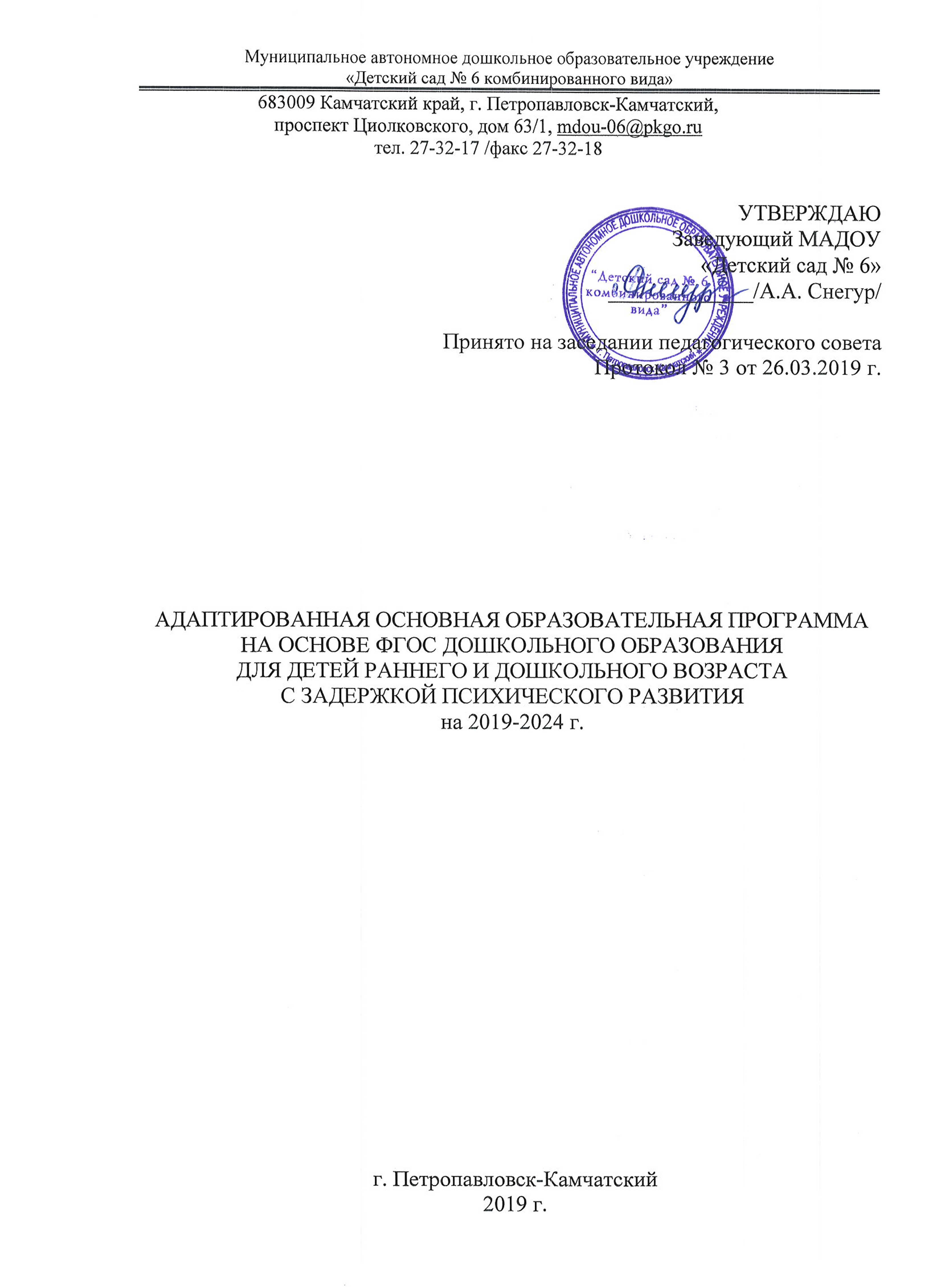 СОДЕРЖАНИЕI. ЦЕЛЕВОЙ РАЗДЕЛ1.1. Пояснительная записка«Примерная адаптированная основная образовательная программа длядошкольников с задержкой психического развития и тяжелыми нарушениями речи» (далее «Программа»)предназначена для специалистов дошкольных организаций, в которых воспитываются дети задержкой психического развития и тяжелыми нарушениями речи (ЗПР, ТНР) от 5 до 7лет. Принято считать, что к группе детей с тяжелыми нарушениями речи относятся дети с общим недоразвитием речи различного генеза (по клинико-педагогической классификации)  Постановление Росстата от 03.05.2005 № 26 «Об утверждении порядка заполнения и представления формы федерального государственного статистического наблюдения № 85-К ―Сведения о деятельности дошкольного образовательного учреждения‖».«Программа» обеспечивает образовательную деятельность в следующих группах образовательных организаций (далее ―организация):в группах компенсирующей направленности для детей с ограниченными возможностями здоровья (ОВЗ) с учетом особенностей их психофизического развития и индивидуальных возможностей, где она обеспечивает работу по коррекции нарушений развития и социальную адаптацию воспитанников с ограниченными возможностями здоровья;в группах комбинированной направленности (совместное образование здоровых детей и детей с ОВЗ) в соответствии с образовательнойпрограммой дошкольного образования, адаптированной для детей с задержкой психического развития и тяжелыми нарушениями речи с учетом особенностей их психофизического развития, индивидуальных возможностей, обеспечивающей коррекцию нарушений развития и социальную адаптацию воспитанников с ограниченнымивозможностями здоровья. Приказ Минобразования и науки РФ от 30 августа 2013 г. № 1014 «Об утверждении порядка организации и осуществления образовательной деятельности по основным общеобразовательным программам — образовательным программам дошкольного образования».«Программа» содержит материал для организации коррекционно - развивающей  деятельности с каждой возрастной группой детей. Коррекци-онная деятельность включает логопедическую работу и работу по образо-вательным областям, соответствующим Федеральному государственномуобразовательному стандарту дошкольного образования (ФГОС ДО), пред-ставляющему собой совокупность обязательных требований к дошкольно-му образованию. На основе ФГОС ДО разработана предлагаемая «При-мерная адаптированная основная образовательная программа для до школьников с тяжелыми нарушениями речи», обеспечивающая разносто-роннее развитие ребенка с речевыми расстройствами и подготовку его кшкольному обучению.Коррекционная помощь детям с отклонениями в развитии являетсяодним из приоритетных направлений в области образования. В логопедииактуальность проблемы раннего выявления, диагностики и коррекциинарушений речевого развития детей обусловлена следующими факторами:с одной стороны, растет число детей раннего и дошкольного возраста снарушениями речевого развития разной степени выраженности и различ-ного этиопатогенеза, которые часто приводят к тяжелым системным рече-вым нарушениям в дошкольном и школьном возрасте. Это обусловливаетактуальность «Программы» и необходимость ее внедрения в практику образования. школьников с тяжелыми нарушениями речи», обеспечивающая разностороннее развитие ребенка с речевыми расстройствами и подготовку его к школьному обучению.  Коррекционная помощь детям с отклонениями в развитии являетсяодним из приоритетных направлений в области образования. В логопедииактуальность проблемы раннего выявления, диагностики и коррекциинарушений речевого развития детей обусловлена следующими факторами:с одной стороны, растет число детей раннего и дошкольного возраста снарушениями речевого развития разной степени выраженности и различного этиопатогенеза, которые часто приводят к тяжелым системным речевым нарушениям в дошкольном и школьном возрасте. Это обусловливаетактуальность «Программы» и необходимость ее внедрения в практику образования.  «Программа» разрабатывалась с учетом концептуальных положе-ний общей и коррекционной педагогики, педагогической и специальной психологии. Она базируется:на современных представлениях лингвистики о языке как важнейшем средстве общения людей, освоения окружающей действительности и познания мира;на философской теории познания, теории речевой деятельности: овзаимосвязях языка и мышления, речевой и познавательной деятельности.В основе «Программы» лежит психолингвистический подход к рече-вой деятельности как к многокомпонентной структуре, включающей семантический, синтаксический, лексический, морфологический и фонетический компоненты, предполагающей интенсивный и экстенсивный пути развития и формирование «чувства языка».«Программой» предусматривается разностороннее развитие детей,коррекция недостатков в их речевом развитии, а также профилактика вторичных нарушений, развитие личности, мотивации и способностей детей в различных видах деятельности.«Программа» включает следующие образовательные области:социально-коммуникативное развитие;познавательное развитие;речевое развитие;художественно-эстетическое развитие;физическое развитие.1.2.ЦЕЛЬ И ЗАДАЧИ РЕАЛИЗАЦИИ «ПРОГРАММЫ»Цель реализации «Программы» ― проектирование модели коррекционно-развивающей психолого-педагогической работы, максимально обеспечивающей создание условий для развития ребенка с ОВЗ, его позитив-ной социализации, личностного развития, развития инициативы и творческих способностей на основе сотрудничества со взрослыми и сверстниками в соответствующих возрасту видах деятельности.  Коррекционно-образовательный процесс представлен в «Программе»как целостная структура, а сама «Программа» является комплексной.«Программа» разрабатывалась как адаптированная примерная основная образовательная программа для дошкольников с задержкой психического развития и тяжелыми нарушениями речи, поэтому ее целесообразно использовать как основу для организации коррекционно-образовательного процесса при задержке психического развития и тяжелом нарушении речи у детей, а также в ходе проектирования индивидуальных коррекционных программ. Однако гибкие базисные универсальные программы могут найти и более широкое применение в практике психолого-педагогической коррекции.Задачи «Программы»:помочь специалистам дошкольного образования в психолого-педагогическом изучении детей с задержкой психического развития и речевыми расстройствами;способствовать общему развитию дошкольников с ОВЗ, коррекции их психофизического развития, подготовке их к обучению в школе;создать благоприятные условия для развития детей в соответствиис их возрастными и индивидуальными особенностями и склонностями;обеспечить развитие способностей и творческого потенциала каждого ребенка как субъекта отношений с самим собой, с другими детьми,взрослыми и миром;способствовать объединению обучения и воспитания в целостныйобразовательный процесс.Решение конкретных задач коррекционно-развивающей работы, обозначенных в каждом разделе «Программы», возможно лишь при условиикомплексного подхода к воспитанию и образованию, тесной взаимосвязи вработе всех специалистов (учителя-логопеда, педагога-психолога, воспитателей и педагогов дополнительного образования) дошкольной организации, а также при участии родителей в реализации программных требований. Ответственность за реализацию «Программы» полностью возлагается на администрацию дошкольной организации (заведующего, старшего воспитателя), психолого-медико-педагогический консилиум и попечительский совет родителей.Решение данных задач позволит сформировать у дошкольников с ОВЗпсихологическую готовность к обучению в общеобразовательной школе,реализующей образовательную программу или адаптированную образова-тельную программу для детей с задержкой психического развития и тяжелыми нарушениями речи, а также достичь основных целей дошкольного образования, которые сформулированы в Концепции дошкольного воспитания.1.3. ПРИНЦИПЫ И ПОДХОДЫК ФОРМИРОВАНИЮ «ПРОГРАММЫ»Теоретической основой «Программы» стали:концепция о соотношении первичных и вторичных нарушений(Л.С. Выготский);учение об общих и специфических закономерностях развитияаномальных детей (Л.С. Выготский, Н.Н. Малофеев);концепция о соотношении мышления и речи (Л. С. Выготский, А.А. Леонтьев, А. Р. Лурия, Ж. Пиаже и др.);концепция о целостности языка как системы и роли речи в психи-ческом развитии ребенка(В.М. Солнцев);концепция о соотношении элементарных и высших психическихфункций в процессе развития ребенка (Л. С. Выготский, А. Р. Лурия);современные представления о структуре речевого дефекта (Р.И.Лалаева, Е. М. Мастюкова, Е. Ф. Соботович, Т.Б. Филичева, Г. В. Чиркинаи др.).Эффективное решение проблемы преодоления ЗПР и ТНР возможно при со-блюдении ряда условий, одним из которых является определение теорети-ческой базы, обеспечивающей концептуальный научно-теоретическийподход к осуществлению диагностики и коррекции задержки психического развития и  системного недоразвития речи у детей. При этом необходимо учитывать, что язык представляет собой функциональную систему семиотического или знакового характера, которая используется как средство общения (В. М. Солнцев). Системность предполагает не механическую связь, а единство компонентов языка, наличие определенных отношений между языковыми единицами одного уровня и разных уровней. Язык существует и реализуется через речь. В сложном строении речевой функциональной системы выделяются различные компоненты (фонетический, лексический, грамматический, семантический), которые тесно взаимосвязаны на всех этапах развития речи ребенка.Нарушения, которые могут возникать в тех или иных компонентах речевой функциональной системы, приводят к появлению разнообразныхдефектов. Характер дефекта определяется тем, какие компоненты речевойфункциональной системы оказались нарушенными, и действие каких ме-ханизмов привело к нарушению. Сложность структурно-функциональнойорганизации речевой функциональной системы обусловливает расстрой-ство речевой деятельности в целом при нарушении даже отдельных еекомпонентов. Это и определяет значимость изучения речевой функцио-нальной системы в целом и воздействия на все компоненты речи приустранении ее системного недоразвития.Существенную роль в комплексной диагностике и коррекции системного недоразвития речи играет положение о необходимости выделения ведущего дефекта и вторичных нарушений в развитии детей с нарушениямиразвития. Исходя из концепции системного строения дефекта, Л. С. Выгот-ский предложил различать в аномальном развитии две группы симптомов:первичные, то есть непосредственно вытекающие из биологического ха-рактера нарушения, и вторичные, — возникающие опосредованно в про-цессе отклоняющегося развития. Первичный дефект может иметь характернедоразвития или повреждения (часто их сочетания). Механизм появлениявторичных нарушений различен. Например, могут страдать функции, ко-торые непосредственно связаны с поврежденной, или функции, которые вмомент воздействия вредоносных факторов находились в сензитивном пе-риоде. Системное недоразвитие речи не связано с какой-либо одной формой патологии и может вызываться разнообразными причинами, а такжеиметь разный механизм возникновения, определяющий структуру речевойнедостаточности при различных формах речевого недоразвития. Поэтомустоль важно в диагностике и в процессе коррекционно-развивающего обу-чения и воспитания дошкольников с ТНР определить структуру дефекта,выявить в ней характер ведущего нарушения, характер соотношения пер-вичных и вторичных расстройств.Развитие психики ребенка с нарушениями речи подчиняется в основном тем же закономерностям, что и развитие психики ребенка в норме. В соответствии с концепцией Л. С. Выготского об общих и специфическихзакономерностях развития аномальных детей в структуре речевого дефектадетей с ТНР прежде всего следует выделить общее, свойственное всем детям с системным недоразвитием речи, а затем специфическое, характерноелишь определенным их группам. Соотношение общих и специфическихзакономерностей речевого развития дошкольников с ТНР может статьпричиной характерных особенностей структуры речевого дефекта, чтообусловливает необходимость осуществления дифференцированного под-хода в процессе комплексной коррекционно-образовательной работы.При разработке «Программы» исходили из того, что речь является одной из самых сложных форм проявления высших психических процессов. Ни одна форма психической деятельности не протекает без прямого или косвенного участия речи. С помощью речи осуществляется отвлечение и обобщение сигналов действительности. Благодаря речи ребенок получает возможность отражать те связи и отношения реальной действительности, которые выходят за пределы чувственного восприятия, а само восприятие приобретает избирательный характер. Возникновение речи существенным образом перестраивает память, восприятие и особенно мышление. Речь оказывает огромное влияние на мышление, позволяя совершенствовать мыслительные операции (Л. С. Выготский, А. А. Леонтьев, А. Р. Лурия, Ж. Пиаже и др.). Слово само по себе становится орудиеммышления, включаясь в познавательную деятельность ребенка. Вместе стем речевое развитие во многом определяется формированием познавательных процессов. Уровень развития мыслительных операций отражается в семантике ― основе высказывания. Уровень развития аналитико-синтетической деятельности сказывается на способности ребенка овладеть формально-языковыми средствами.Поскольку язык и речь формируются в рамках общего психическогоразвития ребенка, последовательность овладения языковыми единицами иправилами их использования тесно взаимосвязана с общим психическимразвитием и подчинена тем же законам, что и развитие психики в целом. Всвязи с этим комплексная коррекционно-образовательная работа по пре-одолению интеллектуальной и системной речевой недостаточности предусматривает единство формирования речевых процессов, мышления и познавательной активности.Психологические данные о соотношении элементарных и высшихпсихических функций в процессе онтогенеза свидетельствуют о том, чтона первоначальных этапах развития сложная психическая деятельностьопирается на элементарные функции (Л. С. Выготский, А. Р. Лурия). Чувственное познание — необходимая часть любого процесса отражения действительности. Оно лежит в основе формирования конкретного, а затем илогического мышления, служит необходимой основой для развития нетолько мышления, но и речи. В раннем возрасте поражение или недоразвитие какой-либо зоны коры головного мозга, обеспечивающей функционирование элементарных психических функций, неизбежно приводит к вторичному недоразвитию, то есть недоразвитию высших психических функций. Педагоги дошкольной организации, принимающие участие в коррекционно-воспитательном процессе, не только помогают становлению личности ребенка с речевой патологией, закладывают основы его нравственного воспитания, но и все вместе решают задачи преодоления нарушенийумственного, сенсорного и физического развития детей, создавая тем са-мым благоприятные предпосылки для работы над речью.Таким образом, системное недоразвитие речи в большинстве случаевпредставляет собой синдром, в структуре которого выделяются сложные инеоднозначные связи между речевыми и неречевыми симптомами, соот-ношение первичного и вторичного, общие и специфические закономерно-сти. Поэтому его преодоление должно осуществляться в процессе много-аспектного воздействия, то есть должно быть направлено на весь синдромв целом.Исходя из ФГОС ДО в «Программе» учитываются:1) индивидуальные потребности ребенка с задержкой психического развития и тяжелыми нарушениями речи, связанные с его жизненной ситуацией и состоянием здоровья, определяющие особые условия получения им образования (далее — особые образовательные потребности), индивидуальные потребности детей с ОВЗ;2) возрастная адекватность дошкольного образования (соответствиеусловий, требований, методов возрасту и особенностям развития);3) построение образовательной деятельности на основе индивидуальных особенностей каждого ребенка, когда сам ребенок становится субъектом образования;4) возможности освоения ребенком с нарушением речи «Программы» на разных этапах ее реализации;5) специальные условия для получения образования детьми с ОВЗ, втом числе использование специальных методов, методических пособий идидактических материалов, проведение групповых и индивидуальных кор-рекционных занятий и осуществления квалифицированной коррекциинарушений их развития.Коррекционно-развивающая психолого-педагогическая работа должнабыть направлена на:1) преодоление нарушений развития различных категорий детей сОВЗ, оказание им квалифицированной помощи в освоении «Программы»;2) разностороннее развитие детей с ОВЗ с учетом их возрастных ииндивидуальных особенностей и особых образовательных потребностей,социальной адаптации.«Программа» строится на основе принципов дошкольного образова-ния, изложенных в ФГОС ДО:полноценное проживание ребенком всех этапов детства (младен-ческого, раннего и дошкольного), обогащение (амплификация) детскогоразвития;построение образовательной деятельности на основе индивидуальных особенностей каждого ребенка, при котором сам ребенок проявляет активность в выборе содержания своего образования, становится субъектом образования;содействие и сотрудничество детей и взрослых, признание ребенка полноценным участником (субъектом) образовательных отношений;поддержка инициативы детей в различных видах деятельности;сотрудничество организации с семьями;приобщение детей к социокультурным нормам, традициям семьи,общества и государства;формирование познавательных интересов и познавательных действий ребенка в различных видах деятельности;возрастная адекватность дошкольного образования (соответствиеусловий, требований, методов возрасту и особенностей развития);учет этнокультурной ситуации развития детей.(Федеральный государственный образовательный стандарт дошкольного образования (далее ФГОС ДО). — Приказ Министерства образования и науки РФ от 17.10.2013 г. № 1155).1.4. ХАРАКТЕРИСТИКИ, ЗНАЧИМЫЕ ДЛЯ РАЗРАБОТКИИ РЕАЛИЗАЦИИ «ПРОГРАММЫ»Основной задачей подготовки к школе детей с ЗПР является повышение уровня психического развития ребенка: интеллектуального, эмоционального, социального.	Подготовка к школе ребенка с ЗПР осуществляется с целью помочь ему на начальной ступени обучения освоить необходимые знания, умения и навыки, способы учебной работы и адаптироваться в традиционной системе обучения. Формирование дошкольных знаний и представлений, а также способов деятельности рассматривается не как самоцель, а как одно из средств психического развития ребенка и воспитания у него положительных качеств личности.При подготовке к школе детей с ЗПР ставятся общие задачи:создание ребенку с ЗПР возможности для осуществления содержательной деятельности в условиях, оптимальных для его всестороннего и своевременного психического развития;обеспечение охраны и укрепления здоровья ребенка;коррекция (исправление или ослабление) негативных тенденций развития;стимулирование и обогащение развития во всех видах деятельности (познавательной, игровой, продуктивной, трудовой);профилактика (предупреждение) вторичных отклонений в развитии и трудностей в обучении на начальном этапе.Единство указанных направлений позволит обеспечить эффективность коррекционно-развивающего воспитания и подготовки к школе детей с ЗПР.ГОТОВНОСТЬ ДЕТЕЙ С ЗАДЕРЖКОЙ ПСИХИЧЕСКОГО РАЗВИТИЯ К ОБУЧЕНИЮ В ШКОЛЕ	По данным Министерства образования Российской Федерации, среди детей, поступающих в первый класс, свыше 60 % относятся к категории риска школьной, соматической и психофизической дезадаптации. Из них около 35 % обнаруживают очевидные расстройства нервно-психической сферы еще в младшей группе детского сада. Число учащихся начальной школы, не справляющихся с требованиями стандартной школьной программы, за последние 20 лет возросло в 2—2,5 раза, достигнув 30 % и более. Особое место среди таких детей занимают дети с задержкой психического развития (ЗПР).Причины задержки психического развития у детей в настоящее время достаточно глубоко и многосторонне изучены, хорошо известны широкому кругу специалистов разных профилей: врачам-неврологам, детским психиатрам, физиологам, психологам, учителям-дефектологам. Слабое соматическое и нервно-психическое здоровье дошкольников (в 2000 г. здоровыми были признаны 10 % детей) становится одной из причин трудностей их адаптации к школьным нагрузкам. Характерной особенностью таких детей является их недостаточная готовность к школьному обучению.Причины пониженной готовности детей с зпр к школьному обучению	В период дошкольного детства происходит интенсивное психическое развитие ребенка. За первые 6—7 лет жизни ребенок усваивает все основные виды человеческих действий, овладевает развернутой связной речью, устанавливает взаимоотношения со сверстниками и взрослыми. У него формируется познавательная деятельность: совершенствуется произвольное внимание, развиваются различные виды памяти, постепенно он овладевает словесно-логическим мышлением.	Важная особенность психического развития дошкольника состоит в том, что приобретаемые им знания, действия, способности имеют большое значение для его будущего развития, в том числе и для успешного обучения в школе.Формирование готовности к обучению в школе является важной задачей всей воспитательной работы с дошкольниками, направленной на их всестороннее развитие — физическое, умственное, нравственное, эстетическое.	Следует отметить, что уровень готовности к обучению в школе детей, воспитывающихся в одинаковых условиях дошкольного учреждения, оказывается неодинаковым. При большой вариативности индивидуальные показателей психологической готовности дошкольников к началу систематического обучения выделяется категория детей, характеризующихся недостаточным уровнем так называемой школьной зрелости. Среди них особенно выделяются дети с задержкой психического развития.	Психолого-педагогические наблюдения за пяти-шести-летними детьми с задержкой психического развития и их клиническое изучение (В.А. Авотиньш, У.В. Ульенкова, В.И. Лубовский, Е.М. Мастюкова С.Г. Шевченко, Г.М. Капустина, Р.Д. Тригер, Н.А. Цыпина, Г.И. Жаренкова, Н.Ю. Борякова, Е.С. Слепович и др.) выявили ряд особенностей психического развития таких детей.	Разнообразие вариантов развития ребенка-дошкольника зависит от ряда условий и причин, среди которых в первую очередь выделяются:1. Социальная ситуация развития ребенка (круг общения и характер взаимоотношений «взрослый — ребенок», «ребенок — ребенок» в семье, обществе в целом и т.п.)На развитие ребенка оказывают негативное влияние следующие факторы:дефицит общения с окружающими взрослыми, вследствие чего не обеспечивается стимуляция развития эмоциональных, познавательных процессов, речи в периоды, когда общение является для ребенка ведущим видом деятельности;травмирующее действие социальной микросреды, вызывающее состояние повышенной тревожности, вырабатывающее в характере ребенка пассивно-защитные свойства (робость, безынициативность, плаксивость, замкнутость и т.п.) или, наоборот, защитно-агрессивные свойства (жестокость, упрямство, негативизм, грубость);• отсутствие адекватных (квалифицированных) педагогических условий, обеспечивающих реализацию полноценного развития ребенка и коррекцию неблагоприятных вариантов его развития.Развитие ведущей, а также других типичных для данного возраста видов деятельности (игры, учения, элементов труда и т.д.)Негативное влияние на развитие ребенка оказывает отсутствие полноценной, соответствующей его возрасту деятельности, обеспечивающей «присвоение» и смену ведущего вида деятельности в каждом календарном периоде развития ребенка.Состояние здоровья (соматического и нервно-психического)Наличие слабовыраженных нарушений центральной нервной системы (резидуальная органическая недостаточность ЦНС) препятствует нормальному функционированию тех или иных систем мозга и задерживает его своевременное развитие. Слабовыраженные нарушения ЦНС могут проявляться в виде парциальных недостатков развития эмоционально-личностной и познавательной сфер.	Негативное влияние на развитие ребенка может оказывать тяжелое соматическое заболевание в первые годы жизни либо хронические формы заболеваний с частыми обострениями. При тяжелых формах соматогения способна привести к более существенным нарушениям обменных процессов мозга, более стойкой задержке развития, обусловленной главным образом стойкой астенией, резко снижающей психический и физический тонус ребенка.	Замедление темпа нормального хода развития, недостаточное формирование способностей к усвоению знаний могут быть обусловлены как действием отдельного неблагоприятного фактора (причины), так и их сочетанием.Наличие слабовыраженных нарушений ЦНС даже при благоприятных социально-педагогических условиях будет ограничивать возможности развития и обучения ребенка. В то же время у здорового от рождения ребенка общая микросоциальная и педагогическая депривация, негативное и зачастую психотравмирующее влияние семьи, отсутствие индивидуализации в воспитании и обучении могут обусловить отдельное недоразвитие тех или иных функций.	Таким образом, реализация потенциальных возможностей развития психики ребенка зависит, с одной стороны, от общего социального благополучия, внимания окружающих взрослых к развитию ребенка, с другой — от организации педагогически целесообразного воздействия, учитывающего особенности и дефицитарность развития тех или иных функций, умений и навыков. Своевременное выявление и квалификация тех или иных неблагоприятных вариантов развития необходимы в целях профилактики и коррекции трудностей в обучении и воспитании детей.	В коррекционной педагогике в последние годы утвердилось принципиальное положение о возможностях компенсации отставания в психическом развитии детей при создании адекватных состоянию ребенка педагогических условий. Эффективность ранней коррекционной работы подтверждает опыт организации дошкольных старших и подготовительных групп для детей с ЗПР в условиях детских садов обще-развивающего вида.	В дошкольные группы для детей с ЗПР принимаются дети, испытывающие трудности в усвоении дошкольной программы. Это обусловливает несвоевременное формирование школьно-значимых функций, элементов учебной деятельности и препятствует достижению определенного уровня готовности к школьному обучению. В состав этой категории входят соматически ослабленные дети, дети с функциональной недостаточностью нервной системы, в том числе из неблагоприятной микросоциальной среды, дети с незрелостью эмоционально-волевой сферы (гармонический и дисгармонический инфантилизм), а также имеющие наряду с незрелостью эмоционально-волевой сферы недостаточное развитие познавательной деятельности (развитие внимания, памяти, речи).Особенности познавательной и речевой деятельности детей с зпрпри поступлении в школу	Центральное место в ситуациях, создающих повышенную нагрузку на нервную систему и психическую сферу, занимает начальный этап обучения ребенка в школе. Это связано с существенным изменением привычных для него условий жизни и усложнением требований к уровню развития познавательной и эмоционально-личностной сфер.	Как известно, к началу школьного обучения готовность ребенка определяется уровнем развития различных психических функций, среди которых ведущее место занимают восприятие, память, словесно-логическое мышление, речь, внимание.	В отечественной психологии детальная проработка проблемы готовности к школьному обучению, заложенной в трудах Л.С. Выготского, содержится в работах Л.И. Божович (1968), Д.Б. Эльконина (1981, 1989), Н.Г. Салминой (1988), Е.Е. Кравцовой (1991), Н.И. Гуткиной (1993) и др.	Традиционно выделяются три аспекта школьной зрелости: интеллектуальный, эмоциональный и социальный. Под интеллектуальной зрелостью понимаются дифференцированное восприятие; концентрация внимания; аналитическое мышление, выражающееся в способности постигать основные связи между явлениями; возможность логического запоминания; умение воспроизводить образец, а также развитие тонких движений руки и сенсомоторная координация. Интеллектуальная зрелость, по мнению нейропсихологов, существенно отражает функциональное созревание структур головного мозга.	Эмоциональная зрелость в основном понимается как отсутствие импульсивных реакций и возможность продолжительное время выполнять не очень привлекательное задание.	К социальной зрелости относятся потребность ребенка в общении со сверстниками и умение подчинять свое поведение законам детских групп, а также способность исполнять роль ученика в ситуации школьного обучения.Основным критерием готовности к школе в трудах Л.И. Божович выступает новообразование «внутренняя позиция школьника», представляющая собой сплав познавательной потребности и потребности в общении на новом уровне.	Д.Б. Эльконин, рассматривая проблему готовности к школе, на первое место ставил сформированность предпосылок к учебной деятельности. К наиболее важным предпосылкам он относил умение ребенка ориентироваться на систему правил в работе, умение слушать и выполнять инструкции взрослого, умение работать по образцу и др. Все эти предпосылки исходят из особенностей психического развития детей в переходный период от дошкольного к младшему школьному возрасту, а именно: потеря непосредственности в социальных отношениях, обобщение переживаний, связанных с оценкой, формирование самоконтроля.	Оценивая интеллектуальную готовность детей, испытывающих стойкие трудности в обучении, исследователи отмечают основную черту — низкую познавательную активность, которая проявляется хотя и неравномерно, но во всех видах психической деятельности. Этим обусловлены особенности восприятия, внимания, памяти, мышления и эмоционально-волевой сферы детей с ЗПР.	Исследователи отмечают недостаточность процесса переработки сенсорной информации (Л.И. Переслени, У.В. Ульенкова, Н.Ю. Боркова). Зачастую дети не могут целостно воспринять наблюдаемые объекты, они воспринимают их фрагментарно, выделяя лишь отдельные признаки. Такие дети могут не узнать даже знакомые объекты, если они изображены в непривычном ракурсе или плохо освещены. Процесс восприятия предметов занимает у них больше времени, чем у нормально развивающихся детей семилетнего возраста.	Таким образом, эффективность восприятия у детей с низкой психологической готовностью к школьному обучению снижена по сравнению с нормально развивающимися сверстниками, а образы — недостаточно дифференцированные и полные. Это ограничивает возможности наглядного мышления, что проявляется в результатах и способах выполнения таких заданий, как дорисовывание предметов, составление целого из частей и т.п.	В психологических исследованиях подчеркивается, что такие дети в семилетнем возрасте не достигают необходимого для начала обучения уровня развития внимания, восприятия, памяти, мыслительной деятельности. Внимание детей описываемой категории характеризуется низкой концентрацией; для любого вида их деятельности характерны повышенная отвлекаемость и фрагментарное выполнение учебных и внеучебных заданий.	Во всех видах мыслительной деятельности у детей обнаруживается отставание. В целом решение соответствующих возрасту мыслительных задач на наглядно-практическом уровне для них доступно, однако дети могут затрудняться в объяснении причинно-следственных связей. Важное значение для понимания своеобразия мыслительной деятельности детей с трудностями в обучении имеет анализ особенностей их словесно-логического мышления. Для них характерен недостаточно высокий уровень сформированное всех основных интеллектуальных операций: анализа, обобщения, абстракции, переноса. Слабая сформированность обобщающей функции слова обусловливает трудности в овладении детьми родовыми понятиями — показателями запаса видовых конкретных понятий и умений самостоятельно выделять существенные признаки однородной группы предметов. У детей обнаруживаются недостаточная гибкость мышления, склонность к стереотипным решениям, использование неадекватных способов действия.	Так, при выполнении заданий на «исключение лишнего» на предметном и вербальном материале дети с ЗПР показывают разные уровни успешности (продуктивности выполнения заданий): на более высоком уровне (II—III уровень) находится 20—30 % детей, правильно выполняющих предметный вариант заданий, но нуждающихся в наводящих вопросах, повторении для выполнения вербального варианта задания. Для детей с ЗПР (III—IV уровень), составляющих 50—60 %, требуется неоднократное повторение, разъяснение, и только 5—7 % не справляются с заданием (V уровень). Как правило, нормально развивающиеся дошкольники распределяются на I—III уровнях продуктивности выполнения интеллектуальных заданий. Несложные небольшие рассказы, сказки слушают с вниманием, пересказывают с помощью вопросов, но скоро забывают; общий смысл прочитанного понимают.	По данным Г.М. Капустиной, дети седьмого года жизни владеют некоторыми математическими представлениями и умениями: правильно указывают большую или меньшую группу предметов, воспроизводят числовой ряд в пределах пяти (далее часто с ошибками), в обратном счете затрудняются; пересчитывают небольшое количество предметов (в пределах пяти), но нередко не могут назвать результат.	Снижение познавательной активности проявляется в ограниченности запаса знаний и представлений об окружающем мире и практических навыков, соответствующих возрасту и необходимых для начала обучения в школе (С.Г. Шевченко).Малая дифференцированность движений кистей рук, трудности формирования сложных серийных движений и действий отрицательно отражаются на продуктивной деятельности — лепке, рисовании, конструировании (И.Ф. Марковская, Е.А. Екжанова).	Недостаточная готовность к школе проявляется в замедленном формировании соответствующих возрасту элементов учебной деятельности. Ребенок принимает и понимает задание, но нуждается в помощи взрослого для усвоения способа действия и осуществления переноса усвоенного на другие предметы и действия при выполнении последующих заданий. Способность принимать помощь, усваивать принцип действия и переносить его на аналогичные задания позволяет более высоко оценивать потенциальные возможности психического развития детей.	Для игровой деятельности детей характерны неумение без помощи взрослого развернуть совместную игру в соответствии с общим замыслом, недоучет общих интересов, неспособность контролировать свое поведение. Они обычно предпочитают подвижную игру без правил. По данным Л.В. Кузнецовой (1984 г.), к моменту поступления в школу игровые мотивы доминируют у одной трети детей с ЗПР. Преобладание у ребенка игрового мотива не предопределяет обязательного появления трудностей в школьном обучении. Вместе с тем у всех детей с негативным отношением к школе игровые мотивы занимают главенствующее положение в структуре мотивационной сферы. Личность таких детей в силу их незрелости еще не стала личностью школьника. Таким образом, уровень развития игровой деятельности к моменту поступления в школу не обеспечивает плавного и естественного перехода к новому виду ведущей деятельности — учебной. Ребенок еще не перерос пик игровой деятельности, поэтому ему трудно адаптироваться к школьной жизни.	Негрубое недоразвитие речи может проявляться в нарушениях звукопроизношения, бедности и недостаточной дифференцированности словаря, трудностях усвоения логико-грамматических конструкций. У значительной части детей наблюдаются недостаточность фонетико-фонематического восприятия, снижение слухоречевой памяти. Даже при внешнем благополучии устной речи нередко отмечается многословность или, наоборот, резко недостаточная развернутость высказывания.	Логопедическое исследование речи у дошкольников с ЗПР показало, что фонетическая сторона их речи страдает разнообразными нарушениями: нечеткостью произнесения ряда звуков, нестойкостью употребления нарушенных звуков в речи, заменой одних звуков другими, более простыми по артикуляции. Кроме того, отмечается общая вялость артикуляции, что, как правило, обусловлено проявлением неврологической патологии — снижением тонуса артикуляционных мышц.	Работу по преодолению таких недостатков необходимо проводить до поступления детей в школу, так как известно, что при смешении звуков в устной речи у школьников наблюдаются аналогичные ошибки в письме.	Прослеживается взаимосвязь речевого и общего развития детей. Наряду с общей соматической ослабленностью и замедленным развитием локомоторных функций им присуще и некоторое отставание в развитии двигательной сферы, которая характеризуется плохой координацией движений, неуверенностью в выполнении дозированных движений, снижением скорости и ловкости движения.	Исследование и оценка неречевых процессов, необходимые для выявления закономерностей общего развития детей и определения их компенсаторных резервов, показывают, что наибольшие трудности наблюдаются при выполнении движений по словесной инструкции. При задании на воспроизведение какого-либо движения или их серий дети нарушают последовательность элементов действия, опускают его составные части. Это наглядно проявляется при выполнении проб Хэда, перекатывания мяча с одной руки на другую, ловли мяча с небольшого расстояния, прыжков на правой и левой ноге, ритмических движений под музыку и др. (Г.И. Жаренкова, Н.А. Цыпина, И.Ф. Марковская, А.О. Дробинская).	Дети испытывают трудности ориентирования в пространстве. Поэтому задания, связанные с направлениями движения (например: «Возьми игрушку, которая лежит справа от тебя, пройди немного вперед и положи ее также справа»), дети, как правило, не понимают или выполняют неправильно. Сделав одно действие, они останавливаются, как бы ожидая положительного подкрепления и дальнейших разъяснений со стороны взрослого. Если разъяснений не поступает, одни дети переспрашивают задание, другие начинают заниматься своими делами: вертят игрушку в руках, уходят с места, садятся и вступают в разговор с кем-либо, так и не поняв, что задание ими не выполнено.	Отмечаются недостаточная координация пальцев, кисти руки, недоразвитие мелкой моторики. Дети исследуемой группы с заданиями на динамическую координацию справились в 84,4 % случаев, на статическую координацию — в 88,8 %, задания на переключаемость выполнили только в 66,6 % случаев. 	Если не организовать специальной коррекционной работы, нарушения моторики пространственного восприятия, зрительно-моторных координации скажутся при обучении детей письму, в первую очередь на внешней картине письма, в каллиграфии.В дошкольный период задержка в развитии моторных функций проявляется в быту, игровой деятельности, действиях с предметами. Так, эти дети, по словам родителей и воспитателей, не любят завязывать шнурки, застегивать пуговицы. Такая «нелюбовь» связана с трудностями овладения точными дифференцированными движениями. Дети 5—6-летнего возраста неохотно выполняют задания по моделированию из мозаики, конструктора, при рисовании дают стереотипные шаблонные изображения; не получаются у них работы из природного материала, лепка, вырезывание из бумаги.	Характерно, что большая сохранность моторных функций отмечается у детей с задержкой психического развития, не имеющих в анамнезе данных о церебрально-органических нарушениях, однако в связи с длительными соматическими заболеваниями в раннем детстве, переходящими в хронические заболевания, с неблагоприятной социальной ситуацией развития они также не имеют навыков, соответствующих возрасту.Следует подчеркнуть, что, несмотря на определенное отставание в речевом развитии от возрастной нормы (нарушение фонетики, снижение активного запаса слов при достаточно хорошем пассивном словаре, низкая линейная протяженность фразы в 3—4 слова, ошибки унификации окончаний родительного падежа множественного числа — типа «глазов», «стулов»), речь этих детей производит впечатление достаточно благополучной, но для дошкольников более младшего возрастного периода.	Коррекционная фронтальная работа, направленная на активизацию познавательной деятельности, обогащение словаря и развитие связной речи, укрепление общих движений и мелкой моторики, индивидуальная логопедическая работа по коррекции нарушений речи позволяют компенсировать отставание в речевом развитии детей и подготовить их к поступлению в общеобразовательную школу.	Нарушения речи у детей с ЗПР разнообразны по своим проявлениям, механизмам, уровню и требуют дифференцированного подхода при анализе. Даже фонетические дефекты имеют ряд специфических причин. Они могут быть обусловлены несформированностью речеслуховых дифференцировок, нарушениями речевой моторики, аномалиями в строении артикуляционного аппарата и др.	Самую многочисленную группу составляют дошкольники, у которых сочетаются дефекты смешения звуков и замен или смешения и искаженное произношение звуков. Такие нарушения, как правило, выявляют локальную патологию со стороны систем, имеющих непосредственное отношение к речи, что еще более усложняет картину нарушений речи у дошкольников с ЗПР.	При этом все случаи смешений звуков отмечались в речевом потоке, предложениях, данных детям для повторения. В других видах речи (слогах, словах) этого не наблюдалось. Такое смешение звуков может быть обусловлено, во-первых, нарушением фонематического восприятия, которое, как известно из литературы (Н.А. Никашина, Р.Д. Тригер, И.Ф. Марковская и др.), наблюдается у большинства учащихся начальных классов с ЗПР. Несформированность фонематического восприятия отрицательно влияет на процесс становления звуков у детей. 	Немаловажное значение имеет недостаточная аналитическая деятельность детей с ЗПР, что не позволяет им в полной мере производить наблюдения над звуками речи, сопоставлять их. Это и приводит к замедленному введению звуков в активную речь.Кроме того, смешение звуков может быть вызвано ослаблением контроля со стороны ребенка за артикуляцией звуков, когда основное внимание его сосредоточено на смысловой стороне высказывания. Осуществление одновременного контроля за несколькими действиями, сложная межанализаторная деятельность слухового, тактильного анализаторов для детей с ЗПР представляют значительную трудность.	Наряду с отклонениями в дифференциации фонем эти дети испытывают затруднения в удержании последовательности и количества слогового ряда, а также предложений из четырех-пяти слов ((?Г. Шевченко, 1998).	Изменение характера предъявления экспериментального материала (дополнительное предъявление, замедление темпа предъявления) не улучшает качества воспроизведения. Дети повторяют вместо трех два слога (ДА-ТА-ДА —» ДА-ТА) или изменяют их порядок.	Количество правильных ответов при воспроизведении ряда из двух слогов составило 66,6 %, а повторить за логопедом ряд из трех слогов дети смогли только в 23,8 % случаев. Интересны также следующие данные: выделить исследуемый звук среди названных логопедом слов дети смогли в 66,6 % случаев, а самостоятельно придумать слово с тем же звуком — в 44,4 % случаев. Еще хуже справляются дети с отбором картинок на заданный звук (38,8 %).	В предложениях при их воспроизведении пропускались отдельные слова, либо дети вообще затруднялись их повторить («Весной расцвели цветы: ландыши, нарциссы, тюльпаны. — Весной ... цвели ... ландыш ... тюльпаны. Расцвели цветы, тюльпаны расцвели, цветы ...» и т.п.). Такие ошибки у испытуемых были частыми и устойчивыми.Был выявлен низкий уровень владения звуковым анализом слова детьми с ЗПР, имеющими дефекты речи. По данным Р.Д. Тригер, не все дети справляются даже с выделением гласного звука из начала слова. Выделение последовательности звуков, определение количества звуков в слове, называние гласных и согласных в конце слова — все это вызывает значительные трудности у детей, и часто они не справляются с заданиями.	Нарушения речи, связанные с фонетико-фонематическим недоразвитием, проявятся в заменах звуков и букв при обучении чтению и письму, поэтому требуется длительная работа по развитию фонематического восприятия и формированию звукового анализа в дошкольный период при подготовке ребенка к школе.	Коррекция нарушений звукопроизношения у детей с ЗПР должна осуществляться с коррекцией речи в целом, т.е. включать развитие фонематической стороны речи, словаря, грамматического строя языка.Таким образом, у детей с ЗПР в дошкольном возрасте наблюдаются следующие отклонения:
1. Недоразвитие игровой деятельности. Дошкольники с ЗПР не принимают предложенную им игровую роль, затрудняются в соблюдении правил игры, что имеет очень важное значение в подготовке к учебной деятельности. Дети чаще предпочитают подвижные игры, свойственные более младшему возрасту. В процессе сюжетно-ролевой игры возможны соскальзывания на стереотипные действия с игровым материалом, трудности выполнения определенных ролей. Задержка в развитии игровой деятельности наблюдается при всех формах ЗПР.2. Недостаточная познавательная активность, нередко в сочетании с быстрой утомляемостью и истощаемостью ребенка. Эти явления могут серьезно тормозить эффективность развития и обучения ребенка. Быстро наступающее утомление приводит к снижению работоспособности, которое негативно отражается на усвоении учебного материала.3. Недоразвитие обобщенности, предметности и целостности восприятия негативно отражается на формировании зрительно-пространственных функций. Это наглядно проявляется в таких продуктивных видах деятельности, как рисование и конструирование.4. Недоразвитие эмоционально-волевой сферы отрицательно влияет на поведение дошкольников с ЗПР. Они не держат дистанцию со взрослыми, могут вести себя навязчиво, бесцеремонно, трудно подчиняются правилам поведения в группе, редко завязывают длительные и глубокие отношения со своими сверстниками.Для дошкольников с ЗПР, особенно к концу дошкольного возраста, характерна значительная неоднородность нарушенных и сохранных звеньев в структуре психической деятельности. Наиболее нарушенной оказывается эмоционально-личностная сфера, а также такие характеристики деятельности, как познавательная активность, целенаправленность, контроль, работоспособность при относительно высоких показателях развития мышления.Дошкольники с тяжелыми нарушениями   речи—это дети с поражением центральной нервной системы (или проявлениями перинатальнойэнцефалопатии), что обусловливает частое сочетание у них стойкого рече-вого расстройства с различными особенностями психической деятельно-сти. Учитывая положение о тесной связи развития мышления и речи (Л. С.Выготский), можно сказать, что интеллектуальное развитие ребенка в из-вестной мере зависит от состояния его речи. Системный речевой дефектчасто приводит к возникновению вторичных отклонений в умственномразвитии, к своеобразному формированию психики.Общая характеристика детей с первым уровнем речевого развития(по Р.Е. Левиной)4Активный словарь детей с тяжелыми нарушениями речи находится взачаточном состоянии. Он включает звукоподражания, лепетные слова инебольшое количество общеупотребительных слов. Значения слов не-устойчивы и недифференцированны.Звуковые комплексы непонятны окружающим (пол — ли, дедушка де), часто сопровождаются жестами. Лепетная речь представляет собойнабор речевых элементов, сходных со словами (петух — уту, киска —тита), а также совершенно непохожих на произносимое слово (воробей —ки).В речи детей могут встречаться отдельные общеупотребительныеслова, но они недостаточно сформированы по структуре и звуковому со-ставу, употребляются в неточных значениях. Дифференцированное обо-значение предметов и действий почти отсутствует.Дети с тяжелыми нарушениями речи объединяют предметы под од-ним названием, ориентируясь на сходство отдельных частных признаков.Например, слово лапа обозначает лапы животных, ноги человека, колесамашины, то есть все, с помощью чего живые и неживые предметы могутпередвигаться; слово лед обозначает зеркало, оконное стекло, полирован-ную крышку стола, то есть все, что имеет гладкую блестящую поверх-ность.Исходя из внешнего сходства, дети с ТНР один и тот же объект в раз-ных ситуациях называют разными словами, например, паук — жук, тара-кан, пчела, оса и т. п.Названия действий дети часто заменяют названиями предметов (от-крывать — дверь) или наоборот (кровать — спать).Небольшой словарный запас отражает непосредственно воспринима-емые детьми предметы и явления. Слова, обозначающие отвлеченные по-нятия, дети с ТНР не используют. Они также не используют морфологиче-ские элементы для выражения грамматических значений. У детей отмеча-ется преобладание корневых слов, лишенных флексий, или неизменяемыхзвуковых комплексов. Лишь у некоторых детей можно обнаружить попыт-ки грамматического оформления с помощью флексий (акой — открой).Пассивный словарь детей с первым уровнем речевого развития ширеактивного, однако понимание речи вне ситуации ограничено.На первый план выступает лексическое значение слов, в то время какграмматические формы детьми не учитываются. Для них характерно непо-нимание значений грамматических изменений слова: единственное и мно-жественное число существительных, прошедшее время глагола, мужской иженский род прилагательного и т. д., например, дети одинаково реагируютна просьбу «Дай карандаш» и «Дай карандаши». У них отмечается смеше-ние значений слов, имеющих сходное звучание (например, рамка — марка,деревья — деревня).Фразовая речь у детей первого уровня речевого развития почти пол-ностью отсутствует. Лишь иногда наблюдаются попытки оформлениямысли в лепетное предложение: Папа туту — папа уехал.Способность воспроизводить звуковую и слоговую структуру слова удетей не сформирована. Бедность словарного запаса не позволяет точноопределить состояние звукопроизношения у таких детей. При этом отме-чается непостоянный характер звукового оформления одних и тех же слов:дверь — теф, вефь, веть. Произношение отдельных звуков лишено посто-янной артикуляции.Способность воспроизводить слоговые элементы слова у детей с ТНРограничена. В их самостоятельной речи преобладают односложные и дву-сложные образования. В отраженной речи заметна тенденция к сокраще-нию повторяемого слова до одного-двух слогов: кубики — ку. Лишь неко-торые дети используют единичные трех- и четырехсложные слова с доста-точно постоянным составом звуков (обычно это слова, часто употребляе-мые в речи).Звуковой анализ слова детям с ТНР недоступен. Они не могут выде-лить отдельные звуки в слове.Общая характеристика детей со вторым уровнем речевого развития(по Р.Е. Левиной) Левина Р.Е. Основы теории и практики логопедии. — М.: Просвещение, 1968.Активный словарь детей расширяется не только за счет существи-тельных и глаголов, но и за счет использования некоторых прилагательных(преимущественно качественных) и наречий. В результате коррекционно-логопедической работы дети начинают употреблять личные местоимения,изредка предлоги и союзы в элементарных значениях.Пояснение слова иногда сопровождается жестом (слово чулок — ногаи жест надевания чулка, режет хлеб — хлеб, ножик и жест резания). Не-редко нужное слово заменяется названием сходного предмета с добавлени-ем частицы не (помидор — яблоко не).В речи детей встречаются отдельные формы словоизменения, наблю-даются попытки изменять слова по родам, числам и падежам, глаголы —по временам, но часто эти попытки оказываются неудачными.Существительные употребляются в основном в именительном падеже,глаголы — в инфинитиве или в форме 3-го лица единственного и множе-ственного числа настоящего времени. При этом глаголы могут не согласо-вываться с существительными в числе и роде.Употребление существительных в косвенных падежах носит случай-ный характер. Фраза, как правило, бывает аграмматичной (играет с мячи-ку). Также аграмматично изменение имен существительных по числам (двеуши). Форму прошедшего времени глагола дети нередко заменяют формойнастоящего времени и наоборот (например, Витя елку иду).В речи детей встречаются взаимозамены единственного и множе-ственного числа глаголов (кончилась чашки), смешение глаголов прошед-шего времени мужского и женского рода (например, мама купил).Средний род глаголов прошедшего времени в активной речи детей неупотребляется.Прилагательные используются детьми значительно реже, чем суще-ствительные и глаголы, они могут не согласовываться в предложении сдругими словами (вкусная грибы).Предлоги в речи детей встречаются редко, часто заменяются илиопускаются (собака живет на будке, я был елка).Союзами и частицами дети пользуются крайне редко.Обнаруживаются попытки найти нужную грамматическую формуслова, но эти попытки чаще всего бывают неуспешными (например, присоставлении предложения по картинке: на…на…стала ле-то…лета…лето).Способами словообразования дети не владеют.У детей начинает формироваться фразовая речь. Они начинают болееили менее развернуто рассказывать о хорошо знакомых событиях, о семье,о себе, о товарищах. Однако в их речи еще очень отчетливо проявляютсянедостатки: незнание многих слов, неправильное произношение звуков,нарушение структуры слов, аграмматизмы.17Понимание речи детьми улучшается, расширяется их пассивный сло-варь. Они начинают различать некоторые грамматические формы, но эторазличение неустойчиво. Дети способны дифференцировать формы един-ственного и множественного числа существительных и глаголов, мужскогои женского рода глаголов прошедшего времени, особенно с ударнымиокончаниями. Они начинают ориентироваться не только на лексическоезначение, но и на смыслоразличительные морфологические элементы. Втоже время у них отсутствует понимание форм числа и рода прилагатель-ных, значения предлогов они различают только в хорошо знакомых ситуа-циях.Звукопроизношение у детей значительно нарушено. Обнаруживаетсяих неподготовленность к овладению звуковым анализом и синтезом. В тоже время отмечается более точная дифференциация звуковой стороны ре-чи. Дети могут определять правильно и неправильно произносимые звуки.Количество неправильно произносимых звуков в детской речи достигает16–20. Нарушенными чаще оказываются звуки [С], [С′], [З], [З′], [Ц], [Ш],[Ж], [Ч], [Щ][Р], [Р′], [Т], [Т′], [Д], [Д′], [Г], [Г′].Для детей характерны за-мены твердых согласных мягкими и наоборот. Гласные артикулируютсянеотчетливо.Между изолированным воспроизведением звуков и их употреблениемв речи существуют резкие расхождения. Несформированность звукопроиз-ношения у детей ярко проявляется при произнесении слов и предложений.Детям доступно воспроизведение слоговой структуры слов, но звуко-вой состав этих слов является диффузным. Они правильно передают зву-ковой состав односложных слов без стечения согласных (мак), в то жевремя повторить двусложные слова, состоящие из прямых слогов, во мно-гих случаях не могут (ваза — вая).Дети испытывают ярко выраженные затруднения при воспроизведе-нии звукового состава двусложных слов, включающих обратный и прямойслог. Количество слогов в слове сохраняется, но звуковой состав слов, по-следовательность звуков и слогов воспроизводятся неверно: окно — кано.При повторении двусложных слов с закрытым и прямым слогом в речи де-тей часто обнаруживается выпадение звуков: банка — бака. Наибольшиезатруднения вызывает у детей произнесение односложных и двусложныхслов со стечением согласных. В их речи часто наблюдается пропуск не-скольких звуков: звезда — вида.В трехсложных словах дети, наряду с искажением и пропуском зву-ков, допускают перестановки слогов или опускают их совсем: голова —ава, коволя. Искажения в трехсложных словах по сравнению с двусложны-ми более выражены. Четырех-, пятисложные слова произносятся детьмиискаженно, происходит упрощение многосложной структуры: велосипед —сипед, тапитет. Еще более часто нарушается произнесение слов во фра-зовой речи. Нередко слова, которые произносились правильно либо с не-18большими искажениями, во фразе теряют всякое сходство с исходнымсловом:В клетке лев. — Клеки вефь.Недостаточное усвоение звукового состава слов задерживает форми-рование словаря детей и овладение ими грамматическим строем, о чемсвидетельствуют смешения значений слов (грива понимается как грибы,шерсть как шесть).Общая характеристика детей с третьим уровнем речевого развития(по Р.Е. Левиной)6На фоне сравнительно развернутой речи наблюдается неточное знаниеи неточное употребление многих обиходных слов. В активном словарепреобладают существительные и глаголы, реже употребляются слова, ха-рактеризующие качества, признаки, состояния предметов и действий, атакже способы действий. При использовании простых предлогов дети до-пускают большое количество ошибок и почти не используют сложныепредлоги.Отмечается незнание и неточное употребление некоторых слов деть-ми: слова могут заменяться другими, обозначающими сходный предметили действие (кресло — диван, вязать — плести) или близкими по звуко-вому составу (смола — зола). Иногда, для того чтобы назвать предмет илидействие, дети прибегают к пространным объяснениям.Словарный запас детей ограничен, поэтому часто отмечается неточ-ный выбор слов. Некоторые слова оказываются недостаточно закреплен-ными в речи из-за их редкого употребления, поэтому при построениипредложений дети стараются избегать их (памятник — героям ставят).Даже знакомые глаголы часто недостаточно дифференцируются детьми позначению (поить — кормить).Замены слов происходят как по смысловому, так и по звуковому при-знаку.Прилагательные преимущественно употребляются качественные, обо-значающие непосредственно воспринимаемые признаки предметов — ве-личину, цвет, форму, некоторые свойства предметов. Относительные ипритяжательные прилагательные используются только для выражения хо-рошо знакомых отношений (мамина сумка).Наречия используются редко.Дети употребляют местоимения разных разрядов, простые предлоги(особенно для выражения пространственных отношений — в, к, на, под идр.). Временные, причинные, разделительные отношения с помощью пред-логов выражаются значительно реже. Редко используются предлоги, вы-ражающие обстоятельства, характеристику действия или состояния, свой-6Левина Р.Е. Основы теории и практики логопедии. — М.: Просвещение, 1968.19ства предметов или способ действия (около, между, через, сквозь и др.).Предлоги могут опускаться или заменяться. Причем один и тот же предлогпри выражении различных отношений может и опускаться, и заменяться.Это указывает на неполное понимание значений даже простых предлогов.У детей третьего уровня недостаточно сформированы грамматическиеформы. Они допускают ошибки в падежных окончаниях, в употреблениивременных и видовых форм глаголов, в согласовании и управлении. Спо-собами словообразования дети почти не пользуются. Большое количествоошибок допускается при словоизменении, из-за чего нарушается синтакси-ческая связь слов в предложениях: смешение окончаний существительныхмужского и женского рода (висит ореха); замена окончаний существи-тельных среднего рода в именительном падеже окончанием существитель-ного женского рода (зеркало — зеркалы, копыто — копыта); склонениеимен существительных среднего рода как существительных женского рода(пасет стаду); неправильные падежные окончания существительных жен-ского рода с основой на мягкий согласный (солит сольи, нет мебеля); не-правильное соотнесение существительных и местоимений (солнце низкое,он греет плохо); ошибочное ударение в слове (с пола , по ство лу); неразли-чение вида глаголов (сели, пока не перестал дождь — вместо сидели);ошибки в беспредложном и предложном управлении (пьет воды, кладетдров); неправильное согласование существительных и прилагательных,особенно среднего рода (небо синяя), реже — неправильное согласованиесуществительных и глаголов (мальчик рисуют).Словообразование у детей сформировано недостаточно. Отмечаютсятрудности подбора однокоренных слов. Часто словообразование заменяет-ся словоизменением (снег — снеги). Редко используются суффиксальный ипрефиксальный способы словообразования, причем образование слов яв-ляется неправильным (садовник — садник).Изменение слов затруднено звуковыми смешениями, например, к сло-ву город подбирается родственное слово голодный (смешение [Р] — [Л]), кслову свисток — цветы (смешение [С] — [Ц]).В активной речи дети используют преимущественно простые предло-жения. Большие затруднения (а часто и полное неумение) отмечаются удетей при распространении предложений и при построении сложносочи-ненных и сложноподчиненных предложений. Во фразовой речи детей об-наруживаются отдельные аграмматизмы, часто отсутствует правильнаясвязь слов в предложениях, выражающих временные, пространственные ипричинно-следственные отношения (Сегодня уже весь снег растаял, какпрошел месяц.).У большинства детей сохраняются недостатки произношения звуков инарушения звукослоговой структуры слова, что создает значительныетрудности в овладении детьми звуковым анализом и синтезом.20Дефекты звукопроизношения проявляются в затруднениях при разли-чении сходных фонем. Диффузность смешений, их случайный характеротсутствуют.Дети пользуются полной слоговой структурой слов. Редко наблюда-ются перестановки звуков, слогов (колбаса — кобалса). Подобные наруше-ния проявляются главным образом при воспроизведении незнакомых исложных по звукослоговой структуре слов.Понимание обиходной речи детьми в основном хорошее, но иногдаобнаруживается незнание отдельных слов и выражений, смешение смыс-ловых значений слов, близких по звучанию, недифференцированностьграмматических форм.Возникают ошибки в понимании речи, связанные с недостаточнымразличением форм числа, рода и падежа существительных и прилагатель-ных, временных форм глагола, оттенков значений однокоренных слов, атакже тех выражений, которые отражают причинно-следственные, вре-менные, пространственные отношения.Общая характеристика детей с четвертым уровнемречевого развития (по Т.Б. Филичевой)7Дети, отнесенные кчетвертому уровню речевого развития, не имеютгрубых нарушений звукопроизношения, но у них наблюдается недостаточ-но четкая дифференциация звуков.Нарушения звукослоговой структуры слов проявляются у детей в раз-личных вариантах искажения звуконаполняемости, поскольку детям труд-но удерживать в памяти грамматический образ слова. У них отмечаютсяперсеверации (бпибиблиотекарь — библиотекарь), перестановки звуков ислогов (потрной — портной), сокращение согласных при стечении (качихакет кань — ткачиха ткет ткань), замены слогов (кабукетка— табурет-ка), реже — опускание слогов (трехтажный — трехэтажный).Среди нарушений фонетико-фонематического характера наряду с не-полной сформированностью звукослоговой структуры слова у детей отме-чаются недостаточная внятность, выразительность речи, нечеткая дикция,создающие впечатление общей смазанности речи, смешение звуков, чтосвидетельствует о низком уровне сформированности дифференцированно-го восприятия фонем и является важным показателем незавершенногопроцесса фонемообразования.Дети этого уровня речевого развития имеют отдельные нарушениясмысловой стороны языка. Несмотря на разнообразный предметный сло-7Филичева Т. Б. Особенности формирования речи у детей дошкольного возраста:Монография.— М., 2000. — С.234−250.21варь, в нем отсутствуют слова, обозначающие некоторых животных (фи-лин, кенгуру), растений (кактус, вьюн), профессий людей (экскурсовод, пи-анист), частей тела (пятка, ноздри). Отвечая на вопросы, дети смешиваютродовые и видовые понятия (деревья — березки, елки, лес).При обозначении действий и признаков предметов дети используюттиповые и сходные названия (прямоугольный — квадрат, перебежал —бежал). Лексические ошибки проявляются в замене слов, близких по зна-чению (мальчик чистит метлой двор вместо мальчик подметает), в не-точном употреблении и смешении признаков (высокий дом — большой,смелый мальчик — быстрый).В то же время для детей этого уровня речевого развития характерныдостаточная сформированность лексических средств языка и умения уста-навливать системные связи и отношения, существующие внутри лексиче-ских групп. Они довольно легко справляются с подбором общеупотреби-тельных антонимов, отражающих размер предмета (большой — малень-кий), пространственную противоположность (далеко — близко), оценочнуюхарактеристику (плохой — хороший).Дети ______[испытывают трудности при выражении антонимических отно-шений абстрактных слов (бег — хождение, бежать, ходить, набег; жад-ность — нежадность, вежливость; вежливость — злой, доброта, невеж-ливость), которые возрастают по мере абстрактности их значения (моло-дость — немолодость; парадная дверь — задок, задник, не передничек).Недостаточный уровень сформированности лексических средств язы-ка особенно ярко проявляется в понимании и употреблении фраз, пословицс переносным значением (румяный как яблоко трактуется ребенком какмного съел яблок).При наличии необходимого запаса слов, обозначающих профессии, удетей возникают значительные трудности при назывании лиц мужского иженского рода (летчик вместо летчица), появляются собственные формысловообразования, не свойственные русскому языку (скрепучка вместоскрипачка).Выраженные трудности отмечаются при образовании слов с помощьюувеличительных суффиксов. Дети либо повторяют названное слово (боль-шой дом вместо домище), либо называют его произвольную форму (дому-ща вместо домище).Стойкими остаются ошибки при употреблении уменьшительно-ласкательных суффиксов (гнездко — гнездышко), суффиксов единичности(чайка — чаинка).На фоне использования многих сложных слов, часто встречающихся вречевой практике (листопад, снегопад, самолет, вертолет), у детей отме-чаются трудности при образовании малознакомых сложных слов (лодкавместо ледокол, пчельник вместо пчеловод).22Сложности возникают при дифференциации глаголов, включающихприставки ото-, вы- (выдвинуть — подвинуть, отодвинуть — двинуть).В грамматическом оформлении речи детей часто отмечаются ошибкив употреблении существительных родительного и винительного падежамножественного числа (Дети увидели медведев, воронов). Имеют местонарушения согласования прилагательных с существительным мужского иженского рода (Я раскрашиваю шарик красным фломастером и краснымручкой), единственного и множественного числа (Я раскладываю книги набольшом столах и маленьком стулах), нарушения в согласовании числи-тельных с существительными (Собачка увидела две кошки и побежала задвумями кошками).Особую сложность для детей четвертого уровня речевого развитияпредставляют конструкции с придаточными предложениями, что выража-ется в пропуске союзов (Мама предупредила, я не ходил далеко — чтобы неходил далеко), в замене союзов (Я побежал, куда сидел щенок — где сиделщенок), в инверсии (Наконец все увидели долго искали которого котенка— увидели котенка, которого долго искали).Лексико-грамматические формы языка у всех детей сформированынеодинаково. С одной стороны, может отмечаться незначительное количе-ство ошибок, которые носят непостоянный характер, возможность осу-ществления верного выбора при сравнении правильного и неправильногоответов. С другой стороны, ошибки имеют устойчивый характер, особеннов самостоятельной речи.Отличительной особенностью детей четвертого уровня речевого раз-вития являются недостатки связной речи: нарушения логической последо-вательности, застревание на второстепенных деталях, пропуски главныхсобытий, повторы отдельных эпизодов при составлении рассказа на задан-ную тему, по картине, по серии сюжетных картин.При рассказывании о событиях из своей жизни, при составлении рас-сказов на свободную тему с элементами творчества дети используют в ос-новном простые малоинформативные предложения.Предлагаемая нами «Программа» строится на основе общих законо-мерностей развития детей дошкольного возраста с учетом сензитивныхпериодов в развитии психических процессов.Дети различных возрастных категорий могут иметь качественно не-однородные уровни речевого развития. Поэтому при выборе образователь-ного маршрута, определяемого требованиями «Программы», следует учи-тывать не только возраст ребенка, но и уровень его речевого развития, атакже индивидуально-типологические особенности развития ребенка.Таким образом, разработанная нами в соответствии с ФГОС ДО «Про-грамма» направлена на:охрану и укрепление здоровья воспитанников, их всестороннее(физическое, социально-коммуникативное, познавательное, речевое и ху-дожественно-эстетическое) развитие, коррекцию нарушений речевого раз-вития;обеспечение равных возможностей для полноценного развитиякаждого ребенка в период дошкольного детства независимо от тяжести ре-чевого нарушения;раскрытие потенциальных возможностей каждого ребенка черезосуществление индивидуального и дифференцированного подхода в орга-низации всех форм образовательной деятельности и формирование уровняготовности к школе;использование адекватной возрастным, типологическим и инди-видуальным возможностям детей с ТНР модели образовательного процес-са, основанной на реализации деятельностного и онтогенетического прин-ципов, принципа единства диагностики, коррекции и развития;реализацию преемственности содержания общеобразовательныхпрограмм дошкольного и начального общего образования;обеспечение психолого-педагогической поддержки семьи и повы-шение компетентности родителей (законных представителей) в вопросахразвития и образования, охраны и укрепление здоровья детей.Целенаправленная и последовательная работа по всем направлениямразвития детей с тяжелыми нарушениями речи в дошкольной образова-тельной организации обеспечивается целостным содержанием «Програм-мы».В соответствии с «Программой» разработан учебно-методическийкомплекс8.1.5. ПЛАНИРУЕМЫЕ РЕЗУЛЬТАТЫ ОСВОЕНИЯ «ПРОГРАММЫ»Как уже отмечалось, главной идеей программы является реализация обще-образовательных задач дошкольного образования с привлечением синхронного выравнивания речевого и психического развития детей с задержкой психического развития и общим недоразвитием речи. Результаты освоения программы представлены в виде целевых ориентиров. В соответствие с ФГОС ДО целевые ориентиры дошкольного образования определяются независимо от характера программы, форм ее реализации, особенностей развития детей. Целевые ориентиры не подлежат непосредственной оценке в виде педагогической и/или психологической диагностики и не могут сравниваться с реальными достижениями детей. Целевые ориентиры, представленные во ФГОС ДО, являются общими для всего образовательного пространства Российской Федерации. Целевые ориентиры данной программы базируются на ФГОС ДО и задачах данной программы. Целевые ориентиры даются для детей старшего дошкольного возраста (на этапе завершения дошкольного образования).К целевым ориентирам дошкольного образования (на этапе завершениядошкольного образования) в соответствии с данной Программой относятсяследующие социально-нормативные характеристики возможных достиженийребенка:Целевые ориентиры для  детей с ЗПРСпецифика дошкольного детства (гибкость, пластичность развития ребенка, высокий разброс вариантов его развития, его непосредственность и непроизвольность), а также системные особенности дошкольного образования делают неправомерными требования от ребенка дошкольного возраста конкретных образовательных достижений и обусловливают необходимость определения результатов освоения программы в виде целевых ориентиров:• ребёнок имеет представления о самом себе и владеет элементарными навыками для выстраивания адекватной системы положительных личностных оценок и позитивного отношения к себе;• владеет навыками самообслуживания;• умеет сотрудничать с взрослыми и сверстниками; адекватно воспринимает окружающие предметы и явления, положительно относится к ним;• умеет использовать вербальные средства общения в условиях их адекватного сочетания с невербальными средствами в контексте различных видов детской деятельности и в свободном общении;• имеет представления о внешних свойствах предметов, их форме, цвете, величине, запахе, вкусе, положении в пространстве и времени; • умеет сопоставлять, сравнивать, устанавливать соответствие между различными множествами и элементами множеств, ориентируется во времени и пространстве;• умеет вести диалог, слушать и понимать обращенную к нему речь, вступать в разговор и поддерживать его, отвечать на вопросы и спрашивать, объяснять, вести себя с учетом ситуации общения;• владеет средствами звуковой выразительности речи (тон речи, тембр голоса, темп, ударение, сила голоса, интонация);• сформированы эстетические представления и образы, эстетический вкус, художественные способности; • владеет различными видами художественной деятельности;• сформирована потребность быть здоровым, насколько это возможно, и вести здоровый образ жизни; • сформировано желание улучшать свои личностные качества.Целевые ориентиры для  детей с ТНР:• ребенок хорошо владеет устной речью, может выражать свои мысли ижелания, проявляет инициативу в общении, умеет задавать вопросы, делать умозаключения, знает и умеет пересказывать сказки, рассказыватьстихи, составлять рассказы по серии сюжетных картинок или по сюжетной картинке; у него сформированы элементарные навыки звукослогового анализа, что обеспечивает формирование предпосылок грамотности;• ребенок любознателен; склонен наблюдать, экспериментировать; онобладает начальными знаниями о себе, о природном и социальном мире;• ребенок способен к принятию собственных решений с опорой на зна-ния и умения в различных видах деятельности;• ребенок инициативен, самостоятелен в различных видах деятельно-сти, способен выбрать себе занятия и партнеров по совместной деятель-ности;• ребенок активен, успешно взаимодействует со сверстниками и взрос-лыми; у ребенка сформировалось положительное отношение к самомусебе, окружающим, к различным видам деятельности;• ребенок способен адекватно проявлять свои чувства, умеет радовать-ся успехам и сопереживать неудачам других, способен договариваться,старается разрешать конфликты;• ребенок обладает чувством собственного достоинства, чувством ве-ры в себя;• ребенок обладает развитым воображением, которое реализует в раз-ных видах деятельности;• ребенок умеет подчиняться правилам и социальным нормам, спосо-бен к волевым усилиям;• у ребенка развиты крупная и мелкая моторика, он подвижен и вынос-лив, владеет основными движениями, может контролировать свои дви-жения, умеет управлять ими.Целевые ориентиры Программы выступают основаниями преемственностидошкольного и начального общего образования.__II. Содержательный разделВведениеСодержание программы направлено на реализацию следующих принципов воспитания и обучения детей с задержкой психического развития и нарушением речи:1. Структурно-системный принцип, согласно которому речь рас-сматривается как системное образование взаимосвязанных элементов, объ-единенных в единое целое. Эффективность коррекционного процесса зави-сит от оптимально-рационального воздействия одновременно на всю си-стему, а не последовательно-изолированно на каждый ее элемент. Прин-цип системного изучения всех психических характеристик конкретногоиндивидуума лежит в основе концепции Л. С. Выготского о структуре де-фекта. Именно эта концепция позволяет системно проанализировать тоили иное нарушение и организовать коррекционно-педагогическую работус учетом структуры речевого дефекта. Наиболее полно этот принцип рас-крывается в рамках деятельностной психологии, согласно которой человеквсесторонне проявляет себя в процессе деятельности: предметно-манипулятивной, игровой, учебной или трудовой.2. Принцип комплексности предполагает комплексное воздействиеразличных технологий (медицинских, психологических, педагогических)на один объект, обеспечивая согласованную деятельность всех специали-стов.3. Принцип дифференциации раскрывается в дифференцированномобучении детей в соответствии с их возможностями и проблемами, уров-нем речевого развития и механизмом системной речевой недостаточности.С учетом данного принципа происходит объединение детей в малые груп-пы и их обучение.4. Принцип концентризма предполагает распределение учебного ма-териала по относительно замкнутым циклам — концентрам. Речевой мате-риал располагается в пределах одной лексической темы независимо от ви-да деятельности. После усвоения материала первого концентра воспитан-ники должны уметь общаться в пределах этой темы. Каждый последую-щий концентр предусматривает закрепление изученного материала и овла-дение новыми знаниями. Отбор языкового материала в рамках концентраосуществляется в соответствии с разными видами речевой деятельности. Впределах концентров выделяются микроконцентры, имеющие конкретнуюцель. Характерные признаки микроконцентров — ограниченность преде-лами одного вида упражнений, простая структура операций, небольшое39количество, относительная непродолжительность, получение результатовсразу же после окончания работы.Цикличность в учебном процессе чрезвычайно важна для закрепленияосвоенного материала. Это имеет особенно большое значение для детей сосниженной мнемической деятельностью и недостаточным контролем по-ведения. Соблюдение данного принципа обусловливает: 1) высокую моти-вированность речевого общения; 2) доступность материала, который рас-полагается в соответствии с общедидактическим требованием «от легкогок трудному», от уже усвоенного к новому.Реализуя принцип концентризма, логопед и другие специалисты в те-чение одной недели ежедневно организуют изучение определенной лекси-ческой темы. Монотемная работа над лексикой способствует успешномунакоплению речевых средств и активному использованию их детьми вкоммуникативных целях.5. Принцип последовательности реализуется в логическом построе-нии процесса обучения от простого к сложному, от известного к неизвест-ному.В коррекционной работе с детьми (независимо от возраста) выделя-ются два последовательных этапа (подготовительный и основной), кото-рые согласуются с содержанием педагогического воздействия по всем раз-делам программы.На подготовительном этапе формируются общефункциональные ме-ханизмы речевой и других видов деятельности (слуховое, зрительное вос-приятие, внимание и пр.).На основном этапе предусматривается формирование специфическихмеханизмов речевой деятельности в соответствии образовательными зада-чами по другим направлениям коррекционно-развивающего процесса(произношение, лексика, грамматический строй и пр.).6. Принцип коммуникативности. Согласно этому принципу обуче-ние организуется в естественных для общения условиях или максимальноприближенных к ним. Реализация принципа коммуникативности заключа-ется в уподоблении процесса обучения процессу реальной коммуникации.Этот принцип предполагает использование на занятиях ситуаций реально-го общения, организацию активной творческой деятельности, применениеколлективных форм работы, внимание к проблемным ситуациям и творче-ским видам занятий, предусматривающим вовлечение детей в общую дея-тельность, результатом которой является коммуникация.7.Принцип доступности определяет необходимость отбора материа-ла в соответствии с возрастом, зоной актуального развития ребенка, про-граммными требованиями обучения и воспитания.8. Принцип индивидуализации предполагает ориентацию на три видаиндивидуализации: личностную, субъектную, индивидную. Личностнаяиндивидуализация требует учитывать в процессе занятий такие свойства40личности, как сфера желаний и интересов, эмоционально-чувственная сфе-ра, статус в коллективе. Субъектная индивидуализация принимает во вни-мание свойства ребенка как субъекта деятельности. В основе индивиднойиндивидуализации лежит учет уровня психического развития ребенка.9.Принцип интенсивности предполагает использование на занятияхразличных приемов интенсификации (создание проблемных ситуаций,участие в ролевых играх, применение средств наглядности), а такжеаудиовизуальных методов обучения, мнемотехники, психокоррекции и пр.10. Принцип сознательности обеспечивает формирование чувстваязыка и языковых обобщений.11. Принцип активности обеспечивает эффективность любой целе-направленной деятельности.12. Принципы наглядности, научности, прочности усвоения зна-ний, воспитывающего обучения позволяют правильно организовать про-цесс коррекционно-развивающего обучения.Все направления коррекционно-образовательной работы с детьми снарушениями речи тесно взаимосвязаны и взаимодополняют друг друга,что позволяет комплексно решать конкретные задачи во всех формах ееорганизации.Каждая ступень «Программы» включает логопедическую работу и ра-боту по пяти образовательным областям, определенным ФГОС ДО. В со-вокупности они позволяют обеспечить коррекционно-образовательную ра-боту с дошкольниками с тяжелыми нарушениями речи комплексно и мно-гоаспектно.Содержание коррекционно-развивающей работы в образовательныхобластях сгруппировано по разделам, которые являются сквозными на весьпериод дошкольного образования и отрабатываются в процессе разнооб-разных видов деятельности.Материалы «Программы» могут быть использованы в диагностиче-ских целях при отборе детей (ПМПК) в группы для дошкольного образо-вания детей с ОВЗ совместно с другими детьми, а также в специальныегруппы или в специальные образовательные организации9, специалистамиобразовательных организаций в процессе отслеживания динамики разви-тия детей с ТНР. Содержание «Программы» может быть также использо-вано при разработке примерной адаптированной общеобразовательнойпрограммы для дошкольников с фонетико-фонематическим недоразвитиемречи.«Программа» учитывает положение о соотношении функционально-сти и стадиальности детского развития. Функциональное развитие мо-жет осуществляться в пределах одного периода и касается изменений не которых психических свойств и овладения отдельными способами дей-ствий, представлениями и знаниями. Стадиальное, возрастное развитие за-ключается в более глобальных изменениях детской личности, в перестрой-ке детского сознания, что обеспечивает переход на следующий, новый этапразвития.Принципиально важным для реализации содержания и основныхнаправлений коррекционно-развивающей работы по «Программе» является понимание различий между учением дошкольника и учебной деятельностью школьника. Если в дошкольном возрасте определяющими развитие ребенка являются игра, рисование, конструирование, элементарный труд, то учебная деятельность формируется у детей как ведущая только в процессе школьного обучения (В. В. Давыдов).Содержание педагогической работы с детьми, имеющими тяжелыенарушения речи, определяется целями и задачами коррекционно-развивающего воздействия, которое организуется по трем ступеням, со-ответствующим периодизации дошкольного возраста. Каждая ступень, всвою очередь, включает несколько направлений, соответствующих ФГОСДО и деятельности специалистов по квалифицированной коррекции нару-шений речи у детей.На первой ступени проводится коррекционно-развивающая работа сдетьми старшего дошкольного возраста. Она посвящена прежде всего со-вершенствованию психофизических механизмов развития детей с ТНР,формированию у них предпосылок полноценного функционирования выс-ших психических функций и речи, а также базовых представлений о себе иоб окружающем мире; восполняются пробелы в психоречевом развитии детей, осуществляется квалифицированная коррекция нарушений речевого развития, формируются и совершенствуются навыки игровой, физической, изобразительной, познавательной и речевой деятельности.Вторая ступень посвящена целенаправленной работе с дошкольниками подготовительного  к школе  возраста с ОВЗ включает образовательную деятельность по пяти образовательным областям, коррекцию речевых нарушений, профилактику возможных затруднений при овладении чтением, письмом, счетом, развитие коммуникативных навыков в аспекте подготовки к школьному обучению.От ступени к ступени коррекционно-развивающая работа по «Про-грамме» предусматривает повышение уровня сложности и самостоятель-ности детей в использовании ими усвоенных навыков и умений.Организационная форма коррекционно-развивающей работы рассмат-ривается в «Программе» как специально сконструированный процесс вза-имодействия взрослого и ребенка. Характер такого взаимодействия обу словлен содержанием работы, методами, приемами и применяемыми ви-дами деятельности.Особое внимание уделяется построению образовательных ситуаций.Вариативные формы организации деятельности детей учитывают их инди-видуально-типологические особенности. Коррекционно-развивающая ра-бота проводится в процессе занятий, экскурсий, экспериментирования, по-движных, дидактических, сюжетно-ролевых и театрализованных игр, кол-лективного труда и т. д. В современной дошкольной педагогике эти формыработы рассматриваются как взаимодействие ребенка и взрослого.Таким образом, реализация «Программы» обеспечивает условия длягармоничного взаимодействия ребенка с окружающим миром в обстановкепсихологического комфорта, способствующего его физическому здоровью.При разработке «Программы» учитывалось, что приобретение до-школьниками с ТНР социального и познавательного опыта осуществляет-ся, как правило, двумя путями: под руководством педагогов (учителей-логопедов, воспитателей и других специалистов) в процессе коррекционно- развивающей работы и в ходе самостоятельной деятельности, возникающей по инициативе детей.Программное содержание обеспечивает организацию и синтез разныхвидов деятельности, которые помогают ребенку овладевать средствами испособами получения элементарных знаний, дают возможность проявлятьсамостоятельность, реализовывать позицию субъекта деятельности. Этопозволяет детям в игре, труде, общении усвоить некоторые общие понятияи затем перейти к выделению частных представлений и отношений.Коррекционно-развивающая работа с дошкольниками с ТНР в основ-ном представляет собой игровую деятельность. Педагогический замыселкаждого игрового занятия направлен на решение коррекционно-развивающих, образовательных и воспитательных задач. Все специалисты,работающие с дошкольниками с ТНР, используют в разных формах орга-низации деятельности детей именно игровой метод как ведущий.Данная «Программа» является целостной и комплексной как по со-держанию, так и по построению. Содержание программного материала из-ложено в соответствии с концентрическим принципом. Это означает, чтоознакомление детей с определенной областью действительности, вклю-ченной в содержание логопедической работы и образовательных областей,от ступени к ступени усложняется, то есть содержание одной и той же те-мы раскрывается в следующей последовательности: предметная, функцио-нальная и смысловая стороны, сфера отношений, причинно-следственных,временных и прочих связей между внешними признаками и функциональ-ными свойствами.Кроме того, между разделами программы существуют тесные меж-предметные связи, активно используется интеграция логопедической рабо-ты и образовательных областей, а также образовательных областей междусобой и т. п. В одних случаях это тематические связи, в других — общ-ность педагогического замысла. Это позволяет формировать в работе сдетьми достаточно прочные представления об окружающем мире, социа-лизировать детей, обеспечивать их всестороннее развитие, предупреждатьи преодолевать психомоторные нарушения.Многоаспектное содержание «Программы», учитывающее особенно-сти дошкольников с ОВЗ, способствует грамотной организации коррекцииотклонений в речевом развитии детей, дает возможность подключить кучастию в педагогическом процессе смежных специалистов, родителейили лиц, их заменяющих, что может положительно сказаться на его срокахи эффективности.2.1. СОЦИАЛЬНО-КОММУНИКАТИВНОЕ РАЗВИТИЕ  направлено на:усвоение норм и ценностей, принятых в обществе, включая моральные и нравственные ценности; развитие общения и взаимодействия ребенка со взрослыми и сверстниками; становление самостоятельности, целенаправленности и саморегуляции собственных действий; развитие социального и эмоционального интеллекта, эмоциональной отзывчивости, сопереживания, формирование готовности к совместной деятельности со сверстниками, формирование уважительного отношения и чувства принадлежности к своей семье и к сообществу детей и взрослых в Организации; формирование позитивных установок к различным видам труда и творчества; формирование основ безопасного поведения в быту, социуме, природе.Формирование общепринятых норм поведения.Кроме того, при определении содержания социально-коммуникативного развития учитываются требования комплексных программ в данной области:Формирование гендерных и гражданских чувств.Развитие игровой и театрализованной деятельности (подвижные игры, дидактические игры, сюжетно-ролевые игры, театрализованные игры).Совместная трудовая деятельность.Формирование основ безопасности в быту, социуме, природе.Содержание психолого-педагогической работы по освоению образовательной области «Социально-коммуникативное развитие».Развитие игровой деятельностиОсновные цели и задачи:Формирование игры как ведущей деятельности ребенка дошкольного возраста.Развитие игры как совместной деятельности.Коррекция межличностных отношений, смягчение эмоционального дискомфорта.Формирование приемлемых способов реагирования на психотравмирующие ситуации.Развитие навыков саморегуляции и самоконтроля поведения.Развитие ручной моторики, зрительно-моторной координации.Содержание психолого-педагогической работы.2.1.2. Социализация, развитие общения, нравственное воспитаниеОсновные цели и задачи:Развитие и тренировка механизмов, обеспечивающих адаптацию ребенка к новым социальным условиям.Профилактика и устранение встречающихся аффективных, негативистских, аутистических проявлений и других отклонений в поведении.Развитие социальных эмоций. Создание условий для развития самосознания и самооценки.Формирование способности к волевым усилиям.Содержание психолого-педагогической работы. Ребенок в семье и сообществе, патриотическое воспитаниеОсновные цели и задачи:Создание условий для развития самосознания и самооценки.Предупреждение и преодоление негативных черт личности и формирующегося характера.Стимуляция коммуникативной активности.Развитие социальных эмоций. Создание условий для овладения различными формами общения.Обеспечение эмоциональных и деловых контактов со взрослыми и сверстниками.Содержание психолого-педагогической работы.2.1.4. Формирование основ безопасностиОсновные цели и задачи: Формирование способности к волевым усилиям.Учить задавать вопросы и отвечать на них, сопровождать речью собственные действия.Формирование произвольной регуляции действий и поведения.Содержание психолого-педагогической работы.2.1.5. Самообслуживание, самостоятельность, трудовое воспитаниеОсновные цели и задачи: Формирование умения планировать и контролировать собственные действия. Обучение  работать по определенному алгоритму, представленному в виде наглядных опор.Развитие умения проговаривать выполняемые действия, составлять словесный отчет о результатах работы.Формирование положительных личностных качеств: трудолюбие, терпение, аккуратность, и др.Обучение умению взаимодействовать со сверстниками при выполнении трудовых поручений.Содержание психолого-педагогической работы.2.2. Познавательное развитиеПОЗНАВАТЕЛЬНОЕ РАЗВИТИЕ ПРЕДПОЛАГАЕТ:развитие интересов детей, любознательности и познавательной мотивации; формирование познавательных действий, становление сознания; развитие воображения и творческой активности; формирование первичных представлений о себе, других людях, объектах окружающего мира, о свойствах и отношениях объектов окружающего мира (форме, цвете, размере, материале, звучании, ритме, темпе, количестве, числе, части и целом, пространстве и времени, движении и покое, причинах и следствиях и др.);о малой родине и Отечестве, представлений о социокультурных ценностях нашего народа, об отечественных традициях и праздниках, о планете Земля как общем доме людей, об особенностях ее природы, многообразии стран и народов мира.Кроме этого комплексные программы предполагают следующие структурные компоненты познавательного развития:Сенсорное развитие.Развитие психических функций.Формирование целостной картины мира.Познавательно-исследовательская деятельность.Развитие математических представлений.Содержание психолого-педагогической работы по освоению образовательной области «Познавательное развитие».2.2.1. Развитие познавательно-исследовательской деятельностиДидактические игрыПервичные представления об объектах окружающего мира2.2.2. Сенсорное развитиеОсновные цели и задачи: Развитие всех видов восприятия (зрительного, слухового, тактильно-двигательного, восприятие пространства и времени).Формирование системы перцептивных действий.Формирование зрительно-моторной координации, межсенсорных связей. Развитие скорости и дифференцированного восприятия явлений и объектов. Развитие устойчивости, целостности и обобщенности восприятия.Формирование умений обозначить сенсорные признаки и перцептивные действия словом.Формирование произвольной регуляции действий и поведения, навыки работы по образцу и словесной инструкции, синхронизации работы в коллективе.Обучение выделять существенные признаки, устанавливать отношения и связи между целым и его частями.Включение речевого сопровождения в предметно-практическую деятельность с привлечением внимания к планирующей и регулирующей речевой деятельности.Содержание психолого-педагогической работы2.2.3. Развитие элементарных математических представленийОсновные цели и задачи: Формировать умение воспринимать и наблюдать окружающую действительность в количественных, пространственных и временных отношениях.Расширить и обогатить сенсорный опыт, развивать мышление и речь.Развивать умение оперировать основными математическими понятиями в условиях предметно-практической деятельности.Учить различать и сравнивать предметы окружающего мира, обобщать и классифицировать их.Развивать у детей познавательные интересы, усидчивость, умение приготовиться к занятию, внимательно слушать педагога, отвечать на вопросы.Формировать приемы предметно-практической деятельности, а также графические навыки.Формировать познавательную активность и мыслительные операции (анализ, синтез, сравнение, обобщение), тренировать в классификации, установлении причинно-следственных зависимостей и закономерностей. Развивать гибкость мышления.Развивать планирующую и регулирующую функцию речевой деятельности.Содержание психолого-педагогической работы.2.2.4. Приобщение к социокультурным ценностям.Основные цели и задачи: Формировать адекватные представления об окружающем мире и социальных отношениях.Учить:проводить наблюдения за изучаемыми объектами;сравнивать два предмета по цвету, форме, размеру, назначению;распределять практически предметы (их изображения) на группы по родовому признаку;называть группы однородных предметов (их изображений) точными обобщающими словами;устанавливать простейшие причинно-следственные связи.Содержание психолого-педагогической работы.2.2.5. Ознакомление с миром природыОсновные цели и задачи:Формировать навыки построения высказываний.Учить устанавливать простейшие причинно-следственные связи с помощью педагога.Развивать пространственно-временные представления.Формировать обобщенные представления на основе выделения общих существенных признаков.Содержание психолого-педагогической работы.2.3. Речевое развитиеРЕЧЕВОЕ РАЗВИТИЕ ВКЛЮЧАЕТ: владение речью как средством общения и культуры; обогащение активного словаря; развитие связной, грамматически правильной диалогической и монологической речи; развитие речевого творчества; развитие звуковой и интонационной культуры речи, фонематического слуха; знакомство с книжной культурой, детской литературой, понимание на слух текстов различных жанров детской литературы; формирование звуковой аналитико-синтетической активности как предпосылки обучения грамоте.Комплексные программы, на основе которых строиться адаптированная образовательная программа дошкольного образования предполагают включение в данную образовательную область следующие компоненты: Формирование и совершенствование грамматического строя речи.Развитие фонетико-фонематической системы языка и навыков языкового анализа (развитие просодической стороны речи, коррекция произносительной стороны речи; работа над слоговой структурой и звуконаполняемостью слов; совершенствование фонематического восприятия, развитие навыков звукового и слогового анализа и синтеза).Развитие связной речи.Формирование коммуникативных навыков.Обучение элементам грамоты.Содержание психолого-педагогической работы по освоению образовательной области «Речевое развитие».2.3.1.  Развитие речиОсновные цели и задачи: Создание условий для овладения ребенком всеми компонентами языковой системы.Развитие фонетико-фонематических процессов. Совершенствование слоговой структуры слова, лексико-грамматического строя речи.Формирование навыков построения развернутого речевого высказывания.Включение речевого сопровождения в предметно-практическую деятельность с привлечением внимания к планирующей и регулирующей речевой деятельности.Стимуляция коммуникативной активности.Создание условий для овладения различными формами общения: обеспечение полноценных эмоциональных и деловых контактов со взрослыми и сверстниками.Коррекция фонематического слуха, слухового внимания и памяти, первичного фонемного и слогового анализа и синтеза.Содержание психолого-педагогической работы.2.3.2. Художественная литератураОсновные цели и задачи: Развитие творческого воображения, образности мышления, тренировка зрительного и слухового восприятия, памяти. Развитие умения выражать различные эмоциональные состояния в процессе драматизации и игр.Формирование познавательной активности, развитие мышления и речи. Способствовать развитию чувства языка, учить получать эстетическое наслаждение от поэтических образов.Содержание психолого-педагогической работы.2.4. ХУДОЖЕСТВЕННО-ЭСТЕТИЧЕСКОЕ РАЗВИТИЕХУДОЖЕСТВЕННО-ЭСТЕТИЧЕСКОЕ РАЗВИТИЕ предполагает :развитие предпосылок ценностно-смыслового восприятия и понимания произведений искусства (словесного, музыкального, изобразительного), мира природы; становление эстетического отношения к окружающему миру; формирование элементарных представлений о видах искусства; восприятие музыки, художественной литературы, фольклора; стимулирование сопереживания персонажам художественных произведений; реализацию самостоятельной творческой деятельности детей (изобразительной, конструктивно-модельной, музыкальной и др.).Кроме этого комплексные программы предполагают следующие структурные компоненты художественно-эстетического развития:Восприятие художественной литературы.Конструктивно-модельная деятельность.Изобразительная деятельность (рисование, аппликация, лепка )Музыкальное развитие (восприятие музыки, музыкально-ритмические движения, пение, игра на детских музыкальных инструментах).Содержание психолого-педагогической работы по освоению образовательной области «Художественно-эстетическое развитие».Основные цели и задачи: Развивать умение обследовать предметы тактильно (ощупывая предмет), зрительно (рассматривая и выделяя его части).Формировать умение передавать в лепных поделках основные признаки предмета (цвет, форма, величина).Развитие эстетического вкуса.Развитие восприятия, зрительно-двигательной координации, перцептивно-моторных умений и навыков, развитие образной сферы.Развивать мыслительные операции синтеза и анализа.Формирование элементов учебной деятельности (умение принять задачу, удержать ее, выполнить элементарную самооценку).2.4.1. Приобщение к искусствуСодержание психолого-педагогической работы.2.4.2. Изобразительная деятельностьСодержание психолого-педагогической работы.2.4.3. ЛепкаСодержание психолого-педагогической работы..2.4.4. АппликацияСодержание психолого-педагогической работы.2.4.5. Конструктивно-модельная деятельностьСодержание психолого-педагогической работы.2.4.6. Музыкально-художественная деятельностьСодержание психолого-педагогической работы.2.5. ФИЗИЧЕСКОЕ РАЗВИТИЕОсновные цели и задачи:Формировать интерес к физической культуре.Укреплять здоровье детей.Формировать правильную осанку.Формировать потребность в разных видах двигательной деятельности.Развивать двигательные качества, физическую и умственную работоспособность.Осуществлять систему коррекционно-восстановительных мероприятий, направленных на развитие психических процессов и личностных качеств, предупреждать возникновение вторичных отклонений в психофизическом развитии ребенка.Учить выполнять движений и действовать по подражанию, по образцу, по речевой инструкции.Содержание психолого-педагогической работы.III. ОРГАНИЗАЦИОННЫЙ РАЗДЕЛОРГАНИЗАЦИЯ КОРРЕКЦИОННО-РАЗВИВАЮЩЕГО ВОСПИТАНИЯ И ПОДГОТОВКИ К ШКОЛЕ ДЕТЕЙ С ЗАДЕРЖКОЙ ПСИХИЧЕСКОГО РАЗВИТИЯ	При значительной неоднородности клинико-психологической структуры задержки психического развития в дошкольном возрасте наряду с более незрелыми психическими функциями имеется фонд сохранных психических функций, на который возможно опереться при планировании коррекционных мероприятий.	Опытно-экспериментальная работа, проводимая с 1982 г. в НИИ дефектологии АП Н СССР (с 1992 г. — Институт коррекционной педагогики РАО) в различных регионах страны, позволила разработать и апробировать содержание обучения, способствующего активизации познавательной деятельности детей с ЗПР, укреплению их физического и психоневрологического здоровья, коррекции негативных особенностей эмоционально-личностной сферы, что в конечном счете обеспечивает полноценную подготовку детей к школе.	Технология организации специального коррекционно-развивающего воспитания и обучения детей с ЗПР в дошкольном образовательном учреждении компенсирующего и комбинированной) вида предусматривает соблюдение следующих условий:наличие в учреждении диагностико-консультативной службы, работающей на междисциплинарной основе;построение образовательно-воспитательного процесса (с учетом индивидуальных возрастных, психофизиологических, личностных особенностей и возможностей детей), обеспечивающего коррекцию нарушений умственного, речевого и эмоционального развития и стимулирование, обогащение развития во всех видах детской деятельности (познавательной, игровой, продуктивной, трудовой, коммуникативной);использование адекватных технологий, характеризующихся эмоционально-игровой окрашенностью, прикладной направленностью (тактильно-действенным обследованием, экспериментированием, трансформацией) и ценностной значимостью для ребенка того, что он делает, познает, с чем играет и взаимодействует;взаимодействие с семьей (активное включение родителей в жизнь учреждения, просвещение родителей, объяснение цели и задач воспитания и подготовки к школе детей с ЗПР);событийный характер в организации жизнедеятельности детей;проведение лечебно-оздоровительной работы, создающей благоприятную базу для организации занятий, игр, других видов деятельности детей.	Диагностико-консулыпативное направление работы основывается на основополагающем принципе дефектологии — принципе единства диагностики и коррекции. Реализация этого принципа обеспечивается комплексным междисциплинарным изучением и динамическим наблюдением за развитием ребенка специалистами психолого-медико-педагогического консилиума (ПМПк): образовательного учреждения, который создается в учреждении по приказу руководителя в составе психолога, логопеда, дефектолога, старшего воспитателя, врача. В задачи консилиума входят изучение состояния здоровья ребенка (медицинское), выявление уровня развития ведущего вида деятельности, особенностей развития познавательной и эмоционально-личностной сфер (психологическое изучение), изучение особенностей развития речевой деятельности (логопедическое изучение), социальной ситуации развития ребенка (отношения в семье, детском саду), запаса знаний и представлений, сложившихся в дошкольный период жизни (дограмматических, элементарных математических, об окружающих предметах и явлениях действительности), — педагогическое изучение.	Исследования в указанных направлениях ведутся систематически: в сентябре, когда ребенок поступает в группу для детей с ЗПР, в январе (промежуточное изучение) и в мае с целью выявления качественных изменений в развитии ребенка в результате образовательно-воспитательного процесса, организованного специалистами дошкольного образовательного учреждения. Для организации обследования детей в программах выделяется специальное время. Так, реализуется важнейший принцип дефектологической науки — принцип динамического изучения развития ребенка в процессе образовательно-воспитательной работы.	Каждый из участников ПМПк образовательного учреждения подготавливает информацию по своему профилю. Итогом изучения ребенка специалистами консилиума являются рекомендации, обеспечивающие индивидуальный подход: установление четких целей коррекционно-развивающей работы с ребенком, путей и сроков ее достижения; выработка адекватного состоянию ребенка подхода се стороны всех взрослых; выделение сильных сторон ребенка, на которые можно опереться в коррекционной работе; анализ хода развития ребенка и результаты педагогической работы.	Таким образом, помимо направления психолого-медико-педагогической комиссии (ПМПК), в деле ребенка должны находиться рекомендации специалистов, обеспечивающих положительную динамику его развития, на основе поэтапных исследований. При отсутствии положительной динамики после выяснения причин и уточнения механизмов нарушения развития ребенка с согласия родителей переводят в соответствующее учреждение (на основании заключения ПМПК).	Второе важнейшее направление — коррекционно-развивающее — предполагает комплекс мер, воздействующих на личность в целом, нормализацию и совершенствование ведущего вида (наряду с типичными видами) деятельности, коррекцию индивидуальных недостатков развития. Коррекционно-развивающее направление реализуется взаимодействием в работе педагога-дефектолога, воспитателей, логопеда, психолога и других специалистов образовательного учреждения.	Воспитание и обучение детей с ЗПР, как и нормально развивающихся дошкольников, осуществляется в двух формах: в повседневной жизни и в процессе обязательных регулярных занятий.	Ведущая роль в коррекционно-развивающем процессе принадлежит педагогу-дефектологу и воспитателю: стилю их общения с детьми. Педагог должен обеспечить субъективное переживание ребенком с ЗПР успеха на фоне определенных затрат усилий, искать и использовать любой повод, чтобы отметить даже незначительное продвижение ребенка. Это способствует появлению чувства уверенности, выработке положительной мотивации к познанию окружающего мира и собственно воспитательно-образовательному процессу, стимулирует познавательную активность детей с ЗПР. Взрослый становится организатором педагогических ситуаций, занятий, в которых развиваются желания каждого ребенка делать, угадывать, отвечать и т.д. В этом случае взрослый занимает позицию не «над», а «вместе» с ребенком, позицию равноправного партнера, которая возможна, если педагог ориентирован на личностную модель взаимодействия с ребенком: уважение индивидуальности и неповторимости личности каждого ребенка с ЗПР и признание его права на соответствующий его особенностям путь развития.	Демократический стиль общения, положительная эмоциональная оценка любого достижения ребенка со стороны взрослого, формирование представлений о навыках общения и правилах поведения являются первоначальными элементами социально-педагогической профилактики, направленной на предупреждение нежелательных отклонений в поведении дошкольника, связанных с неблагополучной социальной ситуацией его развития. Важное значение придается коррекционной работе воспитателя при выполнении ежедневных режимных моментов.	Одна из основных задач коррекционно-развивающего воспитания и обучения — подготовка детей к школе на занятиях.	Занятия с детьми проводятся педагогом-дефектологом в соответствии с учебным планом по развитию речевого (фонематического) восприятия и подготовке к обучению грамоте, по ознакомлению с окружающим миром и развитию речи, ознакомлению с художественной литературой, по развитию элементарных математических представлений. 	Помимо фронтальных занятий (по группам), проводятся индивидуальные и подгрупповые коррекционные занятия. Подгруппы организуются на основе комплексной диагностики с учетом актуального уровня развития детей и имеют подвижный состав. В начале учебного года специальное время отводится для обследования детей. Выявляются индивидуальные особенности дошкольников, уровень их развития, усвоение программы за предыдущий период воспитания и обучения. Результаты обследования служат основанием для выделения подгрупп и адаптации программного материала. При этом сроки его освоения в каждой подгруппе могут быть различными, т.е. темп «прохождения» программы может быть разным. В этих случаях целесообразно утверждать перспективное планирование на группу на педагогическом совете дошкольного образовательного учреждения. Занятия по подгруппам ведутся параллельно с работой, организуемой воспитателями. Это могут быть занятия с подгруппой детей по изобразительному искусству (рисование, лепка, аппликация), конструированию или прогулка, игры, наблюдения, трудовые индивидуальные поручения, самостоятельная деятельность детей.	Музыкальный руководитель, руководитель физического воспитания проводят занятия с целой группой детей преимущественно в первой половине дня. Одно занятие по физкультуре, музыке и ритмике проводится во второй половине дня.	Педагог-дефектолог отвечает за коррекционно-развивающую работу в целом, проводит с детьми групповые и индивидуальные занятия. В обязанности дефектолога входят: динамическое изучение ребенка; выполнение требований программ коррекционно-развивающего обучения и воспитания; осуществление преемственности в работе с воспитателями, логопедом, психологом и др.; осуществление контакта с врачом; взаимосвязь с родителями; осуществление преемственности в работе со школой.Педагог-дефектолог проводит динамическое наблюдение за продвижением каждого ребенка, фиксирует в протоколах результаты обследования детей, что помогает ему планировать индивидуальные и групповые коррекционные занятия.	Воспитатель проводит общегрупповые или подгрупповые занятия по изобразительной деятельности (рисование, лепка, аппликация), конструированию, организует наблюдения за природными и общественными объектами в соответствии с Общеобразовательной программой дошкольного образования, занимается коррекционно-воспитательной работой на занятиях и в режимные моменты, осуществляет дифференцированный подход к воспитанию детей с учетом их индивидуальных, физиологических, психических и возрастных особенностей, рекомендаций психолога, дефектолога, логопеда.	В обязанности учителя-логопеда входят всестороннее изучение речевой деятельности детей, проведение индивидуальных и групповых занятий с детьми, которые имеют задержку психического развития, осложненную нарушениями звукопроизношения, фонетико-фонематическим недоразвитием, элементами общего недоразвития речи; оказание методической помощи воспитателям по преодолению нерезко выраженных нарушений речи у детей. 	Организация логопедической работы предусматривает соблюдение следующих необходимых условий:взаимосвязь осуществления коррекции речи дошкольников с развитием познавательных процессов (восприятия, памяти, мышления);соответствие с программами по подготовке к обучению грамоте, ознакомлению с окружающим миром и развитию речи, с занятиями по ритмике, музыке;проведение логопедических занятий на любом этапе над речевой системой в целом (фонетико-фонематической, лексической и грамматической);максимальное использование при коррекции дефектов речи у дошкольников с ЗПР различных анализаторов (слухового, зрительного, речедвигательного, кинестетического), учет особенностей межанализаторных связей, свойственных этим детям, а также их психомоторики (артикуляционной, ручной, общей моторики).В задачи коррекционно-логопедического обучения дошкольников с ЗПР входят:развитие и совершенствование общей моторики;развитие и совершенствование ручной моторики;развитие и совершенствование артикуляционной моторики (статической, динамической организации движений, переключения движений, объема, тонуса, темпа, точности, координации);развитие слухового восприятия, внимания;развитие зрительного восприятия, памяти;развитие ритма;формирование произносительных умений и навыков: коррекция нарушений изолированных звуков; автоматизация звуков в слогах, словах, словосочетаниях, предложениях, связной речи; дифференциация звуков; коррекция нарушений звукослоговой структуры;совершенствование лексических  грамматических средств языка;развитие навыков связной речи;обогащение коммуникативного опыта.	Тесная взаимосвязь логопеда, педагога-дефектолога, воспитателей, музыкального руководителя возможна при условии совместного планирования работы: выбора темы и разработки занятий, определения последовательности занятий и задач. В результате совместного обсуждения составляются планы фронтальных, подгрупповых и индивидуальных занятий. Важно, чтобы логопед, педагог-дефектолог, воспитатель одновременно каждый на своем занятии решали коррекционно-образовательные задачи. Только в этом случае коррекция недостатков речи у дошкольников с ЗПР будет осуществляться системно.	В обязанности педагога-психолога входят: углубленное изучение особенностей интеллектуального развития детей, личностных и поведенческих реакций; проведение групповых и индивидуальных занятий, направленных на нормализацию эмоционально-личностной сферы, повышение умственного развития и адаптивных возможностей ребенка; оказание консультативной помощи дефектологам и воспитателям в разработке коррекционных программ индивидуального развития ребенка.	Музыкальный руководитель организует работу по музыкальному воспитанию детей с учетом их индивидуальных, возрастных, психических особенностей в тесном контакте с воспитателем и дефектологом, способствует созданию положительной эмоциональной атмосферы в дошкольном учреждении.	Врач (невролог, детский психиатр) медицинского учреждения, обслуживающий дошкольное образовательное учреждение, проводит индивидуальное изучение ребенка, назначает лечение по показаниям, ведет систематический контроль за проведением лечения; разрабатывает план лечебно-профилактических мероприятий, консультирует специалистов, воспитателей и родителей по вопросам индивидуального подхода к детям и выбора соответствующих условий их дальнейшего обучения.	Создание оптимальных условий для развития детей с ЗПР зависит в значительной мере от компетентности специалистов в области общей и специальной педагогики и психологии, междисциплинарного взаимодействия3.1. Направления работы	Ребенок посещает занятия, которые проводятся в индивидуальной и подгрупповой и фронтальной форме. Длительность фронтальных и подгрупповых занятий в старшей группе составляет 20-25 минут, в подготовительной – 30 мин. В течение недели ребенок посещает по три-четыре индивидуальных логопедических и дефектологических занятия, длительностью по 15-20 мин, по три индивидуальных занятий с инструктором по физической культуре  и музыкальным руководителем.3.2. Материально-техническое обеспечениеПодборка методической литературы;Пособия, игрушки, атрибуты для  проведения  диагностики и коррекционной работы;Дидактические материалы для организации и проведения логопедических коррекционных занятий с детьми;Зеркало, лампа;Индивидуальные зеркала;Набор инструментов для механической постановки звуков (логопедические зонды);Детские столы, стулья;Магнитная доска, мольберт;Магнитофон, аудиокассеты;Компьютер3.3. Обеспеченность методическими материаламиБардышева Т.Ю., Моносова Е.Н. Тетрадь логопедических заданий. Старшая группа. – М.: Издательство Скрипторий 2003, 2011. – 144  с.Буденная Т.В. Логопедическая гимнастика: Методическое пособие. – М.: Детство-пресс, 1999.- 64 с.Глинка Г.А. Буду говорить, читать, писать правильно. – СПб.: Питер Пресс, 1997. – 224 с.Гуськова А.А. Развитие речедвигательной координации детей. Пособие для логопедов, воспитателей и родителей. – М.: ТЦ Сфера, 2014. – 64 с.Дети с задержкой психического развития [Текст] / под ред. Власовой Т.А. – М.,1984.Комарова Л.А. Альбом для автоматизации звука [С] в игровых упражнениях.Комарова Л.А. Альбом для автоматизации звука [З] в игровых упражнениях.Комарова Л.А. Альбом для автоматизации звука [Ц] в игровых упражнениях.Комарова Л.А. Альбом для автоматизации звука [Л] в игровых упражнениях.Комарова Л.А. Альбом для автоматизации звука [Ль] в игровых упражнениях.Комарова Л.А. Альбом для автоматизации звука [Р] в игровых упражнениях.Комарова Л.А. Альбом для автоматизации звука [Рь] в игровых упражнениях.Коноваленко В.В., Коноваленко С.В. Автоматизация свистящих звуков [С], [Сь], [З], [Зь], [Ц].Коноваленко В.В., Коноваленко С.В. Автоматизация сонорных звуков [Л], [Ль].Коноваленко В.В., Коноваленко С.В. Автоматизация сонорных звуков [Р], [Рь].Крупенчук О.И. Научите меня говорить правильно! / Пособие по логопедии ля детей и родителей. – СПб. Издательский дом Литера, 2005. – 208 с.Лалаева Р.И., Серебрякова Н.В., Зорина С.В. Нарушение речи и их коррекция у детей с задержкой психического развития: учеб. пособие для студ. высш. учеб. заведений. – М. Гуманит. изд. центр ВЛАДОС, 2003. – 304с.Лиманская О.Н. Конспекты логопедических занятий. Первый год обучения. – М.: ТЦ Сфера, 2010. – 128 с.Морозова И.А., Пушкарева М.А. Фонематика. Конспекты занятий. Для работы с детьми 4-5 лет с ЗПР. – М.: Мозаика-синтез, 2010. – 76 с.Морозова И.А., Пушкарева М.А. Ознакомление с окружающим миром. Конспекты занятий. Для работы с детьми 5-6 лет с ЗПР. – М.: Мозаика-Синтез, 2009. – 160 с.Морозова И.А., Пушкарева М.А. Развитие речевого восприятия. Конспекты занятий. Для работы с детьми 5-6 лет с ЗПР. – М.: Мозаика-Синтез, 2008. – 88 с.Обследование речи дошкольников с задержкой психического развития. – М.: Гном и Д. – .Подготовка к школе детей с задержкой психического развития. Книги 1, 2. / Под общей ред. С.Г. Шевченко. – М.: Школьная Пресса, 2004.Примерная адаптированная основная образовательная программа для дошкольников с тяжелыми нарушениями речи / Под ред. Л.В. Лопатиной, СПб. – 2014.Тимофеева Е.Ю., Чернова Е.И. Пальчиковая гимнастика. Упражнения на развитие мелкой моторики. 2-е издание. КОРОНА принт, 2007.Фадеева Ю.А., Пичугина Г.А. В мире слов. Букв и звуков: Речевые игры на автоматизацию звуков. – М.: ТЦ Сфера, 2015. – 64 с.Филичева Т.Б., Чиркина Г.В. Коррекционное обследование и воспитание детей 5-летнего возраста с общим недоразвитием речи. – М.: 1993.Шевченко И.И. Конспекты занятий по развитию фонетико-фонематической стороны речи у дошкольников. – СПб.: ООО Издательство Детство-пресс, 2011. – 128 с.Бондаренко А.К. Дидактические игры в детском саду. – М.: Просвещение, 1991.Дидактические игры и упражнения по сенсорному воспитанию дошкольников / Под ред. Л.А. Венгера. М.: Просвещение, 1973.Венгер Л.А. и др. Воспитание сенсорной культуры ребёнка от рождения до 6 лет. – М.: Просвещение, 1988.Пилюгина Э.Г. Занятия по сенсорному воспитанию. – М.: Просвещение, 1983.Пожиленко Е.А. Волшебный мир звуков и слов. – ВЛАДОС, 1999.Иванова О.В., Лопатина Л.В. Логопедическая работа по развитию восприятия устной речи дошкольниками с задержкой психического развития. - СПб.: Каро, 2007.Коноваленко В.В., Коноваленко С.В. Артикуляционная и пальчиковая гимнастика. - М.: Гном и Д, 2008. Коноваленко В.В., Коноваленко С.В. Фронтальные логопедические занятия для детей 5-6 лет с общим недоразвитием речи. – М.: Гном-пресс, 2000.Кузнецова Е.В., Тихонова И.А. Обучение грамоте детей с нарушениями речи: Конспекты занятий. - М.: Сфера, 2009.Программа дошкольных образовательных учреждений компенсирующего вида для детей с нарушением интеллекта. Коррекционно-развивающее обучение и воспитание / Е.А Екжанова, Е.А. Стребелева. Просвещение, 2003. 281 с.Стребелева Е.А., Мишина Г.А. Психолого-педагогическая диагностика нарушений развития детей раннего и дошкольного возраста. Пособие для учителя-дефектолога: Учебное пособие для вузов. - М.: Владос, 2008. Шевченко С.Г. Диагностика и коррекция задержки психического развития у детей: Пособие для специалистов коррекционно - развивающего обучения / Под ред. С.Г. Шевченко. - М.: АРКТИ, 2001.Агапутова О.Е., Кондратьева С.Ю. Коррекционно-игровые занятия в работе с дошкольниками с задержкой психического развития. - М.: СПб., Детство-Пресс, 2008.Стребелева Е.А. Формирование мышления у детей с отклонениями в развитии: Пособие для педагога-дефектолога: материал для индивидуальной работы с детьми. - М.: Владос, 2008.Касицына М.А., Смирнова В.Д. Дошкольная математика 1-й год обучения. Учебно-практическое пособие для педагогов и родителей. - М.: Гном-Пресс, 1999. Шевченко С.Г. Ознакомление с окружающим миром и развитие речи. Пособие для дефектологов и воспитателей дошкольных учреждений. - М.: Школьная Пресса, 2005.Рындина Е.В. Познавательное развитие дошкольников с ЗПР и ОНР. Методические рекомендации СПб, : ООО "Детство -пресс", 2014Приложение«СОЦИАЛЬНО-КОММУНИКАТИВНОЕ РАЗВИТИЕ»«Социально-коммуникативное развитие направлено на усвоение норм и ценностей, принятых в обществе, включая моральные и нравственные ценности; развитие общения и взаимодействия ребенка со взрослыми и сверстниками; становление самостоятельности, целенаправленности и саморегуляции собственных  действий; развитие социального и эмоционального интеллекта, эмоциональной отзывчивости, сопереживания, формирование готовности к совместной деятельности со сверстниками, формирование уважительного отношения и чувства принадлежности к своей семье и к сообществу детей и взрослых в Организации; формирование позитивных установок к различным видам труда и творчества; формирование основ безопасного поведения в быту, социуме, природе».Ознакомление с жизнью и трудом людей (шестой год жизни)1. Труд людей из ближайшего окруженияПознакомить детей с трудом родителей: где и кем работают его родители, что они делают на работе; закрепить знания о занятиях братьев и сестер (ходят в детский сад, школу, на работу).Иметь представление и уметь рассказать двумя-тремя предложениями о труде взрослых детского сада: воспитателя, помощника воспитателя, педагога-дефектолога, врача, медсестры. Иметь представление об особенностях работы почтальона (разносит письма, телеграммы и газеты, а также пенсии старым людям и т.п.), водителя общественного пассажирского транспорта (например, ведет автобус по определенному маршруту, делает в установлениях местах остановки, открывает и закрывает двери, объявляет остановки, старается вести автобус плавно, чтобы людям было удобнее ехать, и т.п.), продавца (вежливо обращается с покупателем, старается помочь в выборе товара, подает товар, получает деньги, благодарит за покупку).2. Знания о себе и своей семье, о предметах быта и труда людейЗнать свои имя и фамилию, свой возраст, имена и отчества родителей, имена братьев и сестер, бабушки и дедушки.Познакомить детей с понятием «семья», дать элементарные представления о родственных связях. Знать любимые занятия членов семьи, уметь рассказать, как семья проводит досуг.Домашний труд взрослых членов семьи, какую помощь оказывают дети родителям в домашнем труде. Бытовая техника (знание двух-трех предметов), правила обращения с бытовой техникой, правила безопасности. Любимые игрушки и настольные игры. Продолжать расширять и обогащать знания детей о предметах домашнего обихода (мебели, посуде, одежде, обуви, головных уборах).Знакомство с ближайшим окружением (седьмой год жизни)1. Наша улица, наш дом. Имя и фамилия ребенка, возраст, день рождения. Домашний адрес: город, улица, номер дома, квартиры.Мои родные (состав семьи). Имя и отчество взрослых членов семьи, их труд на производстве и дома. Уважение к труду взрослых. Участие ребенка в домашнем труде. Внимательное и заботливое отношение между членами семьи. Особая забота о детях: игрушки, книги, настольные игры, спортивные принадлежности и др. Названия четырех-шести видов конкретных предметов, относящихся к игрушкам, настольным играм, спортивным принадлежностям, одежде, обуви.Праздники в семье (Первое сентября, Новый год, 8 Марта, 1 Мая).Правила поведения дома. Распорядок дня. Выполнение элементарных правил личной гигиены: уход за телом, волосами, зубами, одеждой, обувью.Бережное отношение к вещам, которые нас окружают (к мебели, посуде, оборудованию квартиры, личным вещам и др.).Бытовая техника, название, назначение пяти-шести видов. Соблюдение правил безопасности в обращении с бытовой техникой (плита, телевизор, пылесос и др.).Умение отнести три-четыре наименования конкретных предметов к обобщающим понятиям мебель, посуда, одежда, обувь, бытовая техника, игрушки, спортивные принадлежности.2. Наш детский сад, наша группа.Внешний вид здания снаружи и внутри: сколько этажей, подъездов, цвет. Название и назначение помещений детского сада: музыкальный и спортивный залы, групповая, спальня, комната для занятий, кабинеты заведующей, врача, медсестры и др.Труд взрослых в детском саду. Профессия работников: педагог, воспитатель, помощник воспитателя, заведующая, врач, медсестра, повар и др. Уважение к труду работников детского сада. Оказание посильной помощи взрослым.Правила поведения в детском саду (вежливое обращение к старшим, сверстникам). Употребление при обращении имен детей, имени и отчества взрослых, работающих в группе. Основные формы обращения: приветствие, просьба, извинение, благодарность. Дружеские и приветливые взаимоотношения между детьми.Правила поведения во время занятий (внимательно слушать объяснения взрослого и ответы детей, соблюдать порядок на рабочем месте).Принадлежности для занятий, их названия и назначение, бережное отношение к ним. Игры и игрушки в детском саду. Названия, правила одной-двух настольных игр.Растения в групповой комнате. Названия двух-трех комнатных растений.Основные отличительные признаки (например, вьющийся стебель, мелкие листочки и т.п.). Уход за растениями.Образовательная область«ПОЗНАВАТЕЛЬНОЕ РАЗВИТИЕ»Развитие элементарных математических представленийПояснительная записка	Программы по развитию элементарных математических представлений для детей с ЗПР пяти-шестилетнего возраста (первая подготовительная группа) и для детей шести-семилетнего возраста (вторая подготовительная группа) предусматривают развитие у детей элементарных представлений о признаках предметов, количестве, числе, формирование способов измерения, а также выполнение простейших счетных операций, составление и решение арифметических задач на сложение и вычитание.	На занятиях по подготовке к освоению математики дошкольники учатся различать и сравнивать предметы окружающего мира, обобщать и классифицировать их, приобретают навыки преобразования множеств в процессе наблюдений и совместных практических действий, усваивают элементарный математический словарь. Важнейшей задачей обучения является развитие у детей познавательных интересов, мыслительных операций и речи.	Те знания и умения, которые ребенок приобретает в дошкольный период жизни, служат фундаментом при обучении математике в начальных классах. Из-за ослабленного здоровья и других неблагоприятных факторов, влияющих на развитие детей с ЗПР, некоторые из них имеют недостаточную математическую подготовку. Бедность запаса сведений об окружающем мире, недостаточный опыт действий с предметными множествами, сниженная познавательная активность приводят к тому, что дошкольники не приобретают многих самых элементарных математических знаний и представлений. А это в свою очередь вызывает повышенные затруднения при их дальнейшем обучении в школе.	Большинство детей с ЗПР механически запоминают и воспроизводят последовательность числительных, не умеют свободно ориентироваться в натуральном числовом ряду, имеют слабые вычислительные навыки, с трудом запоминают цифры и знаки отношений. У некоторых дошкольников имеются нарушения пространственной ориентировки, а также наблюдается недоразвитие мелкой моторики пальцев рук, что затрудняет овладение ими письмом цифр, измерением, черчением. У них чаще встречается зеркальное написание цифр, смещение цифр и геометрических фигур.На обучении математике не могут не сказаться такие особенности слабоподготовленных детей, как сниженная познавательная активность, неравномерность деятельности, колебания внимания и работоспособности также недостаточное развитие основных мыслительных операций (анализа, синтеза, сравнения, обобщения, классификации). Например, несовершенство зрительного восприятия приводит к тому, что дошкольники не узнают знакомые предметы и геометрические фигуры, если они предъявлены в непривычном ракурсе, в перевернутом положении, при плохом освещении, нечетком графическом изображении или если объекты перечеркнуты либо закрывают друг друга. Ограниченность объема внимания, его недостаточная концентрированность, повышенная отвлекаемость этих детей приводят к тому, что они не видят многого из того, что им показывает и объясняет педагог. Слабость анализа и других мыслительных операций препятствует выявлению основных существенных признаков объектов, установлению связей и зависимостей между явлениями. Поэтому при решении задач эти дети обычно опираются на внешние, несущественные признаки условия: отдельные слова, словосочетания, расстановку чисел. Отсюда часты их ошибки при выполнении этого вида работ: выбор неправильного арифметического действия, неверная формулировка ответа, ошибки в наименованиях и т.д.	Недостатки всех видов памяти, особенно произвольной, выражаются в том, что дети в состоянии запоминать лишь небольшие порции информации; для них требуется чаще повторять материал, помогая им овладеть приемами запоминания. Они склонны механически заучивать материал без его понимания и рационального применения на практике.	Все эти особенности дошкольников, имеющих задержку психического развития, создают для них повышенные трудности в овладении математикой. Поэтому необходима специальная коррекционная работа, направленная на восполнение пробелов в их дошкольном математическом развитии, на создание у них готовности к усвоению основ математики.	Основные направления этой работы базируются в первую очередь на принципах развивающего обучения, а также деятельностного подхода к обучению и воспитанию. Коррекционная направленность дошкольного обучения обеспечивается максимальным использованием на занятиях предметно-практической деятельности. Особое внимание на занятиях по математике следует обратить на выработку у детей умения свободно оперировать основными математическими понятиями в условиях предметно-практической деятельности, на развитие способности мыслить обратимо.	Программа по математике для первой подготовительной группы (пяти-шестилетних детей) рассчитана на 64 занятия — по 2 занятия в неделю; программа для второй подготовительной группы (шести-семилетних детей) предусматривает 96 занятий — по 3 занятия в неделю. Продолжительность занятия — от 20 до 30 минут, в зависимости от возраста.	Программы состоят из нескольких разделов: действия с группами предметов, размер предметов, количество и счет, пространственные и временные представления. Все обучение дошкольников должно носить наглядно-действенный характер. Это значит, что все математические понятия ребенок будет усваивать в процессе активной деятельности: в играх, действуя с разнообразными предметами, наблюдая за действиями педагога, выполняя графические задания (рисование, обводка по шаблону, раскрашивание, штриховка) и упражнения по конструированию и моделированию (из палочек, элементов мозаики, геометрических фигур, из деталей конструктора).	Действуя с разнообразными предметами, дети учатся выделять их свойства (цвет, форму, размер, количество), группируют их по определенным признакам. Выкладывая предметы сначала по наглядному образцу педагога, а затем по его словесной инструкции, дошкольники учатся выделять существенные и несущественные признаки, сравнивают и уравнивают группы предметов, располагают их в заданной последовательности. При этом у них формируются понятия целого и части и их взаимоотношений: больше, меньше, одинаково, столько же и др. Перед педагогом в этот период стоит задача — не столько дать детям систему знаний, сколько научить их воспринимать и наблюдать окружающую действительность в количественных, пространственных и временных отношениях; расширить и обогатить сенсорный опыт, развивать мышление и речь дошкольников.	Наблюдая за изменением исходного количества, дети приходят к выводу о том, что оно увеличивается, когда предметы добавляют, приносят, дают, кладут и т.д., и уменьшается, когда их уносят, убирают, роняют, отдают и т.д. При этом дошкольники усваивают взаимосвязь действий: когда часть предметов перемещается из одной группы в другую, то в первой группе количество предметов уменьшается, но одновременно увеличивается количество предметов в другой группе. Это понимание взаимообратимости действий очень важно для коррекции их мыслительной деятельности.	Особое внимание в этот период следует уделить сравнению групп предметов без их пересчитывания, способом взаимно-однозначного соотнесения. Для этого дети используют прием наложения либо располагают сравниваемые предметы один под другим, находят пары, лишние и недостающие предметы. Затем они должны научиться сравнивать группы предметов, расположенные двумя отдельными «кучками». При сравнении групп предметов, изображенных на рисунке, используется прием образования пар с помощью соединительных линий. Часто, ответив на вопрос «Каких предметов больше?», ребенок не может ответить на второй: «Каких предметов меньше?» Поэтому при сравнении групп предметов следует задавать детям оба этих вопроса, чтобы они осознали взаимообратимость отношений между понятиями больше — меньше.	В этот период нужно уделить достаточное внимание развитию у детей умения выражать в речи какие-либо отношения двусторонне, с разных точек зрения. Например, ребенок выкладывает на столике три яблока и две груши. Он учится рассматривать эту ситуацию многосторонне.Здесь три яблока, а груш на одну меньше.Здесь две груши, а яблок на одно больше.Яблок три, их на одно больше, чем груш.• Груш две, их на одну меньше, чем яблок. Описанные упражнения являются пропедевтикой понимания арифметических задач разных видов. Кроме того, они способствуют формированию обратимых мыслительных операций, гибкости мышления у детей, что очень значимо для коррекции недостатков их развития.	Математические понятия (равенство — неравенство, больше — меньше, одинаково) закрепляются в графических работах: соединение точек линиями, обводка клеток, рисование по ним предметов несложной формы, орнаментов из геометрических фигур, штриховка в различных направлениях и раскрашивание их. Все практические действия детей должны сопровождаться словесным отчетом о том, что и как они делают, что получается в результате; при этом происходит усвоение соответствующей математической терминологии {больше — меньше, поровну, увеличилось и т.п.).	Работа должна строиться с постепенным усложнением деятельности детей: от максимальной развернутости практических действий, опоры на образец, показ и конкретные указания педагога к умению опираться на наглядную модель и словесную инструкцию. При этом совершенствуется и словесная регуляция действий — от сопровождения действий речью к умению давать словесный отчет, а затем к планированию предстоящей работы.	Особенности детей с ЗПР требуют увеличения количества тренировочных упражнений, так как любой навык формируется у них очень медленно. Поддерживать интерес к занятиям следует путем широкого использования дидактических игр, занимательных упражнений, в том числе связанных с активным движением детей: ходьбой, бегом, игрой с мячом и т.д.	От практических действий с предметами дети переходят к их счету, знакомятся с числами натурального ряда, их названиями, последовательностью. У них формируется понимание связей между числами: каждое следующее число больше предыдущего, а предыдущее — меньше последующего. Упражняясь в сравнении групп предметов и на этой основе в сравнении чисел, дошкольники усваивают, что для получения следующего числа нужно к данному числу прибавить единицу, а для получения предыдущего — вычесть единицу, т.е. они усваивают сам принцип построения натурального ряда. В результате предметно-практических действий у детей создается готовность к усвоению состава натуральных чисел в пределах 5 (первая подготовительная группа) или 10 (вторая подготовительная группа) и арифметическим действиям с ними. Работа над изучением чисел строится концентрически, с постепенным расширением области рассматриваемых чисел.	Каждое число натурального ряда изучается в следующем порядке: образование числа из предыдущего, обозначение цифрой, сравнение данного числа с предыдущим, состав из отдельных единиц и двух меньших чисел, счет в пределах данного числа.Образование числа дается на основе сравнения двух множеств. Перед показом образования каждого следующего числа полезно повторить с детьми, как были получены все числа.	Для развития навыка счета дети должны как можно больше считать однородные и разнородные предметы, расположенные по-разному, в различном направлении. При этом предметы можно передвигать, называя вслух числительные. Например, можно считать пуговицы или карманы на рубашке и платье; ложки, чашки и тарелки во время подготовки к обеду и т.д. Можно попросить ребенка показать на пальцах, сколько ему лет. Сосчитать, сколько у девочки рук, пальцев на руке, ушей, носов и т.п. Такие же вопросы про животных: «Сколько у собачки ног? Хвостов? Сколько лап у курицы?» и т.п. Пересчитывая Я называя предметы, дети учатся правильно согласовывать числительное с существительным. Постепенно следует приучать их к счету про себя, «глазами», а вслух называть результат.	От практических действий с предметами дошкольники постепенно переходят к их счету, знакомятся с числами натурального ряда, их названиями, обозначениями, последовательностью. При осуществлении счетной операции они должны усвоить правила счета: каждый предмет сосчитывается только один раз, числа называются по порядку, последнее числительное является показателем общего количества предметов. К началу обучения в школе старшие дошкольники должны научиться уверенно вести счет в пределах первого десятка, в прямом и обратном порядке, а также начиная с любого числа. На занятиях следует всячески избегать механического счета, предъявляя детям разнообразные упражнения, требующие от них умения гибко ориентироваться в числовом ряду.	Состав чисел 2—5 (первая подготовительная группа) и 2—10 (вторая подготовительная группа) также усваивается практически на конкретных предметах, моделях геометрических фигур, счетных палочках, полосках разной длины и ширины. Дети разъединяют группы предметов на отдельные единицы или на две меньшие подгруппы. Вначале педагог показывает им всевозможные варианты состава числа, затем ребята сами разъединяют множество предметов на две подгруппы и, составляя вновь одно множество, убеждаются в том, что при всех вариантах получается одно и то же число.Знание состава чисел в пределах 5 (первая подготовительная группа) и 10 (вторая подготовительная группа) — обязательное требование программы. Но не следует заставлять детей заучивать этот материал наизусть. Процесс запоминания должен быть осознанным, что выражается в умении ребенка показать и объяснить состав любого числа на конкретном счетном материале. В случае затруднений необходимо снова вернуться к наглядности. Для закрепления состава числа используются игры типа «Найди пару», «Угадай число», «Кто быстрее нарядит елку?», «Сколько в другой руке?», «Дополни до 5» и др.	Одна из важнейших задач обучения дошкольников математике — выработка полноценных вычислительных навыков. К концу года дети первой подготовительной группы должны узнавать и называть, а дети второй подготовительной группы — и записывать числа от 0 до 10, знать состав чисел в пределах 5 (первая подготовительная группа) и 10 (вторая подготовительная группа) и уметь использовать его для нахождения суммы и разности.	Согласно программе, во второй подготовительной группе происходит знакомство ребенка с арифметическими действиями сложения и вычитания. Пропедевтическими упражнениями к ним являются практические действия детей с различными предметами и группами предметов, в процессе выполнения которых они усваивают конкретный смысл каждого арифметического действия. В их словесных отчетах появляется соответствующая терминология: всего, меньше, осталось, больше, поровну, увеличилось и т.д.	Ознакомление детей с арифметическими действиями проводится в следующей последовательности: при сложении сначала пересчитывают все единицы суммы, образуемой соединением отдельных слагаемых, затем при сложении и вычитании присчитывают и отсчитывают по одной единице (при этом уточняются прямой и обратный счет, место каждого числа в натуральном ряду), затем присчитывают и отсчитывают группами и, наконец, прибавляют и вычитают все число, т.е. сразу говорят ответ. Таким образом, уже при изучении чисел 2—5 дети знакомятся со всеми приемами сложения и вычитания и в то же время усваивают таблицу сложения и вычитания каждого числа постепенно, в порядке нарастания трудностей.	В помощь дошкольникам, которые плохо запоминают последовательность числительных и прием присчитывания и отсчитывания по единице, можно предложить карточку с записанным на ней числовым рядом. С помощью такой зрительной и тактильной опоры детям будет легче показывать и называть предыдущее и последующее число, сравнивать соседние числа, усваивать состав чисел, присчитывать и отсчитывать по 1. При этом развернутые внешние действия постепенно заменяются сокращенными, а затем становятся автоматизированными. Например, переставляя пальцы по числовому ряду влево и вправо, а затем без помощи пальцев, опираясь на числовой ряд глазами, и, наконец, мысленно вспоминая последовательность чисел, дети овладевают присчитыванием и отсчитыванием по 1, а позднее — по 2,3. При этом их рассуждения также сокращаются, переходя от полностью развернутых во внутренний план. В случае затруднений следует снова вернуться к подробным объяснениям и развернутым внешним действиям.	Уже на занятиях в первой подготовительной группе начинается работа по подготовке к решению простейших арифметических задач. Это описанные выше упражнения с различными предметами и группами предметов, в ходе которых у детей формируются основные математические понятия равенства и неравенства, целого и части, представления о действиях сложения и вычитания. Дети учатся группировать предметы по-разному, а также давать словесную характеристику предметно-количественных отношений.	Первый этап обучения решению арифметических задач — это непосредственные наблюдения детей за действиями педагога и совместные с ним действия по инсценированию и составлению задач. Например, на наборном полотне располагаются различные игрушки. Дошкольники учатся отвечать на вопрос: «Сколько стало?», наблюдая, как педагог добавляет какие-то предметы или убирает их, перекладывает из одной кучки в другую и т.п. На втором этапе (вторая подготовительная группа) предлагаются задачи уже в готовом виде. Первоначально они решаются также предметно-практическим способом, затем — арифметическим. Включая в занятие арифметические задачи, следует помнить об их развивающей ценности: анализ данных, установление зависимостей, объяснения и рассуждения детей при поиске решения — все это способствует развитию их мыслительной деятельности, что имеет первостепенное значение для детей с задержкой психического развития.	Чтобы поддержать интерес к занятиям и избежать утомляемости малышей, следует чередовать различные виды деятельности и разнообразить задания. Дети наблюдают за действиями педагога, выкладывают на своих столах необходимый раздаточный материал и выполняют упражнения с ним, измеряют объекты условной меркой, находят в окружающей обстановке предметы с заданными свойствами, рисуют и раскрашивают орнаменты в тетрадях. Посильная работа доставляет им радость, помогает снять умственное переутомление.	Полезно использовать на занятиях настольные игры: геометрическое лото, домино, мозаику. Однако всякая игра должна иметь четкую дидактическую цель и быть связанной с изучаемым материалом.	Необходимое требование к оборудованию занятий — наличие общегруппового наборного полотна, фланелеграфа, дидактических материалов для демонстрации изучаемых объектов, а также разнообразного раздаточного материала для каждого ребенка. Это могут быть: игрушки, геометрические фигуры и тела, предметные картинки, разнообразный природный материал. На занятиях по математике выборочно можно использовать тетради с печатной основой для детей дошкольного возраста (типа «Игралочка», «Считалочка»), а также рабочие тетради в крупную клетку, в которых дети работают карандашом, фломастером, а позднее и ручкой.	Чтобы обеспечить одинаковую математическую подготовку всех воспитанников, педагог должен ориентироваться на основные требования к знаниям, умениям и навыкам детей к концу пропедевтического периода, а также к концу учебного года по каждой возрастной группе. Сенсорное развитие (шестой год жизни)Развитие пространственного восприятия1. Развитие зрительного восприятия цвета, формы, величины.Учить различать и правильно называть цвета: красный, желтый, оранжевый, зеленый, синий, фиолетовый, коричневый, белый, черный.Узнавать и правильно называть геометрические фигуры (круг, квадрат, треугольник, прямоугольник, овал) и геометрические тела (брус1, куб, цилиндр, конус). Развивать умение видеть форму в конкретных предметах окружающей обстановки, пользуясь геометрическими эталонами, называя эти предметы круглыми, треугольными, квадратными, овальными. Уметь обводить контур геометрических фигур и биологических объектов (листьев разных деревьев).Указывать размер предметов (большой — маленький, большой — больше — самый большой, маленький — меньше — самый маленький, самый большой — самый маленький, больше, чем — меньше, чем) при сравнении нескольких предметов (от 3 до 5) разной длины, высоты, ширины.Учить приемам сопоставления двух или нескольких предметов по цвету, форме, размеру: прикладыванию вплотную при распознавании цвета, накладыванию друг на друга при определении формы, уравниванию по одной линии при определении размера.Уметь составлять ряды из геометрических фигур одинаковой формы, одной величины, одинакового цвета. Уметь подбирать геометрические фигуры, разные по цвету и по величине.Развитие пространственного восприятия.Различать правую и левую руку, ногу, правую и левую сторону тела и лица человека, ориентируясь на сердце с левой стороны, определять направление от себя, двигаясь в заданном направлении (вперед — назад, направо — налево, вверх — тем, что данная геометрическая фигура им вниз).Различать пространственные понятия: правое — левое, верх — низ, спереди — сзади. Уметь воспроизводить пространственные отношения между предметами по наглядному образцу и по словесному указанию, активно употреблять соответствующие слова в речи: справа — слева, вверху — внизу, спереди — сзади, в середине, между и др.Умственное развитие. Учить составлять группы предметов на основании одного одинакового признака (цвета, формы, величины, назначения), по полной аналогии (двух одинаковых признаков, например, по цвету и форме, форме и величине, цвету и величине и др.), по неполной аналогии (такого же цвета, но другой формы, такой же формы, но другой величины), по трем признакам (такого же цвета, одинаковые по форме, но разные по величине).1. Свойства предметов (седьмой год жизни).Расположение предметов в пространстве (13 занятий)Цвет предметов: красный, синий, желтый, зеленый, оранжевый, фиолетовый, белый, черный; их названия, различение часто смешиваемых цветов красный-желтый-оранжевый, красный-синий-фиолетовый; различение изученных цветов по оттенкам.Форма предметов. Геометрические фигуры (треугольник, квадрат, прямоугольник, круг, овал), геометрические тела (брус, куб, цилиндр, кольцо, шар, конус): их различение и названия. Умение обследовать конкретные предметы, соотносить их с геометрическими эталонами, определяя простую форму предметов.Размер предметов: большой — маленький; крупный, средний, мелкий; широкий — узкий, высокий — низкий, длинный — короткий. Развивать у детей умение сравнивать от трех до четырех предметов разной длины, ширины, высоты, распределяя их в возрастающем и убывающем порядке, ориентируясь на образец упорядоченного ряда.Приемы сопоставления предметов по цвету, форме, размеру: прикладывание вплотную при распознавании цвета, накладывание друг на друга при определении формы, прикладывание друг к другу с уравниванием по одной линии при определении размера; распределение предметов (предметных картинок) на группы по цвету, форме и размеру.Расположение предметов в пространстве. Правая и левая сторона тела и лица человека. Понятия: верх — низ, справа — слева, спереди-сзади. Правая, левая, верхняя, нижняя стороны предмета на таблицах, схемам рисунках. Воспроизведение пространственных отношений между предметами по образцу и словесному заданию.2. Умственное развитие детей.Необходимо объяснять детям, что все предметы имеют цвет, форму, величину. Предметы по-разному могут быть расположены в пространстве; их можно объединять в группы по цвету, форме, величине, материалу, по назначению.Учить детей выделять части в предмете, указывая цвет, форму, величину каждой части, расположение одной части по отношению к другой; узнавать и называть целый предмет по отдельной части с ярко выраженными опознавательными признаками (например, белый с темными крапинками ствол у березы, яркие красные гроздья ягод у рябины, белые бока и длинный хвост у сороки и т.п.).Необходимо:восполнить пробелы предшествующего развития;научить: различать правую и левую руку, правую и левую сторону тела и лица человека; определять правую и левую, верхнюю и нижнюю стороны на таблицах, рисунках, столе, листе бумаги; уметь поместить и найти предмет по словесному указанию педагога; создавать однородные группы предметов по одному признаку по двум-трем признакам (цвету, форме, величине) по полной и неполной аналогии; употреблять слова, обозначающие изученные свойства (цвет, форму, величину) и расположение предметов в пространстве, в активной речи.Первая подготовительная группа (2 занятия в неделю, всего 64 занятия)Выявление уровня элементарных математических представлений детей (4 занятия)Действия с группами предметов (10 занятий)Признаки предметов: цвет, форма, размер; соотношение «одинаковые» — «разные» на основе практических упражнений в сравнении предметов.Разные способы сравнения: понятия — много, мало, несколько, столько же, одинаково, поровну, больше, меньше, один, пара.Способы уравнивания групп предметов: сопровождение действий словами — пфлбавш (убавил), стало поровну (больше, меньше).Размер предметов (8 занятий)Размер предметов: большой — маленький, одинаковые по размеру; высокий — низкий, одинаковые по высоте; длинный — короткий, одинаковые по длине; толстый — тонкий, одинаковые по толщине; способы сравнения (приложение, наложение); сравнение предметов, отличающихся одним или несколькими параметрами; составление групп из предметов с заданными свойствами.Геометрические фигуры (4 занятия)Круг, треугольник, квадрат.Количество и счет (28 занятий)Счет предметов до 10 в различном направлении и пространственном расположении. Понимание того, что последнее числительное относится ко всей группе предметов, а не к последнему из них.Независимость количества предметов в группе от цвета, формы, расстояния между предметами и направления счета.Счет предметов на слух, по осязанию, счет движений.Счет в прямом и обратном порядке, от одного заданного числа до другого.Присчитывание и отсчитывание предметов по одному с называнием итога: «Сколько всего?», «Сколько осталось?».Соотнесение числа и количества.Знакомство с цифрами 1—5. Цифра 0. Соотнесение цифры, числа и количества.Состав чисел 2—5 из отдельных единиц и из двух меньших чисел на основе практических действий с предметами.Порядковый счет до 5, умение правильно ответить на вопрос: «Который по счету?»Пространственные и временные понятия (10 занятий)Положение предметов в пространстве: справа — слева, спереди — сзади, сверху — снизу, внутри — снаружи, далеко — близко; около, рядом, посередине, между, за, перед; умение ориентироваться в альбоме, на листе бумаги.Понятия: сегодня, завтра, вчера, раньше, позже; части суток, их последовательность.Графические умения. Проведение на клетчатой бумаге горизонтальных, вертикальных, наклонных линий; обводка заданного количества клеток, рисование геометрических фигур и несложных по форме предметов; штриховка и раскрашивание их цветными карандашами; обводка по шаблону и трафарету, рисование по клеткам тетради.Дети должны знать:• состав чисел 2—5.Дети должны уметь:сравнивать предметы по размеру, цвету, форме;считать различные предметы в пределах 10, уметь ответить на вопросы: «Сколько?», «Который по счету?»;уметь отсчитать заданное количество предметов и уметь обозначить количество соответствующим числительным;сравнивать две группы предметов на основе практических упражнений и выяснять, где предметов больше, меньше, одинаково;практически иллюстрировать состав чисел 2—5 из отдельных единиц и из двух меньших чисел;ориентироваться на странице альбома и листе бумаги (различать верх, низ, левую, правую часть, середину и т.п.);понимать смысл слов: между, за, перед, раньше, позже.Вторая подготовительная группа (3 занятия в неделю, всего 96 занятий)Пропедевтический период — 48 занятий (первый год обучения)Повторение — 48 занятий (второй год обучения)Выявление знаний детей по математике.Умение считать по одному, соотносить числительное с соответствующим количеством предметов, обозначать количество соответствующим числом. Выявление знания цифр, соотнесения числа и цифры, цифры и количества обозначаемых ею предметов.Наблюдения за детьми: их работоспособность, усидчивость, умение приготовиться к занятию, внимательно слушать педагога, отвечать на вопросы.Формирование у детей приемов предметно-практической деятельности, а также графических навыков.Действия с группами предметов. Геометрические фигуры (12 занятий)Признаки предметов: цвет, форма, размер. Соотношение «одинаковые» — «разные» на основе практических упражнений в сравнении предметов. Составление групп предметов, одинаковых по какому-либо одному признаку, различных по другим признакам.Сравнение групп предметов методом взаимно-однозначного соотнесения (приложение, наложение), употребление предлогов: на, над, под. Понятия: столько же, равно, одинаково, больше, меньше, один, пара.Способы уравнивания групп предметов путем увеличения количества предметов в меньшей группе или уменьшения их количества в большей группе. Сопровождение практических действий словами: прибавил, стало больше, убавил, стало меньше.Простейшие геометрические фигуры: круг, квадрат, прямоугольник, треугольник, овал.Размер предметов (11 занятий)Понятия: большой — маленький, больше — меньше, одинаковые по размеру, самый маленький (большой); высокий — низкий, выше — ниже, одинаковые по высоте, самый низкий (высокий); длинный — короткий, длиннее — короче, одинаковые по длине, самый короткий (длинный); толстый — тонкий, толще — тоньше, одинаковые по толщине, самый тонкий (толстый); глубокий — мелкий, глубже — мельче, одинаковые по глубине, самый мелкий (глубокий) — на основе сравнения двух (нескольких) предметов, отличающихся одним или несколькими параметрами.Способы сравнения: приложение, наложение. Понимание сходства и различия предметов по их размерам. Умение правильно использовать термины для обозначения размера предметов при их сравнении. Составление групп предметов с заданными свойствами.Измерение длины, ширины, высоты и толщины окружающих предметов с помощью условной мерки, определение объема жидких и сыпучих тел с помощью условной мерки.Количество и счет (21 занятие)Счет предметов в различном направлении и пространственном расположении. Понимание того, что последнее числительное относится ко всей группе предметов, а не к последнему из них. Независимость количества предметов от их цвета, формы, размера, расстояния между ними, направления счета, от расположения в пространстве.Счет предметов на слух, по осязанию, счет движений. Присчитывание и отсчитывание предметов по одному с называнием итога: «Сколько всего?», «Сколько осталось?»Соотнесение числа с количеством предметов. Цифры. Соотнесение цифры, числа и количества.Порядковый счет предметов до 10. Воспроизведение последовательности чисел в прямом и обратном порядке, начиная с любого числа. Называние пропущенного числа, соседних чисел.Закрепление состава чисел в пределах 5 на основе практических действий с предметами.Пространственные и временные понятия (5 занятий)Положение предметов в пространстве: далекий — близкий, дальше — ближе; вверху — внизу, выше — ниже; правый — левый, справа — слева; спереди — сзади; внутри — снаружи.Понятия: около, рядом, посередине, между, за, перед. Умение ориентироваться в тетради, альбоме.Временные понятия: сегодня, вчера, завтра. Части суток: утро, день, вечер, ночь, их последовательность. Неделя, дни недели, их последовательность. Знакомство с названием текущего месяца.Десяток (25 занятий)Название и обозначение чисел от / до 10. Воспроизведение последовательности чисел в прямом и обратном порядке, начиная с любого числа. Называние соседних чисел, предыдущего и последующего числа; понимание выражений: до, после, между, перед, за.Соотнесение цифры, числа и количества. Сравнение чисел (равные, больше, меньше на несколько единиц). Число О и его обозначение.Счет предметов по порядку. Название и последовательность первых десяти порядковых числительных. Определение порядкового места предмета. Нахождение предмета по занимаемому порядковому месту.Состав чисел в пределах 10 из отдельных единиц и из двух меньших чисел. Умение иллюстрировать различные случаи состава чисел на наглядных пособиях, рисунках.Сложение и вычитание в пределах 10 (22 занятия)Практические действия с предметами, раскрывающие сущность сложения и вычитания, как подготовка к арифметическим действиям.Прибавление к однозначному числу чисел 0, 1, 2, 3, 4, 5. Вычитание чисел 0, 1, 2, 3, 4, 5 (в пределах 10).Знакомство с арифметической задачей. Составление задач на основе наблюдений и действий с предметами. Запись решения задачи в виде примера. Задачи на нахождение суммы и остатка.Дети должны знать:состав чисел в пределах 10.Дети должны уметь:читать и записывать числа до 10;уметь присчитывать и отсчитывать по единице в пределах 10;решать простые арифметические задачи на нахождение суммы и остатка с помощью сложения и вычитания;распознавать геометрические фигуры: круг, треугольник, квадрат, прямоугольник, овал;пользоваться знаками и обозначениями: +, —, =, см., 0, 1, 2, 3, 4, 5, 6, 7, 8, 9.Образовательная область«ПОЗНАВАТЕЛЬНОЕ РАЗВИТИЕ»Ознакомление с окружающим миром и развитие речиПояснительная запискаПри подготовке детей к школе, особенно детей с задержкой психического развития (ЗПР), важное место занимают специальные занятия «Ознакомление с окружающим миром и развитие речи». Основными целями этих занятий являются уточнение, расширение и систематизация знаний и представлений детей об окружающей действительности. Обогащение детей знаниями об окружающем мире неразрывно связано с формированием у них умения наблюдать, выделять существенные признаки изучаемых предметов и явлений, находить черты сходства и отличия, классифицировать предметы, делать обобщения и выводы.Занятия должны стать одним из эффективных средств развития навыков анализа, сравнения, обобщения, активизации словарного запаса, формирования связной речи.Воспитательно-образовательная работа, направленная на обогащение детей яркими разносторонними представлениями о жизни природы и общества, осуществляется в повседневной жизни воспитателем.Темы, предлагаемые в программе, охватывают различные стороны окружающей действительности и включают ознакомление с природой (с различными группами растений и животных, наиболее распространенными в данной местности, сезонными изменениями в природе), ближайшим окружением (с явлениями общественной жизни и трудом людей дома и на производстве, занятиями детей в детском саду, жизнью города, села).Особое место в программе занимает тема «Свойства предметов. Расположение предметов в пространстве», основная цель которой — формирование у детей обобщенных представлений о цвете, форме, размере предметов, основных вариантах расположения предметов в пространстве.В процессе ознакомления с предметами и явлениями окружающей природы и общества дети должны овладеть в течение двух лет следующими умениями и навыками:проводить наблюдения за изучаемыми объектами;осуществлять целенаправленный последовательный анализ изучаемого конкретного предмета; сравнивать два предмета по цвету, форме, размеру, назначению;распределять практически и «в уме» предметы (их изображения) на группы по родовому признаку;называть группы однородных предметов (их. изображений) точными обобщающими словами;устанавливать простейшие причинно-следственные связи в наблюдаемых природных и общественных явлениях с помощью педагога.Педагогические задачи успешно решаются при правильном выборе видов деятельности детей.При изучении каждой темы программы необходимо обеспечить взаимосвязь следующих видов деятельности: непосредственных наблюдений за изучаемыми предметами и явлениями, предметно-практической деятельности детей (действия с предметами или их изображениями для выявления их свойств, качеств, общих или отличительных признаков) и дидактических игр (настольно-печатных, словесных, с игрушками)Закрепление и расширение представлений и знаний, сформированных на занятиях, должно происходить в сюжетно-ролевой игре, организуемой в свободное время воспитателем.Первоначальные представления об изучаемых предметах и явлениях дети получают посредством наблюдений во время целенаправленных прогулок и экскурсий.Существенная роль в усвоении программного материала принадлежит обучению приемам наблюдения за погодой, растениями и животными.Наблюдения за погодой осуществляются ежедневно во время прогулок. В течение двух лет дети должны усвоить, за какими объектами они будут вести наблюдения, чтобы охарактеризовать погоду, уметь сравнивать результаты наблюдений за одним и тем же объектом (например, вчера снег был пушистый, белый, падал крупными хлопьями, а сегодня — твердый, колючий, мелкий).За другими объектами природы (за животными, растениями), а также за трудом людей проводятся эпизодические наблюдения. Особенно важны длительные систематические наблюдения за одним и тем же объектом, что позволяет создать у ребенка отчетливые разносторонние представления о нем. Так, наблюдая за одним и тем же деревом (своим «зеленым другом») на участке детского сада в течение года, ребенок непосредственно видит сезонные изменения, происходящие с ним (увядание, опадание листьев, набухание почек, распускание листьев, цветение деревьев).Наблюдения за объектами в природе должны быть непродолжительными (не более 10—15 мин.) и иметь четко определенную цель.Спецификой в организации занятий по ознакомлению с окружающим миром и развитию речи является обязательное наличие практической деятельности при изучении любой темы программы. Во время экскурсий и целевых прогулок это может быть сбор природного материала с использованием развивающих заданий, например, подбор листьев, одинаковых по цвету, форме, размеру, составление разных по размеру букетов из листьев одного дерева и т.п. После экскурсии можно предложить детям нарисовать то, что они увидели на прогулке, экскурсии, подсказав сюжеты (особенно то, что было эмоционально воспринято детьми на прогулке, вызвало у них удивление, радость): «Первая травка», «Снегири на рябине», «Грибной дождь», «Плоды на снегу» и др.Практические работы, которые дети выполняют после проведенных наблюдений (например, аппликация из природного материала «Листопад», поделки «Бабочка», «Стрекоза», «Утенок», аппликации из бумаги «Сорока», «Снегирь»), помогают им уточнить, расширить первоначальные представления.Организация практической деятельности дошкольников должна сочетаться с умелым использованием наглядности и живого слова педагога.Обсуждение результатов наблюдений, установление выводов происходят на занятии в группе. Дети должны обобщить свои наблюдения за различными объектами и охарактеризовать погоду за день. Для подготовки детей к словесному описанию необходимо провести сначала наглядное обобщение увиденного. Полезно предложить детям выбрать из набора картинок, изображающих разные явления одного и того же сезона, картинку, соответствующую погоде дня. Можно предложить для рассмотрения картинки, на одной из которых изображен ясный осенний день, на другой — дождливый, пасмурный, или картинки с изображением листопад: на одной — летящие по ветру листья, на другой — голые деревья, осыпавшиеся листья лежат на земле и т.п. Ребенок должен выбрать картинку, соответствующую погоде данного дня, и объяснить, почему она подходит для изображения этой погоды.Знания и представления, накопленные детьми в процессе наблюдений и собственной практической деятельности, углубляются и систематизируются на последующих занятиях. При этом ребенку предъявляются самые разнообразные задания, например, описать предмет, выделив его характерные (отличительные) признаки, или сравнить предмет с другими и выделить в нем признаки, существенные для отнесения в ту или иную предметную категорию или группу.Подготовка этих умений и навыков осуществляется при изучении темы «Свойства предметов. Расположение предметов в пространстве». Дети учатся различать основные и промежуточные цвета, узнают о сигнальной роли цвета (например, яркий красный цвет пожарной машины, запрещающий движение знак светофора, оранжевые жилеты ремонтников шоссейных и железных дорог и др.), учатся сравнивать предметы и группировать их по цвету, форме, размеру.К шести годам нормально развивающийся ребенок, осваивая продуктивные виды деятельности, привыкает с помощью сенсорных эталонов определять цвет, форму, величину предметов. Дети с ЗПР в связи с низким уровнем сенсорного и умственного развития не могут сравнивать предметы по определенным признакам, группировать и классифицировать их. В связи с этим необходимо проводить специальные занятия, направленные на формирование обобщенных представлений о цвете, форме, величине, расположении предметов в пространстве.К концу года в первой подготовительной группе следует научить 5—6-летних детей делать обобщения: «Эти предметы разного цвета, но одинаковой формы», «Предметы одинакового цвета», «Предметы разные (одинаковые) по высоте, ширине, длине» и т.п.Важную роль в формировании у детей этих умений играют дидактические игры. Необходимо подбирать такие игры или включать такие игровые элементы, которые будут направлены на решение учебной задачи. В ином случае игра не выступает как средство обучения. Так, для развития ориентировки в свойствах предметов целесообразно использовать дидактические игры и упражнения «Уточним цвет предмета», «Подбери чашки к блюдцам», «Составь букет».Словесные дидактические игры (типа игры «Угадай по описанию») позволяют ребенку услышать от педагога образец описания предмета и способствуют не только формированию отчетливых представлений о нем, но и обогащению словаря детей.Дети учатся отнесению конкретных предметов к обобщающим словам с помощью настольно-печатных игр «Зоологическое лото», «Парные картинки». Посредством дидактических игр и заданий «4-й лишний», «Перепутаница» происходит обучение детей группировке предметов по родовому признаку.Систематически выполняя указанные задания, дети учатся пользоваться приобретенными знаниями, т.е. отбирать из всех своих знаний о предмете или явлении в каждом случае те, которые нужны для наиболее точного решения стоящей задачи.Правильная организация деятельности детей шестого-седьмого года жизни (вторая подготовительная группа) состоит в том, чтобы, опираясь на игру, постоянно подводить их к выполнению учебных заданий. По мере того как у детей формируются познавательные интересы и они овладевают элементами учебной деятельности, доля игрового метода обучения должна уменьшаться.Дидактические игры, проводимые на занятиях воспитателем или педагогом-дефектологом, подготавливают детей к творческим сюжетно-ролевым играм.Система работы по ознакомлению детей с окружающим миром, осуществляемая в указанных направлениях (непосредственные систематические наблюдения, предметно-практическая деятельность детей, дидактические и сюжетно-ролевые игры), способствует обогащению словаря детей и воспитанию умения последовательно и связно рассказывать о собственном опыте.Работа по ознакомлению с окружающим миром и развитию речи вне занятий осуществляется воспитателем.На прогулках систематически ведутся наблюдения за погодой, изменениями в жизни растений и животных, трудом взрослых людей. Эти наблюдения планируются воспитателем совместно с педагогом-дефектологом. В процессе наблюдений воспитатель ведет сопровождающую беседу. Наблюдения занимают не более 10 минут. Важное значение имеют дидактические и подвижные игры, закрепляющие знания детей, полученные на занятиях («Найди дерево по описанию», «Садовник», «С чьей ветки детки» и т.п.).Во время прогулок дети учатся ориентироваться на ближайших улицах, соблюдать правила дорожного движения, узнают, какие общественные здания расположены на улицах, кто в них работает, какую работу выполняет. Если позволяют местные условия, следует провести две-три целевые прогулки.Перед праздниками целесообразно проводить прогулки по нарядно украшенным улицам.Наблюдая за трудом людей разных специальностей, дети смогут научиться различать трудовые действия, характерные для той или иной специальности, употреблять наряду с конкретными обобщенные названия профессий (строитель, рабочий, колхозник), осознавать общественную значимость труда. Этому способствуют беседы на тему «Почему народ отмечает праздник строителей?» (медицинского работника, учителя и т.п.), дидактические игры «Чей труд важнее?», «Все — для всех» и др.Необходимо хорошо знать индивидуальные особенности каждого ребенка и следить за его развитием. С детьми, которые не усвоили материал на занятии, полезно проводить дидактические игры, ориентируясь на учебную задачу. Так, если трое-четверо ребят долго не могут запомнить слова, выражающие пространственные отношения между предметами, с этой группой можно ежедневно проводить игру «Угадай, что изменилось», увеличивая количество объектов и заменяя их на новые. Полезны словесно-дидактические игры «Кому что нужно?», «Кто что делает?», «Угадай, что мы задумали» (на словесное описание предметов), «Кто (что) это?» (на классификацию предметов), «Кто (что) лишнее?», «Похожи — не похожи» (на сравнение предметов).Очень важное значение имеет работа по развитию связной речи детей и воспитанию навыков культурного общения. Детей необходимо научить выслушивать высказывания воспитателя и своих товарищей, не перебивая их, обдумывать собственные высказывания, избегать торопливости и многословности.Первая подготовительная группа.I. Ознакомление с природой 1. Сезонные изменения в природеУчить детей наблюдать за сезонными изменениями в природе; различать и правильно называть состояние погоды: холодно, тепло, прохладно, жарко, солнечно, ясно, облачно, дует ветер (холодный, теплый, сильный, слабый), идет (льет, моросит) дождь, идет (кружит, сыплет, падает хлопьями, метет) снег и т.п.Учить различать состояние снега — рыхлый, сухой, сыпучий, липкий.Научить детей узнавать и правильно называть времена года по их отличительным признакам в природе и на картинках.ОсеньНачало осени. Начинают желтеть пряди листьев на березах. Отцветают цветы. Небо серое, закрыто облаками или тяжелыми тучами. Часто идут дожди. Становится все холоднее. На земле образуются лужи. Птицы собираются стаями, откармливаются, готовятся к отлету. Люди собирают урожай овощей и фруктов.Середина осени. Небо закрыто тучами, редко бывают ясные, теплые дни. Прохладно. Листья на деревьях желтеют, краснеют, буреют. В середине осени выпадает неделя-полторы, когда становится тепло и солнечно. «Бабье лето» — так называется эта пора в народе.Конец осени, или предзимье. Постоянно идут холодные моросящие дожди. Небо закрыто темными тучами. На земле много луж. По утрам они иногда замерзают. Дуют холодные сильные ветры. День становится короче — солнце позднее всходит и рано заходит. Заканчивается листопад. Только на дубе осталось еще несколько листьев. Зелеными остаются хвойные деревья — ель, сосна и др. Выпал первый снег и растаял.ЗимаНачало зимы. На небе тяжелые темно-серые тучи, которые несут на землю снег. Он лежит тонким слоем. Когда выглядывает солнышко, снег может растаять. Дуют сильные северные ветры. Холодно.Во дворе много птиц — воробьи, галки, вороны, голуби. Они прилетели поближе к жилью человека, потому что здесь им легче находить корм. Возле домов появились даже осторожные синицы и снегири.Люди стали теплее одеваться, но все равно часто простужаются. В городах люди убирают с улиц снег с помощью снегоуборочной машины, снег у домов расчищают лопатами и метлами.Середина зимы. Очень сильные морозь/. Дует сильный холодный ветер со снегом, метет поземка. Часто бывают метели. Снег лежит уже плотным слоем. Трудно стало птицам добывать корм — семена и плоды растений. Если днем ярко светит солнце и снег подтаивает, а ночью ударит мороз, верхний слой снега обледеневает, покрывается настом. Тогда птицам становится совсем плохо.Конец зимы. В конце зимы дуют сильные холодные ветры. Почти каждый день — вьюги и метели, но солнышко пригревает все сильнее. Тают сосульки на крышах, потемнел и тает снег на асфальтированных дорогах, вокруг деревьев, на пригорках.ВеснаНачало весны. Приближается весна. Больше солнечных дней. Дни стали длиннее, погода — теплее. Начинает повсюду таять снег. С крыш свисают сосульки — это растаявший днем на крышах снег замерзает ночью. Днем сосульки тают от солнечного тепла — образуется капель. В конце марта прилетают первые перелетные птицы — грачи.Середина весны. Становится все теплее. Начинает таять снег на земле. Вокруг деревьев образовались проталины, виднеется молодая зеленая травка. На деревьях почки становятся больше. Распускаются почки на березе. В садах расцветают нарциссы и тюльпаны.Конец весны. Весна цветов и зеленой травы. Цветут деревья, на них появляются листья. Оживают насекомые. Появляются майские жуки, мухи, бабочки. Цветут цветы мать-и-мачехи и одуванчики. Возвращаются перелетные птицы. Птицы вьют гнезда.ЛетоСолнечно. Жарко. Идут теплые дожди с грозами. Много птиц, бабочек, жуков. Созревают овощи, фрукты, ягоды.РастенияФормировать у детей первоначальные представления о том, что у каждого растения есть корни, листья, цветы, ствол или стебель, а также плоды или семена.Расширять, уточнять и систематизировать представления детей о растениях ближайшего окружения, об условиях их жизни, сезонных изменениях. Формировать обобщенные представления на основе выделения общих существенных признаков. Учить вести себя на природе.Расширять знания о растениях, произрастающих на участке детского сада. Научить узнавать и правильно называть 3—4 вида травянистых цветущих растений, 2-3 вида деревьев, 1—2 вида кустарников, 2—3 вида грибов (знать мухомор как ядовитый гриб), 1—2 комнатных растения. Учить правильно называть 3-5 видов овощей, фруктов и ягод, уметь отнести к обобщающим понятиям деревья, кустарники, цветы, овощи, фрукты, ягоды, грибы, два-три наименования конкретных предметов.ЖивотныеУчить детей различать птиц, которые посещают участок детского сада (3—4 вида), по величине, окраске оперения (указываются только опознавательные признаки), пению, повадкам (3—4 вида).Правильно называть 3—4 вида насекомых (муха, пчела, бабочка, стрекоза), формировать представления о характерных особенностях насекомых (6 ног, брюшко, головка, крылья, насечки на спине). Познакомить с домашними и дикими животными (5—6 видов), учить различать их по размеру, характерным частям тела, повадкам. Детей необходимо знакомить с местом проживания животных, рассказать, чем они питаются, какую пользу приносят людям.П. Ознакомление с жизнью и трудом людей1. Труд людей из ближайшего окруженияПознакомить детей с трудом родителей: где и кем работают его родители, что они делают на работе; закрепить знания о занятиях братьев и сестер (ходят в детский сад, школу, на работу).Иметь представление и уметь рассказать двумя-тремя предложениями о труде взрослых детского сада: воспитателя, помощника воспитателя, педагога-дефектолога, врача, медсестры. Иметь представление об особенностях работы почтальона (разносит письма, телеграммы и газеты, а также пенсии старым людям и т.п.), водителя общественного пассажирского транспорта (например, ведет автобус по определенному маршруту, делает в установлениях местах остановки, открывает и закрывает двери, объявляет остановки, старается вести автобус плавно, чтобы людям было удобнее ехать, и т.п.), продавца (вежливо обращается с покупателем, старается помочь в выборе товара, подает товар, получает деньги, благодарит за покупку).Ознакомление с отдельными объектами ближайшего окруженияЗнать и уметь рассказать о внешнем виде посещаемого детского сада и дома, в котором живет ребенок (сколько этажей, из чего дом построен, сколько подъездов в доме, наличие лифта, мусоропровода, балконов, лоджий и т.п.).Узнавать по назначению и оформлению разные виды магазинов, аптеку, почту, детский сад, школу, поликлинику, стадион, подземный переход, станции метро.Учить детей узнавать и правильно называть транспортные средства (автобус, трамвай, троллейбус, поезд, самолет).Знания о себе и своей семье, о предметах быта и труда людейЗнать свои имя и фамилию, свой возраст, имена и отчества родителей, имена братьев и сестер, бабушки и дедушки.Познакомить детей с понятием «семья», дать элементарные представления о родственных связях. Знать любимые занятия членов семьи, уметь рассказать, как семья проводит досуг.Домашний труд взрослых членов семьи, какую помощь оказывают дети родителям в домашнем труде. Бытовая техника (знание двух-трех предметов), правила обращения с бытовой техникой, правила безопасности. Любимые игрушки и настольные игры. Продолжать расширять и обогащать знания детей о предметах домашнего обихода (мебели, посуде, одежде, обуви, головных уборах).III.	Умственное развитие Учить относить наименования трех-четырех конкретных предметов к обобщающим словам: деревья, кустарники, цветы, овощи, фрукты, ягоды, грибы, домашние животные, дикие животные, насекомые, птицы, мебель, посуда, игрушки, настольные игры, одежда, обувь, головные уборы.Учить различать части отдельного предмета и целый предмет, называть весь предмет по отдельной части с ярко выраженными опознавательными признаками.Учить определят простейшие причины наблюдаемых явлений и событий (на картинках и в реальной действительности).Вторая подготовительная группа.I. Родная природа (27 занятий)Сезонные изменения в природе и труде (12 занятий)Погода: небо ясное, пасмурное, облачное; облака (тучи) в ясный и пасмурный день; ветер теплый, холодный, слабый, сильный; осадки; воздух теплый, холодный, прохладный, почва в зависимости от температуры воздуха и осадков (твердая, липкая, мягкая, сухая).Времена года.Осень. Названия осенних месяцев. Характерные признаки: похолодание, выпадение продолжительных дождей, первые заморозки; изменение окраски листьев, увядание трав, листопад, отлет птиц, исчезновение насекомых.Зима. Названия зимних месяцев. Характерные признаки: мороз, снегопады и метели, постоянный снеговой покров, замерзание водоемов, растения и животные зимой.Весна. Названия весенних месяцев. Характерные признаки: потепление, таяние снега, ледоход, разлив рек, распускание листьев на деревьях и кустарниках, появление первых цветов и зеленой травы, прилет птиц, появление насекомых.Труд людей в разные времена года: уборка урожая, расчистка дорог от снега, посадки деревьев, кустарников, цветов, овощей.Лето. Название летних месяцев. Растения и животные летом. Труд людей. Летний отдых в деревне, на даче, у водоемов.Растения (7 занятий)Деревья, кустарники и травянистые растения, наиболее распространенные в данной местности. Узнавание и называние трех-четырех видов деревьев, одного-двух видов кустарников, двух-трех видов садовых цветущих растений. Знакомство с деревьями и кустарниками сада, овощными растениями огорода. Узнавание и называние наиболее распространенных растений сада и огорода в природе и по описанию.Бережное отношение к окружающим растениям: участие в работах на участке (уборка сухих листьев и веток осенью и весной и др.).Умение рассказать о внешних отличительных признаках при сравнении двух растений или их частей.Умение отнести конкретные виды растений к обобщающим понятиям цветы, деревья, кустарники. Умение отнести к обобщающим понятиям овощи, фрукты, ягоды четыре-пять наименований конкретных предметов.Животные (8 занятий)Знакомство с группами животного мираПтицы, живущие на участке детского сада (в ближайшем парке, сквере). Названия шести-восьми видов птиц. Внешние отличительные признаки (окраска оперения, характерные повадки). Зимующие и перелетите птицы. Подкормка птиц зимой.Домашние животные. Условия содержания домашних животных. Детеныши домашних животных. Узнавание и называние пяти-шести видов животных и их детенышей, распространенных в данной местности.Домашние птицы. Внешние отличительные признаки. Забота человека о домашних птицах. Узнавание и называние трех-четырех видов птиц и их птенцов.Дикие животные. Узнавание и называние пяти-восьми видов животных, распространенных в данной местности (звери, насекомые, рыбы). Места обитания.Деятельность взрослых и детей по охране животных.Правила обращения с домашними животными (не подходить к чужим собакам, не брать на руки и не гладить чужих кошек и т.п.).Обобщающие понятия: домашние и дикие животные. Умение отнести конкретные виды животных к обобщающим понятиям: птицы, насекомые, звери, рыбы.Необходимо:выявить знания и представления детей по изучаемым темам в соответствии с типовой «Программой воспитания и обучения в детском саду»;восполнить пробелы предшествующего развития;научить:узнавать и правильно называть пять-шесть растений, произрастающих на участке детского сада и в ближайшем окружении; называть наиболее распространенные растения сада и огорода на рисунках, в природе и по описанию.правильно называть пять-шесть изученных видов животных, уметь узнавать их в природе, опираясь на знание основных отличительных признаков;правильно называть времена года, их последовательность;называть отличительные признаки противоположных времен года (осенью — весной, зимой — летом), осуществлять соотносительный анализ, строить предложения с использованием противительных союзов а, но;составлять коллективный рассказ о погоде за один день (на основе непосредственных наблюдений, по вопросам педагога, по опорным словам);уметь составить рассказ о правилах поведения в природе, правилах обращения с домашними животными.II. Знакомство с ближайшим окружением (24 занятия)Наша улица, наш дом (7 занятий)Имя и фамилия ребенка, возраст, день рождения. Домашний адрес: город, улица, номер дома, квартиры.Мои родные (состав семьи). Имя и отчество взрослых членов семьи, их труд на производстве и дома. Уважение к труду взрослых. Участие ребенка в домашнем труде. Внимательное и заботливое отношение между членами семьи. Особая забота о детях: игрушки, книги, настольные игры, спортивные принадлежности и др. Названия четырех-шести видов конкретных предметов, относящихся к игрушкам, настольным играм, спортивным принадлежностям, одежде, обуви.Праздники в семье (Первое сентября, Новый год, 8 Марта, 1 Мая).Правила поведения дома. Распорядок дня. Выполнение элементарных правил личной гигиены: уход за телом, волосами, зубами, одеждой, обувью.Бережное отношение к вещам, которые нас окружают (к мебели, посуде, оборудованию квартиры, личным вещам и др.).Бытовая техника, название, назначение пяти-шести видов. Соблюдение правил безопасности в обращении с бытовой техникой (плита, телевизор, пылесос и др.).Умение отнести три-четыре наименования конкретных предметов к обобщающим понятиям мебель, посуда, одежда, обувь, бытовая техника, игрушки, спортивные принадлежности.Наш детский сад, наша группа (5 занятий)Внешний вид здания снаружи и внутри: сколько этажей, подъездов, цвет. Название и назначение помещений детского сада: музыкальный и спортивный залы, групповая, спальня, комната для занятий, кабинеты заведующей, врача, медсестры и др.Труд взрослых в детском саду. Профессия работников: педагог, воспитатель, помощник воспитателя, заведующая, врач, медсестра, повар и др. Уважение к труду работников детского сада. Оказание посильной помощи взрослым.Правила поведения в детском саду (вежливое обращение к старшим, сверстникам). Употребление при обращении имен детей, имени и отчества взрослых, работающих в группе. Основные формы обращения: приветствие, просьба, извинение, благодарность. Дружеские и приветливые взаимоотношения между детьми.Правила поведения во время занятий (внимательно слушать объяснения взрослого и ответы детей, соблюдать порядок на рабочем месте).Принадлежности для занятий, их названия и назначение, бережное отношение к ним. Игры и игрушки в детском саду. Названия, правила одной-двух настольных игр.Растения в групповой комнате. Названия двух-трех комнатных растений.Основные отличительные признаки (например, вьющийся стебель, мелкие листочки и т.п.). Уход за растениями.Наш город [село] (12 занятий)Название родного города, других городов. Москва — столица России. Главная площадь и улица столицы и родного города. Праздники и украшения улиц и зданий города (села) в праздничные дни.Улица, на которой находится детский сад. Общественные здания, находящиеся на этой улице (магазин, почта, аптека, школа, библиотека, кинотеатр), их назначение. Правила поведения в общественных местах (как пользоваться библиотекой, магазином, кинотеатром). Названия профессий людей, работающих в этих учреждениях.Улица (дорога): тротуар, обочина, проезжая часть, перекресток. Правила поведения детей на улице. Правила перехода улиц. Сигналы светофора. Дорожные знаки: «Пешеходный переход», «Пешеходное движение запрещено».Транспорт: наземный городской (автобус, троллейбус, трамвай, машины), подземный (метро), железнодорожный (электропоезд), воздушный (самолет, вертолет), водный (пароход, катер, лодка). Правила поведения на транспорте.Строительство в городе (селе).Профессии людей, занятых на строительстве зданий, обслуживающих транспорт. Машины, облегчающие труд людей (трактор, подъемный кран, экскаватор и др.).Озеленение города (села). Парки, скверы, другие места отдыха. Назначение посадок в городе (селе). Деятельность взрослых и детей по охране природы.Необходимо:выявить знания и представления детей по изучаемым темам в соответствии с типовой «Программой воспитания и обучения в детском саду»;восполнить пробелы предшествующего развития;научить:называть свое полное имя, фамилию, возраст, имена товарищей;называть имя и отчество взрослых, работающих в дошкольном учреждении;соблюдать основные формы обращения к взрослым и детям;рассказывать о составе семьи и труде родителей по вопросам педагога, задавать такие же вопросы детям;называть по четыре-шесть наименований конкретных предметов, относящихся к игрушкам, настольным играм, одежде, обуви; к бытовой технике, мебели, посуде; к спортивным принадлежностям, спортивной одежде; пассажирскому транспорту;уметь описать одну-две игрушки и рассказать о правилах одной-двух настольных игр;называть главную улицу и площадь своего города (села);соблюдать правила поведения на улице и в других общественных местах;знать, что означают цвета светофора, различные указатели (стрелки, вывески, дорожные знаки, к кому обратиться за помощью в случае необходимости);правильно называть одно-два комнатных растения, имеющихся в групповой комнате.III.	Умственное развитие детей.Необходимо объяснять детям, что все предметы имеют цвет, форму, величину. Предметы по-разному могут быть расположены в пространстве; их можно объединять в группы по цвету, форме, величине, материалу, по назначению.Учить детей выделять части в предмете, указывая цвет, форму, величину каждой части, расположение одной части по отношению к другой; узнавать и называть целый предмет по отдельной части с ярко выраженными опознавательными признаками (например, белый с темными крапинками ствол у березы, яркие красные гроздья ягод у рябины, белые бока и длинный хвост у сороки и т.п.).Учить проводить соотносительный анализ признаков у сравниваемых предметов (например, помидор — округлой, а огурец овальной формы, помидор — красный, огурец — зеленый и т.д.).Учить группировать конкретные предметы (их изображения), используя обобщающие слова: деревья, кустарники, цветы, овощи, фрукты, ягоды, домашние и дикие животные, насекомые, птицы, рыбы, мебель, посуда, бытовая техника, игрушки, настольные игры, спортивные принадлежности, одежда, обувь, транспорт.Учить определять причины наблюдаемых явлений и событий, приходить к выводам, суждениям, умозаключениям.Образовательная область«РЕЧЕВОЕ РАЗВИТИЕ»	«Речевое развитие включает владение речью как средством общения и культуры; обогащение активного словаря; развитие связной, грамматически правильной диалогической и монологической речи; развитие речевого творчества; развитие звуковой и интонационной культуры речи, фонематического слуха; знакомство с книжной культурой, детской литературой, понимание на слух текстов различных жанров детской литературы; формирование звуковой аналитико-синтетической активности как предпосылки обучения грамоте».Развитие связной речи (шестой год жизни)1. Расширение и систематизация словаря.Учить активно употреблять слова, обозначающие предметы и явления, которые изучаются в следующим темах:Времена года. Деревья. Кустарники. Цветы. Овощи. Фрукты. Ягоды. Грибы. Домашние животные. Дикие животные. Насекомые. Птицы.Дом. Детский сад. Общественные учреждения. Профессии людей, связанные с работой сотрудников детского сада, поликлиники, почты, магазина, транспорта. Мебель. Посуда. Игрушки. Елочные игрушки. Настольные игры. Одежда. Обувь. Головные уборы.Учить употреблять слова, обозначающие цвет, форму, величину, свойства материалов, назначение непосредственно наблюдаемых предметов. Называть предметы, их пространственное расположение (двух, находящихся в противоположных направлениях, и нескольких, один из которых находится в центре (в середине), другие: справа — слева, вверху — внизу, спереди — сзади от середины) после выполнения словесных указаний педагога.Обучение построению высказывания (совершенствование грамматического строя, построение предложения).Учить детей:отчетливо произносить каждое слово в предложении, не торопиться, четко проговаривать окончания в словах;использовать интонацию как средство выражения вопроса, просьбы, благодарности и др.;правильно согласовывать существительные с прилагательными и числительными в роде, числе и падеже (например, одно колесо, два колеса, три колеса... или: красное яблоко, красный шарф, красные карандаши, красная шапочка и т.п.);понимать значение предлогов и слов, выражающих пространственные отношения предметов (верх — низ, правое — левое, спереди — сзади).строить предложения с использованием союза и, предлогов и наречий, выражающих пространственные понятия.Учить рассказывать о собственных наблюдениях за погодой, объектами и явлениями природы, а также о собственной практической деятельности по этапам изготовления той или иной поделки или выполненного трудового действия («Как я наблюдал за птицами», «Как я делал белочку из шишечек» и т.п.).Составлять рассказы о сезонных изменениях природы, изображенных на сюжетной картине: умение выделить главное, установить причинно-следственные связи, сделать выводы.Понимать позу и движения, настроения персонажей, изображенных на сюжетной картине, уметь рассказать о последовательности действий персонажа в серии сюжетных картин.Учить составлять рассказы-описания любимых игрушек.При составлении рассказов ребенок опирается на наглядный план или на опорные слова (в виде предметных картинок), предложенные педагогом. Сначала составляются рассказы о коллективной деятельности, например, «Как мы играли в «кошки-мышки», «Как мы кормили птиц», «Наш веселый праздник Новый год» и др. Рассказы на темы из собственного опыта к концу года каждый ребенок сможет составлять самостоятельно («Как я догадался, что наступила весна», «Мамин праздник», «Когда распустилась верба» и др.).Дальнейшая работа по развитию связной речи предполагает обучение детей рассказыванию по сюжетной картине или серии последовательных картин и направлена на выработку следующих основных умений:придумывать название картины или серии картин;определять время и место действия, изображенные на картине (поздняя осень, ранняя весна; вечером, утром, в полдень; вдали, вблизи, недалеко, перед, между, из-за и т.п.);устанавливать причинно-следственные связи, высказывать суждения, выводы;передавать содержание картины в определенной последовательности (охарактеризовать явления неживой и живой природы, рассказать о действиях персонажей, сделать заключение); восстанавливать последовательность событий в серии сюжетных картин;слушать внимательно ответы и рассказы своих товарищей, уметь оценивать их с точки зрения логичности и последовательности изложения и использования выразительных средств языка.Развитие связной речи (седьмой год жизни)Учить активно употреблять слова, обозначающие изученные предметы и явления окружающей действительности, называть основные и промежуточные цвета, использовать предметно-образные названия (... морковного, сиреневого, василькового цвета и т.п.), указывать не только общий размер, но и точно называть величину предметов (высокий — низкий, широкий — узкий, длинный — короткий), давать словесное обозначение пространственных отношений.Учить детей:строить высказывание из трех-четырех предложений, следить за правильным согласованием существительных с прилагательными и числительными в роде, числе и падеже;распространять и сокращать предложение, строить сложносочиненные и сложноподчиненные предложения;сочинять коллективные рассказы по сюжетной картине и серии последовательных картин;составлять индивидуальные словесные отчеты по видам деятельности, планировать этапы выполнения работы (аппликация, поделка из природного материала), рассказывая о предстоящем действии;давать описания деревьев, животных, сезонных явлений и др.Ознакомление с художественной литературой Пояснительная запискаХудожественная литература является средством эстетического, нравственного и социального воспитания детей, способствует повышению их познавательной и творческой активности, дает ребенку образцы правильного литературного языка.Задача педагога при ознакомлении детей с художественной литературой — формировать у них интерес к книге, умение воспринимать и понимать прочитанный текст, учить отвечать на вопросы по содержанию, самостоятельно пересказывать небольшие отрывки из сказки, рассказа, несложные произведения, развивать умение сопереживать, сочувствовать героям, давать им элементарную характеристику и оценку их поступков.В большинстве случаев в структуре ЗПР наблюдается недостаточное развитие базовых психических функций. В связи с этим программа занятий по ознакомлению с художественной литературой и тематическое планирование составлены с учетом необходимости проведения специальной коррекционной работы.Для развития речи (словарного запаса, грамматического строя) используются задания, направленные на освоение значения авторской лексики. Следует привлекать внимание детей к образованию новых форм слов, знакомить с синонимами, антонимами, средствами художественной выразительности, используемыми в произведении.Приобщаясь к художественной литературе, ребенок приобретает новый вид внутренней психологической активности — умение мысленно действовать в воображаемых обстоятельствах, что закладывает основу всей последующей творческой деятельности. Особую роль при этом играют сказки. При анализе содержания и композиции сказки можно использовать наглядный план, где каждая часть ее иллюстрируется персонажами, которые могут быть изображены условно.Педагогу рекомендуется читать произведения выразительно, перечитывать текст после его анализа, особенно если он недостаточно освоен. После прочтения произведения не следует спешить задавать детям вопросы. Необходимо дать время на осознание прочитанного, затем выслушать свободные высказывания детей, спросить, понравилось ли произведение и что именно; предложить подумать, почему у текста именно такое название. Только после этого можно приступать к работе над текстом по вопросам и заданиям.При ознакомлении с поэтическим произведением педагог должен стремиться к тому, чтобы дети воспринимали настроение произведения, его образность, ритмичность. Для развития творческого воображения дошкольников некоторые поэтические произведения следует преподносить без опоры на зрительное восприятие, без использования иллюстраций. В процессе ознакомления с художественной литературой надо воспитывать у детей бережное отношение к книге.Замедленное созревание эмоционально-волевой сферы у детей с ЗПР требует обратить особое внимание на формирование у них эмоционально осознанного отношения к прослушанному художественному произведению: стремиться развивать у ребенка умение сопереживать героям, чувствовать характер произведения (грустный, лирический, веселый, торжественный).Уже в старшей группе у дошкольников появляется устойчивый интерес к определенному виду деятельности: одни дети любят стихи, другие — загадки, всем нравятся сказки. Развиваются детские творческие способности: ребята придумывают загадки, сказки, используют в повседневной жизни потешки, поговорки. Дети могут оценить, кто лучше прочитал наизусть стихотворение, запомнил сказку, кто придумал новый сюжет и т.п.Для полноценного и эмоционально окрашенного восприятия художественного произведения детьми с ЗПР необходимы не только его прослушивание, ответы на вопросы по содержанию прочитанного, пересказ, но и организация предметных и игровых действий. Образцы работы с текстом представлены в книге Н.А. Цыпиной, И.Н. Волковой «Почитаем — поиграем» (М., 1995).Программа дополнена тематическим планированием занятий, что даст педагогу-дефектологу более конкретное представление о содержании работы.Задания, предложенные в тематическом планировании, помогают детям осознать содержание* литературного текста и выразить свое отношение к нему. Наиболее яркие эпизоды текста не только словесно воспроизводятся, но и инсценируются, сопровождаются движениями, музыкой, предметно-практической деятельностью.Ряд заданий, включенных в тематическое планирование, развивает внимание и сообразительность детей, предлагает им находить в художественных героях черты сходства и различия, проводить аналогии, устанавливать закономерности, самим действовать по образцу или инструкции взрослого.Многие предлагаемые задания развивают у детей творческое воображение, образность мышления, тренируют зрительное и слуховое восприятие, память. Различные эмоциональные состояния дети учатся выражать в процессе драматизации и игр. Используемые графические упражнения и задания способствуют также укреплению мелкой моторики руки.Первая подготовительная группа (1 занятие в неделю, всего 32 занятия)Основными задачами программы для детей первой подготовительной группы являются:развитие у детей интереса к художественной литературе, способности слушать литературные произведения различных жанров — малые формы поэтического фольклора, сказки, рассказы, стихотворения;умение ребенка отвечать на вопросы по содержанию произведения;обучение рассказыванию знакомых произведений, их частичной или полной драматизации;оценка поступков героев, мотивированное высказывание своего отношения к содержанию сказки, рассказа;стимулирование адекватного понимания и выражение ребенком смысла художественного текста во внешних действиях;умение выразительно рассказывать потешки, стихотворения.К концу года дети должны уметь:отвечать на вопросы по содержанию прочитанного;рассказывать наизусть небольшие потешки, стихотворения.Вторая подготовительная группа(1 занятие в неделю, всего 32 занятия)В программе по ознакомлению с художественной литературой детей второй подготовительной группы ставятся следующие задачи: ,развивать у детей интерес к художественной литературе, формировать запас литературных художественных впечатлений;учить различать литературные жанры: сказку, рассказ, стихотворение;понимать главную идею произведения, правильно оценивать поступки героев;совершенствовать умение детей выразительно рассказывать сказки, стихотворения;обогащать литературными образами игровую, изобразительную и конструктивную деятельность детей;воспитывать бережное отношение к книге, стремление самостоятельно рассматривать иллюстрации.К концу года дети должны уметь:выразительно, последовательно, самостоятельно или с помощью вопросов педагога передавать содержание небольших литературных текстов;драматизировать небольшие произведения;рассказывать наизусть небольшие стихотворения, передавать настроение произведения интонацией.Развитие речевого (фонематического) восприятия и подготовка к обучению грамотеПояснительная запискаИнтегрированная программа подготовки к обучению грамоте дошкольников с задержкой психического развития состоит из ряда разделов1. Содержание каждого из них может быть составной частью занятий в первой и во второй подготовительных группах.Развитие речевого слуха.Чувственное (сенсорное) развитие в области языка.Формирование звукового анализа и синтеза.Уточнение, расширение и систематизация словарного запаса.Ознакомление с предложением и словом в предложении.Развитие инициативной речи и мышления.Подготовка к обучению технике письма.Коррекционные задачи занятий.Занятия по развитию речевого (фонематического) восприятия и по подготовке к обучению грамоте в первой и во второй подготовительных группах направлены на:уточнение и обогащение словарного запаса детей в связи с расширением непосредственных впечатлений об окружающем мире;развитие связной речи: формирование и совершенствование целенаправленности и связности высказываний, точности и разнообразия употребляемых слов, грамматической правильности построения предложений, внятности и выразительности речи;формирование у детей направленности на звуковую сторону речи; развитие умения вслушиваться в звучание слова, узнавать и выделять из него отдельные звуки и звуковые комплексы, различать звуки, близкие по звучанию и произнесению;совершенствование чувственного (сенсорного) опыта в области русского языка: развитие способности ребенка на основе собственного сенсорного опыта выделять существенные признаки двух основных групп звуков русского языка — гласных и согласных;формирование приемов умственной деятельности, необходимых для развития умения наблюдать, сравнивать, выделять существенные признаки и обобщать явления языка.1. Развитие речевого слухаДети с задержкой психического развития при сохранности слуха, как правило, «не слышат» в слове отдельных звуков, оно выступает для них лишь в качестве средства общения. Медики и физиологи объясняют это функциональной незрелостью отделов головного мозга, «ответственных» за анализ сенсорной информации, связанной с речью. Это приводит к тому, что даже в 7 лет детям с задержкой психического развития (ЗПР) последовательное выделение звуков из слова (процесс, лежащий в основе письма) оказывается малодоступным. Развитие речевого слуха, формирование действий звукового анализа и синтеза в дошкольных учреждениях для детей с ЗПР приобретают выраженную коррекционную направленность.В первой подготовительной группе основное содержание занятий направлено на развитие умения ребенка вслушиваться в звучание слова, узнавать, различать, выделять и называть отдельные звуки, на выработку четкой артикуляции, уточнение звучания звуков. Слово, выступавшее для детей как средство общения, становится предметом их наблюдений и изучения1.Вычленение звуков из слова начинается с гласных: [а], [о], [ы], [у], находящихся в ударном положении; знакомство с согласными — с взрывных и сонорных [м], [н], [к]. Последовательность изучения звуков определяется их сохранностью в звукопроизношении детей: указанные звуки почти всегда правильно произносятся. Ознакомление со звуками, сходными по артикуляции (типа [о] — [у]) или звучанию (типа [с] — [з]), раздвигается во времени. С твердыми и мягкими согласными дети знакомятся последовательно. В содержание образования входит осознание ребенком изменения значения слова в зависимости от мягкости или твердости согласного звука в слове (мышка — мишка).Ознакомление с отдельными звуками продолжается и во второй подготовительной группе. Однако сокращается количество заданий, отводимых для их изучения, так как значительно развивается фонематический слух детей.Поддержанию и развитию познавательного отношения к языку, формированию интереса к занятиям способствуют игровая форма их проведения, использование дидактических и сюжетных игр, игровых приемов. Однако необходимо, чтобы деятельность детей была направлена непосредственно на решение познавательной задачи, в частности, в рассматриваемом разделе — на вырабатывание умения вслушиваться в звучание слова, выделять из него отдельные звуки, давать им характеристику.2. Чувственное (сенсорное) развитиеЧувственное развитие в области родного языка является необходимой составной частью подготовки детей к обучению грамоте. К.Д. Ушинский писал: «В речи нет ничего, что не могло быть воспринято слухом, произношением, зрением, что не опиралось бы на слуховые, произносительные, зрительные ощущения». Выделив из слова звук, дети знакомятся с особенностями его звучания и произнесения: участием голоса, положением губ, зубов, языка. Опираясь на воспринимаемые самим ребенком свойства звуков речи, особенности их произношения, педагог обращает внимание детей на то, что одни звуки произносятся с голосом, свободно; произношение других связано с тем, что губы, зубы или язык образуют преграду, препятствие на пути выдыхаемого воздуха. Таким образом, дети знакомятся с существенными, опознавательными признаками двух основных групп звуков русского языка (гласными и согласными), а также с условными обозначениями этих звуков (гласные звуки обозначаются красными фишками, согласные — синими фишками). Особое внимание уделяется различению на слух твердых и мягких согласных звуков (они обозначаются зелеными фишками). Сознательное усвоение звуковых и речедвигательных свойств отдельных звуков способствует развитию у ребенка направленности на звуковую сторону речи, что в свою очередь способствует коррекции недостаточной отчетливости, вялости артикуляции, свойственной речи многих детей. Четкая и ясная артикуляция каждого звука в отдельности, улучшая отчетливость речи в целом, активизирует слуховое восприятие, улучшает его взаимодействие с артикуляцией. Овладение четкой артикуляцией, умение дифференцированно воспринимать звуки на слух — средства, помогающие успешному овладению письмом и чтением.Изучение акустико-артикуляционных особенностей каждого звука, отнесение его к группе гласных или согласных звуков завершаются ознакомлением детей с буквой, обозначающей изученный звук. На основе четкого разграничения звуков и букв идет тщательное и всестороннее изучение каждой буквы. Оно предполагает прежде всего целостное восприятие буквы. Ребенку трудно самостоятельно выделить ее отдельные части. Слитность, нерасчлененность восприятия особенно свойственны детям в работе с незнакомым материалом, каким на первоначальном этапе обучения являются буквы. Поэтому активная деятельность ребенка направляется на анализ частей, составляющих буквы, их местоположения. При этом необходимо показать каждый элемент буквы, обозначить словом его форму, величину, рассмотреть взаимное расположение частей, сравнить с изученными сходными буквами.3. Формирование звукового анализа и синтезаОсновная задача занятий во второй подготовительной группе состоит в том, чтобы научить детей устанавливать последовательность звуков, порядок, в котором они следуют в слове. Формирование звукового анализа предусматривает использование слов разной звуковой и слоговой трудности. В этот период следует особенно внимательно подбирать слова для звукового анализа, выделяя лишь те, произнесение которых соответствует написанию. Предметом анализа являются именно звуки, а не буквы.В содержание обучения входит понимание детьми условно-графической схемы звукового состава слова: умение объяснить значение фишек и квадратиков условно-графической схемы; причину их разного количества в разных схемах; знание правил заполнения схем фишками слева направо.Формирование полноценного звукового анализа возможно лишь при соблюдении определенной поэтапности действий ребенка. Содержанием обучения являются последовательное выделение ребенком звуков из слова по готовой условно-графической схеме, соотнесение каждого выделенного звука с клеточками условно-графической схемы звукового состава слова и обозначение его фишкой соответствующего цвета. В дальнейшее содержание обучения входит последовательное выделение звуков, предусматривающее такие же действия ребенка, но без готовой схемы. Кроме того, дети учатся самостоятельно вычерчивать условно-графические схемы звукового состава слова цветными карандашами или ручками (на доске — цветными мелками). Дети как бы записывают слова. В клеточки (или кружочки), обозначающие гласные звуки, вписывают соответствующие буквы. Обозначив звуки цветными фишками и буквами, дошкольники проверяют правильность выполненного ими задании! «читают» по схеме проанализированное слово. Включение в схему звукового состава слов букв, обозначающих гласные звуки, предупреждает в дальнейшем их пропуск на письме, а также подготавливает детей к обучению чтению. Таким образом, они приобретают навык ориентироваться на гласную, сливая звуки в слоги. Далее они учатся в проанализированном слове заменять буквы, обозначающие гласные звуки, и «читать» измененное или новое слово (заменить в модели звукового состава слова леям букву ы на букву а или заменить в модели звукового состава слова стол букву о на букву у). Содержанием обучения является также последовательное выделение звуков из слов только на основе проговаривания вслух, без опоры на условно-графическую схему и без действий с фишками.Формирование умения анализировать звуковой состав слов каждой слоговой структуры должно включать все указанные выше действия. Пропуск отдельных этапов в действии последовательного выделения звуков ведет к неустойчивости вырабатываемого навыка. Большое внимание необходимо уделять постепенному росту самостоятельности и самоконтроля при выполнении заданий.Действие звукового анализа считается сформированным после того, как ребенок самостоятельно на слух может последовательно выделять звуки из слов различной слоговой структуры.Индивидуализация заданий определяется тем, какой способ действия освоен ребенком, на какие структуры слов он может распространить усвоенные им умения. Так, отдельным детям необходимо предоставить .возможность действовать с фишками по готовой схеме, несмотря на то что вся группа уже анализирует слова определенной слоговой структуры без развернутого действия с фишками, только на основе проговаривания вслух.4. Уточнение, расширение и систематизация словарного запасаЗанятия по развитию речевого восприятия и подготовке к обучению грамоте включают в себя многостороннюю лексическую и общеразвивающую работу.Уточняется значение слов, известных детям: слова соотносятся с предметами, признаками, действиями, которые они обозначают. Расширяется словарь элементарных обобщающих понятий, конкретизируются названия предметов, входящих в эти понятия. Одновременно увеличивается круг непосредственных впечатлений и представлений об окружающем мире. На непосредственное решение этой задачи направлены занятия по ознакомлению с окружающим миром, однако на занятиях по развитию речевого восприятия и подготовке к обучению грамоте указанная работа также занимает значительное место в плане организации словесного высказывания.У детей с задержкой психического развития чрезвычайно мал запас слов, обозначающих признаки предметов. Одно из направлений коррекционной работы связано с накоплением запаса имен прилагательных, обозначающих разнообразные признаки, подбором слов противоположного значения, обозначающих моральные характеристики людей, сказочных персонажей. Формированию интереса к слову, родному языку способствует использование выразительных стихотворений, загадок, игр и игровых приемов. Необходимо, чтобы новые слова, употребляемые в литературных текстах, были поняты детьми, соотнесены с реальными предметами или с их изображениями.Специально следует уделять внимание предлогам, обозначающим пространственные отношения предметов (на, под, над, за, между, перед). На основе рассмотрения взаимного расположения в пространстве предметов или их изображений, а также действий с предметами необходимо научить детей различать взаимное размещение предметов и обозначать эти отношения соответствующими словами. Эффективности речевого и общего развития способствуют использование на занятиях дидактических и сюжетных игр, обучение детей созданию загадок.5. Ознакомление с предложением и словом в предложенииВыделение предложения из речи представляет значительную трудность для детей с задержкой психического развития. Формированию этого умения, отработке интонации конца предложения, а также дифференцированному употреблению терминов предложение и слово способствует использование условно-графической схемы предложения. В содержание обучения входит обозначение каждого выделенного из связной речи предложения длинной полоской бумаги или линией в тетради (начало полоски или линии имеет подъем, указывающий, что при письме каждое предложение начинается с заглавной буквы). Затем выделяются отдельные слова: проговаривая каждое слово, дети обозначают его короткой полоской бумаги или чертят короткую линию. Дошкольники учатся также составлять предложения по готовой схеме, показывающей количество слов, из которых состоит предложение. По этой схеме дети придумывают предложения. Проговаривая свои предложения, они накладывают на схему короткие полоски, обозначающие отдельные слова.Выделение слов из предложения и составление его схемы или придумывание предложений по готовым схемам требуют активной мыслительной деятельности, работы речедвигательного аппарата, слуха, зрения. Кроме того, воспитанники выполняют практические действия с полосками — условными заместителями предложений и слов. В результате этой многоплановой деятельности ребенок моделирует предложение, обозначает его начало и конец, показывает количество и последовательность входящих в него слов. Осмысленное и правильное составление предложений в устной речи является основой для усвоения правил о письме слов и предложений, синтаксическом выделении предложения при письме.В работе с предложением проводится коррекция неправильного употребления форм имен существительных родительного падежа множественного числа (много тетрадей, коробка конфет) и творительного падежа единственного числа (работает поваром, кормлю свеклой). Для эффективного проведения коррекционно-развивающей работы, развития интереса детей к слову используются дидактические игры.6. Развитие инициативной речи и мышленияВ содержание обучения входят коррекция и развитие инициативной речи детей и активизация их мыслительной деятельности. Занятия по развитию речевого слуха и подготовка к обучению грамоте могут быть эффективны только тогда, когда ребенок имеет возможность развернуто высказывать свои мысли. Педагог должен внимательно, не перебивая, выслушать ответ воспитанника, уловить погрешности в его речи и предложить остальным детям найти и исправить ошибки, допущенные их товарищем. Дети осваивают умение целенаправленно описывать какой-либо предмет, явление, событие, избирательно пользоваться языковыми средствами: употреблять точные названия предметов, их признаков, действий, указывать место и время события. Дошкольники учатся успешно передавать последовательность реальных действий, сюжета услышанных сказок, рассказов, устанавливать причинно-следственные связи в серии сюжетных картин.Развитие инициативной речи детей, активизация их познавательной деятельности, формирование умения наблюдать, доказывать, объяснять, рассуждать стимулируются вопросами педагога. Активность ребенка, его мысль и деятельность направляются при этом на решение таких задач, которые не были бы предметом его внимания и осознания без сотрудничества со взрослым. Для развития речевой и познавательной активности детей необходимо, чтобы на занятиях постоянно звучали задания «докажи», «объясни», «как ты узнал?» и т.д. Необходимо приучать дошкольников к тому, что об одном и том же явлении можно спросить по-разному. Содержательные вопросы самих детей должны находить у педагога положительный эмоциональный отклик.Содержанием обучения является также работа по формированию умения детей говорить не торопясь, достаточно громко, литературно правильно, интонационно выразительно, давать полные ответы на вопросы педагога о виденном о собственных впечатлениях, наблюдениях и практической деятельности. Целенаправленное развитие речи ребенка имеет принципиальное значение для нормализации его общения с окружающими, для дальнейшего школьного обучения. На занятиях формируется элементарная культура речевого поведения: умение слушать педагога и сверстников внимательно и доброжелательно относиться к их рассказам и ответам.Создание условно-графических моделей, схем звукового состава слов и предложений, являющееся содержанием обучения на занятиях по развитию фонематического слуха и по подготовке к обучению грамоте, способствует развитию умения выделять в языковом материале главное, существенное, т.е. учит детей обобщению, абстрагированию. Кроме того, условно-графическая схема способствует развитию памяти дошкольников, так как является наглядным обобщенным образом конкретного языкового материала.7. Подготовка к обучению технике письмаПисьмо — совершенно новая деятельность для 6-летнего ребенка. В подготовительной работе по формированию графических навыков письма прежде всего необходимо соблюдать общие гигиенические требования: соответствие высоты стульчика и стола росту ребенка (во избежание нарушения осанки), направленность света, проветривание комнаты, где проводятся занятия, и т.д. Подготовка детей с задержкой психического развития к обучению письму часто осложняется легкой формой двигательных нарушений, которые являются следствием органического повреждения головного мозга. Изменение (повышение или понижение) мышечного тонуса обусловливает утомляемость кистей рук. Недостаточность деятельности нервной системы делает движения неловкими, препятствует их согласованности и плавности. В связи с этим ребенок не может длительное время удерживать карандаш или ручку. Нередко указанные нарушения сочетаются с расстройствами зрительно-двигательной координации.Ребенок затрачивает на техническую сторону письма огромные физические усилия, поэтому продолжительность непрерывного письма не должна превышать пяти минут. По истечении этого времени детям необходим отдых.Подготовка детей с ЗПР к обучению письму1 идет в нескольких направлениях: гимнастика пальцев и кистей рук; ориентирование на листе бумаги; обучение правильной посадке и использованию письменных принадлежностей; отработка элементарных графических навыков; соотнесение звука и буквы.Последовательность графических заданий, предусмотренных программой, строится с учетом рекомендаций медиков, физиологов, методистов. Первоначально используется нелинованная бумага. Отрабатываются ритмичные круговые движения рук, имеющие широкий размах. Постепенно размах движения уменьшается. Дети учатся проводить волнистые и прямые линии, полуовалы, овалы, петли. Последовательность заданий такова, что ребенок переходит от широких движений ко все более мелким. Каждое графическое задание включено в понятную детям наглядную ситуацию: большие волны поднимают парусник; от плывущего лебедя идут более мелкие волны; чешуйки, которыми покрыты рыбы, еще мельче.Во второй подготовительной группе дети учатся штриховке, знакомятся с разлиновкой ученической тетради и учатся в ней работать.При подготовке к обучению технике письма важно не торопить детей, а терпеливо и настойчиво добиваться точного выполнения советов педагога, поощряя любой успех дошкольника.Строгое соблюдение организационных и гигиенических требований при подготовке к обучению письму способствует поддержанию работоспособности детей, сохранности их нормального зрения и правильной осанки, благоприятствует коррекции их физического развития.Этот раздел обеспечен тетрадью с печатной основой «Я учусь писать» авторов Р.Д. Тригер, Е.В. Владимировой, ТА. Мещеряковой. Смоленск, Изд-во «Ассоциация XXI век», 2000.Первая подготовительная группа(1 занятие в неделю, 32 занятия)Основными задачами программы по развитию речевого (фонематического) восприятия детей с ЗПР в первой подготовительной группе являются:формирование способа вычленения звука из слова (подчеркнутое произнесение звука в слове), умение называть выделенный звук;выделение отдельных звуков из слов; правильная и отчетливая артикуляция звуков;чувственно воспринимаемые (сенсорные) признаки гласных и согласных звуков: наличие или отсутствие в полости рта преграды на пути выдыхаемого воздуха, участие голоса;различение звуков, близких по произнесению и звучанию, твердые и мягкие согласные; звуки [а], [о], [ы], [у], [м], [м'Ъ [«], [«'], [в], [в'], [к], \к'}, [п], [«'],[с],[с'], [и);условные обозначения гласных, твердых и мягких согласных звуков; термины «гласный звук», «согласный звук», «твердый согласный звук», «мягкий согласный звук»;ознакомление с условно-графической схемой звукового состава слова;последовательное выделение звуков из односложных и двусложных слов типа но, ау, мак, осы по готовой условно-графической схе^е звукового состава слова;ознакомление с печатными буквами А, а, О, о, У, у, Ы, ы, М, м, Н, н, В, в, К, к, П, п, С, с, И, и; соотнесение звука и буквы1;формирование умения составлять предложение и выделять слова из предложения, состоящего из двух-трех слов; условно-графическая схема предложения; составление схем предложений (без предлогов); термины слово, предложение;уточнение и обогащение словарного запаса; формирование умения говорить достаточно громко, не торопясь, литературно правильно, интонационно выразительно, давать краткие и полные ответы на вопросы.1 Данная задача ставится, если дети прошли пропедевтический курс (на занятиях у логопеда или в условиях средней группы).К концу пребывания в первой подготовительной группе детей следует научить:способу вычленения звука из слова и называнию выделенного звука;относить звуки к гласным и согласным на основе особенностей их произнесения и звучания;условному обозначению гласных и согласных звуков соответствующим цветом;узнавать и называть буквы, которые обозначают изученные звуки;составлять условно-графические схемы предложений, состоящих из двух-трех слов.Вторая подготовительная группа (2 занятия в неделю, 64 занятия)Важнейшими задачами подготовки к обучению грамоте детей с ЗПР во второй подготовительной группе являются:дальнейшее развитие способности к различению звуков в слове на слух; правильная и отчетливая артикуляция звуков; звуки гласные и согласные, их артикуляция и звучание; согласные твердые и мягкие, сопоставление парных звуков по артикуляции и звучанию; [л], [л']; [т], [т']; [р], [р']; [р] — [л]; [г], [г']; [г] - [к]; [э]; [ш]; [б], [б']; [б] - [п]; [д], [д']; [д] -[т]; [ч]; [ж]; [ж] - [ш]; [ф], [ф']; [в], [в']; [в] - [ф]; [ц]; [ц] -[ч]; [щ]; [щ] - [ц]; [з] - [з']; [з] - [с]; [х] - [х']; условное обозначение гласных, твердых и мягких согласных звуков;ознакомление с печатными буквами Л, л, Т, т, Р, р, Г, г, Ш, ш, Б, б, Д, д, Ч, ч, Ж, ж, Ф, ф. В, в, Ц, ц, Щ, щ, 3, з, X, х; Э, э; соотнесение звука и буквы;последовательное выделение звуков в двусложных и многосложных словах с открытыми и закрытыми слогами (например, луна, кубики, утка, кукушка); в односложных и многосложных словах со стечением согласных в слоге (например, волк, слон, скрипка); условно-графическая схема звукового состава слова, алгоритм последовательного вычленения звуков из слова по готовой условно-графической схеме и без нее; замена буквами фишек, обозначающих гласные звуки, самопроверка путем «чтения» проанализированных измененных и вновь образованных слов; создание детьми условно-графических моделей звукового состава слов под руководством педагога и самостоятельно; последовательное выделение звуков из одно- и двусложных слов без опоры на схему и действия с фишками;ударение; практические упражнения в выделении ударного гласного звука; постановка знака ударения в модели звукового состава слов;практическое деление слов на слоги;предложение, слово; выделение предложения из текста (сказки, стихотворения, рассказа), состоящего из трех-четырех предложений; понижение голоса, пауза в конце предложения, правильное и отчетливое произнесение целого предложения; условно-графическое обозначение предложения;вычленение слова из предложения, условно-графическое обозначение предложения и входящих в него слов; распространение и сокращение предложения; сравнение условно-графических схем предложений; составление предложений по готовой условно-графической схеме; термины слово, предложение;уточнение и расширение словарного запаса детей, составление предложений, в которых используются предлоги под, над, за, между, перед. Использование в предложениях и словосочетаниях существительных родительного падежа множественного числа (например, много тетрадей, нет пуговиц, коробка конфет) и существительных творительного падежа единственного числа (любуюсь Москвой, кормлю зерном, работать учителем).К концу пребывания во второй подготовительной группе детей следует научить:различать на слух звуки речи, последовательно выделять звуки без опоры на условно-графическую схему из двусложных слов и с опорой на схему из трехсложных слов, написание которых не расходится с произнесением;обозначать гласные звуки буквами (кроме йотированных);знать о двух основных группах звуков русского языка — гласных и согласных, различать гласные и согласные звуки, опираясь на особенности звучания и артикуляции, использовать условные обозначения гласных и согласных звуков;различать твердые и мягкие согласные;выделять предложения из устной речи;выделять из предложения слова;правильно использовать термины звук, гласный звук, согласный звук, слово, предложение.Подготовка к обучению письмуВ процессе письма принимают участие различные анализаторы — речеслуховой, речедвигательный, общедвигательный, зрительный.Письмо всегда начинается с побуждения, мотива, постановки задачи.Письмо возможно только после анализа звукового состава слова, для осуществления которого необходим достаточно развитый фонематический слух. Задачи развития фонематического слуха, выделения фонем, обучения звуковому анализу решаются в курсе «Подготовка к обучению грамоте» в подготовительной группе.Следующая операция — соотнесение выделенной из слова фонемы с определенным зрительным образом буквы. Эта буква должна быть отдифференцирована от всех других, особенно от сходных графически. Для этого необходим достаточный уровень сформированности зрительного анализа и синтеза и пространственных представлений.Важный этап процесса письма — моторная операция, т.е. превращение зрительного образа буквы с помощью движения руки в графический знак. При этом необходимы кинестетический (двигательный) и зрительный контроль, достаточное развитие моторной функции руки.Записи букв представляют собой сложную двигательную «мелодию», которая требует определенной организации движений в пространстве (динамическая организация двигательного акта).Несформированность любой из функций может вызвать нарушение овладения письмом. Результаты многих исследований детей с ЗПР показывают недоразвитие у них зрительных, слуховых и моторных функций.Коррекция и формирование указанных функций лежат в основе предлагаемой программы. Решение задач осуществляется на основе принципа комплексного подхода. Задания даются в форме игр и игровых упражнений. Одновременно проводится коррекция нарушений базовых психических функций (памяти, внимания, переключаемое и др.).Подготовка к обучению письму детей с ЗПР предусматривает: развитие предметного зрительного восприятия, анализа и синтеза:узнавание отдельных предметов;узнавание реалистических изображений (в различном положении);узнавание контурных изображений;узнавание перечеркнутых контурных изображений;выделение контурных изображений, наложенных друг на друга;узнавание недорисованных контурных изображений, дорисовывание до целого;узнавание изображения предмета по его части;выделение фигуры, замаскированной в другой, более сложной структуры;выбор недостающего фрагмента изображения;нахождение сходства и различия в изображениях;развитие зрительной памяти («Чего не стало?», «Что изменилось?», «Запомни и нарисуй...»);развитие ориентировки в пространстве:общее направление движения («Возьми флажок», «Поймай колокольчик» и др.);развитие целенаправленности движений («Попади мячом в корзину» и др.);ориентирование в сторонах своего тела;различение и определение направления движения в пространстве (правое — левое, верх — низ; слева направо, сверху вниз);ориентирование на листе бумаги («Мы — шоферы», «Улиточки на лугу», «Мышка бегает по дорожке» и др.);решение конструктивных задач:• складывание разрезных картинок;складывание из палочек пространственно организованных структур («Сложи из палочек солнышко, елочку...», «Чей колодец выше?», «Сложи человечка», «Сложи цыпленка» и другие игры с палочками на преобразование);игры с кубиками Кооса (двухцветный и многоцветный варианты);игры с лабиринтами;тренировка пространственного воображения («Вообрази, что получится»);развитие моторной функции руки и организация движений в пространстве:упражнения для кистей и пальцев рук («Красим забор», «Веселый оркестр», «Курочка клюет зернышки» и др.);удержание определенной позы пальцев рук («Гусь», «Петушок» и пр.);переключение поз (например, «Заяц — кольцо»);зрительно-пространственная организация движений (пробы Хэда);динамическая организация движений («Кулак — ладонь», «Игра на рояле», «Кулак — ребро — ладонь»);регуляция движений на основе предварительной программы («Как звучит игрушка?», «Поиграем с флажками», «Кулак — палец»);слухомоторная координация («Барабанщик», «Нарисуем песню соловья», «Звуки губной гармошки»);формирование простейших графических навыков:ритмичные круговые движения;проведение горизонтальных линий в заданном направлении без ограничения в пространстве;обведение трафаретов по контуру;проведение прямых горизонтальных линий в ограниченном пространстве;проведение волнистых линий в горизонтальном и вертикальном направлениях без ограничения в пространстве;проведение свободных линий в различных направлениях;проведение линий в ограниченном пространстве с изменением направления;проведение волнистых линий различных конфигураций;проведение наклонных прямых и пунктирных линий;проведение линий по точкам по данному образцу;штриховка в различных направлениях в ограниченном пространстве, в том числе и с нахождением закономерностей расположения линий в пространстве;выполнение петлеобразных линий в различных направлениях;продолжение линий с сохранением нужной системы простых соотношений.Анализ и письмо элементов букв (буквы не называются)Письмо элементов букв дается вначале на нелинованном листе бумаги в виде игры, затем на строчке, также в форме игрового упражнения:письмо коротких наклонных палочек ( " ' );нахождение одинаковых элементов букв, данных изолированно;письмо коротких и длинных наклонных линий (п л Ни);письмо коротких палочек с закруглением внизу (и ь );нахождение письменных букв с заданным элементом;письмо палочек с закруглением вверху ( г г);письмо длинных и коротких палочек с закруглением внизу (шло( 61 );письмо овалов (оо );нахождение буквы, в которой данный элемент отсутствует;нахождение заданного элемента     / в фигурах сложной конфигурации;письмо полуовалов ( с о );письмо палочек с закруглением вверху и внизу (У -а-);нахождение изменений в ряду элементов букв («Что изменилось и чего не стало?»);нахождение всех букв письменного алфавита с заданным элементом;письмо элементов букв по памяти («Посмотри, запомни, напиши»).Ознакомление с художественной литературойПояснительная запискаХудожественная литература является средством эстетического, нравственного и социального воспитания детей, способствует повышению их познавательной и творческой активности, дает ребенку образцы правильного литературного языка.Задача педагога при ознакомлении детей с художественной литературой — формировать у них интерес к книге, умение воспринимать и понимать прочитанный текст, учить отвечать на вопросы по содержанию, самостоятельно пересказывать небольшие отрывки из сказки, рассказа, несложные произведения, развивать умение сопереживать, сочувствовать героям, давать им элементарную характеристику и оценку их поступков.В большинстве случаев в структуре ЗПР наблюдается недостаточное развитие базовых психических функций. В связи с этим программа занятий по ознакомлению с художественной литературой и тематическое планирование составлены с учетом необходимости проведения специальной коррекционной работы.Для развития речи (словарного запаса, грамматического строя) используются задания, направленные на освоение значения авторской лексики. Следует привлекать внимание детей к образованию новых форм слов, знакомить с синонимами, антонимами, средствами художественной выразительности, используемыми в произведении.Приобщаясь к художественной литературе, ребенок приобретает новый вид внутренней психологической активности — умение мысленно действовать в воображаемых обстоятельствах, что закладывает основу всей последующей творческой деятельности. Особую роль при этом играют сказки. При анализе содержания и композиции сказки можно использовать наглядный план, где каждая часть ее иллюстрируется персонажами, которые могут быть изображены условно.Педагогу рекомендуется читать произведения выразительно, перечитывать текст после его анализа, особенно если он недостаточно освоен. После прочтения произведения не следует спешить задавать детям вопросы. Необходимо дать время на осознание прочитанного, затем выслушать свободные высказывания детей, спросить, понравилось ли произведение и что именно; предложить подумать, почему у текста именно такое название. Только после этого можно приступать к работе над текстом по вопросам и заданиям.При ознакомлении с поэтическим произведением педагог должен стремиться к тому, чтобы дети воспринимали настроение произведения, его образность, ритмичность. Для развития творческого воображения дошкольников некоторые поэтические произведения следует преподносить без опоры на зрительное восприятие, без использования иллюстраций. В процессе ознакомления с художественной литературой надо воспитывать у детей бережное отношение к книге.Замедленное созревание эмоционально-волевой сферы у детей с ЗПР требует обратить особое внимание на формирование у них эмоционально осознанного отношения к прослушанному художественному произведению: стремиться развивать у ребенка умение сопереживать героям, чувствовать характер произведения (грустный, лирический, веселый, торжественный).Уже в старшей группе у дошкольников появляется устойчивый интерес к определенному виду деятельности: одни дети любят стихи, другие — загадки, всем нравятся сказки. Развиваются детские творческие способности: ребята придумывают загадки, сказки, используют в повседневной жизни потешки, поговорки. Дети могут оценить, кто лучше прочитал наизусть стихотворение, запомнил сказку, кто придумал новый сюжет и т.п.Для полноценного и эмоционально окрашенного восприятия художественного произведения детьми с ЗПР необходимы не только его прослушивание, ответы на вопросы по содержанию прочитанного, пересказ, но и организация предметных и игровых действий. Образцы работы с текстом представлены в книге Н.А. Цыпиной, И.Н. Волковой «Почитаем — поиграем» (М., 1995).Программа дополнена тематическим планированием занятий, что даст педагогу-дефектологу более конкретное представление о содержании работы.Задания, предложенные в тематическом планировании, помогают детям осознать содержание* литературного текста и выразить свое отношение к нему. Наиболее яркие эпизоды текста не только словесно воспроизводятся, но и инсценируются, сопровождаются движениями, музыкой, предметно-практической деятельностью.Ряд заданий, включенных в тематическое планирование, развивает внимание и сообразительность детей, предлагает им находить в художественных героях черты сходства и различия, проводить аналогии, устанавливать закономерности, самим действовать по образцу или инструкции взрослого.Многие предлагаемые задания развивают у детей творческое воображение, образность мышления, тренируют зрительное и слуховое восприятие, память. Различные эмоциональные состояния дети учатся выражать в процессе драматизации и игр. Используемые графические упражнения и задания способствуют также укреплению мелкой моторики руки.Первая подготовительная группа (1 занятие в неделю, всего 32 занятия)Основными задачами программы для детей первой подготовительной группы являются:развитие у детей интереса к художественной литературе, способности слушать литературные произведения различных жанров — малые формы поэтического фольклора, сказки, рассказы, стихотворения;умение ребенка отвечать на вопросы по содержанию произведения;обучение рассказыванию знакомых произведений, их частичной или полной драматизации;оценка поступков героев, мотивированное высказывание своего отношения к содержанию сказки, рассказа;стимулирование адекватного понимания и выражение ребенком смысла художественного текста во внешних действиях;умение выразительно рассказывать потешки, стихотворения.Вторая подготовительная группа (1 занятие в неделю, всего 32 занятия)В программе по ознакомлению с художественной литературой детей второй подготовительной группы ставятся следующие задачи: ,развивать у детей интерес к художественной литературе, формировать запас литературных художественных впечатлений;учить различать литературные жанры: сказку, рассказ, стихотворение;понимать главную идею произведения, правильно оценивать поступки героев;совершенствовать умение детей выразительно рассказывать сказки, стихотворения;обогащать литературными образами игровую, изобразительную и конструктивную деятельность детей;воспитывать бережное отношение к книге, стремление самостоятельно рассматривать иллюстрации.РАЗВИТИЕ ЭЛЕМЕНТАРНЫХ МАТЕМАТИЧЕСКИХ ПРЕДСТАВЛЕНИЙШестой год жизни(2 занятия в неделю, всего — 64 занятия)Седьмой год жизниОЗНАКОМЛЕНИЕ С ОКРУЖАЮЩИМ МИРОМ И РАЗВИТИЕ РЕЧИШестой год жизни(2 занятия в неделю, всего 64 занятия)В работе с детьми первой подготовительной (старшей) группы значительное внимание необходимо уделить теме «Свойства предметов. Расположение предметов в пространстве». Формирование пространственных представлений и практических умений ориентироваться в пространстве у детей шестого года жизни осуществляется на каждом занятии независимо от того, какое новое понятие (цвет, форма, величина) отрабатывается в этот период.Изучение тем «Родная природа», «Растения», «Животные» должно быть тесно увязано с непосредственными наблюдениями в природе, которые организуются воспитателем. Важно научить детей выделять в природных объектах опознавательные признаки, по которым ребенок сможет их легко узнавать и правильно называть.При изучении раздела «Знакомство с ближайшим окружением» работу следует нацелить не столько на расширение словаря (наименования конкретных предметов дети легко запоминают), сколько на формирование обобщающих понятий. Поэтому необходимо организовать практические действия дошкольников по созданию групп, подбору обобщающих слов, исключению «лишних» предметов, а также составлению новых групп с этими «лишними» предметами.Седьмой год жизниВ работе с детьми подготовительной группы второго года обучения (седьмого года жизни) продолжается углубленное изучение разделов «Свойства предметов. Расположение предметов в пространстве», «Родная природа», «Растения», «Животные», «Знакомство с ближайшим окружением».На занятиях большое внимание уделяется разделу «Знакомство с ближайшим окружением», особенно темам «Наша улица, наш дом», «Наш детский сад», «Наш город», «Родная страна», на которых следует остановиться подробнее.РАЗВИТИЕ РЕЧЕВОГО (ФОНЕМАТИЧЕСКОГО) ВОСПРИЯТИЯШестой год жизни(1 занятие в неделю, всего — 32 занятия)1	Раздел «Содержание работы» разработан Р.Д.Тригер.2	Раздел «Оборудование, дидактические игры и упражнения» составлен И.Н.Волко
вой. Оборудование, используемое на каждом .шнятии: фишки красного, синего и зелено
го цветов — демонстрационные и раздаточные (индивидуальные для каждого ребенка);
полоски для обозначения предложений (i— ), слов (—); наборы цветных мелков и ручек
(кр., син., зел.); разрезная азбука; азбука на магнитах. На занятиях используется тет
радь-учебник «Звуки речи, слова, предложения — что это?» (12). Задания из этой тетра
ди указаны под номерами (например: тетрадь-учебник (12), № 1-3).ПОДГОТОВКА К ОБУЧЕНИЮ ГРАМОТЕ Седьмой год жизниФормирование звукового анализа и синтеза (2занятия в неделю, всего — 64 занятия)1 Оборудование, используемое на каждом занятии: фишки красного, синего и зеленого цветов — демонстрационные и раздаточные (индивидуальныедля каждого ребенка); полоски для обозначения предложений (|	), слов(	); наборы цветных мелков и ручек (кр., син., зел.); разрезная азбука; азбука на магнитах.Основным пособием на занятиях является тетрадь-учебник «Звуки речи, слова, предложения — что это?» (13). Задания из этой тетради указаны под номерами. Например: тетрадь-учебник (13), № 52-53.ОЗНАКОМЛЕНИЕ С ХУДОЖЕСТВЕННОЙ  ЛИТЕРАТУРОЙШестой год жизни(1 занятие в неделю, всего — 32 занятия)11 Занятия проводит педагог-дефектолог по подгруппам, сопровождая чтение произведений предметно-практической деятельностью детей и играми. Подробное описание приводится в рекомендуемой литературе, например: под номером (6) в списке литературы указана книга «Почитаем — поиграем», где к песенке «Петушок, петушок» даны описания заданий, рекомендуемых к занятию № 1.Седьмой год жизни(1 занятие в неделю, всего — 32 занятия)11 Занятия проводит педагог-дефектолог по подгруппам, сопровождая чтение произведений предметно-практической деятельностью детей и играми. Подробное описание игровых упражнений приводится в рекомендуемой литературе.Развитие игровой деятельностиСоздание условий для развития игровой деятельности детей. Формирование игровых умений, развитых культурных форм игры. Развитие у детей интереса к различным видам игр. Всестороннее воспитание и гармоничное развитие детей в игре (эмоционально-нравственное, умственное, физическое, художественно-эстетическое и социально-коммуникативное). Развитие самостоятельности, инициативы, творчества, навыков саморегуляции; формирование доброжелательного отношения к сверстникам, умения взаимодействовать, договариваться, самостоятельно разрешать конфликтные ситуации.Обучение в игреПервая подготовительная группа Дидактическая играУчить детей с помощью слуха, зрения и осязания определять свойства предметов и материал, из которого они сделаны.Сравнивать предметы по цвету, форме, величине, группировать и классифицировать предметы, одинаковые по цвету, форме, цвету и форме, по форме и величине, а также группировать предметы по назначению (одежда, обувь, мебель, игрушки, настольные игры и т.п.).Формировать умение концентрировать внимание, словесную память, зрительное восприятие.Примерный перечень дидактических игр«Собери (сложи) картинку» (предлагаются картинки, разрезанные по вертикали и горизонтали на четыре части), «Назови предметы фиолетового, оранжевого... цвета», «Угадай, какой формы», «Чудесный мешочек», «Узнай по описанию», «Найди пару», «Какое время года?», «Что изменилось?», «Когда это бывает?», «С какой ветки детки?», «Лото-вкладыши», «Зоологическое домино», «Четвертый лишний», «Одень Наташу».Сюжетно-ролевые игрыУчить составлять сюжет игры, используя усвоенные действия с игрушками.Игра с куклой: одеть и раздеть куклу, кормить, укладывать спать, умывать куклу и т.п.Игра с кукольной посудой: мыть посуду, расставлять приборы для гостей, расставлять посуду в шкафы.Игра с бытовой техникой: включать пылесос, чистить им мебель, ковры, шить на швейной машинке и т.п.Постепенно вводить в игру вместо функциональных игрушек предметы-заместители и организовывать игровые действия с ними. Дети должны уметь изобразить, как чистят пылесосом, щеткой, как подметают веником, как моют пол, строчат на машинке, купают куклу, моют посуду, накрывают на стол, используя различные предметы-заместители (кубики, кружочки, палочки и др.). Учить совместной игре небольшими группами (три-четыре человека) при исполнении воспитателем главной роли.Вторая подготовительная группаОбучение в игреУчить детей с помощью слуха, зрения и осязания определять свойства предметов и материал, из которого они сделаны.Сравнивать предметы по цвету, форме, величине, группировать и классифицировать предметы, одинаковые по цвету, форме, по цвету и форме, форме и величине.Группировать практически предметы и их изображения, относящиеся к родовым понятиям: деревья, кустарники, цветковые садовые растения, растения сада, огорода, овощи, фрукты, ягоды, мебель, посуда, бытовая техника, транспорт (наземный, подземный, железнодорожный, воздушный). Называть группы обобщающими словами. Исключать четвертый, пятый лишний предмет.Примерный перечень дидактических игр«Воздушные шары», «Геометрическое лото», «Что изменилось?», «Пятый лишний», «Найди по описанию», «Чудесный мешочек», «Найди одинаковые», «Когда это бывает?», «Времена года», «Узнай по описанию», «Назови блюдо», «Помогите малышам», «Чей, чья, чьи?», «Магазин», «Светофор», «Перепутаница».Сюжетно-ролевые игрыУчить детей развивать сюжет знакомой игры, брать на себя роль продавца и покупателя (овощей и фруктов, мебели, игрушек и др.), водителя и пассажира (трамвая, троллейбуса, автобуса, такси и др.).Постепенно вводить в игру вместо функциональных игрушек предметы-заместители и организовывать игровые действия с ними.Учить совместной игре небольшими группами (четыре-пять человек) при исполнении главной роли ребенком-лидером.Перечень игр и игровых упражненийКарточка № 1. «Подбери картинки по цвету»На доске размещаются большие картинки — пейзажи с изображением предметов, окрашенных в один цвет: красный (красные ягоды, красная рябина, красные жучки, красные шляпки у грибов); синий (синие колокольчики, васильки, синие ягоды, синяя стрекоза); желтый (желтый цыпленок, желтое солнце, желтый подсолнух). У детей по одной картинке с изображением одного из объектов большой картины (например, красные ягоды или синие колокольчики, или желтое солнце). Дети должны соотнести по цвету свою маленькую картинку с большой.Карточка № 2. «Цепочка»У детей картинки с изображением предметов красного, желтого, синего цветов. Педагог-дефектолог ставит на доску картинку с изображением предмета желтого цвета. Дети, у которых есть картинки такого же цвета, выставляют их на доску. Аналогично выстраивается цепочка картинок красного, синего цветов.Карточка № 3. «Воздушные шары»На столе у каждого ребенка лежит картонная полоска. На ней нарисованы ниточки желтого, красного и оранжевого цветов. У каждого ребенка на подносиках лежат шарики таких же цветов. Дети должны «привязать» шарики к соответствующим ниточкам.Карточка № 4. «Красивый букет»На фланелеграфе цветы: красные, желтые, оранжевые (лепестки у цветов одного цвета). Педагог-дефектолог дает ребенку один лепесток, например, красного цвета, ребенок «срывает» с фланелеграфа цветок такого же цвета. Ребенок называет цвет сорванного цветка. Сорванные цветы ставят в три вазы (по цвету).Карточка № 5. «Полосатые коврики»У каждого ребенка на листе бумаги нарисованы цветные полосы синего, красного и фиолетового цветов. Но эти полосы раскрашены не до конца. Дети должны докрасить эти полосы, выбрав нужную краску. У детей, которые докрасили полоску нужной краской, получится красивый полосатый коврик.Карточка № 6. «Зажги фонарик»Бумажные фонарики всех изученных цветов раскладываются в различных местах групповой комнаты. Перед началом игры педагог-дефектолог показывает детям коробку, в которой лежат разноцветные фонарики. Дети называют цвет каждого фонарика. Педагог-дефектолог предлагает детям найти фонарики, которые спрятаны в группе. Взять можно только один фонарик. Ребенок, нашедший фонарик, поднимает его вверх, называя цвет фонарика. Далее педагог просит поднять вверх («зажечь») фонарики только красного, затем желтого цвета и т.д.Карточка № 7. «Найди снеговика по описанию»На шести карточках нарисованы снеговики. На головах у них ведра разного цвета, в руках они держат совки разного цвета (кто в правой, кто в левой руке). Дефектолог-ведущий описывает снеговика: Цвет ведра, совка, в какой руке он держит совок, количество пуговиц на снеговике. Дети находят по описанию нужного снеговика. Затем Роль ведущего выполняет кто-либо из детей.Карточка № 8. Подвижная игра «Мы, листики осенние»Мы, листики осенние, На веточках сидели. Ветер дунул, полетели. Мы летели, мы летели И на землю тихо сели.Ветер снова набежал И листочки все поднял. Повертел их, покружил И на землю опустил.Дети с листочками стоят в кругу и вместе с педагогом произносят стишок. На слова, выделенные в стихотворении, дети изображают действие «листочков»: садятся на корточки, летают по комнате, вновь тихо садятся, поднимаются, кружатся и снова садятся.После двух-трех раз игра усложняется. Ребенок, не выполнивший движения по сигнальному слову, получает «штрафное» задание: присесть 3-5 раз, покружиться в другую сторону, назвать, от какого дерева листок в руках сверстника.Карточка № 9. «Что растет в саду и огороде?»На доске большие картинки с изображением вазы, миски и тарелки (в картинках сделаны прорези). Детям раздают маленькие картинки с изображением овощей, фруктов и ягод. Ребята, у кого на картинках нарисованы овощи, закрепляют свои картинки в миске, фрукты - в вазе, ягоды - в тарелке.Карточка № 10. «Помогите малышам»У детей имеются картинки с изображением домашних животных, у педагога-дефектолога — картинки с изображением детенышей домашних животных.В стихотворной форме детям предлагается для каждого детеныша найти маму.Жеребенок тонконогий Бойко скачет по дороге.Он такой скакун хороший... Не догонит мама... (лошадь).Не разнять никак щенков: Каждый — забияка. Усмирить таких сынков Может лишь... (собака).Опустив печально хвостик, Маму ждет послушный ослик. Целый день должна трудиться Мама ослика —... (ослица).Забрел маленький ягненок В поле сладкого овса, Эй, пора домой, малышка, Тебя уже зовет... (овца).Му-у! — мычит теленок. — Му-у! Очень грустно одному. Му-у! — охрип малыш от рева. Му-у! — нашла его... (корова).На охоте два котенка, Мышь поймать они хотят. Слышат шорох из лукошка. Кто шуршит в лукошке?... (кошка).Куда бы спрятаться козленку? Какой-то зверь летит вдогонку. Не бойся — это стрекоза. Прогонит вмиг ее... (коза).Купаться в речке страшновато, Залезли в лужу поросята. Умылась дружная семья, Не узнает детей... (свинья).Шею вытянул гусенок, Озирается спросонок, Еле-еле соню сына Под крыльцом нашла... (гусыня).Эй, утята, вы куда? Здесь собачья будка! Ждет вас около пруда Ваша мама... (утка).Ну-ка, марш назад, цыплятки! Залезать нельзя на грядки! Ищет вас, волнуется Ваша мама... (курица).Карточка № 11. Игра «Чья, чей, чье?»У предлагаемых детям животных не хватает какой-либо части тела (рога, хвоста, гривы, ноги, лапы). Эти части тела розданы ребятам. Ребенок подходит к фланелеграфу и прикладывает ту или иную часть тела к соответствующему животному.Педагог-дефектолог: «У тебя чей хвост?»Ребенок: «Собачий хвост».Педагог-дефектолог: «Чей рог?»Ребенок: «Коровий рог». И т.д.Карточка № 12. «Почему Саша опоздал в школу?»Наступило утро. Мама будит Сашу: «Вставай, Саша, пора собираться в школу».Встал Саша, хочет одеться, но не может найти ни носков, ни ботинок, ни рубашки. Рассердился Саша и кричит:- Где моя рубашка?- Я под столом. Ты меня вчера сюда бросил, - отвечает рубашка.- А где носки? - спрашивает Саша.- Мы на шкафу, - откликаются носки.- А где ботинки?- Я здесь, за шкафом лежу, - говорит правый ботинок.- А я под кроватью, - добавляет левый ботинок.
Наконец Саша оделся, но в школу он опоздал.
Почему Саша опоздал в школу?Карточка № 13. «Кому что нужно для работы»На доске прикреплены большие картинки с изображением людей различных профессий: врача, повара, воспитателя, учителя, дворника, няни, портнихи. У детей индивидуальные картинки, на которых нарисованы предметы, необходимые людям указанных профессий. Ребенок должен правильно выбрать и назвать профессию, в которой необходимо использовать эти предметы в работе.Карточка № 14. «Как пройти к домику»(Игра составлена педагогом-дефектологом ДОУ № 1703 г. Москвы И.К.Беловой.)Дано схематическое изображение улицы. В середине — перекресток. В конце некоторых улиц нарисованы дома, номера которых обозначены цифрами разного цвета, от 1 до 6.Дети бросают по очереди кубик. Выпавшее число соответствует номеру дома, к которому должен прийти игрок. Ребенок рассказывает о своем пути, который начинается от перекрестка.Например: Я пойду к дому № 4, иду вниз, поворачиваю направо, иду вверх и налево. Этот дом желтого цвета.За правильный ответ ребенок получает фишку такого же цвета, как и дом.Карточка № 15. «По дороге домой»(Игра составлена педагогом-дефектологом ДОУ № 1703 г. Москвы И.К.Беловой.)Дается рисунок с изображением леса. В правом верхнем углу — дом. От леса к дому по всему листу идет зигзагообразная дорога. В нескольких местах зигзаги дороги соединяются тропинками. По всей длине дороги растут цветы (красные, синие, фиолетовые). Фишки играющих детей находятся у начала дороги, у леса. Начинающий игру бросает кубик и «шагает» по дороге, проходит столько цветов, сколько выпало очков на кубике. Последнее число соответствует сорванному цветку.Ребенок называет цвет и «срывает» цветок (сорвать цветок — значит взять из стопки картинку с изображением такого же цветка). Если играющему выпадает место перехода по тропинке с одной дорожки на другую, то цветок «срывается» после перехода тропинки. Если выпадает уже занятое фишкой место, то ребенок ставит свою фишку рядом, но цветка не срывает, так как он уже сорван первым игроком.Игра продолжается до тех пор, пока кто-то первым дойдет до дома. Каждый ребенок должен сказать, сколько у него всего в букете цветов, сколько цветов каждого цвета, каких больше, каких меньше и на сколько.Описание игры «Как пройти к домику?»Цель: различать пространственные понятия правое — левое, верх — низ; обозначать данные понятия соответствующим словом; повторить цифры 1-5; соотносить количество с цифрой, находить большее количество, правильно называть цвета.Демонстрационный материал: на рисунке схематично изображены улицы; в середине перекресток, в конце некоторых улиц нарисованы дома, номера которых обозначены цифрами разного цвета от / до 5.Ход игры: играющие бросают по очереди кубик. Выпавшее число соответствует номеру дома, к которому надо подойти. Ребенок рассказывает о своем пути, который начинается от перекрестка. Например: «Я подойду к дому номер 4, иду вниз, поворачиваю направо, иду вверх и налево. Этот домик желтого цвета».За правильный ответ ребенок получает фишку такого же цвета, как и цвет домика, после чего определяется количество ходов (например, 10), подсчитывается, к которому из домов чаще всего подходили играющие.Описание игры «Цветные паровозики»Цель: упражнять детей в знании числового ряда от 1 до 10, закрепить знание детьми основных цветов и их оттенков.Игровой материал: цифры от 1 до 10, десять цветных паровозиков на магнитах.Правила игры: педагог загадывает загадку —Братцы в гости снарядились, Друг за друга уцепились И помчались в путь далек, Лишь оставили дымок.После того как дети отгадают загадку, цветные паровозики в произвольном порядке выставляются на доске. Под каждым паровозиком — цифра. Педагог объясняет, что «в путь далекий» паровозики довезут в том случае, если дети их правильно посчитают. Считают паровозики по порядку, называя только цвет. Цветные паровозики несколько раз меняют местами.Задания: посчитать паровозики от 1 до 6, от 3 до 9, от 10 до 5, от 8 до 2, между числами 3 и 8, после 6; назвать цвет первого и последнего паровозиков.Рекомендуемые произведенияПервая подготовительная группаНародное творчествоПотешки: «Петушок, петушок», «Солнышко — ведрышко», «Большие ноги», «Дождик, дождик», «Пальчик — мальчик», «Водичка, водичка».Сказки: «Репка» (русская народная), «Маша и Медведь» (русская народная), «Рукавичка» (украинская народная), «Смоляной Бочок» (русская народная), «Зимовье (русская народная), «Пых» (белорусская народная).Авторские прозаические произведенияК. Чуковский «Цыпленок»; В. Сутеев «Кто сказал «мяу»?»; В. Сутеев «Цыпленок и утенок»; Е. Пермяк «Для чего руки нужны»; М. Пришвин «Еж»; Л. Толстой «Мальчик стерег овец».Авторские поэтические произведенияЕ. Трутнева «Улетает лето»; А. Барто «Игрушки»; И. Суриков «Зима»; Д. Хармс «Кораблик»; С. Маршак «Сказка о глупом мышонке»; А. Пушкин «Ветер, ветер, ты могуч»; С. Маршак «Мяч»; Я. Аким «Неумейка»; И. Токмакова «Весна»; С. Маршак «Сказка об умном мышонке»; К. Чуковский «Путаница»; В. Маяковский «Что такое хорошо и что такое плохо».Остальные произведения по «Программе воспитания и обучения в детском саду» читает воспитатель.Народное творчествоПотешки: «Ай, ду-ду». Считалка: «Чики-брики».Песенки народов мира: «Котята» (англ.), «Ослик мой, шагай быстрей» (фр.).Сказки: «Жихарка» (рус), «Гуси-лебеди» (рус), «Колосок» (укр.), «Три поросенка» (англ. в пересказе С. Михалкова), «Айога» (нан.), «Снегурочка» (рус).Авторские прозаические произведенияЛ. Толстой «Хотела галка пить»; «Шли по лесу два товарища»; Е. Пермяк «Хитрый коврик», «Торопливый ножик»; В. Сутеев «Палочка-выручалочка»; М. Пришвин «Лисичкин хлеб»; В. Катаев «Цветик-семицветик»; Н. Носов «Огурцы»; В. Бианки «Хвосты»; В. Драгунский «Заколдованная буква».Авторские поэтические произведенияИ. Токмакова «Дуб»; А. Блок «Зайчик»; К. Чуковский «Мойдодыр»; С. Маршак «Вот какой рассеянный»; С. Михалков «А что у вас?»; К. Бальмонт «Снежинка»; С. Есенин «Береза»; А. Пушкин «У лукоморья дуб зеленый...» (из поэмы «Руслан и Людмила»).Вторая подготовительная группаНародное творчествоПотешки: «Ай, ду-ду». Считалка: «Чики-брики».Песенки народов мира: «Котята» (англ.), «Ослик мой, шагай быстрей» (фр.).Сказки: «Жихарка» (рус), «Гуси-лебеди» (рус), «Колосок» (укр.), «Три поросенка» (англ. в пересказе С. Михалкова), «Айога» (нан.), «Снегурочка» (рус).Авторские прозаические произведенияЛ. Толстой «Хотела галка пить»; «Шли по лесу два товарища»; Е. Пермяк «Хитрый коврик», «Торопливый ножик»; В. Сутеев «Палочка-выручалочка»; М. Пришвин «Лисичкин хлеб»; В. Катаев «Цветик-семицветик»; Н. Носов «Огурцы»; В. Бианки «Хвосты»; В. Драгунский «Заколдованная буква».Авторские поэтические произведенияИ. Токмакова «Дуб»; А. Блок «Зайчик»; К. Чуковский «Мойдодыр»; С. Маршак «Вот какой рассеянный»; С. Михалков «А что у вас?»; К. Бальмонт «Снежинка»; С. Есенин «Береза»; А. Пушкин «У лукоморья дуб зеленый...» (из поэмы «Руслан и Людмила»).Учебно-методические пособия, используемые на занятияхпо развитию элементарных математических представлений (шестой год жизни)1.	Игра-пособие   «Раз,   два,   три,   четыре,   пять».   Вильнюс, ММП «Дарбас», 1973.Активизация мыслительной и речевой деятельности детей дошкольного возраста. Ставрополь, 1990.Михайлова З.А. Игровые занимательные задачи для дошкольников. - М., Просвещение, 1990.4. Алътхауз Д., Дум Э. Цвет, форма, количество. Опыт работы по развитию познавательных способностей детей дошкольного возраста. - М., Просвещение, 1984.Перова М.Н. Дидактические игры и упражнения по математике во вспомогательной школе. - М., Просвещение, 1976.Метлина Л.С. Математика в детском саду. - М., Просвещение, 1984.Ерофеева Т.И., Павлова Л.П., Новикова В.П. Математика для дошкольников. - М., Просвещение. 1992.Чекмарев Я.Ф. Обучение арифметике детей шестилетнего возраста. - М., Изд-во АПН РСФСР, 1963.Книжка-игрушка. - М., Малыш, 1978. Ильин A.M., Ильина Л.П. Букварь XXI века. - СПб., АО «Сфера», 1992. Тихомирова Л.Ф., Басов А.В. Развитие логического мышления у детей. Ярославль, 1995. Рахтерман Т.Д. Формирование представлений о времени у детей дошкольного возраста. - М., Просвещение, 1982. Кирешкин Е.А., Лиховская Ю.С. Альбом для словарно-логических упражнений по родному языку в детском саду. - М., 1973. Пособие для развития математического мышления у детей дошкольного возраста. - «Природа и школа» № 14. - М., Минобразования России,1993. Настольная игра. ПО «Пластмасс». Наумова Э.Д. Играя, учимся говорить. - М., Просвещение, 1994.Учебно-методические пособия, используемые на занятиях по развитию элементарных математических представлений (седьмой год жизни)1.	Перова М.Л. Дидактические игры и упражнения по математике во вспомогательной школе. - М., Просвещение, 1976.2. Алыпхауз Д., Дум Э. Цвет, форма, количество. - М., Просвещение, 1984.Петерсон Л.Г., Холина Н.П. Методические рекомендации к учебнику «Раз - ступенька, два - ступенька». - М., 1985.Метлина Л.С.   Занятия по математике в детском саду. - М., Просвещение, 1992.Сербина Е.В. Математика для малышей. - М., Просвещение, 1992.Петерсон Л.Г., Кочемасова Е.Е. Игралочка. - М., 1995.Петерсон Л.Г., Холина Н.П. Раз - ступенька, два - ступенька.
Изд-во Всероссийской школы математики и физики  «Авангард», 1993.Волина В. Задачи в стихах. - М., Знание, 1993.Ильин А.М., Ильина Л.П. Букварь XXI века. - С.-П., АО «Сфера», 1992.10.	Ерофеева Т.И., Павлова Л.Н., Новикова В.П. Математика для дошкольников. - М., Просвещение, 1992.11. Сорокина А.И. Дидактические игры в детском саду. = М., Просвещение, 1982.Тихомирова А.Ф., Басов А.В. Развитие логического мышления у детей. Ярославль, 1995. Худенко Е.Д., Мельникова Т.С., Шаховская С.Н. Как научить ребенка думать и говорить. - М., 1993.Примечание. Для письменных работ использовался материал из учебного пособия: Петерсон Л.Г., Холина Н.П. Раз - ступенька, два - ступенька. М., 1993 («Чудеса познания». «Приготовишка», «Проверь себя»).Учебные пособия, используемые на занятиях по ознакомлению с окружающим миром (шестой год жизни)Швайко Г.С. Игровые упражнения по развитию речи. - М., Просвещение, 1987.Касабуцкий Н.И., Столяр А.Л. Давайте поиграем. - М., Просвещение, 1987.Наумова Э.Д. Играя, учимся говорить. - М., Просвещение, 1994.Дьяченко О.М., Агаева Е.Л. Чего на свете не бывает. - М., Просвещение, 1991.Катаева А.А., Стребелева Е.А. Дидактические игры и упражнения. - М., «Бук-Мастер», 1993.Дидактические игры и упражнения по сенсорному воспитанию дошкольников. Под редакцией Л.А. Венгера. - М., Просвещение, 1978.Бондаренко А.К. Дидактические игры в детском саду. - М., Просвещение, 1991.Третьякова Г.С. Играем и учимся. - М., Просвещение, 1991.Руденко Е.Д., Останина Е.А. Практическое пособие по развитию речи. - М., «Руссико», 1994.Новотворцева Н.В. Развитие речи детей. - Ярославль, ТОО «Гринго», 1995.Аксенова А.К., Якубовская Э.В. Дидактические игры - М., Просвещение, 1991.Шевченко С.Г., Капустина Г.М. Предметы вокруг нас.
Тетради № 1, № 2. - Смоленск, Ассоциация XXI век, 1998, 2000.Шевченко С.Г. Природа и мы. - Смоленск, Ассоциация XXI век, 1998, 2000.14.	Чудеса познания.  - Канада: Ottenheimer, publisher, 1994.Учебные пособия, используемые на занятиях по ознакомлению с окружающим миром (седьмой год жизни)Николин И. Геометрия вокруг нас. Альбом для раскрашивания.Чудеса познания. - Канада: Ottenheimer publisher, 1994.Турган Е. Игра «Матрешка». - М., Малыш, 1989.Дидактические игры и упражнения по сенсорному воспитанию дошкольников. / Под ред. Л.А. Венгера. - М., Просвещение, 1973.Парные картинки (игра). - М., Малыш, 1994.Кирюшкин В.А., Ляховская Ю.С. Альбом словарно-логических упражнений по родному языку в детском саду. - М., Просвещение, 1978.Скребицкий Г. Четыре художника. - М., Малыш, 1984.Зыков С.А., Кузьмичева Е.П., Зыкова Т.С. Звездочка-1. - М., Просвещение, 1976.Снегирев Г. Как птицы и звери готовятся к зиме. - М., Малыш, 1984.Терехова Б.Н. Настольная игра «Чок-чок». - М., Малыш, 1977. Баранников И.В., Ворковицкая Л.А. Русский язык в картинках (ч. 1). - М., Просвещение, 1987. Рябинин Б. Наши помощники - Звездочка (книга для внеклассного чтения в 1 классе) - М., Просвещение, 1989. Верещагина И.Н., Притыкина Г.В. Раздаточный материал к учебникам английского,  немецкого языков.  - М., Просвещение, 1987. Шевченко С.Г. Семья. Рабочая тетрадь по ознакомлению с окружающим миром, развитию мышления и речи.- М., 1998. Шевченко С.Г. Город. Рабочая тетрадь по ознакомлению с окружающим миром, развитию мышления и речи. - М., 1998. Белова И.К., Шевченко С.Г. Игры и игровые упражнения со старшими дошкольниками с ЗПР. - Воспитание и обучение детей с нарушениями развития, 2004.Рекомендуемая литература по развитию (фонематического) восприятия (шестой год жизни) Агаева Е.Л. и др. Чего на свете не бывает. - М., 1991. Бондаренко А.К. Дидактические игры в детском саду. - М., 1991.Ветер Л.А., Пилюгина Э.Г., Ветер Н.Б. Воспитание сенсорной культуры ребенка. - М., 1988.Ветер Л.А. и др. Игры и упражнения по развитию умственных способностей у детей дошкольного возраста. - М., 1989.Ильина М.Н. Подготовка к школе: развивающие упражнения и тесты. - СПб, 1998.Макшанцева Е.Д. Детские забавы. - М., 1991.Максаков А.И., Туманова Г.Л. Учите играя. - М., 1983.Мелик-Пашаев А.Л., Новлянская З.Н. Ступеньки к творчеству. - М., 1987.Новотворцева Н.В. Развитие речи детей. - М., 1995. Почитаем - поиграем. Составители Цыпина Н.А., Волкова И.Н. - М., 1995.Скажи по-другому. Под ред. О.С.Ушаковой. - Самара, 1994. Урунтаева Г.А., Афонькина Ю.А. Помоги принцу найти Золушку. - М., 1994.Чистякова М.И. Психогимнастика. - М., 1988. Швайко Г.С. Игры и игровые упражнения для развития речи. - М., 1988. Шмаков С.А. Игры-шутки, игры-минутки. - М., 1993.Рекомендуемая литература по подготовке к обучению грамоте(седьмой год жизни)1.	Бондаренко А.К. Дидактические игры в детском саду. - М., 1991.2.	Бугрименко Е.Л., Цукерман Г.Л. Чтение без принуждения. - М., 1987.Баренцева Н.С., Колесникова Е.В. Развитие фонематического слуха у дошкольников. - М., 1995.Ветер Л.Л., Пилюгина Э.Г., Венгер Н.Б. Воспитание сенсорной культуры ребенка. - М., 1988.Занимательное азбуковедение (сост. В.Волина). - М., 1991.Коваленко В.В., Коваленко С.В. Фронтальные логопедические занятия. - Краснодар, 1994.Лопухина И.С. Логопедия. - М., 1995.Ефименкова Л.Н. Формирование речи у дошкольников. - М., 1985.Милостивенко Л.Г. Методические рекомендации по предупреждению ошибок чтения и письма у детей. - С.-П., 1995.10. Новотворцева Н.В. Развитие речи детей. - М., 1995.11.	Обучение детей с ЗПР в подготовительном классе (сост.: В.Ф.Мачихина, Н.А.Цыпина) - М., 1987.Скажи по-другому. / Под ред. О.С.Ушаковой. - Самара, 1994.Тригер Р.Д., Владимирова Е.В. Звуки речи, слова, предложения - что это? Части I, II, III. - Смоленск, 1998. Тумакова Г.Л. Ознакомление дошкольника со звучащим словом. - М., 1991. Урунтаева Г.Л., Афонькина Ю.Л. Помоги принцу найти Золушку. - М., 1994. Швайко Г.С. Игры и игровые упражнения для развития речи. - М., 1988. Шмаков С.Л. Игры-шутки, игры-минутки. - М., 1993.Рекомендуемая литература по ознакомлению с художественной литературой(шестой год жизни)Бондаренко А.К. Дидактические игры в детском саду. - М., 1991.Венгер Л.Л. и др. Игры и упражнения по развитию умственных способностей у детей дошкольного возраста. - М., 1989.Максаков А.И., Тумакова Г.Л. Учите играя. - М., 1983.Мелик-Пашаев А.А., Новлянская З.Н. Ступеньки к творчеству. М., 1987.Новотворцева Н.В. Развитие речи детей. - М., 1995.Почитаем - поиграем. Составители Цыпина Н.А., Волкова И.Л. - М., 1995.Селиверстов В.И. Речевые игры с детьми. - М., 1994.Скажи по-другому./ Под ред. О.С. Ушаковой. - Самара, 1994.9.	Туманова Г.А. Ознакомление дошкольника со звучащим словом. - М., 1991. Урунтаева Г.А., Афонькина Ю.А. Помоги принцу найти Золушку. - М., 1994. Чистякова М.И. Психогимнастика. - М., 1988. Швайко Г.С. Игры и игровые упражнения для развития речи. - М., 1988. Шмаков С.А. Игры-шутки, игры-минутки. - М., 1993.Рекомендуемая литература по ознакомлению с художественной литературой(седьмой год жизни)Агаева Е.Л. и др. Чего на свете не бывает. - М., 1991.Бондаренко А.К. Дидактические игры в детском саду. - М., 1991.Ветер Л.А., Пилюгина Э.Г., Ветер Н.Б. Воспитание сенсорной культуры ребенка. - М., 1988.Ветер Л.А. и др. Игры и упражнения по развитию умственных способностей у детей дошкольного возраста. - М., 1989.Ильина М.Н. Подготовка к школе: развивающие упражнения и тесты. - СПб, 1998.Макшанцева Е.Д. Детские забавы. - М., 1991.Максаков А.И., Туманова ГЛ. Учите играя. - М., 1983.Мелик-Пашаев А.Л., Новлянская З.Н. Ступеньки к творчеству. - М., 1987.Новотворцева Н.В. Развитие речи детей. - М., 1995. Почитаем - поиграем. Составители Цыпина Н.А., Волкова И.Н. - М., 1995. Скажи по-другому. Под ред. О.С.Ушаковой. - Самара, 1994. Урунтаева Г.А., Афонькина Ю.А. Помоги принцу найти Золушку. - М., 1994.Чистякова М.И. Психогимнастика. - М., 1988. Швайко Г.С. Игры и игровые упражнения для развития речи. - М., 1988. Шмаков С.А. Игры-шутки, игры-минутки. - М., 1993.I. ЦЕЛЕВОЙ РАЗДЕЛI. ЦЕЛЕВОЙ РАЗДЕЛI. ЦЕЛЕВОЙ РАЗДЕЛПояснительная запискаПояснительная записка2Цель и задачи реализации АОПЦель и задачи реализации АОП4Принципы и подходы к формированию АОППринципы и подходы к формированию АОП5Краткая характеристика детей с ЗПР, ОНРКраткая характеристика детей с ЗПР, ОНР8Целевые ориентиры освоения АОПЦелевые ориентиры освоения АОП27II. СОДЕРЖАТЕЛЬНЫЙ РАЗДЕЛII. СОДЕРЖАТЕЛЬНЫЙ РАЗДЕЛII. СОДЕРЖАТЕЛЬНЫЙ РАЗДЕЛПринципы воспитания и обучения детей с ОВЗ29292.1.    СОЦИАЛЬНО-КОММУНИКАТИВНОЕ РАЗВИТИЕ2.1.    СОЦИАЛЬНО-КОММУНИКАТИВНОЕ РАЗВИТИЕ342.1.1. Развитие игровой деятельности2.1.1. Развитие игровой деятельности342.1.2. Социализация, развитие общения, нравственное воспитание2.1.2. Социализация, развитие общения, нравственное воспитание352.1.3. Ребенок в семье и сообществе, патриотическое воспитание2.1.3. Ребенок в семье и сообществе, патриотическое воспитание362.1.4. Формирование основ безопасности2.1.4. Формирование основ безопасности372.1.5. Самообслуживание, самостоятельность, трудовое воспитание2.1.5. Самообслуживание, самостоятельность, трудовое воспитание372.2.    ПОЗНАВАТЕЛЬНОЕ РАЗВИТИЕ2.2.    ПОЗНАВАТЕЛЬНОЕ РАЗВИТИЕ392.2.1. Развитие познавательно-исследовательской деятельности2.2.1. Развитие познавательно-исследовательской деятельности392.2.2. Сенсорное развитие2.2.2. Сенсорное развитие402.2.3. Развитие элементарных математических представлений2.2.3. Развитие элементарных математических представлений412.2.4. Приобщение к социокультурным ценностям.2.2.4. Приобщение к социокультурным ценностям.432.2.5. Ознакомление с миром природы2.2.5. Ознакомление с миром природы442.3.    РЕЧЕВОЕ РАЗВИТИЕ2.3.    РЕЧЕВОЕ РАЗВИТИЕ452.3.1. Развитие речи2.3.1. Развитие речи462.3.2. Художественная литература2.3.2. Художественная литература492.4.    ХУДОЖЕСТВЕННО-ЭСТЕТИЧЕСКОЕ РАЗВИТИЕ2.4.    ХУДОЖЕСТВЕННО-ЭСТЕТИЧЕСКОЕ РАЗВИТИЕ502.4.1. Приобщение к искусству2.4.1. Приобщение к искусству502.4.2. Изобразительная деятельность2.4.2. Изобразительная деятельность512.4.3. Лепка2.4.3. Лепка512.4.4. Аппликация2.4.4. Аппликация522.4.5. Конструктивно-модельная деятельность2.4.5. Конструктивно-модельная деятельность522.4.6. Музыкально-художественная деятельность2.4.6. Музыкально-художественная деятельность532.5.     ФИЗИЧЕСКОЕ РАЗВИТИЕ2.5.     ФИЗИЧЕСКОЕ РАЗВИТИЕ53III. ОРГАНИЗАЦИОННЫЙ РАЗДЕЛIII. ОРГАНИЗАЦИОННЫЙ РАЗДЕЛIII. ОРГАНИЗАЦИОННЫЙ РАЗДЕЛОрганизация коррекционного процессаОрганизация коррекционного процесса54Направления работыНаправления работы59Материально-техническое обеспечение АОПМатериально-техническое обеспечение АОП60Обеспеченность методическими материаламиОбеспеченность методическими материалами60ПриложенияПриложения61Старшая группаПодготовительная группа1. Сюжетно-ролевые игрыРазвивать потребность в игре, учить создавать замысел игры, формировать ролевое поведение и игровые действия, развивать умения действовать адекватно поставленной цели, обучать действиям по алгоритмам и т.д.Учить составлять сюжет игры, используя усвоенные действия с игрушками.Игра с куклой: одеть и раздеть куклу, кормить, укладывать спать, умывать куклу и т.п.Игра с кукольной посудой: мыть посуду, расставлять приборы для гостей, расставлять посуду в шкафы.Игра с бытовой техникой: включать пылесос, чистить им мебель, ковры, шить на швейной машинке и т.п.Постепенно вводить в игру вместо функциональных игрушек предметы-заместители и организовывать игровые действия с ними. Учить детей изображать, как чистят пылесосом, щеткой, как подметают веником, как моют пол, строчат на машинке, купают куклу, моют посуду, накрывают на стол, используя различные предметы-заместители (кубики, кружочки, палочки и др.). Учить совместной игре небольшими группами (три-четыре человека) при исполнении воспитателем главной роли.2. Театрализованные игрыЗнакомить с различными видами театра: теневым, пальчиковым, кукольным, воспитывать любовь к театру. 1. Сюжетно-ролевые игрыУчить детей развивать сюжет знакомой игры, брать на себя роль продавца и покупателя (овощей и фруктов, мебели, игрушек и др.);Постепенно вводить в игру вместо функциональных игрушек предметы-заместители и организовывать игровые действия с ними.Учить совместной игре небольшими группами.2. Театрализованные игрыПродолжать знакомить с различными видами театра: теневым, пальчиковым, кукольным, воспитывать любовь к театру.Старшая группаПодготовительная группаЗнакомить с правилами поведения в детском саду (вежливое обращение к старшим, сверстникам).Учить употреблять при обращении имена детей, имена и отчества взрослых, работающих в группе. Закреплять умение использовать основные формы обращения: приветствие, просьба, извинение, благодарность.Формировать дружеские и приветливые взаимоотношения между детьми.Формировать умение выполнять правила поведения во время занятий (внимательно слушать объяснения взрослого и ответы детей, соблюдать порядок на рабочем месте).Продолжать знакомить с правилами поведения в детском саду (вежливое обращение к старшим, сверстникам). Закреплять умение употреблять при обращении имена детей, имена и отчества взрослых, работающих в группе. Закреплять умение использовать основные формы обращения. Продолжать формировать дружеские и приветливые взаимоотношения между детьми.Закреплять правила поведения во время занятий (внимательно слушать объяснения взрослого и ответы детей, соблюдать порядок на рабочем месте).Старшая группаПодготовительная группаПознакомить детей с понятием «семья», дать элементарные представления о родственных связях.Учить называть свои имя и фамилию, свой возраст, имена и отчества родителей, имена братьев и сестер.Формировать представления о любимых занятиях членов семьи, учить рассказывать, как семья проводит досуг.Закрепить знания о занятиях братьев и сестер (ходят в детский сад, школу, на работу).Расширять представления о домашнем труде взрослых членов семьи.Закреплять представления о составе семьи. Закреплять умение называть свои имя и фамилию, возраст, домашний адрес, имена и отчества родителей, имена братьев и сестер. Формировать представление об отношениях между членами семьи (внимательное и заботливое; особая забота о детях), формировать представления о труде взрослых дома.Наш детский сад, наша группа Закреплять представления о назначении помещений детского сада: музыкальный и спортивный залы, групповая, спальня, комната для занятий, кабинеты заведующей, врача, медсестры и др.Учить называть принадлежности для занятий, бережно относиться к ним. Наш городФормировать представления об улице, на которой находится детский сад.Расширять представления о родном городе.Старшая группаПодготовительная группаУчить называть два-три предмета бытовой техники, знакомить с правилами обращения с бытовой техникой, правилами безопасности.Формировать умение соблюдать правила обращения с домашними животными (не подходить к чужим собакам, не брать на руки и не гладить чужих кошек и т.п.).Учить называть четыре-пять предметов бытовой техники. Учить соблюдать правила безопасности в обращении с бытовой техникой (плита, телевизор, пылесос и др.).О правилах безопасности дорожного движения.Формировать умение различать тротуар, обочину, проезжую часть, перекрёсток. Закреплять правила поведения детей на улице. Закреплять знания о значении сигналов светофора. Формировать представления о дорожных знаках: «Пешеходный переход», «Пешеходное движение запрещено».Закреплять правила обращения с домашними животными (не подходить к чужим собакам, не брать на руки и не гладить чужих кошек и т.п.).Старшая группаПодготовительная группаУчить выполнять элементарные правила личной гигиены: уход за телом, волосами, зубами, одеждой.Формировать бережное отношение к вещам, которые окружают ребёнка (к мебели, посуде, личным вещам и др.).Расширять представления о труде взрослых детского сада: воспитателя, помощника воспитателя, дефектолога, логопеда, врача, медсестры. Формировать представление об особенностях работы продавца (вежливо обращается с покупателем, старается помочь в выборе товара, подает товар, получает деньги, благодарит за покупку).Выполнение элементарных правил личной гигиены: уход за телом, волосами, зубами, одеждой, обувью.Формировать бережное отношение к вещам, которые окружают ребёнка (к мебели, посуде, личным вещам и др.).Воспитывать уважение к труду работников детского сада. Учить оказывать посильную помощь взрослым.Формировать представления о труде взрослых дома.Уточнить представления о труде взрослых в детском саду; профессии работников: педагог, воспитатель, помощник воспитателя, заведующая, врач, медсестра, повар и др.Старшая группаПодготовительная группаУчить детей с помощью слуха, зрения и осязания определять свойства предметов и материал, из которого они сделаны.Учить сравнивать предметы по цвету, форме, величине, группировать и классифицировать предметы, одинаковые по цвету, форме, а также группировать предметы по назначению (одежда, обувь, мебель, игрушки, настольные игры и т.п.).Формировать умение концентрировать внимание, развивать слуховую и зрительную память, зрительное восприятие.Учить детей с помощью слуха, зрения и осязания определять свойства предметов и материал, из которого они сделаны.Закреплять умение сравнивать предметы по цвету, форме, величине, группировать и классифицировать предметы, одинаковые по цвету, форме, по цвету и форме, форме и величине.Учить группировать предметы и их изображения, относящиеся к родовым понятиям: растения огорода, овощи, фрукты, мебель, посуда, бытовая техника. Учить называть группы обобщающими словами, исключать четвёртый лишний предмет.Старшая группаПодготовительная группаУчить рассказывать о любимых игрушках и настольных играх.Продолжать расширять и обогащать знания детей о предметах домашнего обихода (мебели, посуде, одежде, обуви).Учить относить наименования трех-четырех конкретных предметов к обобщающим словам: мебель, посуда, игрушки, настольные игры, одежда, обувь.Расширять представления о внешнем виде посещаемого детского сада и дома, в котором живет ребенок (сколько этажей, подъездов в доме, наличие балконов).Учить детей узнавать и правильно называть транспортные средства (автобус, поезд, самолет – на картинках и в реальной действительности).Учить называть четыре-шесть видов конкретных предметов, относящихся к игрушкам, настольным играм, спортивным принадлежностям, одежде, обуви, мебели, посуде, бытовой технике. Учить группировать конкретные предметы (их изображения), используя обобщающие слова.Транспорт: наземный (автобус, машины), воздушный (самолет, вертолет), водный (пароход, катер, лодка).Машины, облегчающие труд людей (трактор, подъемный кран, экскаватор и др.).Старшая группаПодготовительная группа1.  Развитие зрительного восприятия цвета, формы, величиныУчить различать и правильно называть цвета: красный, желтый, оранжевый, зеленый, синий, коричневый, белый, черный.Узнавать и правильно называть геометрические фигуры (круг, квадрат, треугольник, прямоугольник) и геометрические тела (шар, куб, брус,  треугольная призма).Развивать умение дифференцировать объемные формы и плоскостные; вычленять форму как признак, отвлекаясь от назначения предмета.Учить обводить контур геометрических фигур и биологических объектов (листьев разных деревьев и т.д.).размер предметов: большой – маленький, длинный – короткий. Формировать умение соотносить предметы по величине (от 3 до 5), называя 3 размера (большой – больше – самый большой, маленький – меньше – самый маленький) распределяя их в возрастающем или убывающем порядке по образцу.Учить приемам сопоставления двух или нескольких предметов по цвету, форме, размеру: прикладыванию вплотную при распознавании цвета, накладыванию друг на друга при определении формы, уравниванию по одной линии при определении длины.Учить составлять ряды из геометрических фигур одинаковой формы, одной величины, одинакового цвета. 2. Развитие пространственного восприятияУчить различать правую и левую руку, ногу, правую и левую сторону тела и лица человека, ориентируясь на сердце с левой стороны, определять направление от себя, двигаясь в заданном направлении (вперед – назад, направо – налево, вверх – вниз).Учить различать пространственные понятия: правое – левое, верх – низ, спереди – сзади. Формировать умение воспроизводить пространственные отношения между предметами по наглядному образцу и по словесному указанию, учить употреблять соответствующие слова в речи: справа – слева, вверху – внизу, спереди – сзади, в середине, между и др.Учить составлять группы предметов на основании одного одинакового признака (цвета, формы, величины, назначения), по полной аналогии (двух одинаковых признаков, например, по цвету и форме, форме и величине, цвету и величине, и др.).1. Развитие зрительного восприятия цвета, формы, величиныЗакреплять умение различать и правильно называтьцвет предметов: красный, синий, желтый, зеленый, оранжевый, фиолетовый, белый, черный, коричневый, серый.форму предметов: геометрические фигуры (треугольник, квадрат, прямоугольник, круг, овал), геометрические тела (брус, куб, цилиндр, кольцо, шар, конус). Развивать умение видеть форму в конкретных предметах окружающей обстановки, пользуясь геометрическими эталонами, называя эти предметы круглыми, треугольными, квадратными; обследовать конкретные предметы, соотносить их с геометрическими эталонами, определяя простую форму предметов;размер предметов: большой – маленький; длинный – короткий; высокий – низкий, широкий – узкий. Продолжать формировать умение соотносить предметы по величине (до 7). Развивать умение сравнивать величину предметов, называя 4 размера (большой, поменьше, маленький, самый маленький), распределяя их в возрастающем и убывающем порядке, ориентируясь на словесную инструкцию.Закреплять приемы сопоставления предметов по цвету, форме, размеру: прикладывание вплотную при распознавании цвета, накладывание друг на друга при определении формы, прикладывание друг к другу с уравниванием по одной линии при определении размера; распределение предметов (предметных картинок) на группы по цвету, форме и размеру.2. Развитие пространственного восприятия Закреплять умение различать правую и левую стороны тела и лица человека. Закреплять понятия: верх – низ, справа – слева, спереди – сзади. Учить воспроизводить пространственные отношения между предметами по образцу и словесному заданию.Формировать представления о том, что предметы по-разному могут быть расположены в пространстве; их можно объединять в группы по цвету, форме, величине, материалу, по назначению.Учить детей выделять части в предмете, указывая цвет, форму, величину каждой части, расположение одной части по отношению к другой; узнавать и называть целый предмет по отдельной части с ярко выраженными опознавательными признаками.Старшая группаПодготовительная группаДействия с группами предметов Признаки предметов: цвет, форма, размер; соотношение «одинаковые» – «разные» на основе практических упражнений в сравнении предметов.Разные способы сравнения: понятия – много, мало, столько же, одинаково, поровну, больше, меньше, один, пара.Способы уравнивания групп предметов: сопровождение действий словами – добавил (убавил), стало поровну (больше, меньше).Размер предметов Размер предметов: большой – маленький, одинаковые по размеру; длинный – короткий, одинаковые по длине; способы сравнения (приложение, наложение); сравнение предметов, отличающихся одним или несколькими параметрами; составление групп из предметов с заданными свойствами.Геометрические фигуры Круг, треугольник, квадрат.Количество и счетСчет предметов до 5 в различном направлении и пространственном расположении. Понимание того, что последнее числительное относится ко всей группе предметов, а не к последнему из них.Независимость количества предметов в группе от цвета, формы, расстояния между предметами и направления счета.Счет предметов на слух, по осязанию, счет движений.Присчитывание и отсчитывание предметов по одному с называнием итога: «Сколько всего?», «Сколько осталось?».Соотнесение числа и количества.Практические действия с предметами, раскрывающие сущность сложения и вычитания, как подготовка к арифметическим действиям.Порядковый счет до 5, умение правильно ответить на вопрос: «Который по счету?»Знакомство с цифрами 1—5. Соотнесение цифры, числа и количества.Пространственные и временные понятия Положение предметов в пространстве: справа – слева, спереди – сзади, сверху – снизу, далеко – близко;, посередине, между; умение ориентироваться в альбоме, на листе бумаги.Понятия: сегодня, завтра, вчера, раньше, позже; части суток, их последовательность.Графические умения. Проведение на клетчатой бумаге горизонтальных, вертикальных, наклонных линий; обводка заданного количества клеток, рисование геометрических фигур и несложных по форме предметов; штриховка и раскрашивание их цветными карандашами; обводка по шаблону и трафарету, рисование по клеткам тетради.Действия с группами предметов. Геометрические фигуры Признаки предметов: цвет, форма, размер. Соотношение «одинаковые» – «разные» на основе практических упражнений в сравнении предметов. Составление групп предметов, одинаковых по какому-либо одному признаку, различных по другим признакам.Сравнение групп предметов методом взаимно-однозначного соотнесения (приложение, наложение), употребление предлогов: на, в. Понятия: столько же,  одинаково, больше, меньше, один, пара.Способы уравнивания групп предметов путем увеличения количества предметов в меньшей группе или уменьшения их количества в большей группе. Сопровождение практических действий словами: прибавил, стало больше, убавил, стало меньше.Простейшие геометрические фигуры: круг, квадрат, прямоугольник, треугольник, овал.Размер предметов Понятия: большой – маленький, больше – меньше, одинаковые по размеру; высокий – низкий, выше – ниже, одинаковые по высоте,; длинный – короткий, длиннее – короче, одинаковые по длине; сравнения двух (нескольких) предметов, отличающихся одним или несколькими параметрами.Способы сравнения: приложение, наложение. Понимание сходства и различия предметов по их размерам. Умение правильно использовать термины для обозначения размера предметов при их сравнении. Составление групп предметов с заданными свойствами.Измерение длины, ширины, высоты окружающих предметов с помощью условной мерки.Количество и счетСчет в прямом и обратном порядке, от одного заданного числа, до другого в пределах 10.Счет предметов в различном направлении и пространственном расположении. Соотнесение числа с количеством предметов. Цифры. Соотнесение цифры, числа и количества.Порядковый счет предметов до 7. Воспроизведение последовательности чисел в прямом и обратном порядке, начиная с любого числа. Называние пропущенного числа, соседних чисел.Название и обозначение чисел от 1 до 7. Воспроизведение последовательности чисел в прямом и обратном порядке. Называние соседних чисел, понимание выражений: до, после, между, перед, за.Счет предметов по порядку. Название и последовательность первых семи порядковых числительных. Определение порядкового места предмета. Нахождение предмета по занимаемому порядковому месту.Состав чисел 2—5 из отдельных единиц и из двух меньших чисел на основе практических действий с предметами. Знакомство с арифметической задачей. Составление задач на основе наблюдений и действий с предметами. Запись решения задачи в виде примера. Задачи на нахождение суммы и остатка.Пространственные и временные понятия.Положение предметов в пространстве, дальше – ближе; вверху – внизу, выше – ниже; правый – левый, справа – слева; спереди – сзади; внутри – снаружи.Понятия: около, рядом, посередине, между, за, перед. Умение ориентироваться в тетради, альбоме.Временные понятия: сегодня, вчера, завтра. Части суток: утро, день, вечер, ночь, их последовательность. Неделя, дни недели, их последовательность. Старшая группаПодготовительная группаРасширять представления о внешнем виде посещаемого детского сада и дома, в котором живет ребенок (сколько этажей, из чего дом построен, сколько подъездов в доме).Учить узнавать по назначению и оформлению разные виды магазинов, аптеку, почту, детский сад, школу, поликлиника. Учить определять простейшие причины наблюдаемых явлений и событий (на картинках и в реальной действительности).Учить определять причины наблюдаемых явлений и событий, приходить к выводам.Формировать представления об общественных зданиях (магазин, почта, аптека, школа), их назначении.Старшая группаПодготовительная группаУчить детей наблюдать за сезонными изменениями в природе; различать и правильно называть состояние погоды.Научить детей узнавать и правильно называть времена года по их отличительным признакам в природе и на картинках.ОсеньЖелтеют и опадают листья на деревьях. Небо серое. Часто идут дожди. Становится холоднее. Птицы готовятся к отлету. Люди собирают урожай овощей и фруктов. На земле появляются лужи. По утрам они иногда замерзают. День становится короче. Выпал первый снег.ЗимаНа небе тяжелые тучи, они несут на землю снег. Дуют ветры. Холодно.Во дворе много птиц – воробьи, вороны, голуби, здесь им легче находить корм. Люди стали теплее одеваться. В городах люди убирают с улиц снег с помощью снегоуборочной машины, снег у домов расчищают лопатами и метлами.ВеснаДни стали длиннее, погода – теплее. Начинает повсюду таять снег. С крыш свисают сосульки – это растаявший днем на крышах снег замерзает ночью. Днем сосульки тают от солнечного тепла – образуется капель. Вокруг деревьев образуются проталины.Виднеется молодая зеленая травка. На деревьях почки становятся больше. Цветут одуванчики. Возвращаются перелетные птицы. Птицы вьют гнезда.ЛетоСолнечно. Жарко. Много птиц, бабочек, жуков. Созревают овощи, фрукты, ягоды.РастенияФормировать у детей первоначальные представления о том, что у каждого растения есть корни, листья, цветы, ствол или стебель.Расширять знания о растениях, произрастающих на участке детского сада. Научить узнавать и правильно называть 1 – 2 вида травянистых цветущих растений, 2 – 3 вида деревьев, 2 – 3 вида грибов (знать мухомор как ядовитый гриб), 1 – 2 комнатных растения. Учить правильно называть 3 – 5 видов овощей, фруктов, уметь отнести к обобщающим понятиям деревья, цветы, овощи, фрукты, ягоды, грибы 2 –3 наименования конкретных предметов.ЖивотныеУчить детей различать птиц, которые посещают участок детского сада (2 – 3 вида), по величине, окраске оперения (указываются только опознавательные признаки), пению, повадкам.Правильно называть 3 – 4 вида насекомых (муха, пчела, бабочка, стрекоза).Познакомить с домашними и дикими животными (5 – 6 видов), учить различать их по размеру, характерным частям тела, повадкам. Знакомить с местом проживания животных, уточнять представления о том, чем они питаются, какую пользу приносят людям.Учить детей наблюдать за сезонными изменениями в природе; различать и правильно называть состояние погоды.Времена года.Осень. Характерные признаки: похолодание, выпадение продолжительных дождей, первые заморозки; изменение окраски листьев, листопад, отлет птиц.Зима. Характерные признаки: мороз, снегопады и метели, замерзание водоемов, растения и животные зимой.Весна. Характерные признаки: потепление, таяние снега, распускание листьев на деревьях и кустарниках, появление первых цветов и зеленой травы, прилет птиц, появление насекомых.Труд людей в разные времена года: уборка урожая, расчистка дорог от снега, посадки деревьев, кустарников, цветов, овощей.Лето. Растения и животные летом. Труд людей. Летний отдых в деревне, на даче, у водоемов.Растения Учить называть 2 – 3 комнатных растения. Учить ухаживать за растениями.Деревья, кустарники и травянистые растения, наиболее распространенные в данной местности. Узнавание и называние 2 – 3 деревьев. Знакомство с деревьями сада, овощными растениями огорода. Бережное отношение к окружающим растениям: участие в работах на участке (уборка сухих листьев и веток осенью и весной и др.).Умение отнести конкретные виды растений к обобщающим понятиям цветы, деревья. Умение отнести к обобщающим понятиям овощи, фрукты 4 – 5 наименований конкретных предметов.Животные Знакомство с группами животного мира.Птицы, живущие на участке детского сада . Названия 3 – 4 видов птиц. Внешние отличительные признаки (окраска оперения, характерные повадки). Зимующие и перелетите птицы. Подкормка птиц зимой.Домашние животные. Условия содержания домашних животных. Детеныши домашних животных. Узнавание и называние 5 – 6 видов животных и их детенышей, распространенных в данной местности.Домашние птицы. Внешние отличительные признаки. Забота человека о домашних птицах. Узнавание и называние 3 – 4 видов птиц и их птенцов.Дикие животные. Узнавание и называние 5 – 7 видов животных, распространенных в данной местности (звери, насекомые, рыбы).Формировать обобщающие понятия: домашние и дикие животные. Учить относить конкретные виды животных к обобщающим понятиям: птицы, насекомые, звери, рыбы.Учить группировать конкретные предметы (их изображения), используя обобщающие слова: деревья, цветы, овощи, фрукты, домашние и дикие животные, насекомые, птицы, рыбы.Старшая группаПодготовительная группа1. Расширение и систематизация словаряУчить активно употреблять слова, обозначающие предметы и явления, которые изучаются в следующим темах:•	Времена года. Деревья. Цветы. Овощи. Фрукты. Грибы. Домашние животные. Дикие животные, Птицы.•	Дом. Детский сад. Профессии людей, связанные с работой сотрудников детского сада, поликлиники, магазина, транспорта. Мебель. Посуда. Игрушки. Одежда. Обувь.Учить употреблять слова, обозначающие цвет, форму, величину, свойства материалов, назначение непосредственно наблюдаемых предметов.Называть предметы, их пространственное расположение по образцу.2. Обучение построению высказывания (совершенствование грамматического строя, построение предложения)Учить:•	отчетливо произносить каждое  слово в предложении, не торопиться, четко проговаривать окончания в словах; •	использовать интонацию как средство выражения вопроса, просьбы, благодарности и др.;•	понимать значение предлогов (в, на, за,) и слов, выражающих пространственные отношения предметов (верх – низ, правое – левое, спереди – сзади);использовать в речи слова с использованием уменьшительно-ласкательных суффиксов.3. Развитие связной речиУчить рассказывать о собственных наблюдениях за погодой, объектами и явлениями природы.Составлять рассказы о сезонных изменениях природы, изображенных на сюжетной картине: учить выделять главное, устанавливать причинно-следственные связи опираясь на вопросы.Учить составлять рассказы-описания любимых игрушек с опорой на вопросы. Понимать позу и движения, настроения персонажей, изображенных на сюжетной картине, уметь рассказывать о последовательности действий персонажа в серии сюжетных картин.4. Развитие речевого (фонематического) восприятия и подготовка к обучению грамоте- Формировать у детей направленность на звуковую сторону речи;- Формировать способ вычленения звука из слова (подчёркнуто произносить звук в слове), учить называть выделенный звук;- Учить выделять отдельные звуки из слов; правильно и отчетливо их артикулировать;- Учить различать признаки гласных и согласных звуков: наличие или отсутствие в полости рта преграды на пути выдыхаемого воздуха, участие голоса;- Различать звуки, далекие по произнесению и звучанию; звуки [а], [о], [ы], [у], [и], [м], [в], [к], [с], [л].- Учить условному обозначению гласных и согласных звуков; - Познакомить с терминами «гласный звук», «согласный звук»;- Познакомить с условно-графической схемой звукового состава слова;- Учить последовательному выделению звуков из односложных и двусложных слов типа ау, уа по готовой условно-графической схеме.Развитие предметного зрительного восприятия, анализа и синтеза:•	узнавание отдельных предметов;•	узнавание контурных и  перечеркнутых контурных изображений;•	выделение контурных изображений, наложенных друг на друга;•	узнавание изображения предмета по его части;•	выбор недостающего фрагмента изображения;• нахождение сходства и различия в изображениях;•	развитие зрительной памяти («Чего не стало?», «Что изменилось?», «Запомни и нарисуй…»);развитие ориентировки в пространстве:•	общее направление движения; • ориентирование в сторонах своего тела;•	различение и определение направления движения в пространстве (верх – низ; слева направо, сверху вниз);• ориентирование на листе бумаги;решение конструктивных задач:• складывание разрезных картинок;• складывание из палочек пространственно организованных структур•	игры с лабиринтами;•	тренировка пространственного воображения;развитие моторной функции руки и организация движений в пространстве:• упражнения для кистей и пальцев рук;•	удержание определенной позы пальцев рук;•	зрительно-пространственная организация движений (пробы Хэда);• слухомоторная координация.Расширение и систематизация словаряУчить активно употреблять слова, обозначающие изученные предметы и явления окружающей действительности, называть основные цвета, указывать не только общий размер, но и называть величину предметов, давать словесное обозначение пространственных отношений.2. Обучение построению высказывания (совершенствование грамматического строя, построение предложения)Учить:- использовать в речи имена сущ. и гл. в ед. и мн. Ч.- понимать и использовать в активной речи предлоги (в, на, , за, перед, около, из, между).- гл. настоящего и прошедшего времени,- строить фразы по картинкам, состоящие из 3-4 предложений.3. Развитие связной речиУчить:составлять рассказы по сюжетной картине;составлять индивидуальные словесные отчеты по видам деятельности,давать описания деревьев, животных, сезонных явлений и др.•	правильно согласовывать существительные с прилагательными и числительными в роде, числе и падеже (например, одно колесо, два колеса, три колеса… или: красное яблоко, красный шарф, красные карандаши, красная шапочка и т.п.);восстанавливать последовательность событий в серии сюжетных картин.4. Подготовка к обучению грамоте- Развивать способность к различению звуков в слове на слух; правильно и отчетливо их артикулировать; - Закреплять представления о звуках гласных и согласных, их артикуляции и звучании.- Закреплять умение делить слова на слоги.- Продолжать учить детей выделять звук в слове;- Продолжать учить условному обозначению гласных, твердых и мягких согласных звуков;- Уточнять представления о согласных твердых и мягких, учить сопоставлять парные звуки по артикуляции и звучанию;- Знакомить с печатными буквами А, О, У, И, Э, Ы, М, В, Т, К, С, Л; учить соотносить звуки и буквы;- Учить последовательному выделению звуков в двусложных с открытыми и слогами (например, луна); - Учить составлять условно-графическую схему звукового состава слова, последовательно вычленять звуки из слова по готовой условно-графической схеме; - Познакомить с терминами: слово, предложение.- Формировать умение составлять предложение и выделять слова из предложения, состоящего из 2 – 3 слов; - Учить составлять условно-графическую схему предложения; составлять схемы предложений (без предлогов);- Учить делить слова на части, определять количество частей в слове.Подготовка к обучению письмуФормирование простейших графических навыков:•	ритмичные круговые движения;•	проведение горизонтальных линий в заданном направлении без ограничения в пространстве;•	обведение трафаретов по контуру;•	проведение прямых линий в ограниченном пространстве;•	проведение волнистых линий в горизонтальном и вертикальном направлении без ограничения в пространстве;•	проведение наклонных прямых и пунктирных линий;•	проведение линий по точкам по данному образцу;•	штриховка в различных направлениях в ограниченном пространстве;•	выполнение петлеобразных линий в различных направлениях;•	продолжение линий с сохранением нужной системы простых соотношений.Анализ и письмо элементов букв (буквы не называются)Письмо элементов букв дается на нелинованном листе бумаги в виде игры:•	письмо коротких наклонных палочек;•	письмо коротких и длинных наклонных линий;•	письмо коротких палочек с закруглением внизу;•	письмо палочек с закруглением вверху;•	письмо длинных и коротких палочек с закруглением внизу; •	письмо овалов; •	письмо полуовалов.Старшая группаПодготовительная группаУчить проявлять эмоциональную отзывчивость на литературные произведения. Слушать художественный текст, следить за развитием его содержания, подбирать иллюстрации к 2 - 3 знакомым произведениям, отвечать на вопросы по содержанию текста.Участвовать в совместном со взрослым рассказывании знакомых произведений, и их полной или частичной драматизации.Бережно относиться к книге.Передавать в рисунках и конструкциях содержание фрагментов текста, использовать персонажей знакомых литературных произведений.Научиться различать разные жанры – сказку, рассказ и стихотворение. Отвечать на вопросы по содержанию знакомых произведений.Участвовать в коллективных драматизациях известных литературных произведений.Узнавать и называть несколько авторских художественных произведений, и их авторов (Чуковский, Маршак, Барто).Называть свое любимое художественное произведение.Подбирать иллюстрации к 4 - 5 знакомым произведениям, отвечать на вопросы по содержанию текста.Формировать умение детей выразительно рассказывать сказки, стихотворения;Старшая группаПодготовительная группаРазвитие у детей творческого воображения, образности мышления;тренировка зрительного и слухового восприятия, памяти. Знакомить с произведениями изобразительного искусства; с элементарными средствами выразительности образа (форма, пропорции, цвет, характерные детали, движения). Формировать положительный эмоциональный отклик на красоту природы, произведений искусства (книжные иллюстрации, предметы быта и др.), архитектуры. Знакомить с произведениями народного творчества, живописи, разными видами художественной деятельности.Старшая группаПодготовительная группаПроявлять положительное отношение к занятиям по рисованию. Располагать рисунок на листе бумаги, правильно ориентируясь в пространстве листа бумаги; фиксировать пространственные представления в речевых высказываниях.Создавать декоративные рисунки по образцу с элементами народной росписи.Анализировать образец, создавая рисунок по образцу-конструкции.Закрашивать изображение предмета с  определенным контуром.Создавать рисунки со знакомыми сюжетами.Давать оценку своим работам и работам сверстников.Учить готовить рабочее место к выполнению задания в соответствии с определенным видом изобразительной деятельности.Пользоваться изобразительными средствами и приспособлениями.Создавать по просьбе взрослого предметные и сюжетные изображения знакомого содержания.Выполнять рисунки по предварительному замыслу. Участвовать в выполнении коллективных изображений.Эмоционально реагировать на красивые сочетания цветов, подбор предметов в композициях, оригинальных изображениях.Рассказывать о последовательности действий при выполнении работы.Давать оценку своим работам, и работам сверстников, сравнивая их с образцом, с наблюдаемым предметом или явлением.Старшая группаПодготовительная группаГотовить рабочее место.Совершенствовать умение соотносить поделки с реальными предметами.Создавать по просьбе взрослого лепные поделки, пользуясь приемами раскатывания, вдавливания, сплющивания, защипывая, оттягивания. Формировать умение лепить по предварительному замыслу.Учить рассказывать о последовательности выполнения работы.Давать элементарную оценку своей работе.Формировать умение обследовать предмет перед лепкой – ощупывать форму предмета.Создавать лепные поделки отдельных предметов по образцу и играть с ними. Передавать в лепных поделках основные свойства и отношения предметов (форма, цвет, размер, пространственные отношения).Лепить по образцу, по словесной инструкции. Давать элементарную оценку своей работе и работам сверстников.Старшая группаПодготовительная группаГотовить рабочее место к выполнению аппликации.Самостоятельно работать с материалами, инструментами, и приспособлениями для аппликации.Выполнять знакомые аппликации по образцу, по речевой инструкции.Участвовать в выполнении коллективных работ.Давать элементарную оценку своим работам.Ориентироваться в пространстве листа бумаги, работая по образцу.Правильно располагать аппликацию на листе бумаги, ориентируясь на словесную инструкцию.Выполнять аппликации по образцу – конструкции, по представлению и речевой инструкции.Рассказывать о последовательности действий при выполнении работы.Давать оценку своим работам, и работам сверстников, сравнивая их с образцом, с наблюдаемым предметом или явлением.Старшая группаПодготовительная группаСоздавать постройки по образцу, по представлению, по памяти из 4-5 элементов.Называть знакомые предметные и сюжетные постройки, использовать их в игре.Составлять простейшие игрушки из полос бумаги под руководством педагога.Формировать умение давать оценку результатам своей работы, сравнивая ее с образцом (по наводящим вопросам взрослого), пользуясь словами верно, не верно, такой, не такойИспользовать созданные конструкции в свободной игровой деятельности.Готовить рабочее место к выполнению задания. Создавать постройки по образцу, по представлению, по памяти по речевой инструкции из 6-7 элементов.Выполнять постройки по предварительному замыслу.Участвовать в выполнении коллективных построек.Рассказывать о последовательности выполнения работы.Создавать по просьбе взрослого  предметные и сюжетные конструкции.Давать оценку своим работам и работам сверстников.Старшая группаПодготовительная группаРазвивать слуховое восприятие, ориентировкиу в пространстве, чувство ритма.Воспроизводить несложный ритмический рисунок, соответствующий музыкальному произведению.Участвовать в хоровом пении, соблюдая одновременность  звучания.Выполнять плясовые движения под музыку.Участвовать в коллективной игре на музыкальных инструментах.Развивать способность эмоционально реагировать на знакомые произведения.Учить эмоционально реагировать на содержание знакомых музыкальных произведений.Различать музыку различных жанров (марш, колыбельная, песня, танец, русская плясовая).Называть разученные музыкальные произведения.Выполнять отдельные танцевальные движения в паре с партнером – ребенком и взрослым.Старшая группаПодготовительная группаФизическое, психомоторное развитие и оздоровление средствами физического воспитания и специальных оздоровительных мероприятий.Предупреждение гиподинамии и обеспечение оптимального двигательного режима (утренняя гимнастика, двигательные разминки, в процессе занятий.Использование различных видов гимнастики для развития и коррекции моторных функций, снятия психического и мышечного напряжения, профилактики нарушений зрения.Формирование у детей первоначальных представлений о здоровом образе жизни, в том числе формирование культурно-гигиенических навыков.5.1. Формирование начальных представлений о здоровом образе жизниСтавятся задачи по сохранению и укреплению физического и психического здоровья детей, формированию начальных представлений детей о здоровом образе жизни, воспитанию культурно-гигиенических навыков. Физическое, психомоторное развитие и оздоровление средствами физического воспитания и специальных оздоровительных мероприятий.Предупреждение гиподинамии и обеспечение оптимального двигательного режима (утренняя гимнастика, двигательные разминки, в процессе занятий.Использование различных видов гимнастики для развития и коррекции моторных функций, снятия психического и мышечного напряжения, профилактики нарушений зрения.Формирование у детей первоначальных представлений о здоровом образе жизни, в том числе формирование культурно-гигиенических навыков.5.2. Физическая культураСтавятся задачи по развитию физических качеств, накоплению и обогащению двигательного опыта, формированию потребности в двигательной активности и физическом совершенствовании.Организованная образовательная деятельность с ребенкомОрганизованная образовательная деятельность с ребенкомОрганизованная образовательная деятельность с ребенкомВид деятельностиПериодичностьПериодичностьВид деятельностиСтаршая группаПодготовительная группаФизическая культура в помещении (инструктор по физвоспитанию)22Физическая культура на улице (воспитатель)11РЭМП (учитель-дефектолог)22Ознакомление с окружающим и развитие речи (учитель-дефектолог)22Ознакомление с художественной литературой (учитель-логопед)11Развитие речевого (фонематического) восприятия (учитель-логопед)1-Подготовка к обучению грамоте (учитель-логопед)-2Рисование (воспитатель)2 (1-я неделя)1 (2,3,4 неделя)2Лепка (воспитатель)11Аппликация (воспитатель)11Художественный труд (воспитатель)1 (3-я неделя)1Конструктивно-модельная деятельность(воспитатель)1 (2,4-я неделя)1Музыка (музыкальный руководитель)22ИТОГО1417Индивидуальные занятия с учителем дефектологом3-43-4Индивидуальные занятия с учителем дефектологом3-43-4Индивидуальные занятия с музыкальным руководителем33Индивидуальные занятия с инструктором по физической культуре33№П/П Тема занятияТема занятияТема занятияТема занятияОборудование, дидактические игры и упражнения1 2 2 2 2 3 Действия с группами предметов (10 занятий)Действия с группами предметов (10 занятий)Действия с группами предметов (10 занятий)Действия с группами предметов (10 занятий)Действия с группами предметов (10 занятий)Действия с группами предметов (10 занятий)1 Признаки предметов: цвет, форма, размер. Сравнение предметов: понятия одинаковые — разные. Признаки предметов: цвет, форма, размер. Сравнение предметов: понятия одинаковые — разные. Признаки предметов: цвет, форма, размер. Сравнение предметов: понятия одинаковые — разные. Оборудование: пирамиды большие и маленькие, одинакового и разного цвета; вкладыши круглые и квадратные; плакат «Сравни две картины», парные картинки. Игры: «Собери пять» (1), «Найди рисунок-двойник» (2), «Бусы» (3). Оборудование: пирамиды большие и маленькие, одинакового и разного цвета; вкладыши круглые и квадратные; плакат «Сравни две картины», парные картинки. Игры: «Собери пять» (1), «Найди рисунок-двойник» (2), «Бусы» (3). 2 Сравнение предметов по одному и двум признакам. Составление групп предметов с заданными признаками. Сравнение предметов по одному и двум признакам. Составление групп предметов с заданными признаками. Сравнение предметов по одному и двум признакам. Составление групп предметов с заданными признаками. Оборудование: плакат «Добавь фигуру», игрушки, муляжи овощей, игрушечная посуда, картинки-обобщения (грибы, ягоды, листья), большие и маленькие предметы, наборы геометрических фигур. Игры: «Пятый лишний», «Кто скорее?» (1) Оборудование: плакат «Добавь фигуру», игрушки, муляжи овощей, игрушечная посуда, картинки-обобщения (грибы, ягоды, листья), большие и маленькие предметы, наборы геометрических фигур. Игры: «Пятый лишний», «Кто скорее?» (1) 3 Понятия: один, много, мало, несколько. Понятия: один, много, мало, несколько. Понятия: один, много, мало, несколько. Оборудование: цветы, пакеты, конфеты, мелкие игрушки, счетные палочки, коробки с карандашами, альбомы. Работа в альбоме: раскрасить в вазах цветы: один, много; мало; несколько. Оборудование: цветы, пакеты, конфеты, мелкие игрушки, счетные палочки, коробки с карандашами, альбомы. Работа в альбоме: раскрасить в вазах цветы: один, много; мало; несколько. 4 Понятия: больше, меньше. Понятия: больше, меньше. Понятия: больше, меньше. Оборудование: игрушки, фланелеграф, две рамочки, вырезанные по контуру цветы, листья, мелкие игрушки, пуговицы, карточки из пособия «Малыши считают», кубики двух цветов к заданию «Поиск закономерностей».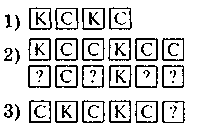 Оборудование: игрушки, фланелеграф, две рамочки, вырезанные по контуру цветы, листья, мелкие игрушки, пуговицы, карточки из пособия «Малыши считают», кубики двух цветов к заданию «Поиск закономерностей».1 2 2 2 3 3 5 Понятия: столько же, одинаково, поровну. Понятия: столько же, одинаково, поровну. Понятия: столько же, одинаково, поровну. Оборудование: стульчики детские, контурные изображения двух банок для фланелеграфа, яблок, груш, слив (одинаковые количества), фигурок девочек, счетные карточки, счетные палочки. Работа в альбоме: поиск закономерности (продолжить рисунок).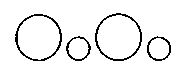 Оборудование: стульчики детские, контурные изображения двух банок для фланелеграфа, яблок, груш, слив (одинаковые количества), фигурок девочек, счетные карточки, счетные палочки. Работа в альбоме: поиск закономерности (продолжить рисунок).6 Уравнивание групп предметов (разница равна 1). Уравнивание групп предметов (разница равна 1). Уравнивание групп предметов (разница равна 1). Оборудование: магнитная доска с предметными картинками, наборное полотно, картинки с изображением жуков, листьев, мячей, кубиков, квадраты, круги, бабочки. Игра: «У кого столько же?» (1). Работа в альбоме: поиск закономерности (продолжить рисунок).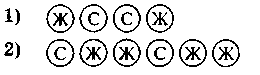 Оборудование: магнитная доска с предметными картинками, наборное полотно, картинки с изображением жуков, листьев, мячей, кубиков, квадраты, круги, бабочки. Игра: «У кого столько же?» (1). Работа в альбоме: поиск закономерности (продолжить рисунок).7 Уравнивание групп предметов. Понятие пара. Уравнивание групп предметов. Понятие пара. Уравнивание групп предметов. Понятие пара. Оборудование: магнитная доска с картинками, парные предметы, картинки с изображением парных предметов, палочки, геометрические фигуры, альбомы, карандаши. Игра: «Найди пару». Работа в альбоме: поиск закономерностей (раскрасить флажки нужным цветом; составить пары предметов оранжевый флажок, желтый флажок) с помощью ЛИНИЙ. 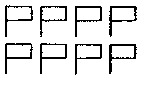 Оборудование: магнитная доска с картинками, парные предметы, картинки с изображением парных предметов, палочки, геометрические фигуры, альбомы, карандаши. Игра: «Найди пару». Работа в альбоме: поиск закономерностей (раскрасить флажки нужным цветом; составить пары предметов оранжевый флажок, желтый флажок) с помощью ЛИНИЙ. 8 Сравнение множеств путем приложения на иллюстративном материале (на 1, 2), уравнивание множеств путем добавления и убавления предметов. Сравнение множеств путем приложения на иллюстративном материале (на 1, 2), уравнивание множеств путем добавления и убавления предметов. Сравнение множеств путем приложения на иллюстративном материале (на 1, 2), уравнивание множеств путем добавления и убавления предметов. Оборудование: наборное полотно, иллюстративный материал из пособия «Учись считать», наборы геометрических фигур, счетные карточки, карточки из пособия «Малыши считают». Игра: «Что изменилось?» (7). Оборудование: наборное полотно, иллюстративный материал из пособия «Учись считать», наборы геометрических фигур, счетные карточки, карточки из пособия «Малыши считают». Игра: «Что изменилось?» (7). 1 1 2 2 3 3 9 9 Видеть, устанавливать равенство и неравенство (+1, — 1), сравнивать количества, давая определения больше (меньше) на /, дорисовывать до заданного количества Видеть, устанавливать равенство и неравенство (+1, — 1), сравнивать количества, давая определения больше (меньше) на /, дорисовывать до заданного количества Оборудование: игрушки, числовые карточки, счетные палочки двух цветов, наборы геометрических фигур, альбомы, карандаши. Игра: «У кого столько же?» (1). Оборудование: игрушки, числовые карточки, счетные палочки двух цветов, наборы геометрических фигур, альбомы, карандаши. Игра: «У кого столько же?» (1). 10 10 Сравнение множеств больше— меньше на 1, 2. Уравнивание групп предметов. Сравнение множеств больше— меньше на 1, 2. Уравнивание групп предметов. Оборудование: игрушки, магнитная доска с предметными картинками, палочки двух цветов, бабочки двух цветов. Игра «Что изменилось?» (7). Оборудование: игрушки, магнитная доска с предметными картинками, палочки двух цветов, бабочки двух цветов. Игра «Что изменилось?» (7). Размер предметов (8 занятий)Размер предметов (8 занятий)Размер предметов (8 занятий)Размер предметов (8 занятий)Размер предметов (8 занятий)Размер предметов (8 занятий)1 1 Сравнение предметов по размеру: большой — маленький, больше — меньше, одинаковые по размеру. Оборудование: игрушки и предметы, большие и маленькие, одинаковые по размеру, вкладыши, пирамида, картинки с изображением предметов, больших и маленьких, одинаковых по размеру. Игры: «Одень куклу» (4), «Собери горшочки» (5), «Собери пирамиду» (5), «Кто первый?» (6), «Чья коробочка?» (6). Оборудование: игрушки и предметы, большие и маленькие, одинаковые по размеру, вкладыши, пирамида, картинки с изображением предметов, больших и маленьких, одинаковых по размеру. Игры: «Одень куклу» (4), «Собери горшочки» (5), «Собери пирамиду» (5), «Кто первый?» (6), «Чья коробочка?» (6). Оборудование: игрушки и предметы, большие и маленькие, одинаковые по размеру, вкладыши, пирамида, картинки с изображением предметов, больших и маленьких, одинаковых по размеру. Игры: «Одень куклу» (4), «Собери горшочки» (5), «Собери пирамиду» (5), «Кто первый?» (6), «Чья коробочка?» (6). 2, 3 2, 3 Понятия высокий — низкий, выше — ниже, одинаковые по высоте. Оборудование: плакаты «Какой домик лишний?», «Почему домики дружат?», пирамиды, башни, палочки для выкладывания елочек (высокой и низкой), альбомы, карандаши. Игры: «Достань куклам конфеты» (9), «Достань мяч» (7), «Мы — строители» (7). Работа в альбоме: продолжить ряд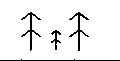 Оборудование: плакаты «Какой домик лишний?», «Почему домики дружат?», пирамиды, башни, палочки для выкладывания елочек (высокой и низкой), альбомы, карандаши. Игры: «Достань куклам конфеты» (9), «Достань мяч» (7), «Мы — строители» (7). Работа в альбоме: продолжить рядОборудование: плакаты «Какой домик лишний?», «Почему домики дружат?», пирамиды, башни, палочки для выкладывания елочек (высокой и низкой), альбомы, карандаши. Игры: «Достань куклам конфеты» (9), «Достань мяч» (7), «Мы — строители» (7). Работа в альбоме: продолжить ряд4,5 4,5 Понятия длинный — короткий, длиннее — короче, одинаковые по длине. Оборудование: ленты, веревки, шнурки, карандаши, полоски, длинный и короткий карандаши для каждого ребенка, длинные и короткие полоски, альбомы. Игры. «Кто быстрее скрутит веревочку?», «Куклы собираются в гости» (7), «Идем по дорожке» (4), «Разложи по порядку» (7). Работа в альбоме: нарисовать коротким карандашом длинную дорожку, длинным карандашом — короткую. Оборудование: ленты, веревки, шнурки, карандаши, полоски, длинный и короткий карандаши для каждого ребенка, длинные и короткие полоски, альбомы. Игры. «Кто быстрее скрутит веревочку?», «Куклы собираются в гости» (7), «Идем по дорожке» (4), «Разложи по порядку» (7). Работа в альбоме: нарисовать коротким карандашом длинную дорожку, длинным карандашом — короткую. Оборудование: ленты, веревки, шнурки, карандаши, полоски, длинный и короткий карандаши для каждого ребенка, длинные и короткие полоски, альбомы. Игры. «Кто быстрее скрутит веревочку?», «Куклы собираются в гости» (7), «Идем по дорожке» (4), «Разложи по порядку» (7). Работа в альбоме: нарисовать коротким карандашом длинную дорожку, длинным карандашом — короткую. 1 1 2 2 2 3 6,7 6,7 Понятия толстый — тонкий, толще — тоньше, одинаковые по толщине. Понятия толстый — тонкий, толще — тоньше, одинаковые по толщине. Понятия толстый — тонкий, толще — тоньше, одинаковые по толщине. Оборудование: книги, тетради, карточки бумажные и картонные, плакаты «Какое дерево лишнее?», «Какой лишний гриб?» , «Почему подружились грибы?», карточки с изображением толстых и тонких предметов; палочки и круги для выкладывания толстых и тонких человечков; альбомы, карандаши. Работа в альбоме: нарисовать две веточки так, чтобы одна была толще другой, другая — тоньше первой. Игра: «Муха» (10). 8 8 Сравнение предметов по размеру. Составление групп предметов с заданными свойствами. Сравнение предметов по размеру. Составление групп предметов с заданными свойствами. Сравнение предметов по размеру. Составление групп предметов с заданными свойствами. Оборудование: три медведя, разных по размеру; три елочки, разные по высоте, три палки, разные по длине; три гриба с разными по толщине ножками, игрушки, предметы, карточки с изображением предметов разных размеров. Геометрические фигуры (4 занятия)Геометрические фигуры (4 занятия)Геометрические фигуры (4 занятия)Геометрические фигуры (4 занятия)Геометрические фигуры (4 занятия)Геометрические фигуры (4 занятия)1 1 Геометрическая фигура круг. Составление круга из частей. Геометрическая фигура круг. Составление круга из частей. Оборудование: круги разного размера, цвета, деревянные, картонные и т.д.; плакат «Найди круглые предметы», круги, разные по величине и цвету; карточки на поиск закономерности: продолжить ряд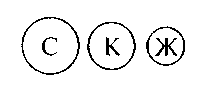 Оборудование: круги разного размера, цвета, деревянные, картонные и т.д.; плакат «Найди круглые предметы», круги, разные по величине и цвету; карточки на поиск закономерности: продолжить ряд2 2 Геометрическая фигура квадрат. Составление квадрата из частей. Геометрическая фигура квадрат. Составление квадрата из частей. Оборудование,: квадраты из разного материала, разной величины, цвета; плакат «Найди предметы, похожие на квадрат»; квадраты, разные по цвету и величине; четыре красные и восемь желтых палочек; карточки на поиск закономерности: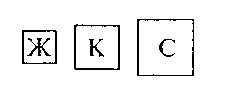 Оборудование,: квадраты из разного материала, разной величины, цвета; плакат «Найди предметы, похожие на квадрат»; квадраты, разные по цвету и величине; четыре красные и восемь желтых палочек; карточки на поиск закономерности:1 1 2 2 3 3 3 3 Геометрическая фигура треугольник. Составление треугольника из частей. Геометрическая фигура треугольник. Составление треугольника из частей. Оборудование: треугольники разного цвета и величины, картинки с изображением предметов треугольной формы, три синие палчки, шесть зеленых палочек, карточки на поиск закономерности: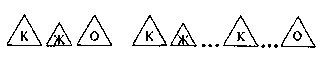 Оборудование: треугольники разного цвета и величины, картинки с изображением предметов треугольной формы, три синие палчки, шесть зеленых палочек, карточки на поиск закономерности:4 4 Геометрические фигуры: круг, треугольник, квадрат. Геометрические фигуры: круг, треугольник, квадрат. Оборудование: фланелеграф, модели геометрических фигур разного цвета, размера; плакат со сложным узором, геометрические фигуры на подносах, мешочек с пластмассовыми геометрическими фигурами, трафареты, альбомы, карандаши. Игры: «Найди такую же» (7), «Что изменилось?» (7), «Чудесный мешочек» (7). Работа в альбоме: обведение трафаретов, штриховка. Оборудование: фланелеграф, модели геометрических фигур разного цвета, размера; плакат со сложным узором, геометрические фигуры на подносах, мешочек с пластмассовыми геометрическими фигурами, трафареты, альбомы, карандаши. Игры: «Найди такую же» (7), «Что изменилось?» (7), «Чудесный мешочек» (7). Работа в альбоме: обведение трафаретов, штриховка. Количество и счет (28 занятий)Количество и счет (28 занятий)Количество и счет (28 занятий)Количество и счет (28 занятий)Количество и счет (28 занятий)Количество и счет (28 занятий)1 1 Соотнесение числа и количества. Цифра 1. Восприятие числа 1 с помощью различных анализаторов. Обводка цифры 1 по контуру. Оборудование: игрушки, цифра 1, индивидуальные фланелеграфы, мелкие игрушки, пластмассовые цифры 1, фасоль в мешочках. Игры: «Сделай так, как я скажу» (7). Работа в альбоме: обводка по контуру цифры 1 в рисунке ежика. Оборудование: игрушки, цифра 1, индивидуальные фланелеграфы, мелкие игрушки, пластмассовые цифры 1, фасоль в мешочках. Игры: «Сделай так, как я скажу» (7). Работа в альбоме: обводка по контуру цифры 1 в рисунке ежика. Оборудование: игрушки, цифра 1, индивидуальные фланелеграфы, мелкие игрушки, пластмассовые цифры 1, фасоль в мешочках. Игры: «Сделай так, как я скажу» (7). Работа в альбоме: обводка по контуру цифры 1 в рисунке ежика. 2 2 Знакомство с образованием числа 2 и его составом; установление независимости количества от цвета, формы, размера предметов; выделение из множества по образцу и слову, восприятие с помощью различных анализаторов; знакомство с цифрой 2. Оборудование: игрушки, фланелеграф, плоскостные изображения предметов, цифра 2, индивидуальные фланелеграфы, счетные палочки, мешочки с фасолью, пластмассовые цифры 2, альбомы, карандаши. Игры: «Числовые фигуры» (8), «Хлоп-хлоп» (7), «Волшебный мешочек» (7). Работа в альбоме: обводка по контуру двоек-лебедей. Оборудование: игрушки, фланелеграф, плоскостные изображения предметов, цифра 2, индивидуальные фланелеграфы, счетные палочки, мешочки с фасолью, пластмассовые цифры 2, альбомы, карандаши. Игры: «Числовые фигуры» (8), «Хлоп-хлоп» (7), «Волшебный мешочек» (7). Работа в альбоме: обводка по контуру двоек-лебедей. Оборудование: игрушки, фланелеграф, плоскостные изображения предметов, цифра 2, индивидуальные фланелеграфы, счетные палочки, мешочки с фасолью, пластмассовые цифры 2, альбомы, карандаши. Игры: «Числовые фигуры» (8), «Хлоп-хлоп» (7), «Волшебный мешочек» (7). Работа в альбоме: обводка по контуру двоек-лебедей. 1 2 2 3 3 3 3 Закрепление понятий больше — меньше, сравнение количеств (7 и 2) зрительно, на слух; решение практических задач на конкретных предметах; различение цифр 1-2, соотнесение их с количеством. Закрепление понятий больше — меньше, сравнение количеств (7 и 2) зрительно, на слух; решение практических задач на конкретных предметах; различение цифр 1-2, соотнесение их с количеством. Оборудование: фланелеграф, цифры, числовые карты, мешочки с мелкими игрушками, мешочки с цифрами пластмассовыми, книги-игрушки «Раз, два, три, четыре, пять»(9). Игры: «Чудесный мешочек» (7), «Стук-стук» (7). Оборудование: фланелеграф, цифры, числовые карты, мешочки с мелкими игрушками, мешочки с цифрами пластмассовыми, книги-игрушки «Раз, два, три, четыре, пять»(9). Игры: «Чудесный мешочек» (7), «Стук-стук» (7). Оборудование: фланелеграф, цифры, числовые карты, мешочки с мелкими игрушками, мешочки с цифрами пластмассовыми, книги-игрушки «Раз, два, три, четыре, пять»(9). Игры: «Чудесный мешочек» (7), «Стук-стук» (7). 4 Образование числа 3, выделение трех предметов из множества по слову, закрепление навыка пересчета предметов независимо от перемещения и расположения в пространстве, восприятие количества с помощью слухового, двигательного, тактильного анализаторов; знакомство с цифрой 3. Образование числа 3, выделение трех предметов из множества по слову, закрепление навыка пересчета предметов независимо от перемещения и расположения в пространстве, восприятие количества с помощью слухового, двигательного, тактильного анализаторов; знакомство с цифрой 3. Оборудование: два красных и один синий кубики, игрушки (пирамида, матрешка, грибок), наборное полотно с зайчиками и морковками, три матрешки, цифра 3, бабочки, круги, квадраты, треугольники, книжки-игрушки «Раз, два, три, четыре, пять» (9), мешочки с пуговицами, счетные палочки, альбомы, карандаши. Игры: «Числовые фигуры» (8), «Сделай столько же», «Достань пуговки». Работа в альбоме: обводка по контуру цифры 3 в рисунке рыбки. Оборудование: два красных и один синий кубики, игрушки (пирамида, матрешка, грибок), наборное полотно с зайчиками и морковками, три матрешки, цифра 3, бабочки, круги, квадраты, треугольники, книжки-игрушки «Раз, два, три, четыре, пять» (9), мешочки с пуговицами, счетные палочки, альбомы, карандаши. Игры: «Числовые фигуры» (8), «Сделай столько же», «Достань пуговки». Работа в альбоме: обводка по контуру цифры 3 в рисунке рыбки. Оборудование: два красных и один синий кубики, игрушки (пирамида, матрешка, грибок), наборное полотно с зайчиками и морковками, три матрешки, цифра 3, бабочки, круги, квадраты, треугольники, книжки-игрушки «Раз, два, три, четыре, пять» (9), мешочки с пуговицами, счетные палочки, альбомы, карандаши. Игры: «Числовые фигуры» (8), «Сделай столько же», «Достань пуговки». Работа в альбоме: обводка по контуру цифры 3 в рисунке рыбки. 5 Закрепление образования числа 3. Практическое знакомство с составом числа 3. Формирование понятия числового ряда. Различение количеств (1-2-3) с помощью различных анализаторов. Прямой счет до трех и обратный от трех. Закрепление образования числа 3. Практическое знакомство с составом числа 3. Формирование понятия числового ряда. Различение количеств (1-2-3) с помощью различных анализаторов. Прямой счет до трех и обратный от трех. Оборудование: дидактическое пособие «Счетная лесенка», цифры 1,2,3, звуковой молоточек, мелкие игрушки, числовые карточки, цифры, плоскостные домики с одним, двумя, тремя окошками. Игры: «Сколько в другой руке?» (5), «Найди пару» (5), «Числовая улица» (5), «Глазки спят, а ушки слушают» (7). Оборудование: дидактическое пособие «Счетная лесенка», цифры 1,2,3, звуковой молоточек, мелкие игрушки, числовые карточки, цифры, плоскостные домики с одним, двумя, тремя окошками. Игры: «Сколько в другой руке?» (5), «Найди пару» (5), «Числовая улица» (5), «Глазки спят, а ушки слушают» (7). Оборудование: дидактическое пособие «Счетная лесенка», цифры 1,2,3, звуковой молоточек, мелкие игрушки, числовые карточки, цифры, плоскостные домики с одним, двумя, тремя окошками. Игры: «Сколько в другой руке?» (5), «Найди пару» (5), «Числовая улица» (5), «Глазки спят, а ушки слушают» (7). 6 Счет в прямом (до трех) и обратном (от трех) порядке; отсчитывание заданного количества в пределах трех. Видеть, устанавливать равенство и неравенство Счет в прямом (до трех) и обратном (от трех) порядке; отсчитывание заданного количества в пределах трех. Видеть, устанавливать равенство и неравенство Оборудование: игрушки, числовые карточки, цифры /, 2, 3, счетные палочки двух цветов, набор геометрических фигур, альбомы, карандаши. Игры: «Картинке свою цифру» (1), «Живые числа» (6), «У кого столько же?» (1), «Кто скорее?» (1). Оборудование: игрушки, числовые карточки, цифры /, 2, 3, счетные палочки двух цветов, набор геометрических фигур, альбомы, карандаши. Игры: «Картинке свою цифру» (1), «Живые числа» (6), «У кого столько же?» (1), «Кто скорее?» (1). Оборудование: игрушки, числовые карточки, цифры /, 2, 3, счетные палочки двух цветов, набор геометрических фигур, альбомы, карандаши. Игры: «Картинке свою цифру» (1), «Живые числа» (6), «У кого столько же?» (1), «Кто скорее?» (1). 1 2 3 (+1,—1); сравнивать числа и количества, давая определения больше (меньше) на /, дорисовывать до заданного количества, соотносить количества с цифрами. 7 Образование числа 4 путем сравнения групп предметов, выделение из множества по образцу и слову, соотнесение с количеством пальцев, пересчитывание с называнием итогового числа; нахождение в окружающей обстановке, счет с помощью различных анализаторов, знакомство с цифрой 4. Оборудование: игрушки, пособие «Счетная лесенка», цифра 4, лоточек с мелкими игрушками, звуковой молоточек, счетные палочки двух цветов, цифры, счетные карточки, индивидуальные фланелеграфы, мешочки с фасолью. Игры: «Числовые фигуры» (8), «Глазки спят, а ушки слушают» (7), «Стук-стук» (7), «Прыжки» (7). Работа в альбоме: обводка по точкам цифры 4 в рисунке цветка. 8 Составление числа 4 разными способами; закрепление числового ряда в пределах четырех; закрепление навыков пересчета предметов независимо от перемещения и расположения в пространстве, направления счета; называние итога счета, согласование числительных с существительными. Оборудование: по четыре тетради, книги, кубика, две грузовые машины, фла-нелеграф, четыре плоскостные матрешки для фланелеграфа, геометрические фигуры, листы картона, плоскостные изображения мячей, шишек, грибов. Игры: «Считай, не ошибись» (7), «Разложи по порядку» (14), «Разложи в две кучки» (5). Работа в альбоме: поиск закономерности (продолжить ряд).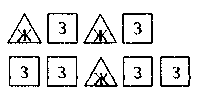 9 Закрепление понятий больше, меньше. Сравнение количеств. Цифры 1,2,3, 4. Закрепление последовательности чисел (цифр) в числовом (цифровом) ряду. Оборудование: демонстрационные игрушки, палочки, числовые карточки, счетные карточки, цифры. Игры: «Путаница» (7), «Какой цифры не стало?» (7), «Убираем цифры» (7), «Назови соседей» (7), «Цифре свой дом» (6), «Живые цифры» (6). 1 2 3 10 Повторение образования и состава числа 4, понятия числового ряда, счет прямой и обратный, решение практических задач в пределах четырех. Оборудование: фланелеграф, контурные изображения двух банок, по четыре рисунка с вырезанными по контуру яблоками, грушами, морковками, двумя зайцами, числовые карты, палочки двух цветов, числовые карточки, альбомы, карандаши. Игра. «Назови соседей числа» (7). Работа в альбоме: на листе нарисованы квадраты; предлагается «спрятать» их в какие-нибудь предметы, т.е. дорисовать картинки. 11 Счет и отсчет предметов. Образование числа 5. Место в числовом ряду. Знакомство с цифрой 5. Оборудование: демонстрационные игрушки, пособие «Счетная лесенка», числовые карты, геометрические фигуры, цифра 5, индивидуальные листы для обводки цифры 5 по точкам, индивидуальные фланелеграфы, мешочки с фасолью. Игры: «Исправь ошибку» (7), «Найди столько же» (7). 12 Число 5, счет в прямом и обратном порядке. Счет движений, счет предметов на ощупь. Счет от заданного числа до 5. Порядковый счет до 5. Ответы на вопросы: «Который по счету?», « На каком месте? ». Оборудование: числовые и цифровые карты, геометрические фигуры разного цвета, цифры 1—5, счетные палочки, фасоль в мешочках. Игры: «Кто знает, пусть дальше считает» (7), «Встань на свое место» (6). 13 Отсчет заданного количества в пределах пяти. Больше, меньше на 1. Цифра 0. Оборудование: кубики, наборное полотно, картинки, цифра 0; мелкие игрушки и геометрические фигуры, мешочки с фасолью, индивидуальные фланелеграфы. Игра: «Какое число я задумала?» (5). Работа в альбоме: найти ошибку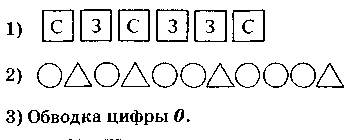 1 2 3 14 Практическое знакомство с составом числа 5. Счетные операции в пределах пяти с открытым результатом. Дорисовывание до заданного количества (до пяти). Оборудование: геометрические фигуры, елочки, книги, морковки, числовые карточки, альбомы и карандаши. Игры: «Числа заблудились» (7), «Разложи книги в две стопки», «Посадка елок» (6), «Раздай морковки двум зайцам» (6), «Белочки и грибы» (5). 15 Числовой ряд до 6, образование числа 6, счет предметов в пределах шести с присчитыванием и отсчитыванием по единице; счет с использованием различных анализаторов. Воспроизведение числового ряда от заданного до заданного числа. Оборудование: палочки, числовые карты, шесть книг, магнитная доска с картинками, пособие «Числовая лесенка», счетные карточки, геометрические фигуры. Игры: «Стук-стук» (7), «Чудесный мешочек» (7), «Я задумала число» (5), «Прятки» (7). Работа в альбоме: исправить ошибку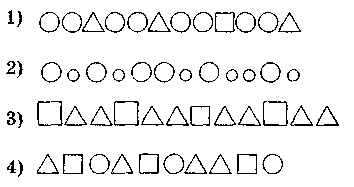 16 Образование числа 7, отсчет предметов в пределах семи, место числа 7 в числовом ряду. Воспроизведение числового ряда от заданного до заданного числа. Оборудование: пособие «Числовая лесенка» , магнитная доска с картинками, числовые карты, счетные палочки, счетные карточки, плоскостной мелкий материал. Игры: «Числовая улица» (5), «Выложи фигуры по памяти» (11). 17 Образование числа 8. Отсчет предметов в пределах восьми. Счет с помощью слухового и двигательного анализаторов. Воспроизведение числового ряда от заданного до заданного числа. Оборудование: пособие «Числовая лесенка», магнитная доска с картинками, числовые карты, палочки, счетные карточки, мелкий плоскостной материал, альбомы, карандаши. Игры: «Числовые фигуры» (8), «Числовая улица» (5), «Сложи фигуры» (3). 1 2 3 18 Числовой ряд до 8. Место числа в ряду. Соседи числа. Оборудование: пособие «Числовая лесенка», числовые карты, числовые карточки, альбомы, карандаши. Работа в альбоме: поиск закономерности на уменьшение количества.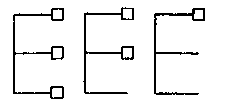 19 Образование числа 9. Отсчет предметов в пределах девяти. Счет с помощью слухового и двигательного анализаторов. Воспроизведение числового ряда от заданного до заданного числа. Оборудование: пособие «Числовая лесенка», числовые карты, числовые карточки, палочки, фасоль в мешочках, мелкие игрушки. Игры: «Числовая улица» (5), «Кто скорее?» (1). 20 Числовой ряд до 9. Место числа в ряду, соседи числа. Дорисовывание до заданного числа. Счет в прямом и обратном порядке. Оборудование: числовые карты, контурное изображение автобусов, альбомы, карандаши для индивидуальной работы. Игры: «Автобус везет число» (5), «Не ошибись» (6), «Кто знает, пусть дальше считает» (7). 21 Образование числа 10. Место в числовом ряду. Отсчет предметов в пределах десяти. Воспроизведение числового ряда от заданного до заданного числа. Количественный и порядковый счет. Оборудование: игрушки, пособие «Числовая лесенка», числовые карты, мелкие игрушки, палочки, набор геометрических фигур, альбомы, карандаши. Игры: «Назови соседей числа», «Считай, не ошибись» (7). Работа в альбоме: поиск закономерности на увеличение количества. 22 Соотнесение числа и количества. Выкладывание числового ряда до десяти. Счет в обратном порядке, с любого заданного числа. Оборудование: числовые карты, счетные карточки из набора «Малыши считают», книжи-игрушки «Раз, два, три, четыре, пять» (9), палочки, альбомы, карандаши. Игры: «Найди столько же» (7), «Исправь ошибку» (7), «Магический кружок» (14), «Найди на 1 меньше» (5), Детское домино» (15). 1 2 2 3 23 Отсчет, выделение количеств больше названного числа на 1. Отсчет, выделение количеств больше названного числа на 1. Оборудование: магнитная доска, картинки из пособия «Счетная лесенка», наборы геометрических фигур, счетные палочки. Игры: «Убираем числа» (7), «Считай, не ошибись» (7). 24 Отсчет, выделение количеств меньше названного числа на 1 . Отсчет, выделение количеств меньше названного числа на 1 . Оборудование: магнитная доска с картинками, геометрические фигуры. Игры: «Отгадай, кто где стоит» (7), «Что изменилось?» (7), «Сколько нас без одного?» (5). 25 Отсчет, выделение количеств больше или меньше названного числа на 1. Отсчет, выделение количеств больше или меньше названного числа на 1. Оборудование: пособие «Счетная лесенка», матрешки, грибы, цилиндр, елочки, стакан, ведро, мешочки с фасолью, палочки. Игры: «Что изменилось?» (7), «Найди столько же» (7), «Я вижу то, что ты не видишь» (4). 26 Повторение состава чисел 2 и 3. Решение практических задач в пределах трех. Повторение состава чисел 2 и 3. Решение практических задач в пределах трех. Оборудование: силуэты двух банок, рамок картин, изображения овощей, фруктов, пособие «Счетная лесенка», палочки двух цветов, куб, шар, цилиндр. Игры: «Магазин», «Чудесный мешочек» (7). 27 Повторение состава числа 4. Решение практических задач в пределах четырех. Повторение состава числа 4. Решение практических задач в пределах четырех. Оборудование: силуэты банок, рамок, фруктов, овощей, пособие «Счетная лесенка». Игра: «Магазин». 28 Повторение состава числа 5. Решение практических задач в пределах пяти. Повторение состава числа 5. Решение практических задач в пределах пяти. Оборудование: мелкие игрушки, альбомы, карандаши, числовые карточки, 5 книг. Игры: «Какое число я задумала?» (5), «Сколько в другой руке?»(5), «Найди пару» (5), «Дополни» (5). Пространственные и временные понятия (10 занятий)Пространственные и временные понятия (10 занятий)Пространственные и временные понятия (10 занятий)Пространственные и временные понятия (10 занятий)1 Понятия сверху, снизу, ориентирование в окружающем пространстве. Верх, низ на плоскости и на листе бумаги. Оборудование: кукла, изображение куклы, доска, счетные палочки, наборы геометрических фигур, кубики двух цветов, альбомы, карандаши. Игры: «Что изменилось?», «Сделай так, как я скажу» (7). Оборудование: кукла, изображение куклы, доска, счетные палочки, наборы геометрических фигур, кубики двух цветов, альбомы, карандаши. Игры: «Что изменилось?», «Сделай так, как я скажу» (7). 1 2 3 2 Понятия спереди, сзади (перед, за, между) в практической деятельности. Оборудование: поезд (паровоз с тремя разноцветными вагончиками), кукла, мишка, собачка, стульчики, игрушки. Игра: «Что изменилось?» (7). 3 Правое, левое в окружающем пространстве. Оборудование: окружающие предметы и игрушки, колокольчик. Игры: «Где звенит?» (7), «Куда бросили мяч?» (7), «Где звенит колокольчик?» (7). 4 Пространственные понятия верх, низ, левое, правое, середина, вверху, внизу, слева, справа, влево, вправо на плоскости и на листе бумаги. Оборудование: магнитная доска с картинками, наборы геометрических фигур, альбомы, карандаши. Игры: «Где игрушка?» (11), «Расскажи про свой узор» (7), «Муха» (10), «Я рисую, а вы расскажите», «Как пройти к домику?» (16). Работа в альбоме: ставить цветные точки по словесному указанию в квадрате. 5 Понятия далеко, близко (около, рядом). Оборудование: игрушки, плакат с изображением предметов, расположенных далеко и близко, наборы геометрических фигур, альбомы, карандаши. Игры: «Отгадай, кто где стоит?» (7), «Достань игрушку» (7). 6 Понятия внутри, снаружи. Оборудование: коробка с игрушкой внутри, прозрачная банка, муляжи овощей и фруктов; плакат с изображением дома в сечении и предметов, находящихся снаружи дома, коробка с пятью цветными карандашами, альбомы, трафареты банок. Игра: «Четвертый лишний». 7 Знакомство с тетрадью в клетку. Ориентировка на странице тетради (верх, низ, слева, справа, середина). Обводка заданного количества клеток. Оборудование: тетради в клетку, простые и цветные карандаши. Игры: «Хлоп-хлоп» (7), «Стук-стук» (7), «Прыжки» (7). 8 Понятия вчера, сегодня, завтра, раньше, позже; установление последовательности событий. Оборудование: картинки для формирования временных представлений; картинки на нахождение логических закономерностей при раскрашивании изображений. 9, 10 Части суток, их последовательность. Соотнесение с действиями ребенка в течение суток. Оборудование: картинки с изображением частей суток и действий ребенка, «часы» — символ частей суток (черный сектор — ночь, голубой — утро, синий — день, фиолетовый — вечер). Игры: «Назови соседей» (12), «Когда это бывает?» (13). Остальные часы отводятся на закрепление учебного материала в течение года по усмотрению педагога-дефектолога. Остальные часы отводятся на закрепление учебного материала в течение года по усмотрению педагога-дефектолога. Остальные часы отводятся на закрепление учебного материала в течение года по усмотрению педагога-дефектолога. № занятия № занятия Содержание работы Оборудование, дидактические игры и упражнения 1 1 2 3 Действия с группами предметов (12 занятий) Действия с группами предметов (12 занятий) Действия с группами предметов (12 занятий) Действия с группами предметов (12 занятий) 1-2 1-2 Геометрические фигурыИзучать одно из свойств предметов — цвет, учить детей сравнивать предметы по цвету, находить одинаковые и разные по цвету предметы на основе практических действий, составлять группы предметов, одинаковых по цвету. Оборудование: наборное полотно, фланелеграф, картинки с изображением овощей и фруктов разного цвета, 4 куклы, наборы геометрических фигур разного цвета (4 квадрата: красный, синий, зеленый, желтый), 4 круга, 4 треугольника, 4 прямоугольника, 4 овала, по 4 картинки с изображением предметов, из которых 3 одинаковые по цвету, альбомы (тетради), карандаши (фломастеры). Игры: «Сюрпризы для кукол» (1), «Подбери отгадку» (2), «Когда я вернусь» (1), «Четвертый лишний» (1). 2 3 Понимать значения слов: каждый, все, остальные, кроме. Упражнение на группировку геометрических фигур по цвету: «Измени цвет». Работа в альбоме: «Продолжи ряд». 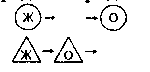 3,4 3,4 Закрепить умение детей различать и называть геометрические фигуры: круг, квадрат, треугольник, прямоугольник, овал. Изучать одно из свойств предметов — форму, учить сравнивать предметы по форме, соотносить одинаковые и разные по форме предметы на основе практических действий, учить составлять группы предметов, одинаковых по форме и различных по другим признакам. Оборудование: фланелеграф, плоскостные предметы круглой, квадратной, треугольной, прямоугольной, овальной формы, модели геометрических фигур (круг, квадрат, треугольник, прямоугольник, овал), наборы геометрических фигур (см. занятие № 1), рисунки с изображением фигурок, построенных из разных геометрических фигур, разрезные геометрические фигуры (5-6 частей), карточки с лабиринтами, альбомы, карандаши. Игры: «Когда я вернусь» (1), «Чудесный мешочек» (1), «Сложи фигуру» — разрезные геометрические фигуры, «Лабиринт». Работа в альбоме: «Измени форму» . 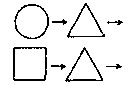 5,6 5,6 Сформировать представление детей о размере предметов как об одном из их свойств. Учить детей сравнивать предметы по размеру, соотносить одинаковые и разные по размеру предметы на основе практических действий; развивать умение группировать предметы, одинаковые по размеру. Учить выявлять общий признак в расположении ряда фигур и продолжать ряд по заданному признаку. Оборудование: наборное полотно, 3 плоскостные куклы, предметы, разные по размеру, камешки (шишки) двух размеров, геометрический набор (см. занятие № 1), карточки с лабиринтами, по 4 картинки, три из которых имеют предметы, одинаковые по размеру, альбом (тетрадь), карандаши. Игры: «Сюрпризы для кукол» (1), «Четвертый лишний» (1), «Глазки спят, ручки работают» (1), «Лабиринт». Упражнение на группировку геометрических фигур по размеру. Работа в альбоме: «Продолжи ряд».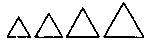 2 3 7,8 7,8 Закрепить и обобщить представления детей о свойствах предметов: цвете, форме, размере; закрепить умение детей сравнивать предметы по цвету, форме, размеру, находить признаки сходства и различия и выражать их в речи. Оборудование: модели геометрических фигур разного цвета, размера. Таблица 1 (изображение ворот, сигнальные карточки, указывающие на цвет, форму, размер), предметы (картинки) разного цвета, размера, формы, геометрический материал (см. занятие № 1). Игры: «Калейдоскоп» (3), «Какой предмет пройдет в ворота?» (4), «Место рядом свободно» (2), «Что изменилось?» (5), «Чего не хватает?» (3). Работа в тетради: «Измени цвет, цвет и форму, цвет, форму, размер». 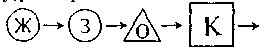 9,10 9,10 Формировать умение анализировать и сравнивать совокупности предметов методом взаимно однозначного соотнесения (наложения, приложения); раскрыть понятия равенства и неравенства совокупностей предметов, используя понятия много, столько же, мало, несколько, одинаково, поровну, больше, меньше. Оборудование: схемы моделей железнодорожных составов, изображение Незнайки и Карандаша, целлофановые мешочки, разноцветные кубики и игрушки, мешочки с геометрическими фигурами (двух видов), разные по количеству, раздаточный игровой материал. Игры: «Гости и стулья» (2), «Магазин игрушек» (3), «Чудесный мешочек» (4), «Парная игра» (2). Работа в тетради: нарисуй так, чтобы треугольников стало меньше, кругов — больше, а квадратов осталось столько же. 11,12 11,12 Закрепить понятия равенства и неравенства совокупностей предметов: учить способу уравнивания совокупностей предметов путем увеличения предметов в меньшей группе или уменьшения их количества в большей группе; учить сопровождать Оборудование: две корзины с прорезями и яблоки (рисунки), поднос с плоскостными игрушками разной формы (например, мячи и елочки), счетные палочки, тетрадь (альбом), карандаши. Игры: «Гости и стулья» (2), «Соберем урожай» (3), «Где больше?» (2), «Что изменилось?» (9). 1 1 2 3 практические действия словами (прибавил, убавил, стало больше, стало поровну, стало меньше). Работа в тетради: нарисуй так, чтобы красных квадратов стало больше, зеленых меньше, синих осталось столько же. Размер предметов (11 занятий)Размер предметов (11 занятий)Размер предметов (11 занятий)Размер предметов (11 занятий)1,2 Понятия большой — маленький. Учить детей сравнению нескольких предметов по величине способами приложения, наложения, определять эти признаки предметов словами большие — маленькие, одинаковые по величине, больше — меньше, самый большой — самый маленький. Формировать умение группировать предметы по указанным признакам. Понятия большой — маленький. Учить детей сравнению нескольких предметов по величине способами приложения, наложения, определять эти признаки предметов словами большие — маленькие, одинаковые по величине, больше — меньше, самый большой — самый маленький. Формировать умение группировать предметы по указанным признакам. Оборудование: натуральные предметы, разные по размеру; три куклы, разные по размеру, и одежда к ним; трафареты трех медведей, разных по величине, картинки с изображением предметов трех размеров (мебели, посуды), трафареты яблок, листьев и деревьев, разных по величине, чудесный мешочек с природным материалом, разным по величине. Игры: «Одень куклу» (2), «Три медведя» (1), «Что изменилось?» (5), «Четвертый лишний» (1), «Что спрятано в мешочке?» (1). Речевые упражнения (5), подвижная игра «Карлики и великаны» (5). Работа в альбоме: «следы» зверей, например, белки и медведя, разные по величине. 3,4 Упражнять детей в сравнении нескольких предметов по высоте способами приложения, наложения. Определять указанные признаки предметов словами высокие — низкие, одинаковые по высоте, выше — ниже, самый высокий — самый низкий. Формировать умение группировать предметы по указанным признакам. Упражнять детей в сравнении нескольких предметов по высоте способами приложения, наложения. Определять указанные признаки предметов словами высокие — низкие, одинаковые по высоте, выше — ниже, самый высокий — самый низкий. Формировать умение группировать предметы по указанным признакам. Оборудование: натуральные предметы, разные по высоте, «кирпичики» для постройки домов и трафареты трех медведей, брусочки с тремя углублениями (4, 5, 6 см), набор картинок с изображением трех предметов разной высоты, треугольники для конструирования, крупа (рис) для конструирования, карандаши, тетрадь «Приготовишка» № 2.   Игры: «Дом медведей» (1), «Три подружки» (1), «Расставь палочки» (1), «Четвертый лишний» (1). Конструирование из риса: елочки, разные по высоте. Речевые игры (5). Работа в тетради: «Приготовишка» № 2. 1 2 3 5, 6 Упражнять детей в сравнении нескольких предметов по длине способами приложения, наложения; определять эти признаки словами длинный — короткий, одинаковые по длине, длиннее — короче, самый длинный — самый короткий. Формировать умение группировать предметы по указанным признакам. Оборудование: натуральные предметы разной длины, карандаши, ленты, бруски двух размеров, три кубика, три маленькие игрушки, три бумажные ленты разной длины, пластилин, три полоски из картона разной длины и три мелкие игрушки, набор картинок с изображением предметов разной длины, альбом, краски, кисточки (фломастеры). Игры: «Домики и дорожки» (5), «Глазки спят, ручки работают» (1). Речевые упражнения (5), п./и. «Мы шагаем» (2). Работа в альбоме: «Зверюшки идут в гости». 7, 8 Упражнять детей в сравнении нескольких предметов по ширине способами приложения, наложения; определять указанные признаки словами широкий — узкий, одинаковые по ширине, шире — уже, самый широкий — самый узкий. Формировать умение группировать предметы по указанным признакам. Оборудование: натуральные предметы, разные по ширине, изображение широкой речки и узенького ручейка, трафареты двух кукол, трафареты трех дорожек и домиков, разных по ширине, карточки с изображением предметов, разных по ширине, набор полосок одинаковой длины, но разных по ширине (три вида, по 5-6 шт. в каждом). Игры: «Мышонок идет в гости» (5), «Что изменилось?» (5), «Поможем зайчишке» (6), «Развесим полотенца» (6). Речевые упражнения (5). Работа в тетрадях — широкие и узкие ворота.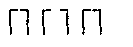 9,10 Упражнять детей в сравнении предметов по толщине; определять толщину предметов словами толстый — тонкий, одинаковые по толщине, толще — тоньше, самый толстый — самый Оборудование: натуральные предметы разной толщины, тонкие и толстые бруски, пластилин, карточки с изображением предметов разной толщины, трафарет трех грибков с ножками разной толщины, альбом (тетрадь), карандаши. Игры: «Медведь и волк» (2), 1 2 3 тонкий. Формировать умение группировать предметы по указанным признакам. «Глазки спят, ручки работают» (1), «Четвертый лишний» (1). Речевые упражнения (5), п/и «Обезьянки». Работа в альбоме: обвести грибки, расположив их с учетом толщины ножек. 11Закрепить и обобщить представление детей о размерах предметов; закрепить умение детей сравнивать предметы по размеру; учить подбирать и упорядочивать предметы с учетом размера; выражать признаки сходства и различия в речи. Оборудование: круги большие и маленькие, палочки длинные и короткие, полоски широкие и узкие, столбики высокие и низкие, книги толстые и тонкие (все в двух экз.), карточки домино, на которых изображены предметы, разные по размеру, мешочки с набором предметов, разных по размеру (в каждом мешочке 4-5 предметов), сводная таблица «Разные размеры», цветные бумажные полоски, разные по длине, тетрадь, карандаши. Игры: «Что спрятано в мешочке?» (1), «Домино» (1), «Игра в поручения» (1), «Гирлянды» (5). Речевые игры (5). Работа в тетради: измени цвет, форму, размер.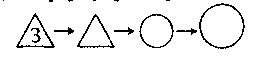 Количество и счет (21 занятие)Количество и счет (21 занятие)Количество и счет (21 занятие)1 Уточнить и закрепить количественные отношения один — много, столько же на основе визуального сравнения и пересчета; учить соотносить число 1 с количеством и цифрой; работать над согласованием числительного один и наречия много с существительными в роде и падеже. Оборудование: таблица 1 из набора «Чудеса познания», картинки с изображением кота, собаки, чижа, обезьянки, попугая, вагонов, цыплят (7-8 шт.). Геометрический набор, цифра 1, рис (крупа). Игры: «Песенка друзей» (3), «Наседка и цыплята» (3), «Много — мало — один» (1), п./и. «Поезд» (6). Работа с учебником (1), с. 20, №1, 2. 12 3    2, 32, 3   Уточнить и закрепить знания детей об образовании числа 2 на основе сравнения двух совокупностей; называть, обозначать цифрой, соотносить число 2 с количеством и цифрой; закрепить понятие пара', учить согласовывать числительное 2 с существительным в роде и падеже. Оборудование: таблица 2 из набора «Чудеса познания», объемные игрушки, числовые карточки (пособие «Малыши считают»), карточки с лабиринтами, цифра 2. Игры: «Подбери нужную карточку» (1), «Посылка от Незнайки» (7), «Лабиринт». Выкладывание из риса цифры 2. 4, 54, 5    Уточнить и закрепить знания детей об образовании числа 3 на основе сравнения двух совокупностей; называть, обозначать цифрой, соотносить с количеством и цифрой; устанавливать последовательность чисел в пределах 3 в прямом и обратном порядке; упражнять в счете на слух, на ощупь, в счете движений до трех; учить согласовывать числительное 3 с существительным в роде и падеже. Оборудование: таблица 3 из набора «Чудеса познания». Плоскостной игровой материал (двух видов по три штуки), фасоль в мешочке, наборы цифр /, 2, 3. Игры: «Задачи в стихах» (8), «Угадай число» (8), «Сколько?» (8). Работа с учебником (7), с. 33, 34, №1,2. Выкладывание из риса цифры 3.    6, 76, 7   Уточнить и закрепить образование числа 4 на основе сравнения двух совокупностей; называть, обозначать цифрой, соотносить число 4 с количеством и цифрой; устанавливать последовательность чисел в пределах четырех в прямом и обратном порядке; упражнять в счете на слух, на ощупь, в счете движений до четырех; учить согласовывать числительное 4 с существительным в роде и падеже. Оборудование: таблица 4 из набора «Чудеса познания», плоскостной материал (двух видов по четыре штуки), звучащий мяч, фасоль в мешочке, палочки, цифры 1,2,3, 4, карточки с лабиринтами. Игры: «Сколько?» (8), «Веселый счет» (1), «Лабиринт». Работа с учебником (7), с. 35, №1. Выкладывание из риса цифры 4. 1 2 2 3 8,9 Уточнить и закрепить образование числа 5 на основе сравнения двух совокупностей; называть, обозначать цифрой 5, соотносить число 5 с количеством и цифрой; устанавливать последовательность чисел в пределах пяти в прямом и обратном порядке, начиная с любого числа; упражнять в счете на слух, на ощупь, в счете движений до пяти; учить согласовывать числительное 5 с существительным в роде и падеже; познакомить с новым видом многоугольников — пятиугольником. Уточнить и закрепить образование числа 5 на основе сравнения двух совокупностей; называть, обозначать цифрой 5, соотносить число 5 с количеством и цифрой; устанавливать последовательность чисел в пределах пяти в прямом и обратном порядке, начиная с любого числа; упражнять в счете на слух, на ощупь, в счете движений до пяти; учить согласовывать числительное 5 с существительным в роде и падеже; познакомить с новым видом многоугольников — пятиугольником. Оборудование: таблица 5 из набора «Чудеса познания», плоскостной игровой материал, набор геометрических фигур, звучащий молоток, мешочек, счетные палочки, набор карточек с разным количеством предметов (1-5), цифры 1-5. Игры: «Кто из них прав?» (1), «Задачи в стихах» (8), «Веселый счет» (1), «Сколько фигур ты вынул из мешочка?» (1), «Лабиринт», «Живые числа» (1), «Маляры», «Буратино — школьник» (3). Работа с учебником (7), с. 38, № 1, 2. 10,11 Уточнить и закрепить образование числа 6 на основе сравнения двух совокупностей; называть, обозначать цифрой, соотносить число 6 с количеством и цифрой; устанавливать последовательность чисел в пределах шести в прямом и обратном порядке, начиная с любого числа; упражнять в счете на слух, на ощупь, в счете движений до шести; учить согласовывать числительное 6 с существительным в роде и падеже. Уточнить и закрепить образование числа 6 на основе сравнения двух совокупностей; называть, обозначать цифрой, соотносить число 6 с количеством и цифрой; устанавливать последовательность чисел в пределах шести в прямом и обратном порядке, начиная с любого числа; упражнять в счете на слух, на ощупь, в счете движений до шести; учить согласовывать числительное 6 с существительным в роде и падеже. Оборудование: таблица 6 из набора «Чудеса познания», плоскостной игровой материал (двух видов по шесть штук); цифры 1-6; подносы с двумя разновидностями игрушек, мешочки для счета, геометрический материал. Игры: «Задачи в стихах» (8), «Покажи столько же пальчиков» (1), «Считай дальше» (1), «Живые числа» (1), «Футболисты» (3). Работа в альбоме: раскрась шапочки так, чтобы они получились одинаковыми. 1 1 2 3 12,13 12,13 Уточнить и закрепить образование числа 7 на основе сравнения двух совокупностей; называть, обозначать цифрой, соотносить число 7 с количеством и цифрой; устанавливать последовательность чисел в пределах семи в прямом и обратном порядке, начиная с любого числа; упражнять в счете на слух, на ощупь, в счете движений до семи; учить согласовывать числительное 7 с существительным в роде и падеже. Оборудование: таблица 1 из на
бора «Чудеса познания», плоскостной игровой материал (двух видов по семь штук), числовые карточки (1-7), мелкий счетный материал (пуговицы, бусинки и т.н.), звучащий мяч, цифры 1-7.
Игры: «Игра в поручения» (1), «Задачи в стихах» (8), «Веселый счет» (1), «Что в руке?» (1),
«Цветные паровозики» (см. описание).
Работа в тетради: нарисовать нужное число рядом с цифрами
3 -
5-
2 -	
7 -_
1 -
6 -
4 -	 14,15 14,15 Уточнить и закрепить образование числа 8 на основе сравнения двух совокупностей; называть, обозначать цифрой, соотносить число 8 с количеством и цифрой; устанавливать последовательность чисел в пределах восьми в прямом и обратном порядке, начиная с любого числа; упражнять в счете на слух, на ощупь, в счете движений до восьми; учить согласовывать числительное 8 с существительным в роде и падеже. Оборудование: таблица 8 из набора «Чудеса познания», плоскостной игровой материал (двух видов по восемь штук), звучащий молоточек, подносы с двумя разновидностями игрушек (по восемь штук), числовые карточки (1-8), счетные палочки, рис.Игры: «Выполни команду» (1), «Поезд» (6), «Задачи в стихах» (8), «Правила движения», «Хлоп-хлоп» (1). Выкладывание из риса цифры 8. 1 2 3 16,17 Уточнить и закрепить образование числа 9 на основе сравнения двух совокупностей; называть, обозначать цифрой, соотносить число 9 с количеством и цифрой; устанавливать последовательность чисел в пределах девяти в прямом и обратном порядке, начиная с любого числа; упражнять в счете на слух, на ощупь, в счете движений до девяти; учить согласовывать числительное 9 с существительным в роде и падеже. Оборудование: таблица 9 из набора «Чудеса познания», плоскостной игровой материал (двух видов по девять штук), кубик, на гранях которого написаны числа (цифры); цифры 1-9, мешочек со счетным материалом, счетные палочки, карточки с лабиринтами. Игры: «Игра в поручения» (1), «Задачи в стихах» (8), «Лабиринт», «Сколько игрушек ты вынул из мешочка?» (1), «Маляры», «Футболисты» (3). Выкладывание из риса цифры 9. 18,19 Уточнить и закрепить образование числа 10 на основе сравнения двух совокупностей; называть, обозначать цифрой, соотносить число 10 с количеством и цифрой; устанавливать последовательность чисел в пределах десяти в прямом и обратном порядке, начиная с любого числа; отсчитывать любое количество в пределах десяти по слову, на слух, на ощупь, считать движения в пределах 10; упражнять детей в согласовании числительного 10 с существительным в роде и падеже. Оборудование: таблица 10 из набора «Чудеса познания», плоскостной игровой материал, кубик, на гранях которого написаны числа (цифры), корзина с грибами, раздаточный счетный материал, цифры 1-10. Игры: «Задачи в стихах» (8), «Делаем молча» (1), «Угадай, сколько здесь грибочков?» (1), «Кто быстрее найдет?» (4). Работа в тетради: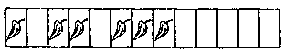 и т.д. до 10 1 2 3 20,21 Раскрыть значение порядковых числительных и закрепить навыки порядкового счета в пределах десяти; показать, что для определения порядкового места предмета имеет значение направление счета; учить располагать предметы в указанном порядке и определять пространственные отношения: между, перед, за. Оборудование: плоскостные изображения доктора Айболита и десяти зверюшек, коробка с цветными карандашами (10 шт.), 10 кругов одинакового размера, один из которых красный, остальные зеленые. Игры: «Поезд» (6), «Котята» (5), «Питер» (5), «В какой коробке шары?» (3). Работа в тетради: в круге диаметром 3 см — яблоко, 5 см — флажок и т.д. Пространственные и временные понятия (5 занятий)Пространственные и временные понятия (5 занятий)Пространственные и временные понятия (5 занятий)1 Уточнить и закрепить понятия слева — справа — посередине в действиях с конкретными предметами и на плоскости. Оборудование: игровой материал (куклы, мебель, посуда), геометрические фигуры разного цвета, карточки из математического набора «Проверь себя». Игры: «Игры с куклой» (3), «Что изменилось?» (5), «Муха» (9). Работа в тетради «Приготовишка» № 2. 2 Уточнить и закрепить пространственные представления впереди — сзади, на — над — подв действиях с конкретными предметами и на плоскости. Оборудование: таблица из набора «Чудеса познания», мяч, карточки из набора «Проверь себя». Игры: «Расскажи про свой узор» (10), «Куда бросили мяч?» (3), «Что изменилось?» (5). Работа в тетради. «Приготовишка» № 2. 3 Уточнить представления о сутках и составных частях суток, их последовательности; систематизировать конкретные представления о том, что происходит в разное время суток, кто и как работает, учить соотносить с цветом. Оборудование: карта-картинка с изображением частей суток разного цвета (утро — розовый цвет, день — красный, вечер — фиолетовый, ночь — черный), сюжетные картинки, отражающие эпизоды из жизни детей в разное время суток, наборы карточек четырех цветов. Игры: суточные часы «Кто в какое время работает?» (11), «Кто работает утром?» (11), «Кто, где работает днем? » (11), «Путешествие в ночное время» (11). Работа в тетради: нарисовать день и ночь. 1 2 
3                               4 Закрепить представление о настоящем, прошедшем, будущем времени (сегодня, завтра, вчера), учить использовать в речи соответствующие слова, обозначающие временные понятия. Оборудование: контрольные значки трех цветов, каждый из которых обозначает то или иное время (в качестве значков могут быть использованы флажки, очки и т.п.), картинки для формирования понятий раньше — позже, серия из четырех картин с изображением моркови. Игры: «Трик-трак, что не так?» (4), «Что раньше?» (12), «Раньше — позже» (8). Работа в тетради: (7), с. 48, № 1, 2. 5 Закрепить понятия о последовательности дней в неделе, месяцев в году; показать, что эта последовательность всегда одна и та же; закрепить знания о последующих и предыдущих днях недели, месяцах в году. Оборудование: мяч, цифры 1—7, картинки с изображением пейзажа, характерного для того или иного времени года. Игры: «Поможем Незнайке» (11), «Большой экзамен» (11), «Не ошибись» (1), «Ответь на вопросы» (1), «Что изменилось?» (5), «Поставь по порядку» (1). Десяток (25 занятий)Десяток (25 занятий)Десяток (25 занятий)1,2 Называть и обозначать числа от 1 до 10; устанавливать последовательность чисел в прямом и обратном порядке, начиная с любого числа; учить понимать выражения до, после, между, перед. Оборудование: цветные паровозики (10 шт.), числовые карточки, счетная линейка. Игры: «Угадай, что я загадала» (5), «Цветные паровозики», «Рассеянный художник» (13), «Парная игра» (2), «Трик-трак, что не так?» (4). Работа в тетради: письмо цифры 1 . 3,4 Продолжать соотносить цифру, число и количество в пределах десяти, сравнивать смежные числа, увеличивая или уменьшая на 1, 2 единицы; познакомить со знаками =, #; познакомить с числом 0 и его обозначением. Оборудование: фишки, домино или карточки лото, цифры 1—10, числовая лесенка. Игры: «Домино или лото» (1), «Каких чисел недостает?» (1), «Назови число на 1 больше (меньше)» или «Я задумала число» (1), «Один да один» (1), «Сколько нас без одного?» (1). Работа в тетради: письмо цифры 2. 1 2 3 5,6 Познакомить с составом чисел 2, 3; учить раскладывать числа 2 и 3 на два меньших числа, а из двух меньших чисел составлять одно на конкретных предметах и на числовых карточках; познакомить детей с переместительным свойством сложения. Оборудование: игровой материал (3 кубика), счеты, подносы с набором геометрических фигур, счетные линейки. Игры: «Задачи в стихах» (8), «Молчанка» (1), «Раздели игрушки» (4). Работа в тетради: письмо цифры 3. 7,8 Познакомить с составом числа 4, учить раскладывать число 4 на два меньших числа, а из двух меньших составлять одно целое число (на конкретных предметах и на числовых карточках). Оборудование: счеты, игровой материал (4 шт.), счетный материал, счетные линейки. Игры: «Задачи в стихах» (8), «Угадай число» (8). Работа в тетради: письмо цифры 4. 9,10 Познакомить с составом числа 5, учить раскладывать число 5 на два меньших числа, а из двух меньших составлять целое число (на конкретных предметах и на числовых карточках); продолжать формировать понятие о переместительном свойстве сложения. Оборудование: счеты, игровой счетный материал, счетные линейки, цифры, числовые карточки. Игры: «Один да один» (1), «Сколько нас без одного?» (1). Работа в тетради: письмо цифры 5. 11-13 Познакомить с составом числа 6, учить раскладывать число 6 на два меньших числа, а из двух меньших чисел составлять число 6 (на конкретных предметах и числовых карточках); учить считать по два. Оборудование: счеты, игровой счетный материал, счетные линейки, цифры, числовые карточки и т.п. Игры-: «Дополни числовые пары до 6», «Пройди в ворота» (1), «Найди пару» (2), «Что изменилось?» (5). Работа в тетради: письмо цифры 6. 1 2 2 2 3 14-16 Познакомить с составом числа 7; учить раскладывать число 7 на два меньших числа, а из двух меньших — составлять число 7 (на конкретных предметах и на числовых карточках). Познакомить с составом числа 7; учить раскладывать число 7 на два меньших числа, а из двух меньших — составлять число 7 (на конкретных предметах и на числовых карточках). Познакомить с составом числа 7; учить раскладывать число 7 на два меньших числа, а из двух меньших — составлять число 7 (на конкретных предметах и на числовых карточках). Оборудование: счеты, игровой счетный материал, цифры, счетные палочки, счетные линейки, числовые карточки и т.п. Игры: «Дополни» (1), «Сколько в другой руке?» (1), «Угадайте, какие числа записаны?» (1), «Числовые пары». Работа в тетради: письмо цифры 7. 17-19 Познакомить с составом числа 8; учить раскладывать число 8 на два меньших, а из двух меньших — составлять число 8 (на конкретных предметах и на числовых карточках). Познакомить с составом числа 8; учить раскладывать число 8 на два меньших, а из двух меньших — составлять число 8 (на конкретных предметах и на числовых карточках). Познакомить с составом числа 8; учить раскладывать число 8 на два меньших, а из двух меньших — составлять число 8 (на конкретных предметах и на числовых карточках). Оборудование: счеты, игровой счетный материал, геометрические наборы, цифры, счетные палочки двух цветов. Игры: «Белочка и грибы» (1), «Молчание» (1), «Трамвай» (1). Работа в тетради: письмо цифры 8. 20-22 Познакомить с составом числа 9, учить раскладывать число 9 на два меньших числа, а из двух меньших — составлять число 9 (на конкретных предметах и на числовых карточках). Познакомить с составом числа 9, учить раскладывать число 9 на два меньших числа, а из двух меньших — составлять число 9 (на конкретных предметах и на числовых карточках). Познакомить с составом числа 9, учить раскладывать число 9 на два меньших числа, а из двух меньших — составлять число 9 (на конкретных предметах и на числовых карточках). Оборудование: счеты, игровой счетный материал, числовые карточки, геометрические наборы, цифры. Игры: «Назови число на 1 больше (меньше)» (1), «Угадай, какие числа написаны» (1), «Дополни числовые пары» . Работа в тетради: письмо цифры 9. 23-25 Познакомить с составом числа 10; учить раскладывать число 10 на два меньших числа, а из двух меньших — составлять число 10 (на конкретных предметах и на числовых карточках). Познакомить с составом числа 10; учить раскладывать число 10 на два меньших числа, а из двух меньших — составлять число 10 (на конкретных предметах и на числовых карточках). Познакомить с составом числа 10; учить раскладывать число 10 на два меньших числа, а из двух меньших — составлять число 10 (на конкретных предметах и на числовых карточках). Оборудование: макет весов, счеты, игровой счетный материал, числовые карточки, цифры. Игры: «Уравновесь весы», «Дополни числовые пары». Работа в тетради: письмо цифры 10. Сложение и вычитание в пределах десяти (22 занятия)Сложение и вычитание в пределах десяти (22 занятия)Сложение и вычитание в пределах десяти (22 занятия)Сложение и вычитание в пределах десяти (22 занятия)Сложение и вычитание в пределах десяти (22 занятия)1,2 1,2 Формировать представления детей о сложении как объединении совокупностей предметов, познакомить со знаком +. Оборудование: «Счетная лесенка», игрушки, геометрический материал, «модели» мешков: два одинаковых, третий — побольше. Игры: «В магазине игрушек» , «День рождения Чиполлино», «Исправь ошибки у Буратино» , «Сколько всего?», «На сколько Оборудование: «Счетная лесенка», игрушки, геометрический материал, «модели» мешков: два одинаковых, третий — побольше. Игры: «В магазине игрушек» , «День рождения Чиполлино», «Исправь ошибки у Буратино» , «Сколько всего?», «На сколько 1 2 3 больше?», «Сколько вместе?». Работа с учебником: (7), с. 10, № 2, 3. 3,4 Закрепить представления детей о сложении как объединении совокупностей предметов, учить записи сложения с помощью знака +. Оборудование: «Счетная лесенка» , игрушки, геометрические фигуры и соответствующие плоскостные изображения, герои сказок (3 плоскостные игрушки), цифры. Работа с учебником: (7), с. 11, №1,2,3. 5,6 Формировать представления о вычитании как об удалении из совокупности предметов ее части; познакомить со знаком —. Оборудование: 5-6 игрушек, «Счетная лесенка», геометрические фигуры, «модели» трех мешков. Игры: «Сбор урожая», «Грибники», «В гараже», « Сколько всего? », « На сколько больше? », «Сколько осталось?». Работа с учебником: (7), с. 14, № 1-5. 7,8 Закрепить практические навыки сложения и вычитания, учить анализировать, что было вначале, что получилось в результате действий; учить определять, какое действие должно быть выполнено и обосновывать выбор знака. Игры: «Примеров много — ответ один», «Торопись, да не ошибись», «Цепочка», «Сколько вместе? » , «Сколько осталось?», «Сколько всего?». 9,10 Упражнять детей в усвоении приемов вычислений в пределах десяти; учить читать примеры на сложение и вычитание, закрепить переместительное свойство сложения на материале предметно-практических действий самих детей. Оборудование: игровой материал, геометрический материал, цифры, таблички для устных вычислений (5), карточки из математического набора «Проверь себя». Игры: «Найди пару», «Сколько в другой руке?», «Угадай число», «Пройди в ворота», «Стук-стук», «Какой пример решен?». 1 2 3 11,12 Дать детям представление об арифметической задаче, учить составлять задачи в предметно-практической деятельности учителя с детьми; учить правильно отвечать на вопрос задачи по образцу педагога; закрепить представления детей о положении предметов в пространстве. Оборудование: игрушки, учебные предметы, цифры, арифметические знаки. Игры: «Магазин», п./и. с мячом, «Куда пойдешь, что найдешь? ». Работа в тетради: «Приготовишка» № 2. 13,14 Обучать решать задачи, составленные на основе предметно- практической деятельности детей, познакомить со структурой задачи (условие задачи и вопрос); продолжать развивать представление о геометрических фигурах: круг, квадрат, треугольник, прямоугольник, овал. Оборудование: игрушки, учебные предметы, цифры, набор геометрических фигур разных цветов и размеров (пластмассовые или деревянные), счетные палочки. Игры: «Угадай, какая это фигура? », « Положи такую же фигуру». Работа в тетради: дорисуй картинки, был прямоугольник — получился конверт. 15,16 Обучать детей решать задачи, предложенные учителем, с использованием иллюстрированного материала и схематичного изображения. Закрепить знания детьми дней недели; упражнять в порядковом счете до пяти. Оборудование: таблицы для составления задач, картинки, цифры, схематическое изображение решения задачи. Игра: «Четвертый лишний». Работа с учебником: (7), с. 61, №1. 17,18 Учить детей сравнивать задачи на нахождение суммы и остатка, называть арифметические действия, используя конкретные предметы, зрительные опоры, схемы. Закрепить знание детьми геометрических фигур. Оборудование: игровой, иллюстрированный материал, схемы, карточки из математического набора «Проверь себя», геометрические наборы, демонстрационный и раздаточные. Игры: «Зрительный диктант», «Что изменилось?». № п/пТема занятияОборудование, дидактическиеигры и упражнения123Свойства предметов. Расположение предметов в пространстве (12 занятий)Свойства предметов. Расположение предметов в пространстве (12 занятий)Свойства предметов. Расположение предметов в пространстве (12 занятий)Цвет предметов. Основные цвета — красный, желтый, синий, их различение и называ-ние. Уметь подбирать из окружающей обстановки предметы, сходные по цвету с цветом образца. Упражнять в различении правой и левой руки, ноги, других частей тела и лица человека. Понятия справа- слева.Оборудование: иллюстрации из серии «Чудеса познания» (14), тетрадь «Предметы вокруг нас» (12). Дидактические игры: «Цветное лото», «Футболист» (1).1 2 3 2 Желтый, красный, оранжевый. Предметы оранжевого цвета. Различение желтого, красного, оранжевого цветов, их названия. Формирование приема сопоставления предметов по цвету (прикладывание вплотную, сличение с образцом). Закрепить узнавание геометрических фигур (квадрат, прямоугольник, круг). Понятия верх — низ. Оборудование: геометрические фигуры, иллюстративный материал из серии «Чудеса познания» (14), тетрадь «Предметы вокруг нас» (12). Дидактические игры: «Заполни пустые клетки», « Где какие фигуры лежат?» (2). 3 Цвет предметов. Получение зеленого цвета. Различение желтого, синего, зеленого цветов. Закрепление приема сопоставления предметов по цвету (прикладывание вплотную, сличение с фоном и образцом). Оборудование: иллюстрации фруктов, ягод, овощей, муляжи фруктов и овощей, рисунки из серии «Чудеса познания» (14). Дидактические игры: «Разноцветная вода», «Цветные дома». 4 Геометрические фигуры. Закрепить узнавание геометрических фигур: треугольник, квадрат, круг, овал. Учить соотносить геометрические фигуры (круг — овал) с фруктами, овощами, полностью совпадающими по форме с указанными фигурами. Познакомить с понятиями спереди — сзади. Оборудование: тетрадь « Предметы вокруг нас » (12). Дидактическая игра: «Петрушка отгадывает» (11). 5 Цвет предметов. Фиолетовый цвет. Упражнять в различении фиолетового, синего, красного цветов. Понятия внутри, снаружи, около, между. Оборудование: иллюстративный материал из серии «Чудеса познания», (раздел «Цвет») (14). Раздаточный материал: контурное изображение баклажана. Дидактические игры: «Помоги Незнайке собрать букет» (5), «Спрячь мышку от кошки» 6 Геометрические фигуры. Закрепление наименований геометрических фигур (круг, квадрат, прямоугольник, треугольник, овал). Конструирование из палочек и ниток. Закрепить понятия верх — низ, справа — слева. Оборудование: геометрические фигуры, палочки, нитки. Дидактические игры: «Узнай по описанию» (1), «Что стоит внизу, наверху, рядом?» (5). 1 2 3 7 Цвет предметов. Закрепление умения правильно называть изученные цвета. Учить подбирать предметы (предметные картинки), одинаковые с образцом по цвету. Закрепление знания названий геометрических фигур (треугольник, квадрат, прямоугольник). Оборудование: таблица цветов, разноцветные предметные картинки. Дидактические игры: «Найди цветок для бабочки» (5), «Каждую фигуру на свое место» (6). 8 Форма предметов. Различать предметы круглой и овальной формы (с использованием плодов и семян). Соотносить геометрические формы с формой реальных предметов и их изображений. Оборудование: иллюстративный материал из серии «Чудеса познания» , (раздел «Формы») (14), тетрадь «Предметы вокруг нас» (12). Дидактические игры: «Подбери по форме» (3), «Сравни предметы» (3). 9 Величина предметов. Сравнение предметов по величине. Нахождение предметов заданной формы и величины. Понятия под, над, рядом, навстречу друг другу. Оборудование: иллюстративный материал тетради «Предметы вокруг нас» (12). Дидактические иг ры: «Кто скорее свернет ленту?» (5), «Построй ворота» (5). 10 Цвет, форма, величина предметов. Различение изученных геометрических фигур. Подбор пар предметов, одинаковых по цвету и размеру, цвету и форме, размеру и форме Дидактические игры: «Чей домик?» (5), «Сделай картинку» (5), «Куда идет зайка?» (5). 11 Геометрические фигуры. Учить анализировать пространственное положение геометрических фигур; выделять признаки цвета, формы, величины. Оборудование: тетрадь «Предметы вокруг нас» , геометрические фигуры. Дидактическая игра: «Помоги вышить коврик» (5). 12 Цвет предметов. Закрепить узнавание изученных цветов и их названий; распределять предметы на группы по цвету и форм», учить классифицировать предметы. Оборудование: карточки изученных цветов, предметов картинки, тетрадь «Предметы вокруг нас» . Дидактическая игра: «Угадай, какие овощи в корзине» (5). 1 223Родная природа (17 занятий) Родная природа (17 занятий) Родная природа (17 занятий) Родная природа (17 занятий) Родная природа (17 занятий) Родная природа (17 занятий) 1 1 Осень (начало осени). Закрепить знания детей о временах года. Систематизировать представления об осени на основе рассматривания сюжетных картинок, содержащих отличительные признаки (уменьшение продолжительности дня, похолодание, частые дожди). Закрепить знания детей о желтом, зеленом, красном цветах в природе. Осень (начало осени). Закрепить знания детей о временах года. Систематизировать представления об осени на основе рассматривания сюжетных картинок, содержащих отличительные признаки (уменьшение продолжительности дня, похолодание, частые дожди). Закрепить знания детей о желтом, зеленом, красном цветах в природе. Оборудование: осенние листья, картина «Осень». Дидактические игры: «Узнай по цвету» (7), «Какое время года?» (7). Оборудование: осенние листья, картина «Осень». Дидактические игры: «Узнай по цвету» (7), «Какое время года?» (7). 2 2 Деревья и кустарники осенью. Расширить и уточнить понятия детей о растениях ближайшего окружения, познакомить с изменениями в жизни растений осенью (созревание плодов и семян, увядание цветов и трав, изменение окраски листьев на деревьях и кустарниках). Деревья и кустарники осенью. Расширить и уточнить понятия детей о растениях ближайшего окружения, познакомить с изменениями в жизни растений осенью (созревание плодов и семян, увядание цветов и трав, изменение окраски листьев на деревьях и кустарниках). Оборудование: листья с деревьев, картина «Лес». Дидактические игры: «Что изменилось?» (8), «Назови ласково» (8), «С какой ветки детки?» (8). Оборудование: листья с деревьев, картина «Лес». Дидактические игры: «Что изменилось?» (8), «Назови ласково» (8), «С какой ветки детки?» (8). 3 3 Грибы. Познакомить детей с грибами. Дать понятия: съедобный, несъедобный. Уточнить представление детей о значении леса в жизни человека. Воспитывать бережное отношение к природе. Грибы. Познакомить детей с грибами. Дать понятия: съедобный, несъедобный. Уточнить представление детей о значении леса в жизни человека. Воспитывать бережное отношение к природе. Оборудование: муляжи грибов, рисунки грибов. Дидактические игры: «Лото- вкладыши» (5), «Когда это бывает?» (5). Оборудование: муляжи грибов, рисунки грибов. Дидактические игры: «Лото- вкладыши» (5), «Когда это бывает?» (5). 4 4 Цветы осенью. Познакомить детей с осенними цветами, значением цветов в жизни человека, строением (корень, стебель, лист, цветок). Цветы осенью. Познакомить детей с осенними цветами, значением цветов в жизни человека, строением (корень, стебель, лист, цветок). Оборудование: живые цветы и их иллюстрации. Дидактические игры: «С какой ветки детки?» (8), «Помоги Незнайке собрать букет» (5). Оборудование: живые цветы и их иллюстрации. Дидактические игры: «С какой ветки детки?» (8), «Помоги Незнайке собрать букет» (5). 5 5 Середина осени. Уточнить и расширить представления об осени, ее признаках (дальнейшее уменьшение продолжительности дня, холодные дожди, листопад). Охрана растений осенью. Середина осени. Уточнить и расширить представления об осени, ее признаках (дальнейшее уменьшение продолжительности дня, холодные дожди, листопад). Охрана растений осенью. Оборудование: картина «Листопад». Дидактические игры: «Когда это бывает?» (5), «Лото-вкладыши» (5). Оборудование: картина «Листопад». Дидактические игры: «Когда это бывает?» (5), «Лото-вкладыши» (5). 6 6 Поздняя осень. Закрепить знания детей об осени. Название осенних месяцев. Поздняя осень (предзимье): дальнейшее уменьшение продолжительности дня, холодные дожди, заморозки. Познакомить детей с жизнью домашних и диких животных осенью. Поздняя осень. Закрепить знания детей об осени. Название осенних месяцев. Поздняя осень (предзимье): дальнейшее уменьшение продолжительности дня, холодные дожди, заморозки. Познакомить детей с жизнью домашних и диких животных осенью. Оборудование: картина «Осень». Дидактические игры «Когда это бывает?» (5), «Какое это время года?» (5) Оборудование: картина «Осень». Дидактические игры «Когда это бывает?» (5), «Какое это время года?» (5) 1 2 3 7 Обобщить знания детей об отличительных признаках осени по месяцам (сентябрь, октябрь, ноябрь). Учить составлять рассказ по серии картин. Оборудование: серия картин «Осень». Дидактические игры: «Чего не стало?» (11), «Времена года» (11). 8 Зима. Декабрь — первый месяц зимы. Расширить представления детей о зиме. Учить сравнивать осень и зиму (дальнейшее сокращение дня, зимние морозы, снегопады, замерзание водоемов). Познакомить с зимними месяцами. Оборудование: картина с изображением зимних явлений в природе. Дидактическая игра: «Угадай по описанию» (1). 9 Зимующие птицы. Январь — второй месяц зимы. Уточнить и расширить знания детей о зимующих птицах. Формировать понятие «зимующие птицы». Познакомить с условиями жизни птиц. Воспитывать желание заботиться о птицах, подкармливать их зимой. Оборудование: иллюстрации зимующих птиц. Дидактические игры: «Назови ласково» (7), «Птицы» (7). 10 Зимние забавы детей. Продолжать знакомить детей с зимними явлениями в природе. Расширить представления детей о зимних видах спорта. Закрепить понятие спортивная одежда. Оборудование: иллюстрации зимних видов спорта. Дидактические игры: «Не ошибись» (7), «Где мы были, не скажем, а что делали, покажем» . 11 Продолжать знакомить детей с характерными признаками зимы, описывать и устанавливать простейшие причинно-следственные связи. Закрепить представление о способах подготовки лесных зверей и птиц к зиме; учить анализировать и делать выводы. Оборудование: картина «Зима», иллюстрации с изображением диких животных. Дидактическая игра: «Так бывает или нет?» (11). 12 Февраль — последний месяц зимы. Обобщить наблюдения детей, систематизировать знания детей о зиме (пасмурное небо, серые тучи, идет снег, лежат большие сугробы, дует холодный ветер, ветер поднимает снег с земли, поземка, метель). Знать названия зимних месяцев. Оборудование: иллюстрации трех зимних месяцев-периодов. Дидактическая игра: «Узнай по описанию» (1). 1 2 3 3 13 Весна. Март — первый весенний месяц. Расширить представления детей о весне, учить рассказывать о приметах наступающей весны (днем с крыш капает капель, снег стал рыхлым, ярче светит солнце, звонче поют птицы). Учить составлять рассказ-описание. Оборудование: иллюстрации весенних признаков в природе. Дидактические игры: «Доскажи словечко» (8), «Какое время года?» (5). Оборудование: иллюстрации весенних признаков в природе. Дидактические игры: «Доскажи словечко» (8), «Какое время года?» (5). 14 Продолжать закреплять характерные признаки весны. Сравнивать весенние и осенние признаки в природе. Составлять рассказ по серии картин «Кормушка». Оборудование: серия картин «Кормушка», иллюстрации с изображением осени. Дидактическая игра: «Эстафета» (11). Оборудование: серия картин «Кормушка», иллюстрации с изображением осени. Дидактическая игра: «Эстафета» (11). i5 Май — последний месяц весны. Обобщать знания детей о весне на основе наблюдений за изменениями в природе (изменение в жизни животных, распускание листьев, цветение растений). Оборудование: иллюстрации о весне. Дидактическая игра: «Когда это бывает?» (7). Оборудование: иллюстрации о весне. Дидактическая игра: «Когда это бывает?» (7). 16 Возвращение перелетных птиц. Расширить знания детей о группах птиц: зимующие — оседлые, перелетные — кочующие. Познакомить с жизнью птиц (гнездование, выведение птенцов). Май — последний месяц весны (весенний месяц). Оборудование: таблицы «Зимующие птицы», «Перелетные птицы». Дидактические игры: «Каждую птицу на свое место» (1), «Когда это бывает?» (7). Оборудование: таблицы «Зимующие птицы», «Перелетные птицы». Дидактические игры: «Каждую птицу на свое место» (1), «Когда это бывает?» (7). 17 Обобщить знания детей о весне на основе наблюдений за изменениями в природе (изменение в жизни животных, распускание листьев, цветение растений). Учить находить признаки весны в окружающей природе, развивать способность наблюдать, устанавливать простейшие причинно-следственные связи. Оборудование: иллюстрации деревьев и весенних цветов (одуванчик, первоцвет). Дидактическая игра: «Когда это бывает?» (7). Оборудование: иллюстрации деревьев и весенних цветов (одуванчик, первоцвет). Дидактическая игра: «Когда это бывает?» (7). Животные (6 занятий) Животные (6 занятий) Животные (6 занятий) Животные (6 занятий) 1 Домашние животные. Уточнить и расширить представления детей о домашних животных (внешний вид, повадки, пища, польза, приносимая людям). Забота человека о домашних животных. Детеныши домашних животных. Домашние животные. Уточнить и расширить представления детей о домашних животных (внешний вид, повадки, пища, польза, приносимая людям). Забота человека о домашних животных. Детеныши домашних животных. Оборудование: таблицы «Домашние животные и их детеныши». Дидактические игры: «Узнай по описанию» (7), «Четвертый лишний» (5), «У кого кто?» (1). 1 2 3 2 Продолжать закреплять знания детей о домашних животных и их детенышах. Узнавать их в контурных изображениях. Развивать умение выделять признаки сходства и различия. Оборудование: изображения домашних животных, выполненные из геометрических фигур. Дидактические игры: «Петя в деревне» (11), «Кто что делает?» (11). 3 Дикие животные. Закрепить знания детей о диких животных (внешний вид, повадки, пища, жилище). Узнавание и называние животных и их детенышей. Оборудование: таблицы «Дикие животные». Дидактические игры: «У кого кто?» (1), «Узнай по описанию» (7). 4 Насекомые. Познакомить детей с насекомыми (бабочка, жук, комар, пчела, кузнечик). Внешнее строение тела насекомых. Название отдельных частей (головка, брюшко, крылья, ножки). Польза или вред насекомых для людей и растений. Оборудование: иллюстрации «Насекомые». Дидактическая игра: «Зоологическое домино». 5 Расширять и уточнять знания о насекомых, об их характерных признаках; развивать умение видеть признаки сходства и различия; воспитывать бережное отношение ко всему живому. Оборудование: атрибуты к игре «Парочки». 6 Домашние птицы. Познакомить детей с домашними птицами (внешний вид, чем питаются, какую пользу приносят). Сравнение домашних птиц. Учить находить признаки сходства и различия. Оборудование: иллюстрации с изображением домашних птиц. Дидактические игры: «Третий ли    чий» (5), «Что забыл нарисовать художник?» Растения (8 занятий)Растения (8 занятий)Растения (8 занятий)1 Овощи. Закрепить знания детей об овощах, уточнить и расширить представления о них. Познакомить с уменьшительно-ласкательной формой слова. Закрепить понятие овощи. Оборудование: изображения овощных растений, муляжи овощей, предметные картинки. Дидактические игры: «Назови ласково» (7), «Назови блюдо» (7). 1 2 3 2 Продолжать обогащать и совершенствовать представления об овощах; учить различать овощи по вкусу, на ощупь и составлять рассказ-описание. Оборудование: натуральные овощи, тетрадь «Природа и мы». Дидактические игры: « Парочки » , « Четвертый лишний», «Угадай, что в руке» (11). 3 Фрукты. Уточнить и расширить знания детей о фруктах. Учить составлять загадки-описания фруктов. Закрепить понятие фрукты. Оборудование: муляжи фруктов, иллюстрации фруктовых деревьев. Дидактические игры: «Сбор фруктов» (8), «Назови ласково» (8). 4 Закрепить родовые понятия овощи, фрукты, учить узнавать по вкусу, по запаху, на ощупь, по описанию. Образование существительных с уменьшительно-ласкательными суффиксами. Оборудование: предметные картинки, натуральные овощи. Дидактические игры: «Четвертый лишний» (7), «Чудесный мешочек», «Назови ласково» (7). 5 Ягоды. Сформировать понятие ягоды, научить узнавать и правильно называть конкретные предметы, относящиеся к этому понятию. Образование существительных в формах именительного и родительного падежей множественного числа. Оборудование: предметные картинки, тетрадь «Природа и мы» (13). Дидактические игры: «Парочки» (11), «Да — нет» (11). 6 Комнатные растения. Познакомить с комнатными растениями (герань, бегония, фиалка). Находить и называть части комнатных растений — стебель, лист, бутон, цветок. Формировать умение ухаживать за комнатными растениями с помощью взрослых. Оборудование: комнатные растения. Дидактические игры: «Где спряталась матрешка?» (11), «Назови ласково» (7). 7 Как выращивают хлеб? Познакомить детей с особенностями выращивания зерновых растений, дать представления о труде хлебороба, о помощниках-машинах. Воспитывать бережное отношение к хлебу. Оборудование: колосья ржи, пшеницы, овса, картина «Рожь». Чтение рассказа В.Н.Крупининой «Отцовское поле». 1 2 3 8 Обобщающие понятия: овощи, фрукты, ягоды. Дидактические игры: «Угадай, какой формы» (11), «Магазин «Овощи-фрукты» (11). Знакомство с ближайшим окружением (17 занятий) Знакомство с ближайшим окружением (17 занятий) Знакомство с ближайшим окружением (17 занятий) 1 Семья. Уточнить и закрепить знания ребенка о себе и своей семье (имя, фамилия, возраст, домашний адрес, состав семьи). Оборудование: картина « Семья » . Дидактическая игра: «Чьи это предметы?» (10). 2 Мой дом. Части дома: подъезд, лестница, лифт, квартира. Назначение комнат в квартире. Формировать понятия верх, низ, высокий, низкий, сверху, снизу. Оборудование: картины, тетрадь «Предметы вокруг нас». Дидактические игры: «Назови, в каком доме живут игрушки» (11), «Квартира» (11). 3 Игрушки. Систематизировать знания детей об игрушках. Формировать обобщающее понятие игрушки. Совершенствовать умение описывать предмет, указывать его существенные признаки, узнавать предмет по описанию. Оборудование: игрушки, картины с изображением игрушек. Дидактические игры: «Что изменилось?» (7), «Магазин игрушек» (7). 4 Одежда. Учить правильно называть предметы верхней одежды. Сформировать представление о видах одежды в соответствии со временем года (зимняя, летняя, осенняя, весенняя). Умение правильно отнести четыре-пять видов конкретных предметов к обобщающему понятию одежда. Оборудование: иллюстрации с предметами одежды. Дидактические игры: «Одень куклу на прогулку», «Что забыл нарисовать художник?» (8). 5 Головные уборы. Уточнить названия, назначение головных уборов; формировать представление о головных уборах в соответствии со временем года. Оборудование: предметные картинки. Дидактические игры: «Ателье» (11), «Как мы одеваемся?» (11). 6 Обувь. Уточнить и расширить представления детей об обуви. Формировать понятие обувь. Познакомить детей с отдельными деталями обуви. Формировать умение ухода за обувью. Оборудование: картинки предметов обуви. Дидактическая игра: «Назови ласково» (8). 1 2 3 7 Закреплять знания детей об одежде и обуви, формировать понятия одежда, обувь. Упражнять в образовании единственного и множественного числа существительных. Составление рассказа по пособию «Одень Наташу». Оборудование: картинки обуви. Дидактическая игра: «Одень Наташу». 8 Чайная посуда. Познакомить детей с предметами чайной посуды, из чего она сделана, со способами ухода за ней. Составлять рассказ-описание отдельных предметов посуды. Оборудование: иллюстрации, предметы чайной посуды. Дидактические игры: «Один — много» (1), «Каждому предмету свое место» (11). 9 Столовая и кухонная посуда. Название отдельных предметов и назначение. Сравнение столовой и кухонной посуды (назначение и материалы, из которых она сделана). Согласование прилагательных с существительными в роде, числе и падеже. Оборудование: предметные картинки. Дидактические игры: «Четвертый лишний», « Из чего сделано? » (11). 10 Мебель. Уточнить и расширить знания детей об основных видах мебели. Сформировать умение правильно обставлять комнату. Воспитывать чувство красоты и бережного отношения к мебели. Оборудование: игрушечная мебель, предметные картинки (кухня, спальня, комната, гостиная). Дидактическая игра: «Составим квартиру» (1). 11 Наземный транспорт. Познакомить детей с наземным транспортом (автомобиль, поезд, троллейбус, автобус, трамвай). Закрепить понятие наземный транспорт. Профессии людей, работающих на наземном транспорте. Познакомить с правилами перехода улицы. Оборудование: иллюстрации наземного транспорта, игрушечный светофор, предметные картинкч. Дидактическая игра: «Водитель и пассажиры» (И). 12Водный транспорт (корабль, лодка, яхта, катер, пароход). Профессии людей, работающих на водном транспорте (капитан, матрос, штурман, радист, кок). Оборудование: иллюстрации водного транспорта, предметные картинки. Дидактическая игра: «Лото» (1 1). 1 2 3 13 Воздушный транспорт (самолет, вертолет, ракета). Профессии людей, работающих на воздушном транспорте (пилот, стюардесса, бортмеханик). Оборудование: иллюстрации воздушного транспорта, предметные картинки. Дидактическая игра: «Летает — не летает» (8). 14 Наш детский сад. Знать и уметь рассказывать о внешнем виде здания детского сада. Название и назначение помещений. Уметь ответить на вопросы о труде воспитателя, помощника воспитателя, педагога-дефектолога, врача, медицинской сестры. Экскурсия по детскому саду. 15, 16 Москва — наш дом. Дать детям представление о Москве, как о главном городе нашей страны. Оборудование: иллюстрации о Москве. Экскурсия. 17 Наша страна — Российская Федерация. 23 февраля — День защитников Отечества. Познакомить с военными профессиями (летчик, танкист, ракетчик, пограничник). Беседа о тех, кто защищает Родину. Оборудование: сюжетные картинки. №п/п Тема занятия Оборудование, дидактические игры и упражнения 1 2 3 Свойства предметов. Расположение предметов в пространстве (12 занятий)Свойства предметов. Расположение предметов в пространстве (12 занятий)Свойства предметов. Расположение предметов в пространстве (12 занятий)1 Цвет предметов. Основные цвета — красный, синий, желтый, их различение и правильное называние, согласование прилагательного с существительным. Вверху — внизу, справа — слева, спереди — сзади. Выполнение действий по словесному указанию педагога-дефектолога. Оборудование: демонстрационная сюжетная картинка с предметами разного цвета, раздаточные с предметами красного, синего, желтого цветов Дидактическая игра: «Подбери картинку по цвету» (карточка № 1). 2 Цвет предметов. Закрепление знания трех основных цветов (красного, синего, желтого). Формирование понятий верх — низ, справа — слева, различение верхней и нижней стороны, правой и левой стороны доски, фланелеграфа, листа бумаги. Оборудование: фланелеграф, геометрические фигуры (круг, квадрат, треугольник), материал для дидактической игры «Четвертый лишний» (карточка № 3). Дидактические игры: «Подбери картинку по цвету» (карточка № 1), «Составь цепочку» (карточка № 2). 1 2 3 3 Цвет предметов. Оранжевый цвет. Различение желтого, красного и оранжевого цветов, их названия. Формирование приема сопоставления предметов по цвету (прикладывание вплотную, сличение с образцом). Закрепление понятий верх — низ, справа — слева, вверху — внизу, спереди — сзади. Оборудование: контурное изображение предметов (красный помидор, желтая репа, оранжевый апельсин), индивидуальные листы бумаги, геометрические фигуры. Дидактические игры: «Цепочка» (карточка № 2), «Как пройти к домику» (карточка № 16). 4 Цвет предметов. Закрепление знаний желтого, красного и оранжевого цветов. Различение геометрических фигур (треугольник, квадрат, прямоугольник). Учить без опоры на зрительный анализатор находить нужную геометрическую фигуру. Оборудование: мешочки с геометрическими фигурами. Дидактические игры: «Воздушные шары» (карточка № 3), «Красивый букет» (карточка № 4), «Геометрическое лото». 5 Цвет предметов. Зеленый цвет. Различение желтого, синего, зеленого цветов. Закрепление знания названий геометрических фигур (треугольник, квадрат, прямоугольник). Оборудование: краски желтого, синего цветов, контурное изображение огурца. Дидактические игры: «Подбери картинки по цвету» (карточка № 1), «Геометрическое лото». 6 Цвет предметов. Фиолетовый цвет. Упражнения в различении фиолетового, синего и красного цветов. Понятия под, над, внутри, около, между. Оборудование: краски синего, красного цветов, контурное изображение баклажана. Дидактические игры: «Полосатые коврики» (карточка № 5), «По дороге домой» (карточка № 18). «Чудеса познания» (2), «Что изменилось? » (с набором игрушечной мебели). 7 Цвет предметов. Черный и белый цвета. Коричневый цвет. Упражнения в различении черного, серого и коричневого цветов. Закрепление понятий, характеризующих положение предмета в пространстве. Оборудование: краски синяя и зеленая; фланелеграф; рисунки: бабочка на цветке, в цветке, около цветка, над цветком, муха на столе, под столом, в ящике стола и др. Дидактические игры: «Цепочка» (карточка № 2), «Узнай и назови цвет предмета». 1 2 3 8 Обобщающее занятие «Знаешь ли ты цвета?». Дидактические игры: «Зажги фонарик» (карточка № 6), «Цепочка» (карточка № 2), «Найди снеговика по описанию» (карточка № 7). 9 Цвет, форма, величина предметов. Дифференциация изученных геометрических фигур. Оборудование: лото «Большие и маленькие» (однородные предметы разной величины), геометрические фигуры разного размера, одинаковые по цвету и форме, одинаковые по размеру и форме, разные по цвету. Дидактическая игра: «Матрешка» (3). 10 Форма предметов. Круг и овал. Соотнесение геометрических фигур с формой различных предметов и их изображениями. Оборудование: альбом для раскрашивания «Геометрия вокруг нас» (1), «Чудеса познания» (2), геометрические фигуры — круг и овал. Дидактическая игра: «Чудесный мешочек». 11 Сравнение предметов по величине. Нахождение предметов заданной формы и величины. Понятия за, перед, между. Оборудование: «Матрешка» (3). Дидактическая игра: «Узнай предмет по описанию» (карточка № 8), словесная игра «Расскажи, где стоишь» (ребенок дает словесный отчет, за кем он стоит, перед кем стоит, между кем стоит). 12 Цвет, форма и величина предметов. Расположение геометрических фигур на плоскости. Оборудование: индивидуальные прямоугольные дощечки, наборы геометрических фигур (дети выполняют задания по расположению геометрических фигур на плоскости и дают словесный отчет). Дидактические игры: «Матрешка» (3), «Отгадай, что на моей картинке» (4), «Парные картинки» (5). 1| 223 3 Родная природа (27 занятий) Сезонные изменения в природе и труде (12 занятий)Родная природа (27 занятий) Сезонные изменения в природе и труде (12 занятий)Родная природа (27 занятий) Сезонные изменения в природе и труде (12 занятий)Родная природа (27 занятий) Сезонные изменения в природе и труде (12 занятий)Родная природа (27 занятий) Сезонные изменения в природе и труде (12 занятий)Родная природа (27 занятий) Сезонные изменения в природе и труде (12 занятий)1 1 Начало осени. Изменение погоды по сравнению с летом (уменьшение продолжительности дня, похолодание, частые дожди). Отличительные признаки первого осеннего месяца (желтые листья на березках, кучевые облака, увядание трав). Основные цвета и их оттенки в природе. Начало осени. Изменение погоды по сравнению с летом (уменьшение продолжительности дня, похолодание, частые дожди). Отличительные признаки первого осеннего месяца (желтые листья на березках, кучевые облака, увядание трав). Основные цвета и их оттенки в природе. Начало осени. Изменение погоды по сравнению с летом (уменьшение продолжительности дня, похолодание, частые дожди). Отличительные признаки первого осеннего месяца (желтые листья на березках, кучевые облака, увядание трав). Основные цвета и их оттенки в природе. Оборудование: картинки с изображением признаков лета и начала осени; стихотворение А.Плещеева «Осенняя песенка»; иллюстративный материал к содержанию стихотворения. 2 2 Изменение в жизни растений и животных осенью: созревание плодов и семян, увядание цветов и трав, изменение окраски листьев на деревьях и кустарниках, исчезновение насекомых, отлет птиц. Составление рассказа по сюжетной картинке. Труд людей осенью в саду, на огороде, в поле. Изменение в жизни растений и животных осенью: созревание плодов и семян, увядание цветов и трав, изменение окраски листьев на деревьях и кустарниках, исчезновение насекомых, отлет птиц. Составление рассказа по сюжетной картинке. Труд людей осенью в саду, на огороде, в поле. Изменение в жизни растений и животных осенью: созревание плодов и семян, увядание цветов и трав, изменение окраски листьев на деревьях и кустарниках, исчезновение насекомых, отлет птиц. Составление рассказа по сюжетной картинке. Труд людей осенью в саду, на огороде, в поле. Оборудование: иллюстрации, сюжетная картинка «Осенняя прогулка» (6). 3 3 Осень: дальнейшее уменьшение продолжительности дня, листопад. Закрепить название второго осеннего месяца. Осень: дальнейшее уменьшение продолжительности дня, листопад. Закрепить название второго осеннего месяца. Осень: дальнейшее уменьшение продолжительности дня, листопад. Закрепить название второго осеннего месяца. Оборудование: иллюстрации текста «Зачем листья осенью летают» (с показом на фланелеграфе). Подвижная игра «Мы листики осенние» (карточка № 8). Игра на внимание «Найди два одинаковых листочка» (детям предлагаются 12 листочков, различных по форме и окраске). 4 4 Поздняя осень: дальнейшее уменьшение продолжительности дня, холодные дожди, листопад, заморозки. Изменение в жизни домашних и диких животных осенью. Закрепить название третьего месяца осени. Поздняя осень: дальнейшее уменьшение продолжительности дня, холодные дожди, листопад, заморозки. Изменение в жизни домашних и диких животных осенью. Закрепить название третьего месяца осени. Поздняя осень: дальнейшее уменьшение продолжительности дня, холодные дожди, листопад, заморозки. Изменение в жизни домашних и диких животных осенью. Закрепить название третьего месяца осени. Оборудование: иллюстративный материал из книги Г.Скребицкого «Четыре художника» (7). «Звездочка- 1» (картинное пособие по развитию речи для 1 класса школ глухих) — подготовка диких животных к зиме (8). Г.Снегирев. Книжка-картинка «Как птицы и звери готовятся к зиме» (9). 1 2 3 5 Зима. Дальнейшее сокращение продолжительности дня, морозы, снегопад, замерзание водоемов. Зимние забавы детей, образование относительных прилагательных от существительных (морозный день, снежная крепость, снежная баба, снежный ком, ледяная горка, трескучий мороз, холодная погода и т.д.). Образование однокоренных слов. Оборудование: сюжетная картина «Зимние забавы» из серии « Мир в картинках». Дидактические игры: «Весна, лето, осень, зима» (10). «Назови похожие слова» (слова-родственники: снег — снежок — снежинка — снеговик). 6 Хвойные и лиственные деревья и кустарники зимой. Сравнение хвойных и лиственных деревьев и кустарников зимой. Экскурсия в парк. 7 Условия жизни диких животных в сравнении с жизнью домашних животных. Зимующие птицы. Подкормка птиц. Оборудование: иллюстрации, предметные картинки (6, 8). Составление рассказа по серии картин «Друзья птиц» . 8 Весна. Увеличение продолжительности дня, таяние снега, ледоход. Деревья и кустарники зимой. Поведение птиц. Экскурсия в парк или наблюдение на участке детского сада. 9 Основные отличительные признаки весны. Изменения в жизни растений (набухание почек, распускание листьев, цветение растений). Закрепить название второго весеннего месяца. Образование относительных прилагательных от имен существительных. Сравнение веточек тополя и березы. Серия картинок «Как появляются на ветках листочки» (6). Дидактическая игра: «Времена года» (10). 10 Животные весной. Появление насекомых. Возвращение перелетных птиц. Закрепить название третьего весеннего месяца. Оборудование: серия картин «Появление птенцов» (6), иллюстративный материал. 11 Труд людей весной в поле, в саду, на огороде. Оборудование: иллюстрации (8). 12 Отличительные признаки лета по сравнению с весной (продолжительность дня, высокое голубое небо, большие пушистые облака, летние дожди, грозы). Названия летних месяцев. Труд людей летом в саду, на огороде, в поле. Оборудование: иллюстративный материал (8). 11 2233Растения (7 занятий)Растения (7 занятий)Растения (7 занятий)Растения (7 занятий)Растения (7 занятий)Растения (7 занятий)1 1 Деревья, кустарники на участке детского сада. Липа и береза: различие по величине, форме и окраске их частей, по запаху. Образование относительных прилагательных от существительных: березовый лист, липовый ствол, кленовая ветка, рябиновые листья и т.д. Согласование прилагательных в роде, числе, падеже. Образование однокоренных слов. Деревья, кустарники на участке детского сада. Липа и береза: различие по величине, форме и окраске их частей, по запаху. Образование относительных прилагательных от существительных: березовый лист, липовый ствол, кленовая ветка, рябиновые листья и т.д. Согласование прилагательных в роде, числе, падеже. Образование однокоренных слов. Оборудование: поделки из природного материала «Бабочка», «Стрекоза». Экскурсия. Дидактические игры: «Узнай дерево по описанию», «Назови, с какого дерева лист» , «Назови похожие слова» (лист — листок — листочек — листья — листопад). Оборудование: поделки из природного материала «Бабочка», «Стрекоза». Экскурсия. Дидактические игры: «Узнай дерево по описанию», «Назови, с какого дерева лист» , «Назови похожие слова» (лист — листок — листочек — листья — листопад). 2 2 Садовые цветы: бархатцы, календула, цветная ромашка. Узнавание и называние растений по форме листьев, форме и окраске цветов, по запаху. Садовые цветы: бархатцы, календула, цветная ромашка. Узнавание и называние растений по форме листьев, форме и окраске цветов, по запаху. Экскурсия. Дидактические игры: «Узнай по описанию», «Садовник». Экскурсия. Дидактические игры: «Узнай по описанию», «Садовник». 3 3 Деревья и кустарники сада: яблоня, груша, слива, смородина, крыжовник, малина. Сравнение деревьев и кустарников. Деревья и кустарники сада: яблоня, груша, слива, смородина, крыжовник, малина. Сравнение деревьев и кустарников. Экскурсия в сад. Дидактические игры: «Узнай дерево (куст) по описанию», «С какого дерева лист?», «С какого дерева плод?», «С какого куста ягода?», «Кто скажет иначе?» (подбор синонимов), «Скажи наоборот». Экскурсия в сад. Дидактические игры: «Узнай дерево (куст) по описанию», «С какого дерева лист?», «С какого дерева плод?», «С какого куста ягода?», «Кто скажет иначе?» (подбор синонимов), «Скажи наоборот». 4 4 Обобщающие понятия: фрукты, ягоды. Образование относительных прилагательных, согласование прилагательных с существительными в роде, числе, падеже. Образование существительных в формах именительного и родительного падежей множественного числа. Подбор синонимов и антонимов. Обобщающие понятия: фрукты, ягоды. Образование относительных прилагательных, согласование прилагательных с существительными в роде, числе, падеже. Образование существительных в формах именительного и родительного падежей множественного числа. Подбор синонимов и антонимов. Оборудование: натуральные фрукты, ягоды или муляжи, материал для дидактической игры «Четвертый лишний». Дидактические игры: «Узнай по описанию фрукты (ягоды)», загадывание загадок-описаний по плану, предложенному педагогом- дефектологом . «Что можно приготовить из фруктов и ягод? » (используются контурные изображения банок, бутылок с нарисованными на них фруктами или ягодами); «Чего много растет в саду?»; «Кто заметит больше признаков» (какое яблоко?, какая ягода? и т.д.) Лото «Один — много». Оборудование: натуральные фрукты, ягоды или муляжи, материал для дидактической игры «Четвертый лишний». Дидактические игры: «Узнай по описанию фрукты (ягоды)», загадывание загадок-описаний по плану, предложенному педагогом- дефектологом . «Что можно приготовить из фруктов и ягод? » (используются контурные изображения банок, бутылок с нарисованными на них фруктами или ягодами); «Чего много растет в саду?»; «Кто заметит больше признаков» (какое яблоко?, какая ягода? и т.д.) Лото «Один — много». 1 2 3 5 Растения огорода: картофель, морковь, свекла, помидор, огурец. Их отличительные признаки. Образование относительных прилагательных от существительных. Образование существительных в форме именительного и родительного падежей множественного числа. Образование существительных с уменьшительно-ласкательными суффиксами. Подбор синонимов и антонимов. Оборудование: натуральные овощи или муляжи; предметные картинки с изображением овощей. Дидактические игры: «Чудесный мешочек», «Узнай овощи по описанию» , «Назови блюдо из овощей » . 6,7 Обобщающие понятия: овощи, фрукты, ягоды. Оборудование: предметные картинки. Дидактическая игра: «Что растет в саду и в огороде?» (карточка № 10). Загадки. Животные (8 занятий)Животные (8 занятий)Животные (8 занятий)1 Домашние животные: корова, лошадь, коза, свинья, кошка, собака, овца. Внешний вид, повадки, пища, польза, приносимая людям. Забота человека о домашних животных. Детеныши домашних животных. Образование прилагательных от существительных, согласование прилагательных с существительными: коровье молоко, свиное сало, козья шерсть, лошадиные копыта, собачий хвост, кошачьи глаза и т.д. Оборудование: предметные картинки или муляжи домашних животных. Дидактические игры: «Узнай по описанию» , «Помогите малышам», «Чей, чья, чьи?» (с использованием фланелеграфа). Загадки. 2 Дикие животные. Внешний вид, повадки, пища, жилище. Узнавание и называние диких животных (волк, лиса, медведь, заяц, белка, еж, лось) и их детенышей. Образование притяжательных прилагательных, согласование с существительными (волчий хвост, лисьи уши, заячьи уши и т.д.) Оборудование: предметные картинки, муляжи, материал к дидактической игре « Четвертый лишний». Дидактические игры: «Узнай по описанию» (загадки могут составлять и дети по плану, предложенному педагогом-дефектологом), «Чьи, чья, чей?» (карточка № 12), «Четвертый лишний», «Кто где живет?». Лото «Дикие животные и их детеныши». 1 2 3 3 Домашние птицы. Внешний вид, где живут, чем питаются, какую пользу приносят человеку. Забота о домашних птицах. Узнавание и называние домашних птиц (курица, петух, утка, индюк), птенцов. Образование притяжательных прилагательных, согласование с существительными (утиный клюв, петушиный гребень, гусиные лапы, куриное яйцо и т.д.). Оборудование: предметные картинки с изображением домашних птиц. Дидактические игры: «Помогите малышам» (карточка № 11), «Чей, чья, чьи?» (карточка № 12). Составление детьми загадок-описаний домашних птиц. 4 Зимующие птицы: воробей, синица, ворона, галка, сорока, снегирь. Отличительные признаки: окраска перьев, способ передвижения. Сравнение птиц: воробей — синица, синица — снегирь, ворона — галка — сорока. Образование существительных в формах именительного и родительного падежей множественного числа. Оборудование: картинный материал. Дидактические игры: «Узнай по описанию», «Четвертый лишний», «Кого много зимой в городе?». Лото «Один — много». 5 Перелетные птицы. Узнавание и называние: скворец, ласточка, грач, журавль, соловей. Отличительные признаки: окраска перьев, характерные повадки. Значение птиц в жизни людей. Оборудование: предметные картинки с изображением птиц. Дидактическая игра: «Узнай по описанию». Составление описательных загадок детьми по плану, предложенному педагогом - дефектологом. 6 Насекомые. Внешнее строение тела насекомых, названия отдельных частей (головка, брюшко, крылья, ножки). Польза или вред насекомых для людей и растений. Сравнение насекомых. Оборудование: предметные картинки с изображением насекомых, иллюстрации к сказке В.Бианки «Как муравьишка домой добирался» (с использованием на фланелеграфе). Дидактические игры: «Узнай по описанию насекомых», «Четвертый лишний». 7 Рыбы. Внешний вид, отличительные признаки, чем питаются. Сравнение рыб. Оборудование: предметные картинки с изображением рыб (щука, сом, окунь, карась). Рассматривание рыб в аквариуме. 1 2 3 8 Обобщающие понятия: домашние, дикие животные, птицы, рыбы, насекомые. Оборудование: предметные картинки для практической группировки и классификации. Дидактическая игра: «Что изменилось?» Знакомство с ближайшим окружением (25 занятий)Наша улица, наш дом (8 занятий)Знакомство с ближайшим окружением (25 занятий)Наша улица, наш дом (8 занятий)Знакомство с ближайшим окружением (25 занятий)Наша улица, наш дом (8 занятий)1 Моя семья. Знание ребенка о себе: имя, фамилия, возраст. Знание состава семьи: имена, отчества взрослых членов семьи, их труд на производстве. Оборудование: сюжетные картинки из серии «Семья» (11). 2 Мебель в доме. Название и назначение мебели, ее частей, уход за мебелью. Образование относительных прилагательных, согласование прилагательных с существительными в роде, числе. Образование существительных с уменьшительно-ласкательными суффиксами. Образование существительных в форме именительного и родительного падежей множественного числа. Понимание смысловой стороны простых и сложных предлогов, правильное употребление их в речи. Оборудование: наборы игрушечной мебели, предметные картинки. Дидактические игры: «Устроим комнату для куклы » , « Что изменилось в комнате Тани?» , «Назови ласково», «Что из чего сделано?» (с мячом). Демонстрация текста «Почему Саша опоздал на урок?» (использование фланелеграфа) (карточка № 13). 3 Бытовые приборы в нашем доме. Название и назначение бытовых приборов. Правила безопасности при пользовании бытовыми приборами. Оборудование: предметные картинки с изображением бытовых приборов или игрушки (холодильник, стиральная машина, плита, телевизор, пылесос, электрический утюг), текст «Наши помощники» (12). Дидактические игры: «Узнай по описанию», «Четвертый лишний». 1 2 3 4 Посуда. Название и назначение посуды (чайная, столовая, кухонная). Образование относительных прилагательных от существительных. Согласование прилагательных с существительными в роде, числе, падеже. Образование существительных в форме именительного и родительного падежей множественного числа. Образование существительных с уменьшительно-ласкательными суффиксами. Оборудование: наборы чайной, столовой и кухонной посуды. Дидактические игры: «Узнай по описанию», «Назови ласково», «Чего в магазине много?», «Один — много», «Четвертый лишний», «Что изменилось?», «Найди одинаковую посуду». 5 Одежда. Название одежды и ее деталей, назначение одежды в зависимости от времени года. Одежда для девочек и мальчиков. Уход за одеждой. Образование относительных прилагательных, согласование прилагательных с существительными в роде, числе, падеже. Образование существительных в форме именительного и родительного падежей единственного и множественного числа. Оборудование: предметные картинки с изображением одежды, серия картин «Как платье попало в магазин». Лото «Один — много». Дидактические игры: «Чего много продается в магазине?», «Оденем Ваню и Валю», «Магазин» (14), « Четвертый лишний». 6 Обувь. Название обуви, ее деталей, обобщенное название обуви в зависимости от времени года, материалы, из которых изготовлена обувь. Уход за обувью. Образование относительных прилагательных от существительных. Согласование прилагательных с существительными в роде, числе, падеже. Образование существительных в форме именительного и родительного падежей множественного числа. Оборудование: предметные картинки с изображением обуви. Лото «Один — много». Дидактические игры: «Магазин обуви» (аналогично с игрой «Магазин одежды», «Магазин посуды» (14), «Чего много продается в магазине?», «Четвертый лишний». 7 Наш дом. Знание домашнего адреса. Количество этажей в доме, где живет ребенок; этаж, на котором находится квартира ребенка. Части дома: подъезд, лестница, лифт, квартира. Назначение комнат в квартире. Образование сложных прилагательных (одноэтажный, двухэтажный..., семнадцатиэтажный, многоэтажный). Образование относительных прилагательных. Оборудование: картинный материал. Дидактические игры: «Из какого материала построен дом?», «Назови, сколько этажей в доме». 1 2 3 8 Новый год в семье. Отличительные признаки двух-трех елочных игрушек: цвет, форма, величина, материал изготовления, назначение. Оборудование: серия картин «Елка» (6). Дидактические игры: «Что из чего сделано?», «Узнай игрушку по описанию». Наш детский сад, наша группа (5 занятий)Наш детский сад, наша группа (5 занятий)Наш детский сад, наша группа (5 занятий)1 Наш детский сад, наша группа. Здание снаружи, цвет, количество этажей, подъездов. Название и назначение комнат в детском саду (групповые, музыкальный зал, спортивный зал, кабинеты заведующей, врача). Название и назначение комнат в группе: раздевалка, игровая, спальня, кабинет педагога-дефектолога, туалетная комната. Экскурсия по детскому саду. Дидактическая игра: «Отгадай, где я была». 2, 3 Профессии работников в детском саду. Уточнить, расширить сведения детей о профессиях педагога-дефектолога, воспитателя, помощника воспитателя, врача, медсестры, повара, музыкального руководителя, воспитателя по физкультуре, заведующей, дворника. Принадлежности для занятий, их названия и назначение. Игры и игрушки в детском саду. Правила одной-двух настольных игр. Оборудование: картинный материал. Дидактическая игра: «Кому что нужно для работы» (карточка № 16). 4 Растения в групповой комнате. Названия растений, отличительные признаки растений (герань, фиалка, лилия). Уход за комнатными растениями. Образование существительных с уменьшительно ласкательными суффиксами. Образование существительных в формах именительного и родительного падежей множественного числа. Сравнение растений по стеблю, листьям, цветам, запаху. Оборудование: растения в группе. Дидактические игры: «Узнай по описанию» (составление описательных загадок по плану, предложенному педагогом-дефектологом), «Назови ласково» (цветок — цветочек, лист — листочек, ветка — веточка и т.д.), «Чего много у растений?» (цветов, листьев, стеблей, стебельков, веток, веточек и т.д.). 1 2 3 5 Игрушки в группе. Составление описательных рассказов на тему «Моя любимая игрушка». Правильное употребление в речи простых, сложных предлогов. Употребление в речи синонимов и антонимов. Дидактические игры: «Куда спрятали игрушки?», «Кто скажет иначе?» (подбор синонимов), «Скажи наоборот» (подбор антонимов). Наш город (9 занятий)Наш город (9 занятий)Наш город (9 занятий)1 Москва — столица России. Главная площадь; достопримечательности Москвы. Главная площадь и улица города, в котором живет ребенок. Оборудование: иллюстрации, сюжетная картина «Праздник на Красной площади» (13). Составление рассказа по сюжетной картине. 2 Улица, на которой находится детский сад. Название здания на улице, проезжая часть, тротуар, обочина, перекресток. Правила поведения детей на улице, правила перехода улицы. Сигналы светофора. Экскурсия. Светофор. Дорожные знаки. Подземные и наземные переходы. Оборудование: иллюстрации (8). Дидактическая игра: «Светофор». 3 Транспорт городской наземный: автобус, троллейбус, трамвай, легковые машины, грузовые машины. Сравнение двух видов транспорта (автобус — троллейбус). Понятие пассажирский транспорт. Профессии людей, обслуживающих транспорт: шофер (водитель), механик, мойщик. Правила поведения на транспорте. Образование существительных в формах именительного и родительного падежей множественного числа. Оборудование: игрушки или предметные картинки с изображением транспорта. Лото «Один — много». Дидактические игры: «Чего много на улицах города?», «Узнай по описанию». Книга-игрушка «Что могут делать машины?». 4 Транспорт железнодорожный (междугородный). Название, отличительные признаки: поезд, электричка. Подземный транспорт: метро. Профессии людей, работающих на транспорте: машинист, помощник машиниста, механик, мойщик, контролер. Правила поведения на транспорте. Сравнение двух видов транспорта (электропоезд — трамвай). Оборудование: игрушки или предметные картинки, серия последовательных картин «Метро» (12). Дидактические игры: «Узнай по описанию», «Четвертый лишний». № Содержание работы1Оборудование, дидактические игрып/пи упражнения21 2 3 1 Звук [а]: звучание, артикуляция, выделение голосом из слова. Пропедевтика. Термин слово. Условное обозначение слова полоской ( — ). Оборудование: тетрадь-учебник (12), № 1-3; оборудование для игры в больницу; персонажи сказки «Колобок»; корзиночка; фишки-игрушки. Игры и игровые упражнения: «У врача», «Ищи предмет» (со звуком [а]), «Произнеси слово», «Какое слово потерялось?» (6), «Вспомним сказку про Колобка» (2). 2 Звук [а]: звучание, умение выделять голосом из слова. Термин гласный звук. Опознавательные признаки гласного звука. Условное обозначение гласного звука фишкой красного цвета. Пропедевтика. Условно-графическое обозначение слов ( — ). Ознакомление со словами, имеющими общую часть и сходными по смыслу, — лиса, лисенок, лисий... Оборудование: тетрадь-учебник (12), № 4-8; красные фишки; картинки с изображением группы предметов, относящихся к обобщающим понятиям: посуда, мебель; куклы бибабо. Игры и игровые упражнения: «Отгадай слово» (5), «Вспомним разные слова» (6), «Назови все предметы одним словом, найди слова со звуком [а]» (12). 1 2 3 3 Звук [а]. Выделение из слова. Называние. Буквы А, а. Оборудование: тетрадь-учебник (12), № 9-13; большой плюшевый заяц; корзина; муляжи овощей; мишка, кукла, собачка и другие игрушки; машины, куклы, пирамидки, книжки-малютки; небольшой печатный текст крупными буквами. Игры и игровые упражнения: «Поищем звук» (1), «Сочиним сказку» (4), «Сложи букву из ниток», «Найди и подчеркни все буквы А, а». 4 Звук [о]. Звучание, артикуляция. Умение слышать звук [о] в слове, выделение из слова. Термин гласный звук. Условное обозначение гласного звука. Оборудование: тетрадь-учебник (12), № 14-19; мяч; оборудование для игры в магазин; обруч; бубен; изображения животных, птиц и их «домиков». Игры и игровые упражнения: «Магазин» («покупаем» предметы со звуком [о]), «Играем с обручем» (дети в кругу перекатывают обруч, по сигналу бубна - остановка, у кого обруч, тот говорит слово со звуком [о]), «Кто где живет? ». 5 Звук [о]. Буквы О, о. Составление предложений с обобщающими словами (овощи, обувь, рабочие инструменты). Термин предложение. Пропедевтика. Ознакомление с условно-графической схемой предложения, обозначением первого и последующих слов в предложении. Оборудование: тетрадь-учебник (12), № 20-24; корзина, муляжи овощей, картинки с изображением предметов, относящихся к обобщающим понятиям. Каждому ребенку: мелкие палочки, шнурок, фишки от мозаики, длинная палочка. Буквы О, о. Игры и игровые упражнения: «Найди и исправь ошибку» (5), «Назови одним словом», «Соберем овощи, в названиях которых есть звук [o]», «Из чего можно выложить букву о?». 6 Звуки [а], [о]. Условное обозначение  гласных  звуков  фишками красного цвета. Буквы А, а, О, о. Артикуляционная гимнастика. Придумывание слов с заданным звуком. Пропедевтика. Термин предложение. Выделение слов из предложения, состоящего из двух слов. Составление схем предложений и предложений по готовым схемам. Оборудование: тетрадь-учебник (12), № 24-27; различные игрушки, предметные картинки, полоски для обозначения предложений и слов; наборы букв А, а; О, о. Игры и игровые упражнения: «С какого звука начинается слово?» (Поднять соответствующую букву А, О.), «Найди игрушку» (а, о), «Знакомимся с предложением». 1 2 3 7 Звук [ы.]. Звучание, артикуляция, отнесение к гласным. Выделение звука [ы] из слова. Практические преобразования формы множественного числа существительного в единственное и наоборот (цветы - цветок; клумба - клумбы). Оборудование: тетрадь-учебник (12), № 28-30; мяч, картинки для игры «Один - много», картинки с недорисованными деталями, игрушки: рыба, часы, весы, машины, счеты, огурцы и др. игры и игровые упражнения: «Отгадай загадку», «Один - много» (8), «Что не дорисовано?», «Отберем игрушки, в названиях которых есть звук [ы]». 8 Звук [ы] и буква ы. Пропедевтика. Выделение слов из предложения, состоящего из двух слов. Обозначение предложений с помощью условно-графической схемы. Дополнение предложения до трех слов. Анализ полученного предложения. Оборудование: тетрадь-учебник (12), № 31-33; кукла Петрушка, предметные картинки, сюжетные картинки, буква ы., полоски для обозначения слов и предложений. Игры и игровые упражнения: «Подскажи Петрушке звук» (13). «Отбери картинки, в названии которых есть звук [ы]». «Я назову два слова, а вы повторите только слово со звуком [ы]», «Составь предложение». 9 Звуки [ы], [о], [о]. Буквы ы; А, а; О, о. Предлоги за, перед. Пропедевтика. Составление предложений по картинкам из двух слов. Распространение данного предложения (до четырех слов). Выделение слов из предложения. Сравнение первого и второго предложений. Ознакомление со словами, имеющими общую часть и сходными по смыслу: мыло, мыльница, намыливать. Оборудование: тетрадь-учебник (12), № 34-36; мешочек, пластмассовые буквы, коробочки с зернами риса, сюжетные картинки, изображение курицы с цыплятами или игрушки. Игры, и игровые упражнения: «В каком слове спрятался звук [ы]?», «Вытащи из мешочка» (выбор буквы ы из других слов), «Сложи букву ы из рисинок», «Вышла курочка гулять». 1 2 3 10 Звук [у]. Звучание, артикуляция, отнесение к гласным. Умение слышать звук [у] и выделять из слова. Особенности артикуляции и звучания. Пропедевтика. Слова, имеющие общую часть и сходные по смыслу: рыба, рыбка, рыбный (суп). Оборудование: тетрадь-учебник (12), № 37-40; оборудование для игры в паровоз; предметы и предметные картинки; грузовик (игрушка). Игры и игровые упражнения: «Паровоз», «Что не подходит?», «Загрузим машину» (в кузов машины положить только игрушки или картинки, в названии которых есть звук [у]). 11 Звук [у]. Буквы У, у. Пропедевтика. Выделение слов из предложения (2-4 слова). Составление предложений из трех слов по сюжетной картинке. Составление условно-графической схемы. Увеличение слов предложения. Сравнение схем первого и второго предложений. Оборудование: тетрадь- учебник (12), № 41-45; картинки (пчелы, белка, собака, улей, будка, дупло), изображения насекомых, таблицы с изображением изученных букв в разном положении (на боку, по диагонали и пр.), буквы У, у. Игры, и игровые упражнения: «Кто где живет?», «Отбери насекомых», «Найди место звука в слове» (15), «Узнай букву» (7). 12 Дифференциация звуков [о] - [у]. Буквы О, о; У, у. Знакомство со словами, в которых есть общая часть (родственные слова — термин не дается). Оборудование: тетрадь-учебник (12), № 46-51; предметные и сюжетные картинки, пальчиковый театр, буквы О, о; У, у. Игры и игровые упражнения: «Не ошибись» (дети в кругу, педагог легко касается каждого ребенка и говорит слово; если в слове звук [о], ребенок делает руками впереди себя круг, [у] - обе руки вверх, нет этих звуков - отпрыгивает назад.), «Как растут слова?» (9), «Поднимай буквы о или у» (12). 13 Звуки [а], [о], [у], [ы],соответствующие им буквы. Отличительные особенности гласных. Слово, предложение. Предлоги за, перед, из - практическое употребление. Оборудование: тетрадь-учебник (12), № 52-53; мяч, «чудесный» мешочек, деревянные буквы; серия «4-й лишний». Игры и игровые упражнения: «Слушай внимательно» (педагог бросает мяч и называет разные звуки, на заданный звук - мяч не ловим), «Найди на ощупь букву среди других» (а, о, у, ы), «Из одного слова» (9), «4-й лишний». 1 2 3 14 Звуки [м], [м']. Артикуляция, звучание, выделение из слов. Сопоставление с артикуляцией гласных звуков [а], [о], [у], [ы].Термин согласный звук, отнесение звуков м и м' к согласным. Твердое и мягкое звучание звуков. Условное обозначение твердого согласного фишкой синего цвета. Оборудование: тетрадь-учебник (12), № 54-56; игрушечный дом, животные и их детеныши, картинки с изображением людей, игрушки (заяц, погремушка и т. д.). Игры и игровые упражнения: «Кто как голос подает?», «Запомни слова», «Доскажи словечко» (4), « Ягоды », « Игрушки ». 15 Звуки [м], [м']. Различие на слух слов, близких по звуковому составу. Предлоги на, над, под. Ознакомление со словами, имеющими общую часть. Оборудование: тетрадь-учебник (12), № 57-59; лесенка, мелкие игрушки: мишка, кот, лягушка, лиса, заяц. Игры и игровые упражнения: «Какое слово задумано?» (13), «Хлопни, не ошибись» (14), «Что изменил ось?» (11), «Поднимай букву М». 16 Звуки [м], [м']. Буквы М, м. Предлог между. Пропедевтика. Предложение (составление и выделение слов). Подбор слов противоположного значения. Оборудование: тетрадь-учебник (12), № 60-63; игрушка Карлсон, картинки с изображением продуктов, игрушечные машины (автобус, мотоцикл, самосвал и др.). Игры и игровые упражнения: «Вкусные звуки» (1), «На что похожа буква?», «Запрещенный звук», «Продуктовый магазин» (4), «Что между?..». 17 Звуки [н], [н']. Звучание, артикуляция, отнесение к согласным, выделение из слов. Условное обозначение твердого согласного фишками синего цвета. Оборудование: тетрадь-учебник (12), № 64-67; большая кукла, муляжи или натуральные фрукты, ягоды, предметы кукольной одежды, контурные изображения геометрических фигур: треугольник, круг, квадрат, прямоугольник. Игры и игровые упражнения: «Придумай имя кукле, в котором был бы звук [н]», «Выбери ягоды», «Где звук?», «Подбери слово» (4), «Раскрась фигуры» (12). 1 2 3 18 Звуки [н], [н']. Буквы Н, н. Предлоги за, перед, после, между. Выделение слов из предложения. Составление условно-графических схем предложений. Оборудование: тетрадь-учебник (12), № 68-71; музыкальные инструменты, мешочек, пластмассовые буквы, гербарий (листья клена, рябины, дуба). Игры и игровые упражнения: «Отгадай, на чем я играю, определи, есть ли в названии инструмента звуки [и], [к']», «Узнай букву на ощупь», «Загадки» (4), «Опавшие листья», «Мальчик и снеговик». 19 Звуки [в], [в']. Звучание, артикуляция, отнесение к согласным, выделение из слов. Опознавательные признаки гласных и согласных звуков. Оборудование: тетрадь-учебник (12), № 72-73; серия «Четвертый лишний», кукла-мальчик, контурные изображения цветов. Игры и игровые упражнения: «Четвертый лишний», «Узнай звук и покажи букву» (по артикуляции), «Как зовут мальчика?», «Доскажи словечко» (4), «Раскрась цветы». 20 Звуки [в], [в']. Буквы В, в. Повторение изученных букв. Придумывание слов с заданным звуком. Оборудование: тетрадь-учебник (12), № 74-76; фишки-игрушки (призы), картинки с изображением птиц, толстые нитки (короткие и длинные). Игры и игровые упражнения: «Закончи слово», «Кто больше?», «Птицы», «Какой звук потерялся?» (6), «Сложи буквы из ниток», «Покажу букву - придумай слово». 21 Различение твердых и мягких согласных звуков. Ознакомление с условно-графической схемой звукового состава слова. Последовательное выделение звуков в словах типа ау, ус на основе громкого проговаривания, заполнения схемы фишками соответствующего цвета. Оборудование: тетрадь-учебник (12), № 77-79; два человечка Тим и Том (один - длинный и угловатый, другой - кругленький и пухленький) - куклы или рисунки, Петрушка, «письмо», схемы из двух - трех клеточек, изученные буквы. Игры и игровые упражнения: «Тим и Том» (1), «Что же здесь не так?» (13), «Учимся последовательно выделять звуки». 1 2 3 22 Твердые и мягкие согласные звуки. Последовательное выделение звуков в односложных словах (ус, но) по готовой условно-графической схеме. Замена фишки, обозначающей гласный звук, буквой. Замена буквы у буквой и. Замена буквы о буквой а. «Чтение» полученного слова. Звуки [к], [к']. Звучание, артикуляция, отнесение к согласным. Условное обозначение твердого согласного звука фишкой синего цвета. Оборудование: тетрадь-учебник (12), № 80-82; предметные картинки, палки для игры в лошадок, схемы из двух-трех клеточек, изученные буквы. Игры и игровые упражнения: «Звукоедик» (1), «Подними фишку» (выделение твердых и мягких согласных из рядов звуков, из слов; нужный звук в словах педагог произносит утрированно), «Подбери к букве слово» (9). 23 Использование предлогов в, на, за, над, под, между, перед на основе наблюдений за расположением реальных предметов и действий с ними. Составление схем предложений. Оборудование: тетрадь-учебник (12), № 83-84; изображения домашних птиц, разноцветные геометрические фигуры, таблицы с наложенными друг на друга буквами, палочки, фишки-призы, сюжетная картина. Изученные буквы, схемы слов. Игры и игровые упражнения: «Вкусные звуки» (1), «Кто больше найдет букв по таблице и сложит из палочек?» (7), «Домашние птицы», «Геометрические фигуры» (звуки [к], [к']), «Найди все». 24 Звуки [к], [к']. Буквы К, к. Звуковой анализ слова сок. Подбор к существительным притяжательных местоимений мой, моя, мое. Оборудование: тетрадь-учебник (12), № 85-88; игрушки, предметные картинки, пособие «Звуковые часы», корова (игрушка). Игры и игровые упражнения: «Четвертый лишний», «Игрушки» (3), «Звуковые часы» (2) «Мой, моя, мое» (8). 25 Анализ звукового состава односложных слов без стечения согласных типа лук, мак по готовой схеме. Замена в схемах звукового состава слова фишек, обозначающих гласные звуки, буквами. Оборудование: методическое пособие (12 а), список слов, схемы; предметные картинки, карточки с наклеенными картинками и печатными буквами. Игры и игровые упражнения: «От картинки к букве» (9), «Начерти в воздухе», «Найди свою картинку» (3). 1 2 3 26 Повторение изученных звуков и букв. Последовательное выделение звуков в словах типа ком, кот с опорой на схему. Пропедевтика. Выделение слов из предложения. Оборудование: методическое пособие (12 а); листы бумаги с изображением на каждом двух грузовиков; фломастеры, Незнайка, печатные буквы, написанные верно и с ошибками; мягкая игрушка — кошка. Игры и игровые упражнения: «Нагрузим машины» (1), «Найди ошибку» (9), «Какую букву мы показываем?» (один или двое детей изображают букву, остальные отгадывают), «Снежный ком», «Мягкие лапки» (12). 27 Звуки [п], [п’]. Артикуляция, звучание, отнесение к согласным. Нахождение слов с заданным звуком. Последовательное выделение звуков из слов. Обозначение звуков фишками. Замена буквами фишек, обозначающих гласные звуки. Оборудование: тетрадь-учебник (12), № 89-94; сюжетные картинки, «чудесный» мешочек, пластмассовые или деревянные буквы, куклы и кукольная одежда. Игры и игровые упражнения: «Отгадай последний звук», «Беги ко мне» (5), «Умные ручки» (7), «Выбираем одежду». 28 Звуки [п], [п']. Буквы П, п. Опознавательные признаки согласных. Звуковой анализ слов пол, суп. Образование и практическое употребление родительного падежа существительных (единственного и множественного числа). Оборудование: тетрадь-учебник (12), № 95-97; предметные картинки, разрезные сюжетные картинки, резиновый жучок с наклеенной внизу тряпочкой или губкой, сюжетная картина. Игры и игровые упражнения. «Сложи разрезанные картинки, найди слова со звуками [п], [п']», «Жучок-буквоед» (1), «Много нет» (5), «Кто больше найдет?» (звук [п]). 29 Звуки [с], [с']. Буквы С, С. Самостоятельный звуковой анализ односложных слов без стечения согласных типа суп, пол. «Чтение» проанализированных слов. Практическое употребление родительного падежа множественного числа существительных. Оборудование: тетрадь-учебник (12), № 99, 101;игрушки, предметные картинки, картонные домики с четырьмя окнами, буквы - «деньги», карточки с элементами печатных букв. Игры и игровые упражнения: «Кто в домике живет?» (15), «Сломалась буква» (7), «Магазин» (у детей — «деньги» с изученными буквами; «покупаем», выделяя голосом нужный звук). 1 2 3 30 Повторение изученных звуков и букв. Самостоятельный звуковой анализ слов жук, рот, дом. Замена фишки, обозначающей гласный звук, буквой. Замена буквы у буквой и. Замена буквы о буквой а. «Чтение» полученного слова. Оборудование: методическое пособие (12 а); предметные картинки, таблица с буквами У, В, К и их зеркальными двойниками. Игры и игровые упражнения: «Разведчики» (10), «Буквы-путанки» (7), «Подскажи словечко» (2). 31, 32 Обобщающие занятия. Звуковой анализ слов изученных структур. Умение выделять звук из слова, называть выделенный звук, относить к гласным или согласным, обосновывать это на основе чувственно воспринимаемых признаков звуков. Условное обозначение гласных и согласных звуков. Буквы, обозначающие изученные звуки. Последовательное выделение звуков из слов типа кот, дом, замена в проанализированных словах фишек, обозначающих гласные звуки, буквами. «Чтение» (синтез) проанализированных слов. Составление предложений в соответствии с условно-графическими схемами и схем предложений. Рассказы детей (развитие инициативной речи). Оборудование: тетрадь-учебник (12), методическое пособие (12 а); предметные картинки, буквы на магнитах, ширма, удочка с магнитом, карточки с рядами печатных букв. Игры и игровые упражнения: «Какое слово задумано?» (13), «Скажи тихо - громко - шепотом», «Рыболовы» («поймай» букву, назови, придумай слово), «Запомни» (9). №п/п Содержание работыОборудование, дидактические игры и упражнения11 2 3 1 Гласные звуки [а], [о], [у], [ы]. Отличительные признаки гласных звуков. Последовательное выделение звуков в односложных словах типа да, ус. Условно-графическая схема звукового состава слова. Оборудование: тетрадь-учебник (13), № 52-53, 46-48, 50-51; «чудесный» мешочек, пластмассовые буквы, игрушки. Игры и игровые упражнения: «Узнай букву на ощупь», «Узнай, какую букву я спрятала», «Любопытный» (5), «Кто больше?» (10). 2 Звуки [м], [м'], [н], [н']. Буквы М, м, Н, н. Отличительные признаки согласных. Последовательное выделение звуков в односложных словах без стечения согласных типа рак с опорой на условно-графическую схему. Оборудование: тетрадь-учебник (13), № 54-71, 79-83. Буквы А, а; О, о; У, у;  ы; М, м; Н, н. Схемы звукового состава слова из двух и трех клеточек. Изображение паровоза и вагонов, предметные картинки, муляжи грибов, фруктов, овощей, ягод, корзины. Игры и игровые упражнения: «Поезд» (16), «Что собрали братья?» (14). 1 2 3 3 Звук [и]. Звучание, артикуляция, отнесение к гласным, выделение из слов. Буквы И, и. Практическое преобразование формы единственного числа в форму множественного числа имен существительных. Звуковой анализ слова ура с опорой на схему. Оборудование: тетрадь-учебник (13), № 100, 102-104; буквы И, и; А, а; О, о; У, у; Ы, ы; резиновая игрушка-жучок, предметы кукольной одежды (или картинки). Игры и игровые упражнения: «Буквоедик» (2), «Эхо» (6), «Магазин одежды» (покупаем со звуком и), «Придумай детям имена», «Поднимай букву Я», «Скажи наоборот». 4 Различение твердых и мягких согласных. Звуки [в], [в'], [п], [п']. Буквы В, в, П, п. Условное обозначение мягких согласных фишками зеленого цвета. Составление предложений . Условно-графическое обозначение предложения. Оборудование: тетрадь-учебник (13), № 72-76, 90-94. Буквы В, в; П, п; игрушки, мешочек, таблицы с изображением только верхней или только нижней части изученных букв; карточки с контурным изображением предметов, в названии которых есть звуки [в], [п], [в'], [п']. Игры и игровые упражнения: «Догадайся сам» (14), «Только на эту букву» (1), «Полбуковки» (9), «Раскрась верно» (с твердыми звуками - синим, с мягкими - зеленым). 5 Звуки [с], [с']. Звуковой анализ односложных слов без стечения согласных с опорой на схему и без нее. Пропедевтика. Слова, имеющие общую часть и сходные по смыслу: сахар, сахарок, сахарница, сахарный (песок). Оборудование: тетрадь-учебник (13), № 95-97; картинки с изображением курицы, утки, лягушки, кукушки, вороны, журавля, петуха; натуральные овощи (свекла, капуста, лук, укроп, картошка, баклажан, кабачок, морковь, петрушка). Игры и игровые упражнения: «Как варить компот», «Кто больше?», «Доскажи словечко» (5), «Найди все» (13), «Чем они отличаются?», «Собираем урожай» (7). 6,7 Последовательное выделение звуков в двусложных словах типа усы с опорой на условно-графическую схему и без нее. Звуки [с], [с']. Звучание, артикуляция, отнесение к согласным. Буквы С, с. Оборудование: тетрадь-учебник (13), № 98-101, 105; игрушки и картинки, изображающие виды транспорта; изображения продуктов (сосиски сахар колбаса, масло и пр.); мяч, крупные изображения букв, фишки-призы. Игры и игровые упражнения: «Какой звук есть в словах?» (5), «На чем люди ездят?», «Продуктовый магазин» (покупаем со звуками [с], [с']), «Назови три предмета», «Птицы звери, рыбы» (1), 1 2 3 Пропедевтика. Составление предложений по картинкам. Выделение слов из предложения. Составление условно-графических схем предложений и предложений по условно-графическим схемам. Практическое ознакомление с однокоренными словами: снег, снеговик, снегурочка. «Что там за спиной» (17), Слова-родственники» (10). 8, 9 Последовательное выделение звуков в двусложных словах с открытым слогом (типа луна) с опорой на условно графическую схему. В словах типа мир - без схемы. «Чтение» проанализированных слов после замены гласных звуков буквами. Звуки [л], [л']. Обозначение в схемах твердых и мягких согласных фишками синего и зеленого цветов. Буквы Л, л. Пропедевтика. Слова, имеющие общую часть и близкие по смыслу: лиса, лисичка, лисенок, лисий (хвост). Оборудование: тетрадь-учебник (13), № 106- 111; разрезные картинки (сюжетные), индивидуальные карты с изображением буквы Л и предметов, в названии которых есть звуки [л], [л']; контурные рисунки флажков, изображение клумбы с цветами. Игры и игровые упражнения: «Сложи разрезные картинки, найди слова со звуком [л]», «Звук заблудился» (10), «Синие, зеленые дорожки » (3), «Цветы», «Раскрась флажки», «Сказка про Емелю». 10 Звуковой анализ двусложных слов с открытыми слогами с опорой на схему. Повторение изученных букв. Обучающий «звуковой диктант». Пропедевтика. Составление и распространение предложений. Выделение слов из предложения. Оборудование: тетрадь-учебник (13), № 112, 113. Метод, пособие (13); изображение телевизора, картинки для телеэкрана, предметные картинки. Игры и игровые упражнения: «Включи телевизор» (16), «Рисунок пальцами» (17), «Мартышка и удав» (10). 1 2 3 11 Различение твердых и мягких звуков [л] — [л'], [п] - [п'], [с] -[с']. Повторение изученных звуков и букв. Самостоятельный звуковой анализ и синтез одно- и двухсложных слов изученных структур. Оборудование: тетрадь-учебник (13), № 114-119; буквы А, а; И, и; О, о; У, у;  ы, мешочек, буквы деревянные, резиновый или пластмассовый жучок, сюжетная картина «Семья». Игры и игровые упражнения: «Узнай на ощупь», «Закончи стихотворение и назови последний звук», «Жучок-буквоед» (2). 12 Звуки [т], [т']. Различение твердых и мягких согласных. Буквы Т, т. Звуковой анализ слов с открытыми слогами без опоры на готовую схему. Составление предложений и условно-графических схем. Составление предложений по условно-графическим схемам. Оборудование: тетрадь-учебник (13), № 120-123; изученные буквы, игрушечная мебель, куклы. Игры и игровые упражнения: «Обставим комнату» (6), «Узнай букву, написанную на спине», «Верно скажи» (6), «Выбери имя», «Скажи наоборот», «Хозяйка однажды с базара пришла...» 13 Самостоятельная работа: звуковой диктант. Оборудование: тетрадь-учебник (13), № 124, 125. 14, 15 Звуковой анализ слов с закрытым и открытым слогами (типа утка, паук) с опорой на схему. Звуки [р], [р']. Пропедевтика. Слова, имеющие общую часть и значение: школа, школьница. Оборудование: тетрадь-учебник (13), № 126-128, 130; картинки с изображением одежды, портфель со школьными принадлежностями, муляжи овощей, две корзины, две куклы. Игры и игровые упражнения: «Магазин «Одежда», «Добавлялки» (10), «Что лежит в портфеле?», «Соберем урожай». 16 Звуковой анализ слов из открытых слогов с опорой и без опоры на готовую схему. Звуки [р], [р']. Буквы Р, р. Практическое ознакомление с однокоренными словами: игра, играть, игрушка, игрушечная (машина). Оборудование: тетрадь-учебник (13), № 129, 131-134; куклы или изображения детей, предметные картинки, альбомные листы бумаги, фломастер, контурные изображения воздушных шаров, краски. Игры и игровые упражнения: «Как его зовут?» (16) (1 вариант), «Построим дом» (6), «Найди родственника» (10), «Раскрась шары». 1 2 3 17 Звуковой диктант: воин, ива, Рома, ушки, Рита, ваза. Оборудование: тетрадь-учебник (13), № 134-135. 18 Звуковой анализ слов изученных структур с вычерчиванием условно-графической схемы в тетради. Звуки [г], [г']. Буквы Г, г. Оборудование: тетрадь-учебник (13), № 136-138; набор парных картинок, объединенных общими родовыми понятиями; таблицы с изображением наложенных друг на друга букв, изображения птиц, изображение куклы с недорисованными частями тела. Игры и игровые упражнения: «Что к чему подходит?» (выделение звуков [г], [г']), «Внимательные глазки» (9), «Подскажи словечко» (назови 2-й, 4-й и т.д. звук) (3), «Знаешь ли ты птиц? », «Что не дорисовано? ». 19 Звуковой анализ слов, состоящих из закрытого и открытого слогов (типа кукла), с опорой на схему. Сопоставление звуков [г] - [к]. Оборудование: тетрадь-учебник (13), № 139-141; настольная игра «Сложи букву», предметные картинки, помогающие окончить предложение (со звуками [г], [г']), изображения полевых цветов. Игры и игровые упражнения: «Составь букву из двух частей» , «Закончи предложение» (7), «Желтые глазки», «Прыгай бегай» (выполнение детьми упражнений: бег, прыжки, игровые соревнования). 20 Последовательное выделение звуков в словах, состоящих из трех открытых слогов (типа голуби), с опорой на схему. Звук [ш] - твердый согласный звук. Оборудование: тетрадь-учебник (13), № 142-145; предметные картинки, сюжетная картина. Игры и игровые упражнения: «Звук заблудился» (10), «Замени первый звук на звук [ш]», «Что я перепутала?» (7), «Узнай букву, написанную на ладони», «Кошка или мышка?», «Найди пять предметов». 21 Звуковой анализ слов, состоящих из открытых и закрытых слогов, с опорой на схему. Звук [ш]. Буквы Ш, ш. Дифференциация звуков [с] - [ш]. Оборудование: тетрадь-учебник (13), № 146-148; разнообразные игрушки, куклы, предметные картинки, карточки с элементами печатных букв. Игры и игровые упражнения: «Кто больше?» (5), «Как его зовут?» (16), «Сломалась буква» (9), «Любимые игрушки», «Кто быстрее соберет вещи?», «Магазин» (16), «Лото [с] — [ш]». 1 2 3 22 Повторение изученных звуков и букв. Звуковой анализ однослож-ных и двусложных слов с открытыми слогами без опоры на внешние действия, слов с закрытым и открытым слогами; вычерчивание схемы в тетрадях. Оборудование: тетрадь-учебник (13), пластмассовые буквы, полоски картона, разделенные на 10 клеток, фишки. Игры и игровые упражнения: «Узнай букву на ощупь», «Дойди до финиша» (6), «Необыкновенные превращения» (10). 23 Звуковой диктант: сумка, кони, сыр, тыква, дыни, парта. Оборудование: тетрадь-учебник (13), № 150. 24 Последовательное выделение звуков в словах со стечением согласных в слоге с опорой на схему (типа лист, волк). Повторение изученных звуков и букв. Оборудование: тетрадь-учебник (13), № 151-152; карточки с буквами, карты с рядами печатных букв. Игры и игровые упражнения: лото «Определи первый звук в слове» (16), «Запомни» (10). 25, 26 Звуковой анализ слов без стечения согласных без готовой схемы. Ударение. Звуки [б], [б'] - согласные звуки. Твердые и мягкие согласные. Буквы Б, б. Составление предложений. Вычерчивание схем звукового состава слов изученных структур. Ударение. Оборудование: тетрадь-учебник (13), № 153-155; куклы-дети, предметные картинки, большой плюшевый медведь, картинки с изображением животных (барс, бегемот, бурундук, кабан, жаба и др.), картинки, где изображены ирис-ирис, козлы-козлы; куклы «бибабо», ширма, Незнайка, Петрушка, Буратино, Чиполлино. Игры и игровые упражнения: «Звукоедик» (2), «Как его зовут?» (III вариант) (16), «Про то, как Мишка удивлялся» (5), «Назови животных» (7), «Отгадайте» (10), «Веселые человечки». 27 Дифференциация звуков [п] — [б]. Соотнесение слов и заданных схем. Нахождение слов с данным ударным звуком. Оборудование: тетрадь-учебник (13), № 155-159; буквы, разрезанные на 2-3 части; игрушечный поезд и вагоны; фигуры животных; маленькие игрушечные человечки; изображения продуктов. Игры и игровые упражнения: «Сложи буквы из частей», «Поезд» (16), «В магазине». 1 2 3 28 Звуковой диктант: кукла, лица, зонт, марка, бык, бумага. Оборудование: тетрадь-учебник (13), № 160. 29, 30 Звуки [д], [д']. Буквы Д, д. Дополнение предложения до заданного количества слов. Практическое знакомство с делением слов на слоги. Звуковой анализ слов из трех-четырех звуков без опоры. Дифференциация терминов слог - слово. Деление на слоги. Звуковой анализ и постановка ударения. Оборудование: тетрадь-учебник (13), № 161-163; кукла-мишка, готовые схемы слов, предметные картинки, таблица со схемами предложений, каждое из которых увеличивается на одно слово; изображение дома без трубы и двери, изображение пирамиды из квадратов, предметные картинки, крупные деревянные буквы, палочки-ударения. Игры и игровые упражнения: «Как Мишутка учился говорить» (14), «Какое слово спряталось?» (6), «Лесенка предложений» (9), «Телеграф» (6), «Что недорисовано?», «Что я назвала — слог или слово?», «Пирамида» (16), «Живые буквы» (9). 31 Дифференциация звуков [т] - [д]. Самостоятельное определение ударного звука в в словах. Деление слов на слоги. Оборудование: тетрадь-учебник (13), № 164-167; открытки с изображением цветов, числовые карточки, наборное полотно, Буратино, Чебурашка, различные игрушки, сюжетная картина. Игры и игровые упражнения: «Цветочный магазин» (16), «Купи игрушку» (14), «Внимательные ушки» (9). 32 Звуковой анализ слов изученных структур. Выделение из слов любого заданного звука. Пространственные предлоги. Оборудование: тетрадь-учебник (13), № 168-171; кукольная квартира, кукольный домик, предметные картинки. Игры и игровые упражнения: «Эхо» (2), «Что стоит у нас в квартире?» (15), «Кто в избушку проник?» (14). 33 Соотнесение слов и заданных схем. Звуковой анализ слов со стечением согласных в начале слова. Звук [ч]. Буквы Ч, ч. Звук [ч] - мягкий согласный звук. Оборудование: тетрадь-учебник (13), № 172-178; изображения детей, домиков, готовые схемы слов, контурные изображения предметов. Игры и игровые упражнения: «Кто живет в часах?», «Доскажи словечко» (5), «Расселим знакомых ребят» (2), «Раскрась рисунки» (звук [ч]). 1 2 3 34, 35 Последовательное выделение звуков из слов со стечением согласных типа кран, палка по готовой схеме. Самостоятельное создание моделей звукового состава слов типа галка, игла, кони. Обозначение буквами гласных звуков. Словоизменение. Выделение ударного гласного. Постановка знака ударения. «Чтение» слов. Деление слова на слоги. «Секрет» русского языка: в слове столько слогов, сколько гласных. Звук [ж] - твердый согласный. Буквы Ж, ж. Подбор предложений к заданной схеме. Буквы А, а; О, о; И, и; У, у; ы. Оборудование: тетрадь-учебник (13), № 180-183; изображение людей разных профессий. Буквы А, а; О, о; И, и; У, у; ы. Игры и игровые упражнения: «Помоги Кате найти сапожек» (15), «Что между?», «Дойди до финиша» (11), «Кто кем работает?». 36, 37 Звуковой анализ слов без опоры на готовую схему типа урок и по готовой схеме типа журчит. Замена буквами фишек, обозначающих гласные звуки. Выделение и обозначение ударного гласного. «Чтение» проанализированного слова. Деление слов на слоги. Дифференциация звуков [ш] - [ж]. Оборудование: тетрадь-учебник (13), № 184-185; игрушка или картинка с изображением Незнайки, два мяча, две корзины, стулья, мелкие игрушки. Игры и игровые упражнения: «Подскажи Незнайке», «Лото ш - ж». «Кто лучше слушает?» (8), «Мяч в корзину» (4), «Прятки» (12). 1 2 3 38, 39 Последовательное выделение звуков в словах типа кофта по готовой схеме. Словоизменение кофта - кофты. Выделение ударного гласного, постановка ударения. «Чтение слов» по слогам. Звуки [ф], [ф'] - согласные звуки, артикуляция, звучание, умение слышать в слове, выделять и называть звук. Условное обозначение. Буквы Ф, ф. Выделение заданного звука в словах, обозначающих цвета и их оттенки. Составление и распространение предложений. Оборудование: тетрадь-учебник (13), № 186-190; индивидуальные конверты с предметными картинками, изображения животных и еды для них, игрушки (машина, мишка, кот, петух), карты с вазами, карточки с буквами, цветы разного цвета (из бумаги), карточки с предметными картинками. Игры и игровые упражнения: «Собери букет», «Цепочка слов» (16), «О поездке трех друзей» (14). 40 Последовательное выделение звуков в словах типа шкафы, вишни. Замена фишек, обозначающих гласные звуки, буквами. Постановка ударений. «Чтение» проанализированных слов по слогам. Дифференциация звуков [в] - [ф], [в'] - [ф'].Оборудование: тетрадь-учебник (13), № 191-193; мяч, два медвежонка, два зайчонка, изображения врача, шофера, фотографа, повара, сюжетная картина. Игры и игровые упражнения: «Поймай мяч и назови ударный звук», «Повтори слова по парам» , «Добавь слог и назови слово» (7), «Хочу другое имя» (8), «Назови профессии», «Назови семь предметов» (со звуками [в] — [ф]). 41 Звуковой анализ слов изученных структур. Умение слышать и правильно обозначать мягкие согласные в словах типа краски, курица. Обозначение буквами гласных звуков. Оборудование: тетрадь-учебник (13), № 194-196; материал для лото, таблица букв, рисунок пирамиды из квадратов, предметные картинки. Игры и игровые упражнения: «Лото». «Моя буква», «Покажи букву», «Построим пирамиду» (16), «Подумай, не торопись» (14). 1 2 3 Постановка знака ударения над моделью звукового состава слова. Словоизменение. «Чтение» проанализированных слов. Деление на слоги. 42 Звуковой диктант: крот, груша, клумба, кран, зонт, книга. Оборудование, используемое на каждом занятии. 43 Звуковой анализ слов. Выделение ударного гласного, его обозначение. «Чтение» проанализированных слов по слогам. Звук [ц]: звучание, произношение, умение слышать в слове, выделять и называть звук. Звук [ц] - всегда твердый. Условное обозначение звука [ц] фишкой синего цвета. Буквы Ц, ц. Выделение слов из предложений. Оборудование: тетрадь-учебник (13), № 198-202; картинки с недорисованными изображениями, открытки с изображением цветов, наборное полотно, мешочек, игрушки и предметы, сюжетная картина. Игры и игровые упражнения: «Что в мешочке?» (8), «Поезд» (6), «Посадим цветы на клумбу» (16), «Нарисуй отгадку», «В каких словах спрятался звук [ц]?» (13). 44 Последовательное выделение звуков из слов без опоры на внешние действия. Выделение ударного звука. Дифференциация звуков [ц] - [ч]. Практическое словоизменение имен существительных: яйцо - яйца - яиц; блюдце - блюдца - блюдец и т.д. Оборудование: тетрадь-учебник (13), № 203-206; различные предметы и игрушки, предметные картинки, фланелеграф, мяч, изображения птиц, серия картин к сказке «Курочка Ряба», картинки с недорисованными изображениями. Игры и игровые упражнения: «Запретные звуки» (2), «Каждому предмету свое место» (8), «Магазин» («покупаем» с заданным ударным звуком), «Что недорисовано?», «Птицы», «Расскажи сказку». 1 2 3 45, 46 Звуковой анализ слов типа спинка, фартук по схемам и без них. Самопроверка правильности обозначения мягких согласных звуков. Обозначение буквами гласных звуков. Постановка ударения. «Чтение» проанализированных слов по слогам. Звук [щ]: звучание, произношение, умение слышать в слове, выделять и называть звук. Звук [щ] - всегда мягкий согласный звук. Условное обозначение фишкой зеленого цвета. Буквы Щ, щ. Составление предложений по заданным схемам и схем по предложениям. Оборудование: тетрадь-учебник (13), № 207-210; изображения детей, предметные картинки, таблицы изученных букв. Игры и игровые упражнения: «Оденем очки, которые все увеличивают», «Как его зовут?» (26) (четвертый вариант), «Подскажи словечко» (5), «Слушай слова - выделяй звук» (13). 47, 48 Последовательное выделение звуков из односложных и двусложных слов типа щит, нитки без готовой схемы, слов типа грабли, кнопки по готовой схеме. Ударение. Словоизменение. «Чтение» слов по слогам. Ознакомление со словами, имеющими общую часть. Сравнение и различение звуков [ш] - [щ]. Уменьшительно-ласкательная форма существительных, прилагательных. Изменение глаголов по образцу типа писать - пишу, искать - ищу. Слова противоположного значения. Оборудование: тетрадь-учебник (13), № 211-214; игрушечный поезд и пассажиры (игрушки), изображения детей, лесных обитателей, контурные изображения предметов. Игры и игровые упражнения: «Иди сюда» (17), (10), «Поезд» (второй вариант) (16), «Наоборот» (1), «Назови ласково» (6), «Выдели из фраз нужные слова» (8), «Головоломка» (10), «Найди и раскрась». 1 2 3 49, 50 Устный звуковой анализ слов типа ваза, стол, зонт. Составление схемы слов типа сундук, Золушка. Обозначение буквами гласных звуков. Ударение. Деление на слоги. «Чтение» проанализирован-ных слов. Звуки [з] и [з']: звучание, произношение, умение слышать в слове, выделять и называть звук. Звуки [з] и [з'] - согласные. Буквы 3, з. Оборудование: тетрадь-учебник (13), №215,216,219. Игры и игровые упражнения: «Настольный зоопарк» (игрушки), серия «Четвертый лишний», сюжетная картина, «Путаница» (6), «Найди все, нарисуй отгадку». 51, 52 Последовательное выделение звуков из слов изученных структур. Соотнесение названий с условно-графическими схемами звукового состава слов (2-4 схемы и модели, 5-6 предметных картинок на каждого ребенка). Различение звуков [з] и [с]; [з'] и [с']. Преобразование слогов (са - за, су - зу; ста - зда; сту - ...) и слов (коза - ...,роза - ...,Лиза - ...). Оборудование: тетрадь-учебник (13), № 217-225; предметные картинки, игрушка «Буратино». Игры и игровые упражнения: «Какой звук есть во всех словах?» (8), «Найди все», «Наоборот» (6), «Угадай по картинке» (7), «Бежит зайка по дороге». 53 Устный звуковой анализ слов типа коза, флот, лист. Звуковые диктанты. Составление моделей звукового состава слов по готовой схеме типа клубника - брусника. Выделение и обозначение мягких согласных. Обозначение буквами гласных звуков. Ударение. Деление на слоги. «Чтение» слов. Дифференциация звуков [щ] - [ч]. Оборудование: тетрадь-учебник (13), № 226-229; изображения домов с различным количеством окон, игрушки-звери. Игры, и игровые упражнения: «Дом звуков» (2), «Мальчик с пальчик» и Иван-богатырь» (6), «Закончите слово», «Чудовищная загадка» (7). 1 2 3 54 Звуковой диктант: козы, тигры, дыни, астры. Самостоятельное составление условно-графических схем предложений. Оборудование, используемое на каждом занятии. 55 Последовательное выделение звуков из слов с опорой и без опоры на условно-графическую схему звукового состава слова. Дифференциация звуков [с] — [щ]. Воспроизведение слоговых рядов. Оборудование: пирамида из крупного строительного материала (внизу 4 куба и далее выше до одного), игрушки, предметы, бланки телеграмм с наклеенной предметной картинкой. Игры и игровые упражнения: «Построим пирамиду» (16), «Получи телеграмму» (3), «Сравним предметы» (6). 56,57 Последовательное выделение звуков по условно-графической схеме из слов типа хвост, шорты. Обозначение гласных звуков буквами. Выделение ударного звука, постановка знака ударения. Деление на слоги. «Чтение» проанализированных слов. Звуковые диктанты. Звуки [х], [х']: звучание, произношение, умение слышать в слове и выделять. Согласные звуки. Буквы X, х. Оборудование: тетрадь-учебник (13), № 232-237; изображения животных и их хвостов отдельно, мелкие деревянные игрушки. Игры и игровые упражнения: «Где чей хвост?», «Закончи слово, назови полностью», «Замени первый звук» (7), «Один - два - пять - девять» (6). 58 Звуковой диктант: усы, фары, шапка, волк, гудок, шар, мишка, ручка, кони. Оборудование, используемое на каждом занятии. 59-64 Разнообразные задания по последовательному выделению звуков из слов. Выделение ударных гласных. «Чтение» проанализированных слов. Отнесение звуков к гласным или согласным. Повторение изученного материала по усмотрению педагога-дефектолога. Оборудование, используемое на каждом занятии. № п/п Тема занятия Оборудование, дидактические игры и упражнения1 2 3 1 «Петушок, петушок» Оборудование: контурные изображения петушка; цветные карандаши; игрушки: петух, курица, цыплята; картины с наложенными друг на друга изображениями. Игры и игровые упражнения: «Наши ручки - петушки», «Скажи ласково», «Папа, мама, детки» (6), «Назови предмет» (10). 2 «Солнышко - ведрышко» Оборудование: изображения взрослых животных и их детенышей, женщины и ребенка; мелкие палочки (спички с отрезанными головками), предметные картинки, игрушки. Игры и игровые упражнения: «Как сказать по-другому?», «Сложи из палочек», «Чьи это детеныши?» (6), «Узнай по описанию» (1), «Какое что бывает?» (8). 3 К.Чуковский «Цыпленок» Оборудование: фигурки цыплят из желтого картона (прямоугольник со срезанными углом концами и с точкой-глазом), из бумаги для пальчикового театра, лист бумаги с нарисованной посередине лужей, длинные палочки и их половинки. Игры и игровые упражнения: «Скажи, какой как называется», «Веселые цыплята», «Я - цыпленок! Я - лягушка!», «Цыпленок гуляет по двору» (6), «Летает - не летает» (13). 1 2 3 4 «Большие ноги» Оборудование: листы бумаги с началом изображения широкой и узкой дорог, краски, кисточки, мяч. Игры и игровые упражнения: «Дорога - дорожка», «Наши пальчики шагают», «Отхлопай ритм», «Большой - маленький» (6), «Топ-топ-топ» (3), «Маленькие и большие ножки» (2). 5 Е.Трутнева «Улетает лето» Оборудование: сюжетные картины (разные времена года), корзина с опавшими листьями. Игры и игровые упражнения: «Подбери сравнения» (8), «Лист -путешественник» (4), «Круглый год» (5), «Нарисуем картину к стихотворению словами». 6 «Дождик-дождик» Оборудование: листы бумаги с нарисованными тучами, фломастеры, муляжи овощей, гербарий злаков. Игры и игровые упражнения: «Что где растет?», «Кап-кап-кап», «Чем отличается?» (6), «Солнышко и дождик» (2). 7 «Репка» (слушание и рассказывание) Оборудование: недорисованные изображения овощей (2-я часть дана контуром), цветные карандаши, настольный театр «Репка» (из бумаги или фанеры) на каждого ребенка. Игры и игровые упражнения: «Дорисуй, раскрась и назови», «Отгадай загадку - покажи отгадку», «Расскажи и покажи» (6), «Что умеют делать звери?» (8). 8 «Репка» (инсценировка) Оборудование: муляжи и детские рисунки овощей, игрушки-персонажи сказки «Репка»; ножницы, конверты, атрибуты для инсценировки сказки. Игры и игровые упражнения: «Задумай овощ, загадай загадку», «Кто где стоит?», «Вырежи, перемешай, сложи», «Мы - артисты» (6). 9 «Пальчик - мальчик» Оборудование: игрушка «Карлсон», разноцветные квадраты из картона (3x3 см), заостренные палочки (от спичек), ножницы. Игры и игровые упражнения: «Пальцы - умельцы», «Как меня зовут?», «Запусти волчок» (6), «Кто больше вспомнит?» (8). 1 2 3 10«Маша и медведь» Оборудование: мягкие игрушки, палочка, карты с изображением живого, неживого (предметы, животные, люди), маска-шапочка медведя, косынка для Маши, карты с геометрическими фигурами, фишки. Игры и игровые упражнения: «Закончи предложение», «У медведя во бору» (подвижная игра), «Назови живое (неживое)», «Расскажи о...» (выборочный пересказ), «Палочка, остановись» (9), «Построй дорожку» (10). 11« Водичка-водичка » Оборудование: большие куклы, палочки (деревянные, счетные). Игры и игровые упражнения: «Говори ласково», «Покажи и назови», «Нос-носик-носище», «Громко-тихо-шепотом», «Чей колодец выше и ровнее?» (6), «Золотые капельки» (11), «Какая кукла самая веселая?» (4). 12 В.Сутеев «Кто сказал "мяу"?» Оборудование: изображения кошек (две из них похожи друг на друга), лабиринты квадратной формы, карандаши, недорисованные изображения рыб, картинки с изображением героев сказки, карточки с цифрами, рисунок сельского двора с «нелепицами» . Игры и игровые упражнения: «Ласка» (11), «Почему это сказка?», «Какое у котенка настроение? » , «Найди похожую», «Помоги мышке убежать от кошки», «Задумай, опиши», «Дорисуй рыбку», «Откликнись» (6), «Исправь Незнайкины картинки» (10). 13 А.Барто «Игрушки. Мячик. Самолет. Зайка. Мишка». Оборудование: изображения игрушек, ножницы, «чудесный» мешочек, мелкие игрушки, палочка, резиновая игрушка, камень, гвоздь, тряпочка, таз с водой, два плюшевых зайца (большой и маленький), игрушечные самолеты. Игры и игровые упражнения: «Вырежи и расскажи», «Узнай, что изменилось» , «Узнай и опиши» , «Тонут - плавают» , «Самолет в полете» (6), «Как об этом сказать?» (3), «Было, будет» (1). 1 2 3 14 A.Барто «Игрушки», «Грузовик», «Лошадка». Оборудование: большие мягкие игрушки (заяц, медведь), грузовики, различные игрушки (юла, кукла, мяч и пр.), листы бумаги с недорисованными изображениями, карандаши, предметные картинки, карточки со схематическим изображением игрушек и предметов. Игры и игровые упражнения: «Приласкай», «Дорисуй», «Задумай и изобрази», «Что где лежит?» (6), «За покупками в магазин» (12), «Отгадай-ка» (1), «Какая игрушка?» (2). 15 В.Сутеев  «Цыпленок и утенок» Оборудование: игрушки, изображения взрослых животных и птиц, их детенышей, половинки яичной скорлупы (из картона) с фигурными краями в середине (при совмещении половинок должно получиться целое яйцо), круги светло- и темно-желтого цвета, лужайки (листы зеленого картона), круги синего цвета (для озера). Игры и игровые упражнения: «Назови детенышей» (5), «Составь яйцо из обломков яичной скорлупы», «Скажи, какой и почему», «Закончи предложение», «Цыпленок и утенок на прогулке», «Играй и рассказывай», «Расскажи цыпленку об утенке и утенку о цыпленке» (6). 16 Е. Пермяк «Для чего руки нужны» Оборудование: предметы, сделанные из разных материалов, бумага и карандаши для рисования. Игры и игровые упражнения: «Кто больше назовет действий?» (1), «Из чего сделано? » (5), «Послушай мое слово и нарисуй» (8). 17 «Рукавичка» Оборудование: сюжетная картинка с наложенными изображениями фигур животных, шапочки животных для драматизации, листы бумаги с контурным и точечным изображением рукавиц, картинки с изображением животных и их жилищ. Игры, и игровые упражнения: «Найди, кто спрятался» (10), «Почему?», «Изобрази животное», «Покажем сказку в лицах», «Дорисуй рукавички», «Кто где живет?» (6), «Подбери слово» (1). 118 2 3 18И.Суриков «Зима» Оборудование: репродукции картин (пейзажи с изображением поздней осени, начала и середины зимы, ранней весны), предметные картинки, отличающиеся друг от друга деталями, картинки с изображением времен года (в конвертах), дом с узорами на окнах, фрагменты узоров - отдельные карточки. Игры и игровые, упражнения: «Найди картинку», «Снежинки» (8), «Угадай по описанию» (12), «Разложи времена года по порядку, начиная с зимы», «Когда это бывает?», «Найди узор» (6). 19 Д.Хармс «Кораблик» Оборудование: шапочка капитана, бинокль, недорисованные изображения мышек, квадраты из цветного картона (10 х 10), расчерченные на 8 треугольников, конверты, ножницы, листы бумаги с изображением волн, скал и мелей на реке, контурное изображение кошки, карандаши. Игры и игровые упражнения: «Капитан» (11), «Как ты догадался?», «Дорисуй мышек», «Построй корабль», «По морям, по волнам», «Говори и рисуй», «Кто здесь спрятался?», «Скажи наоборот» (6). 20 М.Пришвин «Еж» Оборудование: картинки с изображением лесных обитателей, предметные картинки, природные материалы, пластилин. Игры и игровые упражнения: «Угадай, кто я», «Третий лишний» (5), «Сделаем ежика» (6). 21 С.Маршак «Сказка о глупом мышонке» Оборудование: листы с изображением точек и соответствующих цифр, при соединении которых по порядку образуется контур мышки; корзина с наложенным друг на друга изображением героев сказки, карандаши. Игры и игровые упражнения: «Узнай нас» (5), «Нарисуешь и узнаешь», «Хлопни - не ошибись», «Найди всех» (6). 1 2 3 22 А.С.Пушкин«Ветер, ветер, ты могуч» Оборудование: чистые листы бумаги, карандаши, листы с изображением кораблика с мачтой и облаков. Игры и игра вые упражнения: «Что значит? Что делает?», «Рисуем ветер», «Куда дует ветер?», «На что похожи?» (6), «Узнай по интонации» (7). 23 «Смоляной бочок» (рус. нар. сказка) Оборудование: теневой театр, изображения героев сказки с недорисованными деталями, иллюстрации к сказке, разрезанные на части, разноцветные круги. Игры и игровые упражнения: «Отгадай, из какой сказки слова», «Что не дорисовано?», «Сложи и расскажи», «Сочиняем сказку» (2). 24 С.Маршак «Мяч» Оборудование: мячи большие и маленькие, грузовики, круги из цветного картона (по 3 на каждого), расчерченные на фрагменты по-разному, ножницы, конверты, листы бумаги с изображением кругов, карандаши, таблица для игры «Думай и показывай», упругий и мягкий, немного сдутый мячи. Игры и игровые упражнения: «Звуки улицы» (5), «Отгадай и объясни», «Веселый мяч», «Играй и говори», «Сложи мячи», «Что бывает?», «Думай и показывай» (6), «Два мяча» (4). 25 Я.Аким «Неумейка» Оборудование: геометрические фигуры (круги, овалы, прямоугольники, квадраты и треугольники), карточки с изображениями предметов одежды, обуви, посуды, туалетных принадлежностей и головных уборов; карточки с рядами нарисованных пуговиц с четырьмя дырочками, первые пять пуговиц «пришиты» разными способами; листы бумаги с изображением трех кругов, карандаши, предметные картинки, таблицы с рисунками для нахождения закономерностей. Игры и игровые упражнения: «Наведем порядок», «Подбери слово», «Пришей пуговицы», «Заштопай дырки», «Найди закономерность», «Запомни - повтори», «Реши забавную задачу» (6), «Кто потрудился?» (1). 1 2 3 26 «Зимовье» Оборудование: рисунок домика, бумага, карандаши, бумажные фигурки животных из сказки, палочка, листы бумаги, где изображены ели с пятью, четырьмя, тремя ветками и голый ствол. Игры и игровые упражнения: «Как сказать?», «Нарисуй по памяти», «Каждому свое место», «Жмурки», «Какой он?», «Еловый лес» (6). 27 И.Токмакова «Весна» Оборудование: фотографии (времена года), пейзажные картинки (по две на каждого ребенка) с изображением весны и осени, разрезанные на 3-5 частей (в конвертах). Игры и игровые упражнения: «Какое время года?» (5), «Скажи по-другому», «На что похожи?», «Опиши словами», «Скажи с разной интонацией», «Сложи и объясни» (6). 28 С.Маршак«Сказка об умном мышонке» Оборудование: игрушечный мышонок, лист бумаги с сеткой из восьми клеток, фломастеры, сложные лабиринты, изображения мышки на листах бумаги. Игры и игровые упражнения: «Вспомни и расскажи», «Рисуй, как бегал мышонок», «Помоги мышонку попасть домой», «Спрячем мышку», «Почему?» (6). 29 К.Чуковский «Путаница» Оборудование: карточки с изображением лестницы из 10 ступенек, фишки или мелкие игрушки, недорисованные изображения бабочки, рыбы, гриба, чистые листы бумаги, карандаши. Игры и игровые упражнения: «Бывает или не бывает?», «Заметь небылицу», «Дойди до верхней ступеньки», «Продолжай словами сказки», «Задумай и изобрази», «Дорисуй до целого», «Скажи, что бывает, чего не бывает?», «Большой - маленький» (6). 1 2 3 30 «Пых» Оборудование: кукольный театр петрушек, лабиринты, карандаши, контурные изображения фруктов и овощей. Игры и игровые упражнения: «Пчелки и комарики», «Помоги Аленке», «Повтори в обратном порядке», «Овощи - фрукты» (6). 31 Л.Толстой «Мальчик стерег овец» Оборудование: листы бумаги с образцами и пунктирным началом для изображения забора, сюжетные картинки, отличающиеся друг от друга деталями, мелкие игрушки-призы, детские книги. Игры и игровые упражнения: «Дорисуй забор» (6), «Кто скажет точнее?» (8), «Найди сходство и различие» (10), «Обложки любимых книг» (5). 32 В.Маяковский «Что такое хорошо и что такое плохо» Оборудование: мяч, изображения веселого, грустного и спокойного лица. Игры и игровые упражнения: «Посмотри в зеркало и изобрази», «Как ты назовешь?», «Скажи наоборот», «Расскажи о поступках» (6), «Разговор за стеклом» (5), «Что это значит?» (8). №п/пТема занятияОборудование, дидактические игры и упражнения1 2 3 1 «Ай, ду-ду!» Оборудование: музыкальные инструменты и их изображения, предметные картинки. Игры и игровые упражнения: «Поиграем на трубе», «Музыкант и его инструмент», «Задумай - покажи» (10), «Закончи предложение и подбери к нему картинку» (11). 2 «Жихарка» Знакомство с присказкой Оборудование: головки человечков (из картона), палочки от спичек (без головок), конверты с восемью треугольниками, игрушечная посуда (кухонная, столовая, чайная). Игры и игровые упражнения: «Сложи человечка», «Составь из треугольников героев сказки и их избушку», «Смотри и рассказывай», «Верно назови», «Покажи, как...» (10), «Замри» (4). 3 И.Токмакова «Дуб» Оборудование: изображения деревьев и веток с семенами, гербарий листьев. Игры и игровые упражнения: «От какого дерева ветка?», «Ответь строчками стихотворения», «Скажи по-разному», «Что не подходит? », «Про что можно так сказать?» (10), «Какая, какое, какие?». 4 А.Толстой «Хотела галка пить» Оборудование: три банки, до половины наполненные водой, лист бумаги, деревянные бруски, палочки, песок, металлические предметы (гвозди, гайки и пр.), листы с изображением кувшина, карандаши. Игры и игровые упражнения: «Попробуй, догадайся!», «Дорисуй камешки в кувшине» (10), «Иди сюда» (15), «Закончи предложение» (11), «Играем в веселые «колючие» слова» (8). 1 2 3 5 «Чики-брики» Оборудование: косынка, трубочка, свернутая из бумаги, кукла Незнайка. Игры и игровые упражнения: «Что это означает?», «Круговые жмурки» (10), «Подбери похожие слова» (7), «Ошибка» (11). 6 А.Блок «Зайчик» Оборудование: пейзажные картины (разные времена года), демонстрационные и раздаточные (в конвертах); контурные изображения листьев, травы, дерева с опадающими листьями. Игры и игровые упражнения: «Разложи времена года по порядку от заданного», «Раскрась в «осенние» цвета», «Как прыгает зайчик?» (10), «Придумай сказку про этого героя» (12). 7 «Гуси-лебеди» Оборудование: карточки-схемы, сложные лабиринты, бумажные «бревна» (длина 10 см), разноцветные ручки, изображение реки с камнями на берегу и в русле (два из них — одинаковой формы), природный материал, пластилин для поделок. Игры и игровые упражнения: «Разные сказки» (4), «Поможем Маше спасти братца», «Разруби бревно», «Нарисуй дым», «Дойди до яблони», «Найди камень», «Сделай ежика» (10), 8 К.Чуковский «Мойдодыр» Оборудование: предметные картинки, недорисованные изображения коврика, расчески, зубной щетки; игрушки-призы. Игры и игровые упражнения: «Что означает слово?», «Отгадай загадки», «Говори быстро», «Закончи фразы», «Перечисли действия», «Что не дорисовано?», «История про ручки» (10), «Изобрази без предмета» (15). 9 А.Толстой  «Шли по лесу два товарища» Оборудование: листы бумаги (чистые и с изображением елей), карандаши, вращающаяся стрелка (на подставке). Игры и игровые упражнения: «Почему?», «Картинка к рассказу», «Объясни и дорисуй» (10), «Покажем в лицах», «Закончи предложение» (2). 1 2 3 10 С.Маршак «Вот какой рассеянный» Оборудование: предметные картинки с изображением обуви, разнообразные предметы одежды, «кукольная» комната. Игры и игровые упражнения: «Разбери обувь по парам», «Внимательный или рассеянный?», «Наведем порядок», «Я - не я» (10), «Близкие знакомые» (15). 11 Е.Пермяк «Хитрый коврик» Оборудование: скрепка, птичье перо, катушка из-под ниток, бумага, ручки, изображения ковриков с недостающими фрагментами узора, отдельно - цветные фрагменты узора. Игры и игровые упражнения: «Для чего может пригодиться?», «Скажи, чем похожи», «Рисуем нитки» (10), «Помоги вышить коврик» (12). 12 С.Михалков«А что у вас?» Оборудование: картинки, изображающие предметы, нужные людям разных профессий; листы бумаги с недорисованными изображениями; карандаши, сюжетная картинка «Семья», фишки-призы, цветные мелки. Игры и игровые упражнения: «Угадай и назови», «Угадай, кто» (9), «Придумай и дорисуй», «Тихо - громко - шепотом», «Умелые руки», «Кому что нужно», «Кто больше назовет действий», «Моя семья» (10). 13 «Колосок» Оборудование: натуральные колосья ржи и пшеницы, две иллюстрации к сказке, отличающиеся деталями; блюдечки с солью, чаем, песком, вермишелью, различной крупой; пунктирные изображения предметов; картины с изображением хлебного поля весной, летом и осенью; изображения различных машин. Игры и игровые упражнения: «Какой колосок?», «Чем картинки непохожи?», «Подумай, почему», «Узнай на ощупь», «Обведи, раскрась, соедини» (10), «От зернышка до булочки» (2). 1 2 3 14 В.Сутеев «Палочка - выручалочка» Оборудование: стакан, веревка, газета, палочка, палка, палочки длиной 6-7 см, наборы мелких палочек (спички без головок), разнообразные предметы, комплект картин. Игры и игровые упражнения: «Как можно использовать?», «Назови по-разному», «Поиграем с палочкой», «Выложи фигуры», «Выполни просьбу ежика», «Палочка -выручалочка» (10), «Кто больше знает?» (2), «Придумай сам» (4). 15 М.Пришвин «Лисичкин хлеб» Оборудование: таблицы с изображениями птиц, животных и насекомых, сюжетная картина. Игры и игровые упражнения: «Отвечай быстро» (14), «Придумай историю с таким началом» (12), «Меткое слово» (9). 16 «Три поросенка» Оборудование: театр «Живые картинки», изображения семи поросят, из которых три — одинаковые; настольный строительный материал, схематические чертежи домиков, шапочки поросят, изображения домиков поросят, кисти, краски. Игры и игровые упражнения: «Найди трех одинаковых поросят», «Кто где находится?», «Построй домики для поросят», «Поросенок испугался», «Поможем поросенку покрасить свой домик», «Живые картинки» (14). 17 К.Бальмот «Снежинка» Оборудование: пять снежинок (из бумаги или нарисованные), из которых две одинаковые, предметные картинки (снеговик, снежинка, холодильник), неоконченные рисунки, зимняя пейзажная картинка с нелепицами. Игры и игровые упражнения: «Опишем снежинку», «Найди две одинаковые», «Что не подходит?», «Придумай и дорисуй», «Что перепутал художник?» (10). 1 2 3 18 В.Катаев «Цветик - семицветик» Оборудование: иллюстрации к сказке, аппликации ваз, разрезанные на части, картинка с изображением цветка, лепестки разного цвета, контурные рисунки цветика -семицветика, кисти, краски. Игры и игровые упражнения: «Загадай желание», «Северный полюс», «Цветок» (13), «Цветик - семицветик» (3), «Артисты пантомимы» (15), «Найди ошибку» (9), «Склей вазу из осколков», «Найди два предмета» (про которые можно сказать: темный - светлый, мягкий - упругий и т.д.). 19 «Котята», «Ослик мой, шагай быстрей » Оборудование: мяч, маленькие фигурки животных в мешочке, предметные и сюжетные картинки, запись мелодии песенки. Игры и игровые упражнения: «Котята» (13), «Котята и Барбос» (6), «Закончи предложение» (5), «Найди на ощупь» (фигурки животных в «чудесном мешочке»), «Что на что похоже?». 20 Е.Пермяк «Торопливый ножик» Оборудование: различные предметы и предметные картинки, геометрические фигуры с вырезанной частью и вариации вырезанного фрагмента отдельно. Игры и игровые упражнения: «Что из чего сделано?», «Похож - не похож», «Где мы были, мы не скажем» (2), «Изобретатель» (1), «Не пропусти профессию» (5), «Найди вырезанную часть», «Отгадай» (загадки о труде, технике, инструментах). 21 «Айога» Оборудование: альбомная бумага, карандаши, различные материалы для поделок. Игры и игровые упражнения: «Запишем сказку» (1), «Иголка и нитка» (13), «Покажи - отгадаем» (ребенок изображает пантомимой эпизод сказки, дети отгадывают и рассказывают соответствующий отрывок сказки), «Мы - не белоручки» (изготовление поделок из подручных материалов). 1 2 3 22 С.Есенин «Береза» Оборудование: картины с изображениями природных явлений (облака, заснеженные деревья и др.). Игры и игровые упражнения: «Не пропусти растение» (5), «Что на что похоже?». 23 В.Бианки «Хвосты» Оборудование: изображения животных и их хвостов отдельно; разрезные двухсторонние картинки (например, на одной стороне нарисована корова, на другой - коза) - на каждого ребенка; изображения животных с недорисованными частями тела (у лисы нет хвоста, у дятла - клюва, у рака - клешни и др.); 10 парных картинок с животными, квадраты с условными знаками, полоски бумаги. Игры и игровые упражнения: «Животные» (5), «Сложи картинку», «Где чей хвост?», «Покажи, кто как передвигается», «Что забыл нарисовать художник?». 24 «Снегурочка» Оборудование: картины с изображением времен года для фронтальной и индивидуальной работы; изображения природных явлений; альбомная бумага, фломастеры; запись музыки Г. Струве «Веселая горка». Игры и игровые упражнения: «Снегурочка», «Игра в снежки» (13), «Скажи по-другому» (2), «Какая сегодня погода?» (1), «Четыре стихии» (5), «Разложи изображения времен года по порядку», «Когда это бывает? ». 25 А.Пушкин «У лукоморья дуб зеленый...» Оборудование: изображения животных, птиц, человека и их следов; голубые ленты; звукозаписи: шум моря; К.Сен-Сане. «Лебедь»; П.Хоффер. «Битва»; П.Чайковский. «Баба-яга». Игры и игровые упражнения: «Кот ученый» (на основе игры «Зеваки») (5), «Битва», «Змей Горыныч», «На берегу моря» (13), Игра с лентами (изображение морских волн), «Бывает - не бывает» (1), «Угадай, чьи следы», «Нарисуй невиданного зверя». 1 2 3 26 Н.Носов «Огурцы» Оборудование: запись музыки С.Прокофьева из симфонической сказки «Петя и Волк», тема дедушки; музыка Н.Мясковского «Тревожная колыбельная»; картинки с изображением предмета и его части. Игры и игровые упражнения: «Сердитый дедушка», «Страх», «Провинившийся» (13), «Что сажают в огороде?» (2), «Цветок - дерево - фрукт», «Тропинка» (5), «Узнай предмет по его части». 27 В.Драгунский «Заколдованная буква» Оборудование: мяч, лото «с-ш-ф-х», альбомные листы бумаги, цветные карандаши. Игры и игровые упражнения: игра в лото, «Перекличка-путанка», «Мячик-соединитель», «Мячик с путаницей» (5), «Самое веселое» (1). 28, 32 Повторение. Чтение художественных произведений по выбору педагога и по заявкам детей. Прослушивание произведений в звукозаписи Оборудование: звукозаписи литературных произведений, настолько-печатные игры, кубики «Сказки», оборудование для кукольного театра, костюмы, шапочки героев, предметы для драматизации, серии картин, иллюстрирующих произведение, разрезные картинки -иллюстрации к произведениям, библиотека «Наши любимые книги». Игры и игровые упражнения: «Отгадай произведение по иллюстрации, расскажи», «Отгадай загадку, вспомни произведение, где есть этот герой»; настольно-печатные игры «Знаешь ли ты сказки?», «Литературное лото» и др.; «Сложи картинку» (разрезные кубики), «Живые картинки» (драматизация), «Вспомни, разложи, расскажи» (серии картин), «Наша картинная галерея» (рисунки детей к художественным произведениям и репродукции картин художников); игра в библиотеку. 